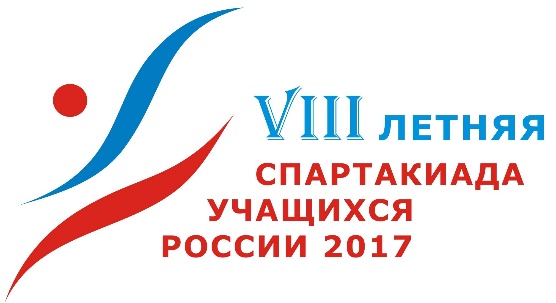 ИТОГОВЫЙ ИНФОРМАЦИОННЫЙ БЮЛЛЕТЕНЬ СодержаниеРАЗДЕЛ IВведение. Общая характеристика Спартакиады……………………………….....7Часть 1. Результаты общекомандного первенства среди сборных команд субъектов Российской Федерации……………......…………………………….…...221.1. Результаты первенства среди сборных команд субъектов Российской Федерации по видам спорта:Бадминтон и баскетбол (юноши)…………........…………………………...………....24Баскетбол (девушки) и бейсбол…………………………………………..…………...24Бокс и велоспорт – ВМХ………………………………………………………..……..25Велоспорт – маунтинбайк  и велоспорт – трек……………………………….…..….26Велоспорт - шоссе и водное поло (юноши)…………………………………………..27 Водное поло (девушки) и волейбол (юноши) ……………………………..………...28Волейбол (девушки) и пляжный волейбол……………………………….…………..28Гандбол (юноши) и гандбол (девушки) ……………………………………………...29Гольф (юноши) и гольф (девушки)…………………………………………………...29Гребля на байдарках и каноэ и гребной слалом……………………………..............30Гребной спорт (академическая гребля) и дзюдо………………………..…………...31Каратэ и конный спорт………………………………………………………………..32Легкая атлетика и настольный теннис (юноши)…………………………………….33Настольный теннис (девушки) и парусный спорт ……………………….…............35Плавание и прыжки в воду…………………………………………………………....35Прыжки на батуте и пулевая стрельба………………………………………….........36Регби (юноши) и регби-7 (девушки)……………………………..……………........38Самбо и синхронное плавание………………………………………………………38 Скалолазание и современное пятиборье……………………………………………39Софтбол и спортивная борьба (вольная борьба)………………………..………….39Спортивная борьба (греко-римская борьба) и спортивная гимнастика………......41Стендовая стрельба и стрельба из лука……………………………………..………42Теннис (юноши) и теннис (девушки)…………………………………….…..……..43Триатлон и тхэквондо-ВТФ……………………………………………….…………44Тяжелая атлетика и фехтование……………………………………………………..45Футбол (юноши) и футбол (девушки)………………………………….……………46Хоккей на траве (юноши) и хоккей на траве (девушки)……………….…………...47Художественная гимнастика и шахматы……………………………………….……47Часть 2. Результаты первенства по видам спорта среди организаций (спортивных школ, спортивных клубов, ЦОП и т.п.)Бадминтон…………………………………………………………….………………..49Баскетбол (юноши) …………........…………………………...………........................51Баскетбол (девушки)…………………………………………………………………..52Бейсбол…………………………………………..……………………………………..53Бокс …………………………………………………………………………………….53Велоспорт – ВМХ………………………………………………………..…………….56Велоспорт – маунтинбайк  ……………………………………………………………57Велоспорт – трек……………………………….…………………………....…………59Велоспорт - шоссе ……………………………………………………………………..60Водное поло (юноши)………………………………………………………………….63Водное поло (девушки)………………………………………………………………..64Волейбол (юноши) …………………………………….………………..…………….65Волейбол (девушки)…………………………………………………………………...66Пляжный волейбол……………………………….……………………………………67Гандбол (юноши)……………………………………………………………………....68Гандбол (девушки) ……………………………………………………………………69Гольф (юноши)………………………………………………………………………...70Гольф (девушки)………………………………………………………………………70Гребля на байдарках и каноэ ………………………………………………………...70Гребной слалом………………………………………………………….….................73Гребной спорт (академическая гребля) …………………………….……………….75Дзюдо……………………………………………………………………………..……77Каратэ…………………………………………………………………………………..79 Конный спорт………………………………………………………………………….82Легкая атлетика……………………………………………………..…………………84Настольный теннис……………………………………………………………………92Парусный спорт ……………………….…....................................................................93Плавание ………………………………………………………………………….……95Прыжки в воду………………………………………………………………………..101Прыжки на батуте…………………………………………………………………….102Пулевая стрельба……………………………………………………………………..104Регби (юноши)………………………………………………………………………..109Регби-7 (девушки)……………………………..…………………………………......110Самбо …………………………………………………………………………………110Синхронное плавание………………………………………………………………...114Скалолазание ……………………………………………………………..…………..115Современное пятиборье………………………………………………………………118Софтбол ……………………………………………………………………..………...119Спортивная борьба (вольная борьба)……………………………………..…………120Спортивная борьба (греко-римская борьба)…………………………….………......123Спортивная гимнастика (юноши)…………………………………………..…..........125Спортивная гимнастика (девушки)………………………………………………….127Стендовая стрельба……………………………………..…………………………….129Стрельба из лука………………………………………………..………..……………130Теннис (юноши) ………………………………………………………………….…..132Теннис (девушки)…………………………………………………….…..…………...133Триатлон ………………………………………………………………………………134Тхэквондо-ВТФ…………………………….………………………….……………....135Тяжелая атлетика………………………………………………………….…………..137 Фехтование……………………………..……………………………………….……..141Футбол (юноши) ……………………………………………………………………...146Футбол (девушки)…………………………………………..……….…………..…….147Хоккей на траве (юноши) ………………………..…………………………………...148Хоккей на траве (девушки)………………..…………….…………….……………...148Художественная гимнастика…………………………………………………………149Шахматы……………………………………………………………………….………151Часть 3. Количество медалей и призовых мест среди команд субъектов Российской Федерации……………………………………………………………...1533.1. Распределение медалей и призовых мест среди команд субъектов Российской Федерации по видам спорта:Бадминтон и баскетбол …………………....... …………………………...……….....155Бейсбол и бокс………………………………………………………..………..……...155Велоспорт – ВМХ и велоспорт – маунтинбайк………………………………..……156Велоспорт–трек и велоспорт - шоссе ……………………………………….…..…..156Водное поло и волейбол ………………………………………………..…………....157Пляжный волейбол и гандбол ……………………………………...………………..157Гольф и гребля на байдарках и каноэ ……………………………………………….157Гребной слалом и гребной спорт (академическая гребля) …….………….……….158Дзюдо и каратэ …………………………………………………..…………..………..159Конный спорт и легкая атлетика ………………………………………………..…...160Настольный теннис и парусный спорт ……………………………………….…......161Плавание и прыжки в воду……………………………………………………..…….161Прыжки на батуте и пулевая стрельба…………………………………………..…..162Регби и самбо………………………………………………………………….……....163Синхронное плавание и скалолазание……………………………………..………...164 Современное пятиборье и софтбол…………………………………………………..164Спортивная борьба (вольная и греко-римская борьба) …………………………….165Спортивная гимнастика и стендовая стрельба ……………………………..………166Стрельба из лука и теннис…………………………………….…..………………….167Триатлон и тхэквондо-ВТФ……………………………………………….………….167Тяжелая атлетика и фехтование……………………………………………………...168Футбол и хоккей на траве ………………………….………………………………....169Художественная гимнастика и шахматы……………………………………….……169Часть 4. Результаты соревнований командных игровых видов спорта Баскетбол (юноши)…………....... …………………………...……….........................170Баскетбол (девушки)…………………………………………………………………..171Бейсбол…………………………………………..…………………………………….172Водное поло (юноши)……………………………………………………………..…..173Водное поло (девушки)……………………………………………………………….175Волейбол (юноши) …………………………………….………………..…………….176Волейбол (девушки)…………………………………………………………..………177Пляжный волейбол……………………………….…………………………………...179Гандбол (юноши)……………………………………………………………………...184Гандбол (девушки) ……………………………………………………………………185Гольф (юноши)………………………………………………………………………...186Гольф (девушки)………………………………………………………………………186Регби (юноши)…………………………………………………………………………187Регби-7 (девушки)……………………………..…………………………………........188Софтбол ……………………………………………………………………..………...189Теннис (юноши) ………………………………………………………………….…...190Теннис (девушки)…………………………………………………….…..……………192Футбол (юноши) ………………………………………………………………………194Футбол (девушки)…………………………………………..……….…………..…….196Хоккей на траве (юноши) ………………………..…………………………………...197Хоккей на траве (девушки)………………..…………….…………….……………...198Общая характеристика СпартакиадыТретий этап Спартакиады – финальные соревнования15 августа 2017 г. завершились финальные соревнования VIII летней Спартакиады учащихся России. Финальная часть Спартакиады началась 06 июня и продолжалась 70 дней.Финалы Спартакиады проходили в 11 субъектах Российской Федерации:Краснодарский край:- г. Краснодар: баскетбол (юноши), гандбол (юноши), гребля на байдарках и каноэ, прыжки на батуте, пулевая стрельба, спортивная борьба (вольная), спортивная гимнастика, тхэквондо, художественная гимнастика;- г. Анапа - триатлон- г. Армавир: дзюдо, самбо - п. Витязево: волейбол (юноши, девушки, пляжный)- п. Псебай: велоспорт-маунтинбайк- г. Славянск-на-Кубани: бокс, настольный теннис (юноши, девушки)- г. Туапсе: водное поло (юноши, девушки)Ростовская область:- г. Ростов-на Дону: баскетбол (девушки), велоспорт-шоссе, гандбол (девушки), каратэ, плавание, синхронное плавание, современное пятиборье, спортивная борьба (греко-римская), стендовая стрельба, теннис, фехтование;- г. Азов: футбол (юноши);- г. Батайск: футбол (девушки);- г. Волгодонск: хоккей на траве (юноши, девушки);- г. Таганрог: парусный спорт, стрельба из лука, шахматы;- ст. Старочеркасская: гольф;- г. Цимлянск: софтбол.Белгородская область:г. Белгород: регби (юноши, девушки), тяжелая атлетика.Московская область: г. Химки: бейсбол.МоскваКСК «Битца»: конный спорт.Новгородская область:г. Окуловка: гребной слалом.Республика Адыгея:г. Майкоп: легкая атлетика.Республика Мордовия:г. Саранск: велоспорт-ВМХ.Республика Татарстан:г. Казань: бадминтон, гребной спорт (академическая гребля), прыжки в воду.Тульская область:г. Тула: велоспорт-трек.Тюменская область: г. Тюмень: скалолазание.В соревнованиях по 44 видам спорта приняли участие представители 83 субъектов Российской Федерации (очки командного зачета начислялись по 56 спортивным дисциплинам).Общее число участников финальных соревнований – 10 257 человек, в том числе 8 053 спортсменов (юношей – 4 105, девушек – 3 948), 2 204 руководителей команд, тренеров и другого обслуживающего персонала. Финальные соревнования обслуживали 1 432 спортивных судей.Результаты общекомандного первенства среди сборных команд субъектов Российской ФедерацииОбщее количество участников Спартакиады*Субъекты Российской Федерации участвуют в нескольких видах спорта **Спортивные школы участвуют в нескольких видах спортаОбщее количество медалей среди сборных команд субъектов Российской Федерации(для командных видов спорта и командных дисциплин указаны комплекты медалей)Победители и призеры командного первенства по видам спортасреди субъектов Российской ФедерацииРезультаты первенства по видам спорта среди организаций (спортивных школ, спортивных клубов, ЦОП и т.п.)Общее количество участников Спартакиады по субъектам Российской ФедерацииЧасть 1. Результаты общекомандного первенства среди сборных команд субъектов Российской ФедерацииРезультаты общекомандного первенства среди сборных команд субъектов Российской Федерации В таблицах по видам спорта указаны только те субъекты Российской Федерации, спортсмены или команды которых заработали очки.В таблицах субъекты Российской Федерации расположены в порядке занятых мест в соответствующей группе. Результаты общекомандного первенства среди сборных команд субъектов Российской Федерации по бадминтону и баскетболу (юноши)Результаты общекомандного первенства среди сборных команд субъектов Российской Федерации по баскетболу (девушки) и бейсболуРезультаты общекомандного первенства среди сборных команд субъектов Российской Федерации по боксу и велоспорту-ВМХРезультаты общекомандного первенства среди сборных команд субъектов Российской Федерации по велоспорту-маунтинбайк и велоспорту на трекеРезультаты общекомандного первенства среди сборных команд субъектов Российской Федерации по велоспорту на шоссе и водному поло (юноши)Результаты общекомандного первенства среди сборных команд субъектов Российской Федерации по водному поло (девушки) и волейболу (юноши)Результаты общекомандного первенства среди сборных команд субъектов Российской Федерации по волейболу (девушки) и пляжному волейболуРезультаты общекомандного первенства среди сборных команд субъектов Российской Федерации по гандболу (юноши) и гандболу (девушки)Результаты общекомандного первенства среди сборных команд субъектов Российской Федерации по гольфу (юноши) и гольфу (девушки)Результаты общекомандного первенства среди сборных команд субъектов Российской Федерации по гребле на байдарках и каноэ и гребному слаломуРезультаты общекомандного первенства среди сборных команд субъектов Российской Федерации по гребному спорту (академическая гребля) и дзюдоРезультаты общекомандного первенства среди сборных команд субъектов Российской Федерации по каратэ и конному спортуРезультаты общекомандного первенства среди сборных команд субъектов Российской Федерации по легкой атлетике и настольному теннису (юноши)Результаты общекомандного первенства среди сборных команд субъектов Российской Федерации по настольному теннису (девушки) и парусному спортуРезультаты общекомандного первенства среди сборных команд субъектов Российской Федерации по плаванию и прыжкам в водуРезультаты общекомандного первенства среди сборных команд субъектов Российской Федерации по прыжкам на батуте и пулевой стрельбеРезультаты общекомандного первенства среди сборных команд субъектов Российской Федерации по регби (юноши) и регби-7 (девушки)Результаты общекомандного первенства среди сборных команд субъектов Российской Федерации по самбо и синхронному плаваниюРезультаты общекомандного первенства среди сборных команд субъектов Российской Федерации по скалолазанию и современному пятиборьюРезультаты общекомандного первенства среди сборных команд субъектов Российской Федерации по софтболу и спортивной борьбе (вольная борьба)Результаты общекомандного первенства среди сборных команд субъектов Российской Федерации по спортивной борьбе (греко-римская борьба) и спортивной гимнастикеРезультаты общекомандного первенства среди сборных команд субъектов Российской Федерации по стендовой стрельбе и стрельбе из лукаРезультаты общекомандного первенства среди сборных команд субъектов Российской Федерации по теннису (юноши и девушки)Результаты общекомандного первенства среди сборных команд субъектов Российской Федерации по триатлону и тхэквондо-ВТФРезультаты общекомандного первенства среди сборных команд субъектов Российской Федерации по тяжелой атлетике и фехтованиюРезультаты общекомандного первенства среди сборных команд субъектов Российской Федерации по футболу (юноши и девушки)Результаты общекомандного первенства среди сборных команд субъектов Российской Федерации по хоккею на траве (юноши и девушки)Результаты общекомандного первенства среди сборных команд субъектов Российской Федерации по художественной гимнастике и шахматамЧасть 2. Результаты первенства по видам спорта среди организаций(спортивных школ, спортивных клубов, УОР, ЦОП и т.п.)БадминтонБаскетбол (юноши)Баскетбол (девушки)БейсболБоксВелоспорт-ВМХВелоспорт-маунтинбайкВелоспорт-трекВелоспорт-шоссеВодное поло (юноши)Водное поло (девушки)Волейбол (юноши)Волейбол (девушки)Пляжный волейболГандбол (юноши)Гандбол (девушки)Гольф (юноши)Гольф (девушки)Гребля на байдарках и каноэГребной слаломГребной спорт (академическая гребля)ДзюдоКаратэКонный спортЛегкая атлетикаНастольный теннисПарусный спортПлаваниеПрыжки в водуПрыжки на батутеПулевая стрельбаРегби (юноши)Регби-7 (девушки)СамбоСинхронное плаваниеСкалолазаниеСовременное пятиборьеСофтболСпортивная борьба (вольная борьба)Спортивная борьба (греко-римская борьба)Спортивная гимнастика (юноши)Спортивная гимнастика (девушки)Стендовая стрельбаСтрельба из лукаТеннис (юноши)Теннис (девушки)ТриатлонТхэквондо – ВТФТяжелая атлетикаФехтованиеРапира (юноши)Рапира (девушки)Шпага (юноши)Шпага (девушки)Сабля (юноши)Сабля (девушки)Футбол (юноши)Футбол (девушки)Хоккей на траве (юноши)Хоккей на траве (девушки) Художественная гимнастикаШахматыЧасть 3. Количество медалей и призовых мест среди команд субъектов Российской ФедерацииРаспределение медалей и призовых мест по видам спортаВ таблицах по видам спорта указаны только те субъекты Российской Федерации, спортсмены или команды которых заняли 1 – 6 места.В таблицах субъекты Российской Федерации расположены по алфавиту, номера по порядку субъектов сохранены в соответствии с номером в итоговой таблице.Количество медалей и призовых мест среди команд субъектов Российской Федерации по бадминтону и баскетболуКоличество медалей и призовых мест среди команд субъектов Российской Федерации по бейсболу и боксуКоличество медалей и призовых мест среди команд субъектов Российской Федерации по велоспорту-ВМХ и велоспорту-маунтинбайкКоличество медалей и призовых мест среди команд субъектов Российской Федерации по велоспорту на треке и велоспорту на шоссеКоличество медалей и призовых мест среди команд субъектов Российской Федерации по водному поло и волейболуКоличество медалей и призовых мест среди команд субъектов Российской Федерации по пляжному волейболу и гандболуКоличество медалей и призовых мест среди команд субъектов Российской Федерации по гольфу и гребле на байдарках и каноэКоличество медалей и призовых мест среди команд субъектов Российской Федерации по гребному слалому и гребному спорту (академическая гребля)Количество медалей и призовых мест среди команд субъектов Российской Федерации по дзюдо и каратэКоличество медалей и призовых мест среди команд субъектов Российской Федерации по конному спорту и легкой атлетикеКоличество медалей и призовых мест среди команд субъектов Российской Федерации по настольному теннису и парусному спортуКоличество медалей и призовых мест среди команд субъектов Российской Федерации по плаванию и прыжкам в водуКоличество медалей и призовых мест среди команд субъектов Российской Федерации по прыжкам на батуте и пулевой стрельбеКоличество медалей и призовых мест среди команд субъектов Российской Федерации по регби и самбоКоличество медалей и призовых мест среди команд субъектов Российской Федерации по Синхронному плаванию и скалолазаниюКоличество медалей и призовых мест среди команд субъектов Российской Федерации по современному пятиборью и софтболуКоличество медалей и призовых мест среди команд субъектов Российской Федерации по спортивной борьбе (вольная и греко-риская борьба)Количество медалей и призовых мест среди команд субъектов Российской Федерации по спортивной гимнастике и стендовой стрельбеКоличество медалей и призовых мест среди команд субъектов Российской Федерации по стрельбе из лука и теннисаКоличество медалей и призовых мест среди команд субъектов Российской Федерации по триатлону и тхэквондоКоличество медалей и призовых мест среди команд субъектов Российской Федерации по тяжелой атлетике и фехтованиюКоличество медалей и призовых мест среди команд субъектов Российской Федерации по футболу и хоккею на травеКоличество медалей и призовых мест среди команд субъектов Российской Федерации по художественной гимнастике и шахматамЧасть 4. Таблицы и схемы игровых видов спортаБАСКЕТБОЛ г. Краснодар 									17-25 июля 2017 г.ЮНОШИГруппа АГруппа БФинальные игрыИгры за 1-4 места: Воронежская область – Самарская область	71:41		           Краснодарский край – г. Москва		  	41:109Игры за 5-8 места: Московская область – Курганская  область	65:54		           г. Санкт-Петербург – Красноярский край	  	64:92Игра за 9 место: Кировская область – Новосибирская область	54:63Игра за 7 место: Курганская область – г. Санкт-Петербург		58:96Игра за 5 место: Московская область – Красноярский край		59:72Игра за 3 место: Самарская область – Краснодарский край		54:85ФИНАЛ: 	       Воронежская область – г. Москва			25:106БАСКЕТБОЛ г. Ростов-на-Дону 									 8-16 июля 2017 г.ДЕВУШКИГруппа АГруппа Б14.07.2017Игра за 9-10 места: Красноярский край - Ростовская область			68:50ПолуфиналыИгры за 5-8 места: Курская область - Ханты-Мансийский АО-Югра	61:64		Свердловская область - Самарская область		48:66Игры за 1-4 места: Санкт-Петербург  - Московская область			67:55		Москва - Волгоградская область				103:3415.07.2017Игра за 7-8 места: Курская область  - Свердловская область			69:66Игра за 5-6 места: Ханты-Мансийский АО-Югра  - Самарская область	39:55Игра за 3-4 места: Московская область  - Волгоградская область		64:33ФИНАЛ: 	       Санкт-Петербург  - Москва					51:61БЕЙСБОЛг. Химки (Московская область)						31 июля  - 07 августа 2017 г.Группа АГруппа В01.08.2017Группа А. Костромская область - Краснодарский край    11:1Группа А. Москва  - Хабаровский край  19:0Группа В. Ярославская область - Приморский край 15:-6Группа В. Московская область - Санкт-Петербург 7:202.08.2017Группа В. Санкт-Петербург - Ярославская область 18:2Группа В. Московская область - Приморский край 15:0Группа А. Краснодарский край - Хабаровский край 4:18Группа А. Москва - Костромская область 20:003.08.2017Группа А. Костромская область  - Хабаровский край  27:-2Группа А. Москва - Краснодарский край 23:2Группа В. Московская область - Ярославская область 18:2Группа В. Санкт-Петербург  - Приморский край 19:4Финальные игрыПолуфиналы: Хабаровский край – Приморский край				11:12		   Ярославская область – Краснодарский край			10:6		   Москва – Санкт-Петербург					16:1		   Московская область – Костромская область			15:4Игра за 7 место: Хабаровский край – Краснодарский край			11:10Игра за 5 место: Приморский край – Ярославская область			27:6Игра за 3 место: Санкт-Петербург - Костромская область			16:7ФИНАЛ: 	       Московская область - Москва				2:9ВОДНОЕ ПОЛО г. Туапсе (Краснодарский край)						    27 июля – 5 августа 2017 г.ЮНОШИГруппа АГруппа ВФинальные игрыВОДНОЕ ПОЛО ДЕВУШКИг. Туапсе (Краснодарский край)						   06 августа – 13 августа 2017 г. Группа АГруппа ВФинальные игрыВОЛЕЙБОЛ ЮНОШИп.Витязево (Краснодарский край)						18 – 26 июля 2017 г.Группа АГруппа ВГруппа СГруппа DФинальные игрыИгры за 9-12 места: Хабаровский край – Ставропольский край 	1:3		       Ставропольский край – Московская область		2:3                               Московская область – Забайкальский край		1:3		       Хабаровский край – Московская область		0:3		       Хабаровский край – Забайкальский край		0:3 	       Ставропольский край – Забайкальский край		3:1Игра за 7 место: Свердловская область – Ленинградская область	3:0Игра за 5 место: Республика Башкортостан - Краснодарский край	3:2Игра за 3 место: Нижегородская область – Санкт-Петербург	2:3 ФИНАЛ:             Москва – Новосибирская область			3:1ВОЛЕЙБОЛ ДЕВУШКИп. Витязево (Краснодарский край)						01 –09 июля 2017 г.Группа АГруппа ВГруппа СГруппа DФинальные игрыИгры за 9-12 места: РСО-Алания – Воронежская область   		  3:1Приморский край – Красноярский край		  0:3Воронежская область – Красноярский край	  1:3РСО-Алания – Приморский край			  3:0Нижегородская область – Краснодарский край    1:3г. Москва – Республика Татарстан	   	  3:0Игры за 5-8 места:  Свердловская область – Краснодарский край	  3:0Москва – Челябинская область			  1:3Вологодская область – Нижегородская область	  3:0Санкт-Петербург – Республика Татарстан	  3:0Игры за 1-4 места:  Вологодская область – Свердловская область	  3:0Челябинская область – Санкт-Петербург   	  3:1Игра за 11 место: Приморский край – Воронежская область		  1:3Игра за 9 место:  Красноярский край – РСО-Алания			  3:0Игра за 7 место:  Нижегородская область – Республика Татарстан	  0:3Игра за 5 место:  Краснодарский край – Москва		              1:3Игра за 3 место:  Свердловская область – Санкт-Петербург	              0:3ФИНАЛ:               Вологодская область – Челябинская область       3:0ПЛЯЖНЫЙ ВОЛЕЙБОЛЮНОШИп. Витязево (Краснодарский край)						   20-24 июля 2017 г.ДЕВУШКИп. Витязево (Краснодарский край)						   3-7 июля 2017 г.ГАНДБОЛ    г. Краснодар									  4-12 августа 2017 г.ЮНОШИГруппа АГруппа БФинальные игрыИгра за 9-10 места:	Самарская область - Приморский край                 50:42Игра за 7-8 места:	Пермский край – Челябинская область                 35:29				Игра за 5-6 места:	Астраханская область – Санкт-Петербург	36:31Игра за 3-4 места:	Московская область – Волгоградская область    30:28	ФИНАЛ:		Краснодарский край- Москва                            30:29ГАНДБОЛ г. Ростов-на-Дону									18-26 июня 2017 г.ДЕВУШКИГруппа АГруппа ВФинальные игрыИгра за 9-10 места:	Приморский край – Ленинградская область 	25:40Игра за 7-8 места:	Санкт-Петербург - Москва				28:24Игра за 5-6 места:	Московская область - Астраханская область	37:33Игра за 3-4 места:	Краснодарский край - Ростовская область	37:29ФИНАЛ:		Самарская область – Волгоградская область	20:22ГОЛЬФЮНОШИст. Старочеркасская (Ростовская область)                           29 июля-03 августа 2017 г.ГОЛЬФДЕВУШКИст. Старочеркасская (Ростовская область)                           29 июля-03 августа 2017 г.РЕГБИ  г. Белгород								26 июля -4 августа 2017 г.ЮНОШИГруппа АГруппа БФинальные игры    Полуфиналы: Красноярский край – Пензенская область			19:3		       Московская область – г. Москва				11:21		       Краснодарский край – Ростовская область			63:3		       г. Санкт-Петербург – Кемеровская область	            	17:26   Игра за 9 место: Калининградская область – Тюменская область		40:21   Игра за 7 место: Ростовская область – г. Санкт-Петербург			22:19   Игра за 5 место: Краснодарский край – Кемеровская область		21:3   Игра за 3 место: Пензенская область – Московская область			0:22   ФИНАЛ:             Красноярский край – Московская область		17:5РЕГБИ-7 ДЕВУШКИг. Белгород						                                    25-28 июля 2017 г.Группа АГруппа БФинальные игры  Игры за 5-8 места: Краснодарский край – Калининградская область	35:0		 		                Удмуртская республика – Красноярский край    	0:7Игры за 1-4 места: г. Москва – Московская область	               	5:8			    Кемеровская область – Республика Дагестан 		17:20Игра за 7 место:     Калининградская область – Удмуртская республика	17:5Игра за 5 место:     Краснодарский край – Красноярский край 		38:0 Игра за 3 место:     Кемеровская область – г. Москва			25:0ФИНАЛ:	            Московская область – Республика Дагестан 		15:14СОФТБОЛг. Цимлянск (Ростовская область)	                              		24-30 июля 2017 г.Группа «А»Группа «Б»Группа «В»Финальные игры  Игры за 7-9 места: Свердловская область – Краснодарский край 		10:5		 		             Свердловская область – Ростовская область    		12:4			 Краснодарский край  – Ростовская область    		12:19  Игры за 4-6 места: Республика Крым – Республика Башкортостан 		3:16		 		             Республика Крым – Хабаровский край    		14:13			 Республика Башкортостан – Хабаровский край    	10:1Игра за 1-3 место:  Москва – Московская область 				10:2 Москва – Приморский край 				16:4 Приморский край  – Московская область 		4:13Итоговое положение команд: 1. Москва2. Московская область3. Приморский край4. Республика Башкортостан5. Республика Крым6. Хабаровский край7. Свердловская область8. Ростовская область9. Краснодарский крайТЕННИСЮНОШИг. Ростов-на-Дону							    09 июля -16 июля 2017 г.Предварительный этапГруппа 1Группа 2Группа 3Группа 410.07.2017Республика Башкортостан – Санкт-Петербург 2:1Рязанская область – Республика Мордовия 3:0Ростовская область – Свердловская область  2:1Красноярский край – Волгоградская область 3:011.07.2017Московская область - Республика Башкортостан 3:0Москва – Республика Мордовия 3:0Самарская область  - Свердловская область   3:0Краснодарский край – Волгоградская область  2:112.07.2017Московская область - Санкт-Петербург 2:1Москва - Рязанская область 2:1Самарская область  - Ростовская область 3:0Краснодарский край - Красноярский край 3:013.07.2017Московская область - Красноярский край 2:0Рязанская область - Самарская область  2:1Краснодарский край - Республика Башкортостан  2:0 Москва - Ростовская область 2:014.07.2017Московская область - Рязанская область 2:1Москва - Краснодарский край 2:0Самарская область  - Красноярский край 2:0Республика Башкортостан  - Ростовская область 2:0Финальный этап7 - 8 местоКрасноярский край - Ростовская область 2:05-6 местоСамарская область - Республика Башкортостан  2:03-4 местоРязанская область - Краснодарский край 2:11-2 место Москва - Московская область 2:1ТЕННИСДЕВУШКИПредварительный этапГруппа 1Группа 2Группа 3Группа 410.07.2017Ростовская область -  Свердловская область    2:1Волгоградская область – Республика Башкортостан   3:0Воронежская область – Красноярский край    3:0Рязанская область - Московская область   2:111.07.2017Московская область - Республика Башкортостан  3:0Москва – Республика Мордовия   3:0Самарская область - Свердловская область  3:0Краснодарский край - Волгоградская область  2:1Краснодарский край - Ростовская область  3:0Республика Татарстан - Республика Башкортостан 3:0Москва – Красноярский край 3:0Санкт-Петербург - Рязанская область  3:012.07.2017Краснодарский край - Свердловская область  3:0Республика Татарстан – Волгоградская область  2:1Москва - Воронежская область 3:0Санкт-Петербург - Московская область  2:113.07.2017Краснодарский край - Волгоградская область   2:0Санкт-Петербург - Воронежская область   2:0Москва - Ростовская область  2:0Рязанская область - Республика Татарстан   2:114.07.2017Санкт-Петербург  - Краснодарский край  2:1 Москва - Рязанская область    2:0Волгоградская область - Воронежская область  2:0Республика Татарстан - Ростовская область   2:1Финальный этап7 - 8 местоВоронежская область - Ростовская область              2:15-6 местоВолгоградская область - Республика Татарстан      2:03-4 местоКраснодарский край  - Рязанская область                2:01-2 место Санкт-Петербург  - Москва                                        2:1ФУТБОЛ ЮНОШИг. Азов (Ростовская область)						         29 июля - 6 августа 2017 г.30.07.2017Приморский  край – Ростовская область	0:3	  Самарская область – РСО-Алания	3:0	  31.07.2017Ростовская область – Самарская область	2:2	  Москва – Приморский	край	5:0	  01.08.2017Самарская область – Москва	1:3	  РСО-Алания – Ростовская область	0:3	  03.04.2017Москва – РСО-Алания 3:1	  Приморский край – Самарская область 0:4	  04.07.2017 РСО-Алания – Приморский край	2:0	   Ростовская область – Москва 0:2	  30.07.2017Тюменская  область – Московская	область 0:5	  Краснодарский  край – Алтайский	край 2:1	  31.07.2017Московская область – Краснодарский край 2:0	  Санкт-Петербург – Тюменская область 4:0	  01.08.2017Алтайский край  – Московская область 0:2	  Краснодарский край – Санкт-Петербург	2:0	  03.04.2017Санкт-Петербург – Алтайский область 3:1	  Тюменская область – Краснодарский край 0:0	  04.07.2017Алтайский край – Тюменская область 2:1	  Московская область – Санкт-Петербург 1:1	  За 5-е местоРостовская область – Санкт-Петербург		2:0	  За 3-е местоСамарская область – Краснодарский кр.	1:1, п. 3:5	  За 7-е местоРСО-Алания – Алтайский край			2:2, п. 5:6	  За 9-е местоПриморский край – Тюменская область		2:0	  За 1-е местоМосква – Московская область				1:0	ФУТБОЛ ДЕВУШКИг. Батайск (Ростовская область)					         25 июля - 2 августа 2017 г.Группа «А»Группа «Б»Финальные игры:9 место Воронежская областьИгра за 7 место: Иркутская область – Республика Татарстан	0:0 по пенальти (2-4)Игра за 5 место: Ростовская область – Краснодарский край		0:1Игра за 3 место: Свердловская область – Санкт-Петербург		0:1ФИНАЛ: Москва – Московская область				0:0 по пенальти (2-3)ХОККЕЙ НА ТРАВЕ ЮНОШИг. Волгодонск (Ростовская область)					     	  5 - 14 августа 2017 г.Групповой этапФинальный этапМатч за 9-е место: Сборная Республики Крым - Сборная Ярославской области – 0:2Итоговое положение командХОККЕЙ НА ТРАВЕДЕВУШКИг. Волгодонск (Ростовская область)				       26 июля - 4 августа 2017 г.Групповой этапФинальный этап  Матч за 9-е место: Сборная Алтайского края - Сборная Ленинградской области – 5:0	5-0Итоговое положение команд	5-0МестоСубъект Российской ФедерацииИтоговая сумма очковМестоСубъект Российской ФедерацииИтоговая сумма очковI группа – 2 млн. человек и болееI группа – 2 млн. человек и болееI группа – 2 млн. человек и более1Москва41702Санкт-Петербург34173Московская область31304Краснодарский край28465Ростовская область20696Свердловская область17027Республика Татарстан 15708Челябинская область14839Самарская область139110Красноярский край118911Республика Башкортостан 103412Воронежская область93613Нижегородская область93514Новосибирская область80815Волгоградская область76016Ставропольский край48417Алтайский край46118Кемеровская область44519Саратовская область44220Республика Крым35921Иркутская область33022Пермский край31623Республика Дагестан 23024Оренбургская область142II группа – до 2 млн. человек      II группа – до 2 млн. человек      II группа – до 2 млн. человек      1Ленинградская область9512Приморский край7403Тюменская область5304ХМАО- Югра4895Пензенская область4836Ярославская область4547Хабаровский край4498Удмуртская Республика4079Чувашская Республика30710Липецкая область30511Рязанская область29812Вологодская область29413Астраханская область29014Омская область28415Белгородская область20816Архангельская область19017Ивановская область17818Курская область17119Ульяновская область16620Тверская область15421Калужская область15222Забайкальский край14123Брянская область13924Тульская область11425Кировская область11026Владимирская область10627Томская область9128Чеченская Республика4829Тамбовская область14III группа – до 1 млн. человекIII группа – до 1 млн. человекIII группа – до 1 млн. человек1РСО-Алания3092Калининградская область3013Республика Мордовия2354Республика Саха (Якутия)2185Кабардино-Балкарская Республика1886Республика Адыгея1477Республика Коми1308Смоленская область1289Псковская область12510Севастополь12011Курганская область10612Костромская область10513Новгородская область9814Сахалинская область8415ЯНАО8016Республика Бурятия7917Республика Карелия7518Республика Хакасия7519Амурская область7320Орловская область6921Республика Марий Эл4722Мурманская область4123Республика Алтай3624Республика Тыва2425Карачаево-Черкесская Республика2326Магаданская область1227Республика Калмыкия1028Камчатский край829Республика Ингушетия130Ненецкий АО1№Вид спортаКол-во СРФ*Кол-во СШ**Количество участниковКоличество участниковКоличество участниковКоличество участниковКоличество участников№Вид спортаКол-во СРФ*Кол-во СШ**ЮношиДевушкиВсего спортсменовТренерыВсегоВсего834105394880532204102571Бадминтон26528582167452122Баскетбол1442120120240562963Бейсбол815128128301584Бокс44798130111511625Велоспорт-БМХ101830285818766Велоспорт-маунтинбайк1833514899351347Велоспорт-трек183211390203612648Велоспорт-шоссе2952134100234783129Водное поло 12301541222766534110Волейбол12511371432804832811Пляжный волейбол26464048884413212Гандбол10271571563134635913Гольф9917926144014Гребля на байдарках и каноэ28621881012895634515Гребной слалом2130451051503418416Гребной спорт (академическая гребля)21401581473057137617Дзюдо439572601325118318Каратэ406786671536221519Конный спорт30481311012313726020Легкая атлетика4917924227551712364021Настольный теннис214457581153014522Парусный спорт24 5289791683820623Плавание281181481452935634924Прыжки в воду13214238802810825Прыжки на батуте27365044942712126Пулевая стрельба4482105952006226227Регби1233224873115436528Самбо5010889881775323029Синхронное плавание14251461464018630Скалолазание283759571163014631Современное пятиборье14195147983413232Софтбол9141061062813433Спортивная борьба (вольная борьба)377795871826024234Спортивная борьба (греко-римская)346010001003513535Спортивная гимнастика3763 89881778726436Стендовая стрельба8136828961911537Стрельба из лука315662641263816438Теннис1221313465238839Триатлон1926373774199340Тхэквондо-ВТФ38655046964414041Тяжелая атлетика4379124701945424842Фехтование33631121132255528043Футбол14531791593385439244Хоккей на траве10271631643273936645Художественная гимнастика25491971975725446Шахматы15343030601575МестоСубъект Российской ФедерацииИтогоИтогоИтогоИтогоИтогоИтогоМестоСубъект Российской ФедерацииЗСБ4561Москва9383593234242Санкт-Петербург5346631546243Московская область3740451922214Краснодарский край2923412325105Ростовская область1314231417186Республика Татарстан  1112152016197Пензенская область111149558Чувашская Республика8744459Самарская область78181220610Республика Башкортостан 78629611Красноярский край7712614712Кемеровская область74843613Челябинская область6101211221414Воронежская область559591115Тюменская область54746316Нижегородская область52668517Саратовская область52312218Свердловская область41111109719Волгоградская область482491320Новосибирская область471529721Ставропольский край42536322Пермский край4211223Республика Мордовия  36532424Белгородская область33111125Липецкая область31465326Приморский край31415527Иркутская область3143428Тульская область31261329Республика Коми 32730Удмуртская Республика24523331Хабаровский край24435432Алтайский край22725333Кабардино-Балкарская Республика2253134Оренбургская область2121135Архангельская область21114136Ивановская область2137Калужская область263438Республика Хакасия 2239Псковская область22240Чеченская Республика241ХМАО-Югра171226442РСО-Алания1454243Тверская область13437144Республика Крым13424145Омская область12412246Республика Дагестан  123147Астраханская область12113448Вологодская область1211449Орловская область121150Ленинградская область11723551Республика Саха (Якутия) 1151352Сахалинская область114353Владимирская область11321254Курганская область1131355Ярославская область11114756Ямало-Ненецкий АО1111157Республика Бурятия  111158Республика Тыва  1159Севастополь11160Республика Калмыкия 161Смоленская область211262Курская область213163Мурманская область21164Новгородская область1311265Забайкальский край13166Калининградская область1113167Костромская область1168Амурская область1369Кировская область1170Карачаево-Черкесская Республика1171Республика Карелия 5172Рязанская область41173Ульяновская область324174Брянская область241175Республика Адыгея 223276Тамбовская область1177Республика Алтай 178Томская область279Республика Марий Эл 111ИТОГО:392392510272418298№ п/пВид спорта1 место2 место3 место№ п/пВид спорта1 место2 место3 место1БадминтонМоскваМосковская областьСанкт-Петербург2Баскетбол (юноши)МоскваКраснодарский крайВоронежская область3Баскетбол (девушки)МоскваСанкт- ПетербургМосковская область4БейсболМоскваМосковская областьСанкт-Петербург5БоксМоскваСанкт- ПетербургМосковская область6Велоспорт – ВМХРеспублика МордовияМоскваСанкт- Петербург7Велоспорт-маунтинбайкСанкт- ПетербургМоскваЧелябинская область8Велоспорт-трекМоскваСанкт- ПетербургТульская область9Велоспорт-шоссеСанкт-ПетербургРеспублика БашкортостанМосква10Водное поло (юноши)Санкт-ПетербургМосковская областьМосква11Водное поло (девушки)Нижегородская областьЧелябинская областьЛенинградская область12Волейбол (юноши)МоскваНовосибирская областьСанкт-Петербург13Волейбол (девушки)Вологодская областьЧелябинская областьСанкт-Петербург14Пляжный волейболКраснодарский крайМоскваСанкт-Петербург15Гандбол (юноши)Краснодарский крайМоскваМосковская область16Гандбол (девушки)Волгоградская областьСамарская областьКраснодарский край17Гольф (юноши)МоскваРостовская областьМосковская область18Гольф (девушки)МоскваКраснодарский крайМосковская область19Гребля на байдарках и каноэТверская областьМоскваКраснодарский край20Гребной слаломМоскваМосковская областьТюменская область21Гребной спорт (академическая гребля)МоскваКраснодарский крайРостовская область22ДзюдоКраснодарский крайСанкт-ПетербургКрасноярский край23КаратэМосковская областьМоскваСанкт-Петербург24Конный спортМоскваМосковская областьЯрославская область25Легкая атлетикаКраснодарский крайМоскваМосковская область26Настольный теннис (юноши)Санкт-ПетербургМоскваЛенинградская область27Настольный теннис (девушки)Нижегородская областьСамарская областьМосква28Парусный спортМоскваСанкт- ПетербургРостовская область29ПлаваниеМоскваСанкт- ПетербургМосковская область30Прыжки в водуМоскваМосковская областьПензенская область31Прыжки на батутеКраснодарский крайРостовская областьСанкт-Петербург32Пулевая стрельбаУдмуртская областьМосковская областьМосква33Регби (юноши)Красноярский край МоскваМосковская область34Регби -7 (девушки)Московская областьРеспублика ДагестанКемеровская область35СамбоМоскваКраснодарский крайСанкт-Петербург36Синхронное плаваниеМоскваСанкт- ПетербургМосковская область37СкалолазаниеКрасноярский крайЧелябинская областьТюменская область38Современное пятиборьеМоскваСанкт- ПетербургНижегородская область39СофтболМоскваМосковская областьПриморский край40Спортивная борьба (вольная борьба)МоскваКраснодарский крайСанкт-Петербург41Спортивная борьба (греко-римская борьба)МоскваСанкт-ПетербургМосковская область42Спортивная гимнастикаМоскваСанкт- ПетербургРеспублика Татарстан43Стендовая стрельбаРеспублика ТатарстанЛипецкая областьМосква44Стрельба из лукаМоскваРеспублика БашкортостанРеспублика Бурятия45Теннис (юноши)МоскваМосковская областьРязанская область46Теннис (девушки)Санкт- ПетербургМоскваКраснодарский край47ТриатлонМоскваМосковская областьСанкт-Петербург48Тхэквондо-ВТФМоскваСанкт- ПетербургЧелябинская область49Тяжелая атлетикаМоскваКемеровская областьМосковская область50ФехтованиеМоскваСанкт- ПетербургМосковская область51Футбол (юноши)МоскваМосковская областьКраснодарский край52Футбол (девушки)Московская областьМоскваСанкт-Петербург53Хоккей на траве (юноши)Московская областьРостовская областьРеспублика Татарстан54Хоккей на траве (девушки)Московская областьРеспублика ТатарстанМосква55Художественная гимнастикаМоскваСанкт- ПетербургОмская область56ШахматыМоскваРеспублика ТатарстанСанкт-Петербург№                п/пВид спорта1 место2 место3 место№                п/пВид спорта1 место2 место3 место1БадминтонГБПОУ МССУОР № 1 МоскваГБПОУ МО "УОР№ 2" Московская областьСПб ГБОУ ДОД ГКСДЮШОР "Комета" Санкт- Петербург2Баскетбол (юноши)ГБУ СБК "Глория" Москомспорта МоскваГБУ СШОР № 49 "Тринта" Москомспорта МоскваСШОР ЦСКА Москва3Баскетбол (девушки)ГБУ Спортивная школа олимпийского резерва №49 «Тринта» Москомспорта МоскваГБПОУ «МССУОР № 4 им. А.Я.Гомельского» Москомспорта МоскваСПб ГБОУ ДОД СДЮСШОР №2 Невского района Санкт-Петербург4БейсболГБУ СШОР № 42 МоскваФСО "Юность Москвы" МоскваГБУ СШОР № 56 Москва5БоксГБОУ СПО СПб УОР № 2 Санкт-ПетербургГБУ МО СШОР по боксу Московская областьГБУ МГФСО Москва6Велоспорт ВМХГБОУ ШИ № 357 "Олимпийские Надежды" Санкт-ПетербургАНО ВК "Локомотив" Пенза Пензенская областьСДЮСШОР Петродворцовского р/на Санкт-Петербург7Велоспорт-маунтинбайкГБОУ ш-и "Олимпийские надежды" Санкт-ПетербургГБУ СШОР "Нагорная" Москомспорта МоскваГБОУ ДОД ДЮСШ "Локомотив" Санкт-Петербург8Велоспорт-трекШВСМ по в/с Санкт-ПетербургМССУОР 2 МоскваФСО "Юность Москвы" Москва9Велоспорт - шоссеСШОР по в/с Республика БашкортостанСДЮСШОР ШВСМ Санкт-ПетербургСШОР "Олимпиец» Иркутская область10Водное поло (девушки)ГБОУ ДОНОСДЮСШОР "Дельфин" Нижегородская областьМБУ ДОСДЮСШОР "Заря" Нижегородская областьМАУ "СШОР № 8 "Уралочка" Челябинская область11Водное поло (юноши)СДЮШОР по ВВС "ЭКРАН" Санкт-ПетербургКСДЮСШОР по ВВС "Невская волна" Санкт-ПетербургГБПОУ МО "УОР № 4" Московская область12Волейбол (юноши)ГБОУ СШОР № 21 Москомспорта МоскваГБОУ СШОР № 73 Москомспорта МоскваГБОУ СШОР № 65 Москомспорта Москва ГБОУ СШОР № 111 Москомспорта Москва ГБОУ Центр спорта и образования "Олимп" Москомспорта Москва13Волейбол (девушки)МБУУ ДО СДЮСШОР по волейболу, г. Череповец Вологодская областьМБУ СШОР "Юность-МЕТАР" Челябинская областьГБОУ ДОД СДЮСШОР-1, Калининского района Санкт-Петербург14Пляжный волейболГБУ КК "ЦОП по ПВС" Краснодарский крайМБУ ДО ДЮСШ №1 Архангельская областьГБОУ ДОД СДЮСШОР №2  Невского района Санкт-Петербург15Гандбол (девушки)ГБУ ВО "СШОР по гандболу" Волгоградская областьМБУ ДОД КСДЮШОР № 10 "Олимп", г. Тольятти Самарская областьГБУ ДО КК ДЮСШ Краснодарский край16Гандбол (юноши)ГБУ КК "ЦОП № 1" Краснодарский крайГБУ ДО КК ДЮСШ Краснодарский крайГБПОУ МССУОР № 2 Москва17Гольф (юноши)РОО «Федерация гольфа Ростовской области» ГБУ СШОР «МШГ» МоскваФедерация гольфа Московской области18Гольф (девушки)ГБУ СШОР «МШГ» МоскваФедерация гольфа Московской областиРОО «Федерация гольфа Ростовской области»19Гребной слаломГБУ "МГФСО" Москомспорта МоскваГБУ МО ЦОВС Московская областьМАУ ДО СДЮСШОР № 2 г. Тюмень Тюменская область20Гребной спорт (академическая гребля)ГБУ КК "ЦОП гребного спорта" Краснодарский крайМБУ ДО НСДЮСШОР по гребному спорту Нижегородская областьГБУ ДО ПО ЦСП Псковская область21Гребля на байдарках и каноэГБПОУ "МССУОР № 2" Москомспорта МоскваСПб ГБОУ ДОД СДЮСШОР «ШВСМ по ВВС» Санкт-ПетербургГБОУ ДОД СДЮСШОР по гребле Колпинского района Санкт-Петербург22ДзюдоСПБ ГБОУ ДОД СДЮСШОР № 1 Санкт-ПетербургСШОР № 8 Челябинская областьМАОУ ДО СКК Малахит г. Сосновый Бор Ленинградская область23КаратэГБОУ "Центра спорта и образования "Самбо 70" Москомспорта МоскваСДЮСШОР № 8 Самарская обл.ГКОУ ДОД "ДЮСШ" Кабардино-Балкарская Республика24Конный спорт КСК "Новый век" МоскваГБУ КК "СШ по КС № 2" Краснодарский крайГБУ МО "СШОР по летним видам спорта" Московская область25Лёгкая атлетикаГБУ КК "ЦОП по л/а" Краснодарский крайСШОР по л/а Московская областьСДЮСШОР № 2 Самара Самарская область26Настольный теннис СПб ГБОУ ДОД ГКСДЮШОР «Комета» Санкт-ПетербургМБУ ДО «СДЮШОР №13 по н/т» Нижегородская областьГОБУДОД ДЮСШ №2 Калининского р-на Санкт-Петербург МБУ ДО «ДЮСШ «Радий» Нижегородская область27Парусный спортАНООДО "Академия парусного спорта" Санкт-Петербург ГБУ " СШОР "Хлебниково" Москомспорта Москва ГБУ "СШ №26" Москомспорта Москва 28Плавание СДЮШОР по ВВС "Экран" Санкт-ПетербургМБУ "СШОР по плаванию" Московская областьГБУДО "ОСДЮСШОР" по плаванию г. Новокузнецк Кемеровская область29Прыжки в водуПОСДЮСШОР ВВС Пензенская областьСШОР "Юность Москвы" МоскваСДЮСШОР Воронежская область30Прыжки на батутеГБОУ ДОД «СДЮСШОР №1» Адмиралтейского района Санкт-ПетербургаМБУ ДО «СДЮСШОР №2» г. Воронежа Воронежская областьМАУ СШОР «Виктория» Белгородская область31Пулевая стрельбаАУ УР "КССШОР" Удмуртская республикаГБУ КК "ЦОП по СВС" Краснодарский крайДЮСШ г. Краснознаменск Московская область32Регби -7 (девушки)ГБУ МО "СШОР по ИВС" Московская областьМУ ГП Монино "Молодежный центр "Крылья" Московская областьГБУ ДО РД "РДЮСШ по ИВС" Республика Дагестан33Регби (юноши)АО Регбийный клуб "Енисей СТМ" СШОР по регби Красноярский крайМАУ ДО СДЮСШОР "Красный Яр" Красноярский крайГБУ "СШОР № 111" Москомспорта Москва34Самбо ГБОУ ЦСиО «Самбо-70» МоскваАУ "СШОР № 10 по самбо и дзюдо" Чувашская РеспубликаМУ СШ Юность Тульская область35Синхронное плавание СПб ГБОУ ДОД КСДЮСШОР по ВВС «Невская волна» Санкт-ПетербургГБУ "ФСО "Юность Москвы" Москомспорта МоскваСПб ГБОУ ДОД СДЮСШОР «ВоВиС» Санкт-Петербург36Скалолазание МБУДО "СДЮСШОР имени В.В. Путинцева" Красноярский крайМАУ ДО СДЮСШОР №2 г. Тюмени Тюменская областьМБУ "СШ Вертикаль" Челябинская область37Современное пятиборье ГБУ "СШОР "Северный" Москомспорта МоскваСПб ГБОУ ДОД СДЮСШОР по конному спорту и современному пятиборью Санкт-ПетербургМБУ ДО СДЮСШОР по современному пятиборью и конному спорту Нижегородская область38СофтболГБУ СШОР № 42 МоскваМОК "Марьино" СОШ № 2110 МоскваГБОУ СПО МО "УОР № 2" Московская область39Спортивная борьба (вольная борьба)ГБОУ "ЦСиО"Олимп" МоскваКГАУ РЦСП "Академия борьбы    им. Д.Г.Миндиашвили" Красноярский крайАУ «СШОР № 3» Чувашская Республика40Спортивная борьба (греко-римская борьба)ГБПОУ РО "Ростовское областное училище (колледж) ОР" Ростовская область ГБПОУ "КФКС "Спарта" МоскомспортаМосква СПБ ГОУ СПО УОР 2 (техникум)г. Санкт-Петербург41Спортивная гимнастика (девушки)ГБПОУ "МССУОР № 1" Москомспорта, МоскваГБУ МО "СШОР по летним видам спорта", Малаховка, Московская областьГБУ "МГФСО" Москомспорта СШОР по спортивной гимнастике, Москва42Спортивная гимнастика (юноши)ГБУДО ОСДЮСШОР по гимнастике им. Н.А. Лавровой, Пензенская областьГОБУ ДОД СДЮСШОР № 3 Калининского района, Санкт-ПетербургСПб ГБОУ СПО "КОР № 1", Санкт-Петербург43Стендовая стрельба МОУ ДО "СШОР № 13" Липецкая областьГБУ ДО "РСДЮСШОР по стендовой и пулевой стрельбе" Республика ТатарстанГБУ "СШОР № 9" "Шаболовка" Москомспорта Москва44Стрельба из лукаГБПО "МССУОР № 1", МоскваСШОР 11, Республика БашкортостанГБУ "СШОР № 9 "Шаболовка", Москва45Теннис (юноши)ГБУ СШОР "Юность Москвы" "ФСО "Юность Москвы", Москва"Академия тенниса" г. Подольска, Московская область;ГБУ МО "СШОР по летним видам спорта", Московская область;ГБУ МО "Центр олимпийских видов спорта", Московская область46Теннис (девушки)СТК "Динамит" Санкт-ПетербургГБОУДО СДЮСШОР №2 Невского района  Санкт-ПетербургГБУ СШОР "Юность Москвы" "ФСО "Юность Москвы" Москва47ТриатлонГБПОУ "МССУОР № 2" Москомспорта МоскваМУ СДЮСШОР № 16 Волгоградская областьГБУ МО "СШОР по летним видам спорта" Московская область48Тхэквондо-ВТФГБУ СШ "Энтузиаст", МоскваКДЮСШ "Невские звёзды", Санкт-ПетербургСК "Гранд мастер", Ростовская область49Тяжелая атлетикаГБПОУ "МССУОР №2" Москомспорта, МоскваГУДО ОСДЮСШОР, Кемеровская областьГБУ МО "СШОР по Т/А", Московская область50Фехтование рапира (юноши)ГАУ СДЮСШОР № 1 Самарская областьСДЮСШОР Курская областьЦСКА Москва51Фехтование рапира (девушки)МБУ СШОР по фехтованию Республика БашкортостанРСДЮСШОР Республика ТатарстанСДЮСШОР г. Курск Курская область52Фехтование шпага (юноши)СШОР по фехтованию Юность Москвы (Москва)СПО КОР № 1 Санкт-ПетербургМО УОР № 2 Московская область53Фехтование шпага (девушки)МГФСО МоскваСДЮСШОР № 3 Калининского р-на Санкт-ПетербургРОУОР Ростовская область54Фехтование сабля (юноши)МГФСО МоскваСШОР по фехтованию Юность Москвы МоскваСК Знамя, МБУ ФОК Звездный Нижегородская область55Фехтование сабля (девушки)СШОР № 73 Виктория МоскваМАОУ ДОД ДЮСШ боевых искусств Вологодская областьКДЮСШ Алтайский край, СШОР по фехтованию «Юность Москвы»56Футбол (девушки)ГБПОУ МО "УОР № 2" г.Звенигород Московская областьГБУ МО "СШОР по ИВС" Московская областьМБУ "СШ "Сергиев Посад" Московская область57Футбол (юноши)ДЮСШ ПФК ЦСКА МоскваГБОУ ЦСиО "Чертаново" МоскваАкадемия Динамо Москва Академия Спартак Москва58Хоккей на траве (девушки)ГБУ МО "СШОР по ИВС" Московская областьМБОУ СШОР "Королёв" Московская областьМБОУ СШОР г. Ногинск Московская область59Хоккей на траве (юноши)ГБУ МО "СШОР по игровым видам спорта" (г. Щелково) Московская областьГБУ МО "СШОР по игровым видам спорта" (г. Электросталь) Московская областьГБУ РО "СШОР № 9" (г. Азов) Ростовская область60Художественная гимнастикаГБУ СШОР МГФСО Москомспорта, МоскваГБУ СШОР № 24 Москомспорта, МоскваГБПОУМССУОР № 1 Москомспорта, Москва61ШахматыГБУ "ФСО "Юность Москвы" Москомспорта, МоскваГБПОУ "Воробьевы горы", МоскваГБУ "Спортивная школа олимпийского резерва №54 "Ориента" Москомспорта, Москва№ п/пСубъект Российской ФедерацииИтогоИтогоИтогоИтогоИтогоИтого№ п/пСубъект Российской ФедерацииКоличество видов спортаЮношиДевушкиВсегоТренерыИтого1Алтайский край165744101261272Амурская область5140146203Архангельская область1224174116574Астраханская область1039377619955Белгородская область925214615616Брянская область717183510457Владимирская область7515209298Волгоградская область227783160412019Вологодская область12242650196910Воронежская область3196881844723111Забайкальский край42362983712Ивановская область9121325103513Иркутская область16254671239414Кабардино-Балкарская Республика7271340115115Калининградская область155534892111016Калужская область9211637155217Камчатский край22022418Карачаево-Черкесская Республика32243719Кемеровская область1653491022712920Кировская область618422103221Костромская область51962573222Краснодарский край5128726254913268123Красноярский край31103982015725824Курганская область81061692525Курская область9221941155626Ленинградская область2768991674521227Липецкая область144836842611028Магаданская область33033629Москва5432832164916181030Московская область5227427755113368431Мурманская область35163932Ненецкий АО10111233Нижегородская область23931011945024434Новгородская область6121628103835Новосибирская область2793831765623236Омская область11232649166537Оренбургская область814620103038Орловская область6761361939Пензенская область1554521063013640Пермский край13303262177941Приморский край24102971995225142Псковская область9161531124343Республика Адыгея9282553177044Республика Алтай21452745Республика Башкортостан2968781464419046Республика Бурятия335841247Республика Дагестан8151934114548Республика Ингушетия11011249Республика Калмыкия31233650Республика Карелия6192039125151Республика Коми8231437114852Республика Крым154743902511553Республика Марий Эл5481261854Республика Мордовия6241539115055Республика Саха (Якутия)8171835104556Республика Татарстан351331512847035457Республика Тыва34153858Республика Хакасия517861459Ростовская область4319524043510453960РСО-Алания11343367178461Рязанская область9182139115062Самарская область341601182786634463Санкт-Петербург5231827959713172864Саратовская область144438822510765Сахалинская область912719113066Свердловская область411361863228440667Севастополь41972663268Смоленская область761016112769Ставропольский край1868521202914970Тамбовская область22022471Тверская область8261743125572Томская область8181230114173Тульская область4161026103674Тюменская область2278401183215075Удмуртская Республика133348812410576Ульяновская область10141529103977Хабаровский край1757481053013578ХМАО172556812410579Челябинская область351221502727434680Чеченская Республика560651181Чувашская Республика11242953177082ЯНАО6641061683Ярославская область1552267827105ИТОГО1179410539488053220410257МестоСубъект Российской ФедерацииИтоговая сумма очковМестоСубъект Российской ФедерацииИтоговая сумма очковI группа – 2 млн. человек и болееI группа – 2 млн. человек и болееI группа – 2 млн. человек и более1Москва41702Санкт-Петербург34173Московская область31304Краснодарский край28465Ростовская область20696Свердловская область17027Республика Татарстан 15708Челябинская область14839Самарская область139110Красноярский край118911Республика Башкортостан 103412Воронежская область93613Нижегородская область93514Новосибирская область80815Волгоградская область76016Ставропольский край48417Алтайский край46118Кемеровская область44519Саратовская область44220Республика Крым35921Иркутская область33022Пермский край31623Республика Дагестан 23024Оренбургская область142II группа – до 2 млн. человек      II группа – до 2 млн. человек      II группа – до 2 млн. человек      1Ленинградская область9512Приморский край7403Тюменская область5304ХМАО- Югра4895Пензенская область4836Ярославская область4547Хабаровский край4498Удмуртская Республика4079Чувашская Республика30710Липецкая область30511Рязанская область29812Вологодская область29413Астраханская область29014Омская область28415Белгородская область20816Архангельская область19017Ивановская область17818Курская область17119Ульяновская область16620Тверская область15421Калужская область15222Забайкальский край14123Брянская область13924Тульская область11425Кировская область11026Владимирская область10627Томская область9128Чеченская Республика4829Тамбовская область14III группа – до 1 млн. человекIII группа – до 1 млн. человекIII группа – до 1 млн. человек1РСО-Алания3092Калининградская область3013Республика Мордовия2354Республика Саха (Якутия)2185Кабардино-Балкарская Республика1886Республика Адыгея1477Республика Коми1308Смоленская область1289Псковская область12510Севастополь12011Курганская область10612Костромская область10513Новгородская область9814Сахалинская область8415ЯНАО8016Республика Бурятия7917Республика Карелия7518Республика Хакасия7519Амурская область7320Орловская область6921Республика Марий Эл4722Мурманская область4123Республика Алтай3624Республика Тыва2425Карачаево-Черкесская Республика2326Магаданская область1227Республика Калмыкия1028Камчатский край829Республика Ингушетия130Ненецкий АО1МестоМестоСубъект Российской ФедерацииБадминтонБадминтонБадминтон  Баскетбол (юноши)  Баскетбол (юноши)  Баскетбол (юноши)МестоМестоСубъект Российской ФедерацииСумма очковМесто Очки команд зачетаСумма очковМесто Очки команд. зачетаI группа – 2 млн. человек и болееI группа – 2 млн. человек и болееI группа – 2 млн. человек и болееI группа – 2 млн. человек и болееI группа – 2 млн. человек и болееI группа – 2 млн. человек и болееI группа – 2 млн. человек и болееI группа – 2 млн. человек и болееI группа – 2 млн. человек и более1МоскваМосква11681801802Санкт-ПетербургСанкт-Петербург5793707503Московская областьМосковская область7862756554Краснодарский крайКраснодарский край3988452755Ростовская областьРостовская область12817216Свердловская областьСвердловская область17415257Республика Татарстан Республика Татарстан 5585608Челябинская областьЧелябинская область3997509Самарская областьСамарская область351103546510Красноярский крайКрасноярский край56011Республика Башкортостан Республика Башкортостан 36394012Воронежская областьВоронежская область308123137013Нижегородская областьНижегородская область57646514Новосибирская областьНовосибирская область210132994015Волгоградская областьВолгоградская область40231216Ставропольский крайСтавропольский край55201519Саратовская областьСаратовская область486655II группа – до 2 млн. человек      II группа – до 2 млн. человек      II группа – до 2 млн. человек      II группа – до 2 млн. человек      II группа – до 2 млн. человек      II группа – до 2 млн. человек      II группа – до 2 млн. человек      II группа – до 2 млн. человек      II группа – до 2 млн. человек      1Ленинградская областьЛенинградская область11418192Приморский крайПриморский край19714273Тюменская областьТюменская область4222138Удмуртская РеспубликаУдмуртская Республика55211411Рязанская областьРязанская область426914Омская областьОмская область158162318Курская областьКурская область84519Ульяновская областьУльяновская область36241120Тверская областьТверская область21Калужская областьКалужская область341113325Кировская областьКировская область1035III группа – до 1 млн. человекIII группа – до 1 млн. человекIII группа – до 1 млн. человекIII группа – до 1 млн. человекIII группа – до 1 млн. человекIII группа – до 1 млн. человекIII группа – до 1 млн. человекIII группа – до 1 млн. человекIII группа – до 1 млн. человек1РСО-АланияРСО-Алания581917МестоСубъект Российской Федерации Баскетбол (девушки) Баскетбол (девушки) Баскетбол (девушки)БейсболБейсболБейсболМестоСубъект Российской ФедерацииСумма очковМесто Очки команд. зачетаСумма очковМесто Очки команд. зачетаI группа – 2 млн. человек и болееI группа – 2 млн. человек и болееI группа – 2 млн. человек и болееI группа – 2 млн. человек и болееI группа – 2 млн. человек и болееI группа – 2 млн. человек и болееI группа – 2 млн. человек и болееI группа – 2 млн. человек и более1Москва1801802Санкт-Петербург2753703Московская область3702754Краснодарский край8455Ростовская область10356Свердловская область8459Самарская область56010Красноярский край94015Волгоградская область465II группа – до 2 млн. человек      II группа – до 2 млн. человек      II группа – до 2 млн. человек      II группа – до 2 млн. человек      II группа – до 2 млн. человек      II группа – до 2 млн. человек      II группа – до 2 млн. человек      II группа – до 2 млн. человек      2Приморский край5604ХМАО- Югра6556Ярославская область6557Хабаровский край75018Курская область750III группа – до 1 млн. человекIII группа – до 1 млн. человекIII группа – до 1 млн. человекIII группа – до 1 млн. человекIII группа – до 1 млн. человекIII группа – до 1 млн. человекIII группа – до 1 млн. человекIII группа – до 1 млн. человек12Костромская область465МестоСубъект Российской ФедерацииБоксБоксБокс Велоспорт-ВMX Велоспорт-ВMX Велоспорт-ВMXМестоСубъект Российской ФедерацииСумма очковМесто Очки команд. зачетаСумма очковМесто Очки команд. зачетаI группа – 2 млн. человек и болееI группа – 2 млн. человек и болееI группа – 2 млн. человек и болееI группа – 2 млн. человек и болееI группа – 2 млн. человек и болееI группа – 2 млн. человек и болееI группа – 2 млн. человек и болееI группа – 2 млн. человек и более1Москва31,5180792752Санкт-Петербург29,5275683703Московская область18,5370964654Краснодарский край125601277505Ростовская область3,516236Свердловская область17,54657Республика Татарстан 3,516238Челябинская область028719410359Самарская область5103510Красноярский край5113311Республика Башкортостан 784514Новосибирская область5113315Волгоградская область3,5162316Ставропольский край1251017Алтайский край028718Кемеровская область027819Саратовская область794021Иркутская область3,5162322Пермский край4,5152523Республика Дагестан 3,5162324Оренбургская область8,5750II группа – до 2 млн. человек      II группа – до 2 млн. человек      II группа – до 2 млн. человек      II группа – до 2 млн. человек      II группа – до 2 млн. человек      II группа – до 2 млн. человек      II группа – до 2 млн. человек      II группа – до 2 млн. человек      1Ленинградская область02872Приморский край02874ХМАО- Югра10,56555Пензенская область1256557Хабаровский край12698Удмуртская Республика15384512Вологодская область028714Омская область3,5162311656015Белгородская область5113316Архангельская область3,5162317Ивановская область5113318Курская область028723Брянская область16894028Чеченская Республика0287III группа – до 1 млн. человекIII группа – до 1 млн. человекIII группа – до 1 млн. человекIII группа – до 1 млн. человекIII группа – до 1 млн. человекIII группа – до 1 млн. человекIII группа – до 1 млн. человекIII группа – до 1 млн. человек1РСО-Алания3,516232Калининградская область02873Республика Мордовия 411804Республика Саха (Якутия) 02877Республика Коми 02879Псковская область028711Курганская область3,5162312Костромская область028714Сахалинская область028716Республика Бурятия 028718Республика Хакасия 028726Магаданская область028727Республика Калмыкия 0287МестоСубъект Российской Федерации Велоспорт-маунтинбайк Велоспорт-маунтинбайк Велоспорт-маунтинбайкВелоспорт-трекВелоспорт-трекВелоспорт-трекМестоСубъект Российской ФедерацииСумма очковМесто Очки команд зачетаСумма очковМесто Очки команд. зачетаI группа – 2 млн. человек и болееI группа – 2 млн. человек и болееI группа – 2 млн. человек и болееI группа – 2 млн. человек и болееI группа – 2 млн. человек и болееI группа – 2 млн. человек и болееI группа – 2 млн. человек и болееI группа – 2 млн. человек и более1Москва83827519901802Санкт-Петербург118018019032753Московская область16613299537504Краснодарский край36375069614275Ростовская область161142711684656Свердловская область257123179011337Республика Татарстан 3029408Челябинская область7543708599409Самарская область323845466152511Республика Башкортостан 300103512Воронежская область1331525109856014Новосибирская область79162320Республика Крым94584522Пермский край2931133II группа – до 2 млн. человек      II группа – до 2 млн. человек      II группа – до 2 млн. человек      II группа – до 2 млн. человек      II группа – до 2 млн. человек      II группа – до 2 млн. человек      II группа – до 2 млн. человек      II группа – до 2 млн. человек      1Ленинградская область46216233Тюменская область41765570813295Пензенская область38717218Удмуртская Республика58746575012319Чувашская Республика45656010Липецкая область256181914Омская область95965517Ивановская область56172118Курская область8181924Тульская область1468370III группа – до 1 млн. человекIII группа – до 1 млн. человекIII группа – до 1 млн. человекIII группа – до 1 млн. человекIII группа – до 1 млн. человекIII группа – до 1 млн. человекIII группа – до 1 млн. человекIII группа – до 1 млн. человек6Республика Адыгея 859940МестоМестоСубъект Российской Федерации Велоспорт-шоссе Велоспорт-шоссе Велоспорт-шоссеВодное поло (юноши)Водное поло (юноши)Водное поло (юноши)МестоМестоСубъект Российской ФедерацииСумма очковМесто Очки команд. зачетаСумма очковМесто Очки команд. зачетаI группа – 2 млн. человек и болееI группа – 2 млн. человек и болееI группа – 2 млн. человек и болееI группа – 2 млн. человек и болееI группа – 2 млн. человек и болееI группа – 2 млн. человек и болееI группа – 2 млн. человек и болееI группа – 2 млн. человек и болееI группа – 2 млн. человек и более1МоскваМосква6963703702Санкт-ПетербургСанкт-Петербург14161801803Московская областьМосковская область11322132754Краснодарский крайКраснодарский край26417219405Ростовская областьРостовская область34313296Свердловская областьСвердловская область6516557Республика Татарстан Республика Татарстан 4208454658Челябинская областьЧелябинская область34912319Самарская областьСамарская область382103510Красноярский крайКрасноярский край84511Республика Башкортостан Республика Башкортостан 84427512Воронежская областьВоронежская область674560123113Нижегородская областьНижегородская область103514Новосибирская областьНовосибирская область109231215Волгоградская областьВолгоградская область3128765516Ставропольский крайСтавропольский край1529618Кемеровская областьКемеровская область266162319Саратовская областьСаратовская область188191720Республика КрымРеспублика Крым283142721Иркутская областьИркутская область47175024Оренбургская областьОренбургская область69269II группа – до 2 млн. человек    II группа – до 2 млн. человек    II группа – до 2 млн. человек    II группа – до 2 млн. человек    II группа – до 2 млн. человек    II группа – до 2 млн. человек    II группа – до 2 млн. человек    II группа – до 2 млн. человек    II группа – до 2 млн. человек    1Ленинградская областьЛенинградская область27915257503Тюменская областьТюменская область3909407Хабаровский крайХабаровский край13821148Удмуртская РеспубликаУдмуртская Республика68046510Липецкая областьЛипецкая область98251013Астраханская областьАстраханская область56020Тверская областьТверская область185201522Забайкальский крайЗабайкальский край1092411III группа – до 1 млн. человекIII группа – до 1 млн. человекIII группа – до 1 млн. человекIII группа – до 1 млн. человекIII группа – до 1 млн. человекIII группа – до 1 млн. человекIII группа – до 1 млн. человекIII группа – до 1 млн. человекIII группа – до 1 млн. человек2Калининградская областьКалининградская область672786Республика Адыгея Республика Адыгея 35911339Псковская областьПсковская область246181910СевастопольСевастополь1133МестоСубъект Российской ФедерацииВодное поло (девушки)Водное поло (девушки)Водное поло (девушки)Волейбол (юноши)Волейбол (юноши)Волейбол (юноши)МестоСубъект Российской Федерации Сумма очковМесто Очки команд. зачетаСумма очковМесто Очки команд. зачетаI группа – 2 млн. человек и болееI группа – 2 млн. человек и болееI группа – 2 млн. человек и болееI группа – 2 млн. человек и болееI группа – 2 млн. человек и болееI группа – 2 млн. человек и болееI группа – 2 млн. человек и болееI группа – 2 млн. человек и более1Москва4651802Санкт-Петербург7503703Московская область94011334Краснодарский край8456555Ростовская область6556Свердловская область7508Челябинская область27511Республика Башкортостан 56013Нижегородская область18046514Новосибирская область27516Ставропольский край1035II группа – до 2 млн. человек      II группа – до 2 млн. человек      II группа – до 2 млн. человек      II группа – до 2 млн. человек      II группа – до 2 млн. человек      II группа – до 2 млн. человек      II группа – до 2 млн. человек      II группа – до 2 млн. человек      1Ленинградская область3708454ХМАО- Югра5605Пензенская область10357Хабаровский край123122Забайкальский край940МестоСубъект Российской ФедерацииВолейбол (девушки)Волейбол (девушки)Волейбол (девушки) Пляжный волейбол Пляжный волейбол Пляжный волейболМестоСубъект Российской ФедерацииСумма очковМесто Очки команд. зачетаСумма очковМесто Очки команд. зачетаI группа – 2 млн. человек и болееI группа – 2 млн. человек и болееI группа – 2 млн. человек и болееI группа – 2 млн. человек и болееI группа – 2 млн. человек и болееI группа – 2 млн. человек и болееI группа – 2 млн. человек и болееI группа – 2 млн. человек и более1Москва5602752Санкт-Петербург3703703Московская область4654Краснодарский край6551805Ростовская область6556Свердловская область46512317Республика Татарстан 75017218Челябинская область27510359Самарская область94010Красноярский край94011Республика Башкортостан 152512Воронежская область1133132913Нижегородская область845201514Новосибирская область251016Ставропольский край75017Алтайский край56019Саратовская область201521Иркутская область172122Пермский край113323Республика Дагестан 2213II группа – до 2 млн. человек      II группа – до 2 млн. человек      II группа – до 2 млн. человек      II группа – до 2 млн. человек      II группа – до 2 млн. человек      II группа – до 2 млн. человек      II группа – до 2 млн. человек      II группа – до 2 млн. человек      2Приморский край123114277Хабаровский край241112Вологодская область180162316Архангельская область84523Брянская область269III группа – до 1 млн. человекIII группа – до 1 млн. человекIII группа – до 1 млн. человекIII группа – до 1 млн. человекIII группа – до 1 млн. человекIII группа – до 1 млн. человекIII группа – до 1 млн. человекIII группа – до 1 млн. человек1РСО-Алания10356Республика Адыгея 231219Амурская область1917МестоСубъект Российской ФедерацииГандбол (юноши)Гандбол (юноши)Гандбол (юноши)Гандбол (девушки)Гандбол (девушки)Гандбол (девушки)МестоСубъект Российской ФедерацииСумма очковМесто Очки команд. зачетаСумма очковМестоОчки команд зачетаI группа – 2 млн. человек и болееI группа – 2 млн. человек и болееI группа – 2 млн. человек и болееI группа – 2 млн. человек и болееI группа – 2 млн. человек и болееI группа – 2 млн. человек и болееI группа – 2 млн. человек и болееI группа – 2 млн. человек и более1Москва2758452Санкт-Петербург6557503Московская область3705604Краснодарский край1803705Ростовская область4658Челябинская область8459Самарская область94027515Волгоградская область46518022Пермский край750II группа – до 2 млн. человек      II группа – до 2 млн. человек      II группа – до 2 млн. человек      II группа – до 2 млн. человек      II группа – до 2 млн. человек      II группа – до 2 млн. человек      II группа – до 2 млн. человек      II группа – до 2 млн. человек      1Ленинградская область9402Приморский край1035103513Астраханская область560655МестоСубъект Российской Федерации Гольф (юноши) Гольф (юноши) Гольф (юноши) Гольф (девушки) Гольф (девушки) Гольф (девушки)МестоСубъект Российской ФедерацииСумма очковМестоОчки команд зачетаСумма очковМестоОчки команд зачетаI группа – 2 млн. человек и болееI группа – 2 млн. человек и болееI группа – 2 млн. человек и болееI группа – 2 млн. человек и болееI группа – 2 млн. человек и болееI группа – 2 млн. человек и болееI группа – 2 млн. человек и болееI группа – 2 млн. человек и более1Москва1601801851802Санкт-Петербург298453Московская область104370753704Краснодарский край414655Ростовская область151275674657Республика Татарстан 395608Челябинская область5156010Красноярский край3265578275II группа – до 2 млн. человек      II группа – до 2 млн. человек      II группа – до 2 млн. человек      II группа – до 2 млн. человек      II группа – до 2 млн. человек      II группа – до 2 млн. человек      II группа – до 2 млн. человек      II группа – до 2 млн. человек      1Ленинградская область2975039655МестоСубъект Российской ФедерацииГребля на байдарках и каноэГребля на байдарках и каноэГребля на байдарках и каноэГребной слаломГребной слаломГребной слаломМестоСубъект Российской ФедерацииСумма очковМестоОчки команд зачетаСумма очковМесто Очки команд. зачетаI группа – 2 млн. человек и болееI группа – 2 млн. человек и болееI группа – 2 млн. человек и болееI группа – 2 млн. человек и болееI группа – 2 млн. человек и болееI группа – 2 млн. человек и болееI группа – 2 млн. человек и болееI группа – 2 млн. человек и более1Москва892754681802Санкт-Петербург158655214653Московская область1657503882754Краснодарский край99370821145Ростовская область1364653915256Свердловская область35716232735607Республика Татарстан 328142711612318Челябинская область1535609Самарская область332152510Красноярский край24075011Республика Башкортостан 519181926565512Воронежская область18794013Нижегородская область602231214Новосибирская область22172115Волгоградская область219123112191717Алтайский край199113319Саратовская область16575022Пермский край841329II группа – до 2 млн. человек      II группа – до 2 млн. человек      II группа – до 2 млн. человек      II группа – до 2 млн. человек      II группа – до 2 млн. человек      II группа – до 2 млн. человек      II группа – до 2 млн. человек      II группа – до 2 млн. человек      1Ленинградская область2416232Приморский край50317213Тюменская область3863704ХМАО- Югра11911335Пензенская область6Ярославская область81142710Липецкая область621241111Рязанская область31813299201513Астраханская область191103514Омская область571221316Архангельская область540201521584519Ульяновская область525191720Тверская область6818027Томская область166940III группа – до 1 млн. человекIII группа – до 1 млн. человекIII группа – до 1 млн. человекIII группа – до 1 млн. человекIII группа – до 1 млн. человекIII группа – до 1 млн. человекIII группа – до 1 млн. человекIII группа – до 1 млн. человек2Калининградская область63825109Псковская область66727812Костромская область569211413Новгородская область69228716181921Республика Марий Эл 65026923Республика Алтай 1191035МестоСубъект Российской ФедерацииГребной спорт (академическая гребля)Гребной спорт (академическая гребля)Гребной спорт (академическая гребля) Дзюдо Дзюдо ДзюдоМестоСубъект Российской ФедерацииСумма очковМесто Очки команд. зачетаСумма очковМесто Очки команд. зачетаI группа – 2 млн. человек и болееI группа – 2 млн. человек и болееI группа – 2 млн. человек и болееI группа – 2 млн. человек и болееI группа – 2 млн. человек и болееI группа – 2 млн. человек и болееI группа – 2 млн. человек и болееI группа – 2 млн. человек и более1Москва38618064,58452Санкт-Петербург278465124,52753Московская область2505606110354Краснодарский край3482751901805Ростовская область2973706Свердловская область12191781,54657Республика Татарстан 118103527,519178Челябинская область311623755609Самарская область21775039162310Красноярский край114,537011Республика Башкортостан 24,5211413Нижегородская область22165523221314Новосибирская область2211415Волгоградская область23221316Ставропольский край59,5113318Кемеровская область11,534119Саратовская область96123131172121Иркутская область43142722Пермский край28,5181923Республика Дагестан 13,530524Оренбургская область13,5305II группа – до 2 млн. человек      II группа – до 2 млн. человек      II группа – до 2 млн. человек      II группа – до 2 млн. человек      II группа – до 2 млн. человек      II группа – до 2 млн. человек      II группа – до 2 млн. человек      II группа – до 2 млн. человек      1Ленинградская область649402Приморский край69,55553Тюменская область2720154ХМАО- Югра4015257Хабаровский край11,53418Удмуртская Республика11,53419Чувашская Республика10Липецкая область15494023221312Вологодская область9,540113Астраханская область38142714Омская область9,540115Белгородская область16Архангельская область11,534119Ульяновская область23221320Тверская область3215259,540121Калужская область61132926Владимирская область13,530527Томская область8201528Чеченская Республика1627829Тамбовская область13,5305III группа – до 1 млн. человекIII группа – до 1 млн. человекIII группа – до 1 млн. человекIII группа – до 1 млн. человекIII группа – до 1 млн. человекIII группа – до 1 млн. человекIII группа – до 1 млн. человекIII группа – до 1 млн. человек1РСО-Алания59,511332Калининградская область3017214Республика Саха (Якутия) 69,56555Кабардино-Балкарская Республика49,513296Республика Адыгея 11,53419Псковская область17284513Новгородская область107113314Сахалинская область1926917Республика Карелия  19181919Амурская область11,534120Орловская область1529624Республика Тыва 1627826Магаданская область9,5401МестоСубъект Российской Федерации Каратэ Каратэ КаратэКонный спортКонный спортКонный спортМестоСубъект Российской ФедерацииСумма очковМесто Очки команд. зачетаСумма очковМесто Очки команд. зачетаI группа – 2 млн. человек и болееI группа – 2 млн. человек и болееI группа – 2 млн. человек и болееI группа – 2 млн. человек и болееI группа – 2 млн. человек и болееI группа – 2 млн. человек и болееI группа – 2 млн. человек и болееI группа – 2 млн. человек и более1Москва155275962,51802Санкт-Петербург146370191,510353Московская область1581808632754Краснодарский край581329256,55605Ростовская область1244653614276Свердловская область123322167507Республика Татарстан 262411123128Челябинская область2425102436559Самарская область73103510Красноярский край3023127181911Республика Башкортостан 779402201512Воронежская область1036116152513Нижегородская область47,5132914Новосибирская область10475021494016Ставропольский край34191717Алтайский край32211413162318Кемеровская область10172119Саратовская область42172120Республика Крым2228721Иркутская область1233223Республика Дагестан 322114II группа – до 2 млн. человек      II группа – до 2 млн. человек      II группа – до 2 млн. человек      II группа – до 2 млн. человек      II группа – до 2 млн. человек      II группа – до 2 млн. человек      II группа – до 2 млн. человек      II группа – до 2 млн. человек      1Ленинградская область212963054652Приморский край6512313Тюменская область38181998,512314ХМАО- Югра109560220155Пензенская область4416236Ярославская область34937010Липецкая область1036112Вологодская область10765513Астраханская область24251014Омская область34191717Ивановская область4191720Тверская область1431421Калужская область12332127,5113323Брянская область1231225Кировская область2201527Томская область10361III группа – до 1 млн. человекIII группа – до 1 млн. человекIII группа – до 1 млн. человекIII группа – до 1 млн. человекIII группа – до 1 млн. человекIII группа – до 1 млн. человекIII группа – до 1 млн. человекIII группа – до 1 млн. человек2Калининградская область2425105Кабардино-Балкарская Республика868457Республика Коми 143148Смоленская область215,58459Псковская область1036111Курганская область71113312Костромская область1231214Сахалинская область55142718Республика Хакасия 1231220Орловская область45152525Карачаево-Черкесская Республика2030527Республика Калмыкия 10361МестоСубъект Российской ФедерацииЛегкая атлетикаЛегкая атлетикаЛегкая атлетикаНастольный теннис (юноши)Настольный теннис (юноши)Настольный теннис (юноши)МестоСубъект Российской ФедерацииСумма очковМесто Очки команд. зачетаСумма очковМесто Очки команд. зачетаI группа – 2 млн. человек и болееI группа – 2 млн. человек и болееI группа – 2 млн. человек и болееI группа – 2 млн. человек и болееI группа – 2 млн. человек и болееI группа – 2 млн. человек и болееI группа – 2 млн. человек и болееI группа – 2 млн. человек и более1Москва555275127,52752Санкт-Петербург4764651501803Московская область51537028,513294Краснодарский край699180100,54655Ростовская область2809406Свердловская область33875049,59407Республика Татарстан 278103558,58458Челябинская область3925603312319Самарская область252142710Красноярский край233152537,5113311Республика Башкортостан 1444112Воронежская область1146113Нижегородская область258132967,575014Новосибирская область28784515Волгоградская область195181916Ставропольский край188211417Алтайский край172221324142718Кемеровская область3335119Саратовская область4133220Республика Крым206172119,5152521Иркутская область190201524Оренбургская область7491II группа – до 2 млн. человек      II группа – до 2 млн. человек      II группа – до 2 млн. человек      II группа – до 2 млн. человек      II группа – до 2 млн. человек      II группа – до 2 млн. человек      II группа – до 2 млн. человек      II группа – до 2 млн. человек      1Ленинградская область2161623112,53702Приморский край13125103Тюменская область174114ХМАО- Югра313715Пензенская область164216Ярославская область9929688,55607Хабаровский край274113343,510358Удмуртская Республика833059Чувашская Республика4034176,565510Липецкая область265123113Астраханская область1146114Омская область2539115Белгородская область10828716Архангельская область43,5103519Ульяновская область3236123Брянская область194191724Тульская область3137127Томская область23401III группа – до 1 млн. человекIII группа – до 1 млн. человекIII группа – до 1 млн. человекIII группа – до 1 млн. человекIII группа – до 1 млн. человекIII группа – до 1 млн. человекIII группа – до 1 млн. человекIII группа – до 1 млн. человек1РСО-Алания3Республика Мордовия 3925605Кабардино-Балкарская Республика1102783312316Республика Адыгея 16923128Смоленская область13624119Псковская область1444114Сахалинская область848115ЯНАО4332317Республика Карелия  12626918Республика Хакасия 4631437,5113325Карачаево-Черкесская Республика15431МестоСубъект Российской Федерации Настольный теннис (девушки) Настольный теннис (девушки) Настольный теннис (девушки)Парусный спортПарусный спортПарусный спортМестоСубъект Российской ФедерацииСумма очковМесто Очки команд. зачетаСумма очковМесто Очки команд. зачетаI группа – 2 млн. человек и болееI группа – 2 млн. человек и болееI группа – 2 млн. человек и болееI группа – 2 млн. человек и болееI группа – 2 млн. человек и болееI группа – 2 млн. человек и болееI группа – 2 млн. человек и болееI группа – 2 млн. человек и более1Москва112,5370281802Санкт-Петербург76,5655362753Московская область1327504Краснодарский край67,5750524655Ростовская область393706Свердловская область88,556018316237Республика Татарстан 100,546516111338Челябинская область1439409Самарская область127,52759056010Красноярский край202241111Республика Башкортостан 182152512Воронежская область147103513Нижегородская область150180180142714Новосибирская область187181915Волгоградская область151623162123120Республика Крым196211421Иркутская область28,51329II группа – до 2 млн. человек      II группа – до 2 млн. человек      II группа – до 2 млн. человек      II группа – до 2 млн. человек      II группа – до 2 млн. человек      II группа – до 2 млн. человек      II группа – до 2 млн. человек      II группа – до 2 млн. человек      1Ленинградская область58,584517613292Приморский край1226556Ярославская область49,594018919177Хабаровский край19,51525185172110Липецкая область1982312III группа – до 1 млн. человекIII группа – до 1 млн. человекIII группа – до 1 млн. человекIII группа – до 1 млн. человекIII группа – до 1 млн. человекIII группа – до 1 млн. человекIII группа – до 1 млн. человекIII группа – до 1 млн. человек2Калининградская область19622135Кабардино-Балкарская Республика24142710Севастополь13884513Новгородская область1912015МестоСубъект Российской ФедерацииПлаваниеПлаваниеПлавание Прыжки в воду Прыжки в воду Прыжки в водуМестоСубъект Российской ФедерацииСумма очковМесто Очки команд. зачетаСумма очковМесто Очки команд. зачетаI группа – 2 млн. человек и болееI группа – 2 млн. человек и болееI группа – 2 млн. человек и болееI группа – 2 млн. человек и болееI группа – 2 млн. человек и болееI группа – 2 млн. человек и болееI группа – 2 млн. человек и болееI группа – 2 млн. человек и более1Москва430561804067,751802Санкт-Петербург423082753388,124603Московская область421053703945,922754Краснодарский край393564655Ростовская область384935606Свердловская область18142872257,549407Республика Татарстан 358137502169,3910358Самарская область2049415253419,514659Челябинская область370926552921,7775010Красноярский край4054201511Республика Башкортостан 3756221312Воронежская область596416232904,984513Нижегородская область3177794014Новосибирская область3378284515Волгоградская область213761427952,45123116Ставропольский край3053010351866,43113318Кемеровская область24404123119Саратовская область3151,0865522Пермский край2118231224Оренбургская область811,61329II группа – до 2 млн. человек      II группа – до 2 млн. человек      II группа – до 2 млн. человек      II группа – до 2 млн. человек      II группа – до 2 млн. человек      II группа – до 2 млн. человек      II группа – до 2 млн. человек      II группа – до 2 млн. человек      3Тюменская область209025104ХМАО- Югра395621145Пензенская область2837111333907,473707Хабаровский край594817219Чувашская Республика5145181921Калужская область43451917III группа – до 1 млн. человекIII группа – до 1 млн. человекIII группа – до 1 млн. человекIII группа – до 1 млн. человекIII группа – до 1 млн. человекIII группа – до 1 млн. человекIII группа – до 1 млн. человекIII группа – до 1 млн. человек7Республика Коми 23442132915ЯНАО200327821Республика Марий Эл 204426922Мурманская область20982411МестоСубъект Российской Федерации Прыжки на батуте Прыжки на батуте Прыжки на батутеПулевая стрельбаПулевая стрельбаПулевая стрельбаМестоСубъект Российской ФедерацииСумма очковМесто Очки команд. зачетаСумма очковМесто Очки команд. зачетаI группа – 2 млн. человек и болееI группа – 2 млн. человек и болееI группа – 2 млн. человек и болееI группа – 2 млн. человек и болееI группа – 2 млн. человек и болееI группа – 2 млн. человек и болееI группа – 2 млн. человек и болееI группа – 2 млн. человек и более1Москва1360.0954656413702Санкт-Петербург1362.3953704835603Московская область280.51017217092754Краснодарский край1874.6951806184655Ростовская область1520.99527531710356Свердловская область3429407Республика Татарстан 532.285940663238Челябинская область133.00019173527509Самарская область1213.030560165181910Красноярский край368.9001525268123111Республика Башкортостан 191152512Воронежская область479.26011335334113Нижегородская область116.80023126830514Новосибирская область562.165845162201515Волгоградская область16Ставропольский край308.800162317Алтайский край2443118Кемеровская область180172120Республика Крым7629621Иркутская область386.30012314338122Пермский край3739124Оренбургская область506.9351035II группа – до 2 млн. человек      II группа – до 2 млн. человек      II группа – до 2 млн. человек      II группа – до 2 млн. человек      II группа – до 2 млн. человек      II группа – до 2 млн. человек      II группа – до 2 млн. человек      II группа – до 2 млн. человек      2Приморский край65.8002783Тюменская область13322134ХМАО- Югра113.88024115Пензенская область483516Ярославская область379.6301427443717Хабаровский край720.900655354018Удмуртская Республика73418010Липецкая область38665512Вологодская область34584513Астраханская область385.585132915Белгородская область613.970750304113316Архангельская область89241117Ивановская область222.2451819137211419Ульяновская область129.900201520Тверская область124.500221321Калужская область4636123Брянская область112.600251025Кировская область126.800211426Владимирская область85269III группа – до 1 млн. человекIII группа – до 1 млн. человекIII группа – до 1 млн. человекIII группа – до 1 млн. человекIII группа – до 1 млн. человекIII группа – до 1 млн. человекIII группа – до 1 млн. человекIII группа – до 1 млн. человек2Калининградская область314114Республика Саха (Якутия) 18016236Республика Адыгея 76.07526920113297Республика Коми 812788Смоленская область8825109Псковская область91231211Курганская область1744112Костромская область7628714Сахалинская область162191715ЯНАО196142716Республика Бурятия 5933220Орловская область6731430Ненецкий АО27421МестоСубъект Российской ФедерацииРегби (юноши)Регби (юноши)Регби (юноши)Регби-7 (девушки)Регби-7 (девушки)Регби-7 (девушки)МестоСубъект Российской ФедерацииСумма очковМесто Очки команд. зачетаСумма очковМесто Очки команд. зачетаI группа – 2 млн. человек и болееI группа – 2 млн. человек и болееI группа – 2 млн. человек и болееI группа – 2 млн. человек и болееI группа – 2 млн. человек и болееI группа – 2 млн. человек и болееI группа – 2 млн. человек и болееI группа – 2 млн. человек и более1Москва2754652Санкт-Петербург8453Московская область3701804Краснодарский край5605605Ростовская область75010Красноярский край18065518Кемеровская область65537023Республика Дагестан 275II группа – до 2 млн. человек      II группа – до 2 млн. человек      II группа – до 2 млн. человек      II группа – до 2 млн. человек      II группа – до 2 млн. человек      II группа – до 2 млн. человек      II группа – до 2 млн. человек      II группа – до 2 млн. человек      3Тюменская область10355Пензенская область4658Удмуртская Республика845III группа – до 1 млн. человекIII группа – до 1 млн. человекIII группа – до 1 млн. человекIII группа – до 1 млн. человекIII группа – до 1 млн. человекIII группа – до 1 млн. человекIII группа – до 1 млн. человекIII группа – до 1 млн. человек2Калининградская область940750МестоСубъект Российской Федерации Самбо Самбо СамбоСинхронное плаваниеСинхронное плаваниеСинхронное плаваниеМестоСубъект Российской ФедерацииСумма очковМесто Очки команд. зачетаСумма очковМесто Очки команд. зачетаI группа – 2 млн. человек и болееI группа – 2 млн. человек и болееI группа – 2 млн. человек и болееI группа – 2 млн. человек и болееI группа – 2 млн. человек и болееI группа – 2 млн. человек и болееI группа – 2 млн. человек и болееI группа – 2 млн. человек и более1Москва259.5180607,95011802Санкт-Петербург190370607,91252753Московская область98655596,13383704Краснодарский край190.5275526,301010355Ростовская область312015555,64886556Свердловская область71845533,12598457Республика Татарстан 565,01544658Челябинская область89.57509Самарская область27269563,802956010Красноярский край391623529,827694011Республика Башкортостан 13.539112Воронежская область2331413Нижегородская область35172114Новосибирская область272510515,7977123116Ставропольский край5594017Алтайский край103.546518Кемеровская область25.527819Саратовская область13.539121Иркутская область25.527822Пермский край1633223Республика Дагестан 28231224Оренбургская область16332II группа – до 2 млн. человек      II группа – до 2 млн. человек      II группа – до 2 млн. человек      II группа – до 2 млн. человек      II группа – до 2 млн. человек      II группа – до 2 млн. человек      II группа – до 2 млн. человек      II группа – до 2 млн. человек      1Ленинградская область431427546,88487502Приморский край47.51035524,676311333Тюменская область2822134ХМАО- Югра30.52114299,952714275Пензенская область153817Хабаровский край45.512318Удмуртская Республика504,886013299Чувашская Республика102.556010Липецкая область1242111Рязанская область23.529612Вологодская область33191713Астраханская область1633216Архангельская область1143117Ивановская область1633220Тверская область1143124Тульская область41152526Владимирская область27241128Чеченская Республика8491III группа – до 1 млн. человекIII группа – до 1 млн. человекIII группа – до 1 млн. человекIII группа – до 1 млн. человекIII группа – до 1 млн. человекIII группа – до 1 млн. человекIII группа – до 1 млн. человекIII группа – до 1 млн. человек1РСО-Алания3418194Республика Саха (Якутия) 4711336Республика Адыгея 94817Республика Коми 22.53239Псковская область1143111Курганская область23.529614Сахалинская область13.539119Амурская область45132922Мурманская область1046123Республика Алтай 848127Республика Калмыкия 1633228Камчатский край10461МестоСубъект Российской Федерации Скалолазание Скалолазание Скалолазание Современное пятиборье Современное пятиборье Современное пятиборьеМестоСубъект Российской ФедерацииСумма очковМесто Очки команд. зачетаСумма очковМесто Очки команд. зачетаI группа – 2 млн. человек и болееI группа – 2 млн. человек и болееI группа – 2 млн. человек и болееI группа – 2 млн. человек и болееI группа – 2 млн. человек и болееI группа – 2 млн. человек и болееI группа – 2 млн. человек и болееI группа – 2 млн. человек и более1Москва187,5984585581802Санкт-Петербург184,5194081342753Московская область13,59221373526554Краснодарский край86113372647505Ростовская область25,09181975605606Свердловская область285,18465242214278Челябинская область487,5927579394659Самарская область5729113310Красноярский край729,0918011Республика Башкортостан 199655665584512Воронежская область209,1856013Нижегородская область797937014Новосибирская область8412316266103517Алтайский край35172118Кемеровская область1026921Иркутская область12241122Пермский край147,591035II группа – до 2 млн. человек      II группа – до 2 млн. человек      II группа – до 2 млн. человек      II группа – до 2 млн. человек      II группа – до 2 млн. человек      II группа – до 2 млн. человек      II группа – до 2 млн. человек      II группа – до 2 млн. человек      1Ленинградская область20,5919172Приморский край152015458712313Тюменская область323,183704ХМАО- Югра13,523128Удмуртская Республика14,09211412Вологодская область49162314Омская область3,3328717Ивановская область646494025Кировская область40301329III группа – до 1 млн. человекIII группа – до 1 млн. человекIII группа – до 1 млн. человекIII группа – до 1 млн. человекIII группа – до 1 млн. человекIII группа – до 1 млн. человекIII группа – до 1 млн. человекIII группа – до 1 млн. человек2Калининградская область1967506Республика Адыгея 11,3325108Смоленская область54152510Севастополь81132915ЯНАО64142717Республика Карелия  5,59278МестоСубъект Российской ФедерацииСофтболСофтболСофтболСпортивная борьба (вольная борьба)Спортивная борьба (вольная борьба)Спортивная борьба (вольная борьба)МестоСубъект Российской ФедерацииСумма очковМесто Очки команд. зачетаСумма очковМесто Очки команд. зачетаI группа – 2 млн. человек и болееI группа – 2 млн. человек и болееI группа – 2 млн. человек и болееI группа – 2 млн. человек и болееI группа – 2 млн. человек и болееI группа – 2 млн. человек и болееI группа – 2 млн. человек и болееI группа – 2 млн. человек и более1Москва1801551802Санкт-Петербург1103703Московская область275664654Краснодарский край9401292755Ростовская область8451817216Свердловская область75092877Республика Татарстан 469408Челябинская область2712319Самарская область13231210Красноярский край6165511Республика Башкортостан 46512Воронежская область26132914Новосибирская область927818Кемеровская область21152520Республика Крым56023Республика Дагестан 18162324Оренбургская область6323II группа – до 2 млн. человек      II группа – до 2 млн. человек      II группа – до 2 млн. человек      II группа – до 2 млн. человек      II группа – до 2 млн. человек      II группа – до 2 млн. человек      II группа – до 2 млн. человек      II группа – до 2 млн. человек      1Ленинградская область102692Приморский край3703Тюменская область1124114ХМАО- Югра625607Хабаровский край655336119Ульяновская область10251020Тверская область14201521Калужская область633223Брянская область8296III группа – до 1 млн. человекIII группа – до 1 млн. человекIII группа – до 1 млн. человекIII группа – до 1 млн. человекIII группа – до 1 млн. человекIII группа – до 1 млн. человекIII группа – до 1 млн. человекIII группа – до 1 млн. человек1РСО-Алания4510352Калининградская область2214274Республика Саха (Якутия) 587507Республика Коми 32113311Курганская область635113Новгородская область14211414Сахалинская область16191717Республика Карелия  731418Республика Хакасия 16181919Амурская область14221320Орловская область634124Республика Тыва 830529Республика Ингушетия 0371МестоСубъект Российской ФедерацииСпортивная борьба (греко-римская борьба)Спортивная борьба (греко-римская борьба)Спортивная борьба (греко-римская борьба)Спортивная гимнастикаСпортивная гимнастикаСпортивная гимнастикаМестоСубъект Российской ФедерацииСумма очковМесто Очки команд. зачетаСумма очковМесто Очки команд. зачетаI группа – 2 млн. человек и болееI группа – 2 млн. человек и болееI группа – 2 млн. человек и болееI группа – 2 млн. человек и болееI группа – 2 млн. человек и болееI группа – 2 млн. человек и болееI группа – 2 млн. человек и болееI группа – 2 млн. человек и более1Москва751801768,5291802Санкт-Петербург672751759,0562753Московская область433701583,9285604Краснодарский край319401326,8748455Ростовская область414651652,1484656Свердловская область34750901,84912317Республика Татарстан 1655,3483708Челябинская область1115251231,61610359Самарская область6269756,400162310Красноярский край111525664,596231211Республика Башкортостан 101819585,46626912Воронежская область82114694,164201513Нижегородская область26103514Новосибирская область36560684,635211415Волгоградская область1340,39775016Ставропольский край3284517Алтайский край758,089152518Кемеровская область853,757132920Республика Крым16113322Пермский край4305II группа – до 2 млн. человек        II группа – до 2 млн. человек        II группа – до 2 млн. человек        II группа – до 2 млн. человек        II группа – до 2 млн. человек        II группа – до 2 млн. человек        II группа – до 2 млн. человек        II группа – до 2 млн. человек        2Приморский край111721526,9262873Тюменская область3314166,3833514ХМАО- Югра130,2803615Пензенская область1309,1639406Ярославская область6269195,8533417Хабаровский край356558Удмуртская Республика231,96533213Астраханская область115,92537115Белгородская область659,183241116Архангельская область234118Курская область322,38330519Ульяновская область585,12927821Калужская область999,083113324Тульская область706,682191726Владимирская область82114751,099172127Томская область744,550181928Чеченская Республика14123129Тамбовская область6269 III группа – до 1 млн. человек III группа – до 1 млн. человек III группа – до 1 млн. человек III группа – до 1 млн. человек III группа – до 1 млн. человек III группа – до 1 млн. человек III группа – до 1 млн. человек III группа – до 1 млн. человек1РСО-Алания821143Республика Мордовия 82114412,4302964Республика Саха (Якутия) 62695Кабардино-Балкарская Республика920157Республика Коми 12142711Курганская область8211413Новгородская область599,962251014Сахалинская область294,16531415ЯНАО331418Республика Карелия  795,749142719Амурская область677,250221321Республика Марий Эл 263,88632322Мурманская область13132925Карачаево-Черкесская Республика1991726Магаданская область3314МестоСубъект Российской Федерации Стендовая стрельба Стендовая стрельба Стендовая стрельбаСтрельба из лукаСтрельба из лукаСтрельба из лукаМестоСубъект Российской ФедерацииСумма очковМесто Очки команд. зачетаСумма очковМесто Очки команд. зачетаI группа – 2 млн. человек и болееI группа – 2 млн. человек и болееI группа – 2 млн. человек и болееI группа – 2 млн. человек и болееI группа – 2 млн. человек и болееI группа – 2 млн. человек и болееI группа – 2 млн. человек и болееI группа – 2 млн. человек и более1Москва2283702301802Санкт-Петербург248451419173Московская область2715254Краснодарский край1504651518195Ростовская область1096552914276Свердловская область267503013297Республика Татарстан 352180424118Челябинская область1120159Самарская область4241111Республика Башкортостан 20527512Воронежская область1435604241116Ставропольский край4241120Республика Крым18162321Иркутская область67655II группа – до 2 млн. человек      II группа – до 2 млн. человек      II группа – до 2 млн. человек      II группа – до 2 млн. человек      II группа – до 2 млн. человек      II группа – до 2 млн. человек      II группа – до 2 млн. человек      II группа – до 2 млн. человек      4ХМАО- Югра4310355Пензенская область921146Ярославская область598458Удмуртская Республика424119Чувашская Республика6575010Липецкая область31327511Рязанская область9056015Белгородская область6221316Архангельская область5231222Забайкальский край176465III группа – до 1 млн. человекIII группа – до 1 млн. человекIII группа – до 1 млн. человекIII группа – до 1 млн. человекIII группа – до 1 млн. человекIII группа – до 1 млн. человекIII группа – до 1 млн. человекIII группа – до 1 млн. человек2Калининградская область1816234Республика Саха(Якутия) 559408Смоленская область424119Псковская область34123115ЯНАО4241116Республика Бурятия 19137020Орловская область40113324Республика Тыва 42411МестоСубъект Российской ФедерацииТеннис (юноши)Теннис (юноши)Теннис (юноши)Теннис (девушки)Теннис (девушки)Теннис (девушки)МестоСубъект Российской ФедерацииСумма очковМесто Очки команд. зачетаСумма очковМесто Очки команд. зачетаI группа – 2 млн. человек и болееI группа – 2 млн. человек и болееI группа – 2 млн. человек и болееI группа – 2 млн. человек и болееI группа – 2 млн. человек и болееI группа – 2 млн. человек и болееI группа – 2 млн. человек и болееI группа – 2 млн. человек и более1Москва1802752Санкт-Петербург9401803Московская область2759404Краснодарский край4653705Ростовская область8458456Свердловская область9409407Республика Татарстан 6559Самарская область56010Красноярский край75094011Республика Башкортостан 65594012Воронежская область75015Волгоградская область940560II группа – до 2 млн. человекII группа – до 2 млн. человекII группа – до 2 млн. человекII группа – до 2 млн. человекII группа – до 2 млн. человекII группа – до 2 млн. человекII группа – до 2 млн. человекII группа – до 2 млн. человек11Рязанская область370465III группа – до 1 млн. человекIII группа – до 1 млн. человекIII группа – до 1 млн. человекIII группа – до 1 млн. человекIII группа – до 1 млн. человекIII группа – до 1 млн. человекIII группа – до 1 млн. человекIII группа – до 1 млн. человек3Республика Мордовия 940МестоСубъект Российской ФедерацииТриатлонТриатлонТриатлонТхэквондо ВТФТхэквондо ВТФТхэквондо ВТФМестоСубъект Российской ФедерацииСумма очковМесто Очки команд. зачетаСумма очковМесто Очки команд. зачетаI группа – 2 млн. человек и болееI группа – 2 млн. человек и болееI группа – 2 млн. человек и болееI группа – 2 млн. человек и болееI группа – 2 млн. человек и болееI группа – 2 млн. человек и болееI группа – 2 млн. человек и болееI группа – 2 млн. человек и более1Москва298180301802Санкт-Петербург221370332753Московская область2262751013414Краснодарский край103845785605Ростовская область154655796556Свердловская область9212317Республика Татарстан 4612319010358Челябинская область713709Самарская область8484510Красноярский край10294094181911Республика Башкортостан 2191793162312Воронежская область10162310028714Новосибирская область96211415Волгоградская область68113396211417Алтайский край96211418Кемеровская область93162319Саратовская область15556020Республика Крым10028721Иркутская область10028722Пермский край24142723Республика Дагестан 76465II группа – до 2 млн. человекII группа – до 2 млн. человекII группа – до 2 млн. человекII группа – до 2 млн. человекII группа – до 2 млн. человекII группа – до 2 млн. человекII группа – до 2 млн. человекII группа – до 2 млн. человек1Ленинградская область718199212312Приморский край837503Тюменская область3913299111335Пензенская область1864656Ярославская область9810359Чувашская Республика11375010Липецкая область19152597241111Рязанская область92123112Вологодская область10028715Белгородская область10028717Ивановская область95201519Ульяновская область87940III группа – до 1 млн. человекIII группа – до 1 млн. человекIII группа – до 1 млн. человекIII группа – до 1 млн. человекIII группа – до 1 млн. человекIII группа – до 1 млн. человекIII группа – до 1 млн. человекIII группа – до 1 млн. человек1РСО-Алания9724112Калининградская область982694Республика Саха (Якутия) 1043715Кабардино-Балкарская Республика9212317Республика Коми 9418198Смоленская область10437113Новгородская область11Курганская область10134114Сахалинская область10134117Республика Карелия  9927821Республика Марий Эл 8172128Камчатский край100287МестоСубъект Российской ФедерацииТяжелая атлетикаТяжелая атлетикаТяжелая атлетика Фехтование Фехтование ФехтованиеМестоСубъект Российской ФедерацииСумма очковМесто Очки команд. зачетаСумма очковМесто Очки команд. зачетаI группа – 2 млн. человек и болееI группа – 2 млн. человек и болееI группа – 2 млн. человек и болееI группа – 2 млн. человек и болееI группа – 2 млн. человек и болееI группа – 2 млн. человек и болееI группа – 2 млн. человек и болееI группа – 2 млн. человек и более1Москва34718013641802Санкт-Петербург1546558102753Московская область2573706273704Краснодарский край2144653020155Ростовская область92123127210356Свердловская область4022132223127Республика Татарстан 1229406174658Челябинская область0-06517219Самарская область48565510Красноярский край28287826911Республика Башкортостан 67162351056012Воронежская область35251010251013Нижегородская область51201543775014Новосибирская область110113339984515Волгоградская область3426916Ставропольский край180560826917Алтайский край184113318Кемеровская область29427519Саратовская область138132920Республика Крым651721729621Иркутская область0-024Оренбургская область33278II группа – до 2 млн. человекII группа – до 2 млн. человекII группа – до 2 млн. человекII группа – до 2 млн. человекII группа – до 2 млн. человекII группа – до 2 млн. человекII группа – до 2 млн. человекII группа – до 2 млн. человек1Ленинградская область133916716232Приморский край43053Тюменская область0-033234ХМАО- Югра3624115Пензенская область82696Ярославская область203325418199Чувашская Республика37231210Липецкая область1637112Вологодская область21305160123114Омская область44211415Белгородская область53181916Архангельская область1637117Ивановская область31191718Курская область2130539794019Ульяновская область53191730201521Калужская область133222Забайкальский край75152523Брянская область12484524Тульская область1736125Кировская область2529618241126Владимирская область76132927Томская область840128Чеченская Республика19351III группа – до 1 млн. человекIII группа – до 1 млн. человекIII группа – до 1 млн. человекIII группа – до 1 млн. человекIII группа – до 1 млн. человекIII группа – до 1 млн. человекIII группа – до 1 млн. человекIII группа – до 1 млн. человек1РСО-Алания1257508814272Калининградская область213053Республика Мордовия 11010355Кабардино-Балкарская Республика203328Смоленская область71152510Севастополь27221311Курганская область75142721Республика Марий Эл 4305МестоСубъект Российской ФедерацииФутбол (юноши)Футбол (юноши)Футбол (юноши)Футбол (девушки)Футбол (девушки)Футбол (девушки)МестоСубъект Российской ФедерацииСумма очковМесто Очки команд. зачетаСумма очковМесто Очки команд. зачетаI группа – 2 млн. человек и болееI группа – 2 млн. человек и болееI группа – 2 млн. человек и болееI группа – 2 млн. человек и болееI группа – 2 млн. человек и болееI группа – 2 млн. человек и болееI группа – 2 млн. человек и болееI группа – 2 млн. человек и более1Москва1802752Санкт-Петербург6553703Московская область2751804Краснодарский край3705605Ростовская область5609406Свердловская область4657Республика Татарстан 6559Самарская область46512Воронежская область84517Алтайский край75021Иркутская область750II группа – до 2 млн. человек      II группа – до 2 млн. человек      II группа – до 2 млн. человек      II группа – до 2 млн. человек      II группа – до 2 млн. человек      II группа – до 2 млн. человек      II группа – до 2 млн. человек      II группа – до 2 млн. человек      2Приморский край9403Тюменская область1035III группа – до 1 млн. человекIII группа – до 1 млн. человекIII группа – до 1 млн. человекIII группа – до 1 млн. человекIII группа – до 1 млн. человекIII группа – до 1 млн. человекIII группа – до 1 млн. человекIII группа – до 1 млн. человек1РСО-Алания845МестоСубъект Российской ФедерацииХоккей на траве (юноши)Хоккей на траве (юноши)Хоккей на траве (юноши)Хоккей на траве (девушки)Хоккей на траве (девушки)Хоккей на траве (девушки)МестоСубъект Российской ФедерацииСумма очковМесто Очки команд. зачетаСумма очковМесто Очки команд. зачетаI группа – 2 млн. человек и болееI группа – 2 млн. человек и болееI группа – 2 млн. человек и болееI группа – 2 млн. человек и болееI группа – 2 млн. человек и болееI группа – 2 млн. человек и болееI группа – 2 млн. человек и болееI группа – 2 млн. человек и более1Москва6553702Санкт-Петербург5604653Московская область1801804Краснодарский край8455605Ростовская область2757506Свердловская область4656557Республика Татарстан 3702759Самарская область75017Алтайский край94020Республика Крым103522Пермский край845II группа – до 2 млн. человек      II группа – до 2 млн. человек      II группа – до 2 млн. человек      II группа – до 2 млн. человек      II группа – до 2 млн. человек      II группа – до 2 млн. человек      II группа – до 2 млн. человек      II группа – до 2 млн. человек      1Ленинградская область10356Ярославская область940МестоСубъект Российской ФедерацииХудожественная гимнастикаХудожественная гимнастикаХудожественная гимнастикаШахматыШахматыШахматыМестоСубъект Российской ФедерацииСумма очковМесто Очки команд. зачетаСумма очковМесто Очки команд. зачетаI группа – 2 млн. человек и болееI группа – 2 млн. человек и болееI группа – 2 млн. человек и болееI группа – 2 млн. человек и болееI группа – 2 млн. человек и болееI группа – 2 млн. человек и болееI группа – 2 млн. человек и болееI группа – 2 млн. человек и более1Москва349,8001801802Санкт-Петербург338,2502753703Московская область331,70046512314Краснодарский край295,90011335Ростовская область32,900172111336Свердловская область300,8509404657Республика Татарстан 2758Челябинская область26,65023127509Самарская область94010Красноярский край29,550201511Республика Башкортостан 56012Воронежская область65513Нижегородская область326,500560142715Волгоградская область314,40065514Новосибирская область26,250241116Ставропольский край233,3001623152517Алтайский край103518Кемеровская область304,30084519Саратовская область84520Республика Крым249,7501329II группа – до 2 млн. человек      II группа – до 2 млн. человек      II группа – до 2 млн. человек      II группа – до 2 млн. человек      II группа – до 2 млн. человек      II группа – до 2 млн. человек      II группа – до 2 млн. человек      II группа – до 2 млн. человек      1Ленинградская область240,500152513292Приморский край263,90012315Пензенская область304,35075011Рязанская область28,750221313Астраханская область24,850251014Омская область336,15037015Белгородская область299,350103519Ульяновская область32,400181926Владимирская область30,300191727Томская область29,2002114III группа – до 1 млн. человекIII группа – до 1 млн. человекIII группа – до 1 млн. человекIII группа – до 1 млн. человекIII группа – до 1 млн. человекIII группа – до 1 млн. человекIII группа – до 1 млн. человекIII группа – до 1 млн. человек2Калининградская область244,2001427МестоСпортивная школаСубъект РФЗСБ5Остальные места1ГБПОУ МССУОР №1Москва 812217 место - 1 2ГБПОУ МО "УОР№2"Московская область3129 место - 13СПб ГБОУ ДОД ГКСДЮШОР "Комета"Санкт-Петербург2219 место - 4, 17 место - 7, 22 место - 1, 23 место - 14ГБУ "СШОР №92"Москва 2117 место - 1 5ГАУ "СШОР №1"Самарская область49 место - 3, 17 место - 3, 22 место - 26ГБУ СО СШОР "Олимпийские ракетки"Саратовская область139 место - 6, 17 место - 4, 33 место - 4, 43 место - 27ДЮСШ "Динамо"Республика Татарстан139 место - 6, 17 место - 1, 23 место - 1, 33 место - 18ГАУ КО СШОР "Труд"Калужская область1117 место - 10, 22 место - 1, 23 место - 1, 33 место - 4, 45 место  -19ДЮСШ Алексеевского районаРеспублика Татарстан1123 место - 110ГБОУДО ВО СДЮШОР №2Воронежская область19 место - 1, 17 место - 211МБОУ ДЮСШ №21Воронежская область117 место - 8, 33 место - 2, 43 место  -312ГБУ ЦСП "Крылатское"Москва 122 место - 113МБУ ДО "СДЮСШОР по бадминтону"Нижегородская область89 место - 2, 17 место - 8, 23 место - 214МБОУ ДОД СДЮШОР по игровым видам спортаМосковская область29 место - 2, 15МБУ СШ №7Республика Башкортостан19 место - 3, 17 место - 4, 22 место - 1, 23 место - 1, 33 место - 316МБУ ДО ДЮСШ №1Краснодарский край19 место - 3, 17 место - 1, 22 место - 1, 43 место - 317МБУ СШОР "Торпедо"Челябинская область19 место - 2, 17 место - 4, 22 место - 1, 18ДЮСШМосковская область19 место - 219МБУ СШ №32Республика Башкортостан19 место - 1, 17 место - 3, 22 место - 1, 33 место - 120МБУ МО СШОР №2Краснодарский край117 место - 5, 22 место - 1, 23 место - 221МУ ДО ДЮСШ "Спартак-Орехово"Московская область123 место - 122МБУ СШОР "Юность-Метар"Челябинская область9 место - 5, 17 место - 3, 23 место - 1, 33 место - 2, 45 место - 123СДЮСШОР "ЦИВС"Новосибирская область9 место - 4, 17 место -5, 22 место - 1, 23 место - 1, 33 место - 6, 43 место - 2, 45 место - 124МБУ СШ "Ника"Краснодарский край9 место - 425ЦФКС УВЦ ЮФУРостовская область9 место - 3, 33 место - 3, 43 место - 1, 45 место - 226ГБОУ "СОШ №464"Санкт-Петербург9 место - 2, 17 место -2, 23 место - 127СШК Одинцово ЦСКАМосковская область9 место - 2, 22 место - 128КГАУ КСШ, БКППриморский край9 место - 1, 17 место -7, 22 место - 1, 33 место - 2, 45 место - 229МБОУ ДОД РДЮСШЛенинградская область9 место - 1, 17 место -4, 23 место - 1, 45 место - 130МБОУ ДО ДЮСШ "Факел"Свердловская область9 место - 1, 17 место -231ГБОУ ДОД СДЮШОР №1 Калининского районаСанкт-Петербург9 место - 1, 17 место -132БК ПриморьяПриморский край9 место - 1, 22 место -1, 23 место - 1, 33 место - 133ДЮСШ Кайбицкого районаРеспублика Татарстан9 место - 1, 22 место -1, 33 место - 134МБУ ДО ДЮСШ №3Ростовская область9 место - 1, 33 место -2, 43 место - 135ДЮСШ Сабинского районаРеспублика Татарстан9 место - 136БУ ДО г. Омска "СДЮСШОР №10"Омская область17 место -10, 33 место - 4, 43 место - 2, 45 место - 237ГБУ ДО ДЮСШ №4РСО-Алания17 место -4, 33 место - 4, 43 место - 2, 45 место - 238МАУ ДО ДЮСШ КГОСвердловская область17 место -3, 22 место - 1, 23 место - 2, 33 место - 6, 45 место - 139ДЮСШ №5 г. СтавропольСтавропольский край17 место -2, 22 место - 1, 33 место - 6, 43 место - 1, 45 место - 140МУДО "ДЮЦ Волгоград"Волгоградская область17 место -2, 22 место - 1, 45 место - 241МАУ ДО ДЮСШ "Рубин" Тюменская область17 место -2, 23 место - 1, 33 место - 2, 43 место - 1, 45 место - 142ФГУП ГУССТ №8 при спецстрое РоссииУдмуртская Республика17 место -2, 23 место - 1, 33 место - 1, 43 место - 1, 45 место - 143МАУ ДО ДЮСШ "Росток"Свердловская область17 место -1, 33 место - 2, 43 место - 144ГАУ КО СШОР "Олимп"Калужская область17 место -145МБУ ДО ДЮСШ г. ДимитровградаУльяновская область22 место -1, 33 место - 6, 45 место - 246МАУДО СДЮСШ "Ника"Ростовская область22 место -1, 33 место - 5,45 место - 147МБУ ДО "ДЮСШ №1"Ульяновская область22 место -1, 33 место - 248СШ №1Чувашская Республика23 место -1, 33 место - 8, 43 место - 2, 45 место - 149ИжГТУ имени М.Т. КалашниковаУдмуртская Республика23 место -1, 33 место - 150МКУ ДО ДЮСШ "НИКА"Ставропольский край33 место -6, 43 место - 1, 45 место - 251СДЮШОР "Единство"Рязанская область33 место -2, 43 место - 252МБОУ ДЮСШ "Русич"Приморский край33 место -1МестоСпортивная школаСубъект РФЗСБ456Остальные места1ГБУ СБК "Глория" МоскомспортаМосква52ГБУ СШОР № 49 "Тринта" МоскомспортаМосква43СШОР ЦСКАМосква24ГБУ ФСО "Юность Москвы" МоскомспортаМосква15ГБУ КК "ЦОП по баскетболу"Краснодарский край126МБУДО СДЮСШОР № 9Воронежская область127МБУДО СДЮСШОР № 2 "Красные крылья"Самарская Область88СРОО СК "Космос"Самарская Область29ГАУ "СШОР № 2 "Самарская Область110ГАУ "СШОР № 1"Самарская Область111КГАУ "Спортивная школа по баскетболу "Енисей"Красноярский край612МАУДО СДЮСШОР "Красноярск"Красноярский край513МБУДО "ДЮСШ по спортивным играм "Смена"Красноярский край114МАУ СШОР № 1 г. ХимкиМосковская область815МУ "СШОР по баскетболу" г. МытищиМосковская область316МУ СШ ФрязиноМосковская область117СПБ ГБОУ ДОД СДЮСШОР    № 1 Адмиралтейского районаСанкт-Петербург7 место – 718СПБ ГБОУ ДОД СДЮСШОР    № 1 Центрального районаСанкт-Петербург7 место – 319СПБ ГБОУ ДОД СДЮСШОР    Василеостровского районаСанкт-Петербург7 место – 120СПБ ГБОУ ДОД СДЮСШОР    "Купчинский Олимп"Фрунзенского районаСанкт-Петербург7 место – 121МКОУ ДО "ДЮСШ" п.Прямицыно Октябрьского  р-на Курской областиКурская область8 место – 1122Курский БК "Русичи"Курская область8 место – 123МБУДО СДЮСШОР "Центр игровых видов спорта " Новосибирская область9 место – 1024МБУДО ДЮСШ № 5Новосибирская область9 место – 225МАУ СШ № 1 г. Кирова-ЧепецкаКировская область10 место – 826МБУДО СДЮСШОР № 1 Кировская область10 место – 327МБУДО ДЮСШ Слободского   р-наКировская область10 место – 1МестоСпортивная школаСубъект РФЗСБ456Остальные места1ГБПОУ «МССУОР №4 им.А.Я.Гомельского» МоскомспортаМосква32ГБУ Спортивная школа олимпийского резерва №49 «Тринта» МоскомспортаМосква93СПб ГБОУ ДОД СДЮСШОР №2 Невского района СПбСанкт-Петербург94СПб ГБОУ СПО «КОР №1»Санкт-Петербург25СПб ГБОУ ДОД ДЮСШ Кронштадтского района СПбСанкт-Петербург16МУ СШОР КрасногорскМосковская область17МУ СШОР Ногинский районМосковская область38МУ «СШОР по баскетболу» МытищиМосковская область59ГАУ МО УОР №3Московская область310МУ СДЮСШОР №2Волгоградская область1211МБУ ДО г.о.Самара "СДЮСШОР №13"Самарская область912ГАУ "СШОР №1"Самарская область313"СДЮСШОР по ИВС"ХМАО-Югра914ДЮСШ им.А.Ф.ОрловскогоХМАО-Югра115СДЮСШОР "Югория" им.А.А.Пилояна" г.СургутХМАО-Югра216ОБУ СШОР "Динамо"Курская область7 место – 1217ДЮСШ "УГМК-Юниор", г.Верхняя ПышмаСвердловская область8 место – 1018ДЮСШ №3 имени А.Д.Мышкина, г.ЕкатеринбургСвердловская область8 место – 219КГАУ "Спортивная школа по баскетболу "Енисей"Красноярский край9 место – 1220МБУ ДО ДЮСШ №7Ростовская область10 место –1021МБУ ДО ДЮСШ №3Ростовская область10 место – 2МестоСпортивная школаСубъект РФЗСБ456Остальные места1ГБУ СШОР № 42Москва92ФСО "Юность Москвы"Москва43ГБУ СШОР № 56 Москва34ГБУ СШОР "Москвич"Москва15ГБУ СШОР "Самбо-70"Москва16МБУ ФКиС СШОР "Балашиха"Московская область187ДЮСШ "Выборжанин"Санкт-Петербург118КОСШОР им. А.В. ГолубеваКостромская область169МБУ СП "СДЮСШЕ г. Владивостока"Приморский край1510МБОУ СОШ № 2 п. ЧугуевкаПриморский край211БК Владивостока "Тигры"Приморский край112СДЮСШОР № 2Ярославская область 1813МАУ ДО ДЮСШ "Заря"Хабаровский край 7место - 1814МБО ДОД "ДЮСШ № 2" Краснодарский край 8 место - 915МАУ Кущевская СШ "Лидер"Краснодарский край 8 место - 2МестоСпортивная школаСубъект РФЗСБ45Остальные места 1ГБОУ СПО СПб УОР № 2Санкт-Петербург3135 место-32ГБУ МО СШОР по боксуМосковская область 215 место-13ГБУ МГФСОМосква11115 место-14ГБУ ОО "СШОР № 3 по боксу им.И.Васильева"Оренбургская область1115 место-15МБОУ ДО ДЮСШ бокса Малахитовый гонгСвердловская область115 место-15МОУ ДОД ДЮСШ № 8  ГБУ КК РЦСП    Краснодарский край 115 место-17ДЮСШСаратовская область17КДЮСШМосковская область  Люберцы17ГБУ СШОР «Трудовые резервы»Москва17МБУ СШ «Смена» ГБУ КК РЦСП           Краснодарский край Кропоткин111ГБПОУ «МССУОР № 1»Москва212МБУ СШОР № 4 УфаРеспублика Башкортостан1115 место-113УОР № 3 МОМосковская область1114СК  (ЦСКА)Москва125 место-215БУ ЦСП РСДЮСШОР Октябрьского ХМАО-Югра115ГБОУ «СДЮСШОР по боксу «Спартак»Пермский край115ГАУ НСО РЦСПСКСРНовосибирская115ШБ им. Н.ВалуеваМосква115МБОУ ДО ДЮСШ им. Д.Ф.КудринаКрасноярский край115МБУ ДО СДЮСШОР № 7Ивановская область115МБУ СШ № 1Белгородская122БУ ЦСП «ЮКИОР»ХМАО-Югра223БУ ОО «ЦОПБ» СДЮСШОР № 21Омская область125 место-224ДЮСШ по боксуРСО- Алания115 место-125СК «Святогор» ПятигорскСтавропольский край 125МАУ ДО ДЮСШСвердловская область125МБУ ДО СДЮСШОР АГОСвердловская область125МОО СК «Спутник»Свердловская область125СПб ГБОУ ДОД ДЮСШ Санкт- Петербург125СПб ГБОУ ШИ № 357Санкт- Петербург125МБУ ДО СДЮСШОР № 11 ТольяттиСамарская область125ГАУ СШОР № 3 ЖигулёвскСамарская область125МБУ ДО ДЮСШ № 2 г. ДонецкРостовская область125ФБ ЮВРТ Республика Татарстан125ГБУ «СШОР № 42»Москва125ГБПОУ КУОРКурганская область125МБУ СШ «Фортуна» ГБУ КК РЦСП Краснодарский край Геленджик125ДЮСШИркутская область125ДЮСШ по боксуРеспублика Дагестан Махачкала125МОУ СДЮШОР № 9Волгоградская область125ГАУ АО РЦСПАрхангельская142ГАУ КО ЦСПСК (УОР)Калининградская обл.35 место-343МБОУ ДО «СДЮШОР № 4»Хабаровский край25 место-243МБУДОДЮСШ бокса "Заполярный ринг" МОГО "Воркута"Республика Коми25 место-245МБУ ДО «ДЮСШ № 3»Вологодская область15 место-1, 9 место-145ОКУ ЦСПБЧелябинская область15 место-145БУ ЦСП ДС БелоярскийХМАО–Югра15 место-145МАОУ ДО ДЮСШ «ХГЦРБ»Хабаровский край15 место-145МУ ДО ДЮСШ ГеоргиевскСтавропольский край 15 место-145МБУ ДО ДЮСШ ГО БогдановичСвердловская область 15 место-145ОГАУ «ДС Кристалл»Сахалинская область 15 место-145СШОР ФАУ МО РФ ЦСКАСанкт- Петербург15 место-145ДЮШОР «Песчанокопское»Ростовская область15 место-145СК «Фантом»Ростовская область15 место-145МБУ ДО СДЮСШОР № 2Ростовская область15 место-145ГБУ ДО РС(Я) РСДЮСШ ЯкутскРеспублика САХА(Якутия)15 место-145МУ ДО «ДЮСШ» МО Мирнинский р-нРеспублика САХА(Якутия)15 место-145МАУ  КФКиС МО Ленский районРеспублика САХА(Якутия)15 место-145ВС РСШОРРеспублика Бурятия15 место-145ГБУ ДО ПО ЦСППсковская область15 место-145СШОРМосковская область Можайск15 место-145ГБУ СШ № 70 «Молния»11Москва15 место-145МБУ ДО ДЮСШ по боксуМагаданская область15 место-145КФКиС ДЮСШЛенинградская область15 место-145ГБУ КО «СШОР им. А.В.Голубева»Костромская область15 место-145МБОУ ДО ДЮСШ «Дельфин»Кемеровская область15 место-145СДЮШОР им. М. БатыроваРеспублика Дагестан Хасавюрт15 место-145СДЮШОР им. А.АлиеваРеспублика Дагестан Махачкала15 место-145ДЮСШ по боксуРеспублика Дагестан Избербаш15 место-145ВКОРВолгоградская область15 место-145СДЮШОР по боксуАлтайский край15 место-172ПРО ГО ВФСО «Динамо»Приморский край9 место-272ОБУ СШОР «Урожай»Курская область9 место-272РСК «Ахмат»Республика Чечня9 место-172ЦСК ХакасияРеспублика Хакасия9 место-172БУ РК «РСШОР по боксу им. Ц.С.Балзанова»Республика Калмыкия9 место-172СК им. И.ВысоцкогоМосковская область9 место-172МОУ ДОД ДЮСШ ГБУ КК РЦСП Краснодарский край  Марьянская9 место-172ЦСП «Олимп»Волгоградская область9 место-1МестоСпортивная школаСубъект РФЗСБ456Остальные места1ГБОУ ШИ № 357 "Олимпийские Надежды"Санкт-Петербург41119 место-12АНО ВК "Локомотив" Пенза Пензенская область 118 место-23СДЮСШОР Петродворцовского р/наСанкт-Петербург115 место-14ГБУ "СШОР Нагорная Москомспорта"Москва47 место-2, 10 место-2, 13 место-15ГБУ РМ "СШОР по велоспорту"Республика Мордовия 14119 место-16ГБУ РМ "КСШОР" Республика Мордовия 117ГБУ МО "СШОР по велоспорту"Московская область48 место-1, 9 место-1, 11 место-2, 13 место-1, 28 место-18МБУ "Спортивный клуб"Олимп"Москва19БУ ОО "Омский велоцентр"Омская область2112 место-1, 15 место-110СДЮСШОР № 8Омская область217 место-1, 18 место-111ГБУ КК "ЦОП по велосипедному спорту"Кранодарский край 28 место-1, 17 место-1, 26 место-112МБУ "СШ "Энергия" МО Тихорецкий рнКранодарский край 214 место-2, 24 место-113МБУ СШОР "Сарапул"Удмуртская Республика 7 место-2, 16 место-1, 20 место-1, 21 место-114БУ УР "ССШОР по велоспорту"Удмуртская Республика 7 место-2, 20 место-1, 23 место-1, 25 место-115МБУ ДО "ДЮСШ № 4 Пенза Пензенская область 8 место-2, 16 место-1, 19 место-1, 27 место-116МБУ ДО ДЮСШ ОлимпБрянская область 9 место-4, 12 место-1, 18 место-1, 22 место-2, 30 место-117МБУ СШОР № 2 Копейск Челябинская область10 место-4, 23 место-1, 24 место-1, 25 место-1, 26 место-1, 27 место-1, 29 место-118ДЮСШ № 2 Калининского р-наСанкт-Петербург21 место-1МестоОрганизацияСубъект РФЗСБ456Остальные места1ГБОУ ш-и "Олимпийские надежды"Санкт-Петербург512122ГБУ СШОР "Нагорная" МоскомспортаМосква1428 место-1, 11 место-1, 19 место-2, 30 место-1, 32 место-13ГБОУ ДОД ДЮСШ "Локомотив"Санкт-Петербург1114ГБОУ ш-и "Олимпийский резерв"Санкт-Петербург115ГБУ СШОР 54 "Ориента" МоскомспортаМосква216МБУ ССШОР 2 КопейскЧелябинская область1517 место-1, 8 место-1, 11 место-1, 12 место-2, 13 место-1, 14 место-2, 19 место-17МАУДО СДЮСШОР 4 г. ТюмениТюменская область29 место-1, 22 место-1, 24 место-1, 25 место-1, 29 место-1, 47 место-18МАУДО ДЮСШ Тюменского мун. р-наТюменская область210 место-1, 11 место-1, 16 место-1, 23 место-19МБУ ССШОР "Импульс"Удмуртская Республика117 место-1, 8 место-5, 9 место-1, 15 место-1, 27 место-1, 28 место-1, 36 место-1, 38 место-110БУ ЧР "СШОР 7 им. Ярды"Чувашская Республика47 место-1, 9 место-1, 15 место-1, 16 место-1, 18 место-3, 21 место-2, 25 место-1, 32 место-1, 41 место-111ГАУ СШОР по велоспорту РББашкортостан Республика18 место-1, 13 место-4, 21 место-1, 22 место-1, 23 место-2, 28 место-1, 34 место-1, 36 место-1, 42 место-1, 45 место-1, 48 место-112МБУ ДО Самара, СДЮСШОР 15-ВикторияСамарская область317 место-1, 20 место-1, 26 место-1, 29 место-1, 30 место-1, 31 место-1, 33 место-1, 36 место-1, 37 место-1, 39 место-113МБУДО СДЮСШОР 9 "Велотол" Самарская область19 место-1, 18 место-114ДЮСШ "Ледокол" ЗеленодольскТатарстан Республика7 место-4, 10 место-1, 13 место-2, 15 место-1, 25 место-1, 31 место-1, 38-место-1, 44 место-3, 47 место-115МБУ СК "Витязь" Удмуртская Республика10 место-116ГБУ КК ЦОП по велоспортуКраснодарский край9 место-4, 10 место-1, 12 место-1, 13 место-1, 14 место-1, 16 место-1, 20 место-2, 27 место-1, 31 место-1, 35 место-217МБУДО ДЮСШ "Летающий лыжник"Пермский край10 место-2, 15 место-1, 17 место-1, 22 место-1, 23 место-1, 28 место-1, 29 место-118МАУДО ДЮСТШ "Нортон-Юниор" г.ПермьПермский край10 место-1, 12  место-1, 29 место-2, 39 место-1, 45 место-119МАУ "Труд" КунгурПермский край10 место-1, 26 место-1, 28 место-120ГАУ ДО СДЮСШОР по вс "Велогор"Свердловская область11 место-2, 17 место-1, 21 место-1, 24 место-1 , 26 место-1, 35 место-1, 41 место-121ГАУ ДО СДЮСШОР "Уктусские горы"Свердловская область11 место-1, 14 место-1, 16 место-122ГБУ МО "СШОР по велоспорту"Московская область11 место-1 ,16 место-3, 20 место-1, 37 место-1, 38 место-1, 40 место-2, 42 место-1, 48 место-123ГАУ ДО ПСДЮСШОР по велоспортуСвердловская область11 место-1, 27 место-1, 40 место-124ГБУ РО РО СШОР 15 РосВелоРостовская область12 место-2, 19 место-1, 24 место-1, 27 место-1, 35 место-1, 43 место-125МБОУДО "Семикаракорская ДЮСШ"Ростовская область12 место-1, 24 место-1, 40 место-1, 48 место-1, 50 место-126ГБПОУ РО РОУОРРостовская область12 место-1, 41 место-1, 46 место-127МБУДО СДЮСШОР 8, г.ВоронежВоронежская область14 место-4, 22 место-1, 25 место-1, 31место -1, 32 место-1, 37 место-1, 42 место-2, 43 место-1, 46 место-2, 49 место-228МБУ ДО ДЮСШ "Авангард"Новосибирская область15 место-3, 36 место-1, 39 место-1, 41 место-1, 43 место-1, 45 место-129МБУ ДО ДЮСШ ТЭИСНовосибирская область15 место-1, 37 место-1, 44 место-130МБУС "ОСШОР"Московская область16 место-1, 30 место-1, 33 место-2, 35 место-131Иваново, ДЮСШ 6Ивановская область17 место-1, 26 место-1, 32 место-1, 39 место-1, 45 место-1, 46 место-132АУ "ЦФОК Уватского мун. р-на"Тюменская область30 место-1, 33 место-133МБОУ ДО ДЮСШ 8 "Локомотив" Свердловская область34 место-1, 38 место-134МБУ ДО ДЮСШ «Картинг» Курская область34 место-1, 47 место-1МестоОрганизацияСубъект РФ123456Остальные места1ШВСМ по в/с Санкт-Петербург116427 место-1, 8 место-1, 9 место-2, 11 место-1, 12 место-12МССУОР 2 Москва562118 место-13ФСО "Юность Москвы" Москва4317 место-1, 8 место-1, 9 место-1, 10 место-14СШОР «Велосипедный спорт»-ЦСПТульская область1139437 место-1, 8 место-1, 11 место-1, 12 место-1, 15 место-1, 23 место-1, 26 место-15СДЮСШОР по в/с "Крым"Республика Крым3517м-1, 9м-1, 11м-1, 13м-1, 15м-1, 16м-3, 19м-1, 23м-1, 25м-1, 28м-1, 30 м-1, 36м-16Омский велоцентрОмская область11317м-1, 8м-3, 9м-1, 10м-1, 11м-4, 13м-1, 16м-1, 25м-1, 27м-1, 35м-17МГФСОМосква18РОУОРРостовская область4218 место-5, 10 место-1, 12 место-1, 13 место-1, 21 место-2, 23 место-19СШОР 15 РосВелоРостовская область129 место-1, 10 место-1, 18 место-1, 24 место-110ДЮСШУдмуртская Республика113 место-1, 14 место-1,11СДЮСШОР 8Воронежская область327 место-3, 10 место-4, 11 место-1, 13 место-1, 16 место-1, 21 место-1, 26 место-112СДЮСШОР 1Воронежская область217 место-2, 12 место-1, 13 место-1, 14 место-1, 15 место-1, 17 место-2, 30 место-113ДЮСШ "Фаворит"Ленинградская область149 место-3, 10 место-1, 16 место-1, 19 место-1, 25 место-2, 28место-214СДЮСШОР 4Тюменская область18м-4, 11м-4, 12м-2, 13м-1, 15м-1, 18м-1, 19м-1, 20м-1, 22м-3, 24м-1, 25м-1, 26м-1, 27м-115СШОР 19Ростовская область110 место-1, 11 место-1, 23 место-116РА СШОР по в/сРеспублика Адыгея447м-3, 8м-1, 11м-1, 13м-3, 14м-3, 15м-1, 17м-1, 20м-1, 21м-1, 23м-1, 25м-1, 30м-1, 31м-1, 34м-117МО СШОР по в/сМосковская область157м-3, 10м-5, 12м-5, 15м-1, 18м-2, 19м-1, 24м-1, 26м-1, 27м-2, 28м-218ДЮСШ пос. НовыйУдмуртская Республика1111 место-1, 13 место-1, 26 место-119СШОР № 2 г.КопейскЧелябинская область17м-5, 10м-2, 12м-7, 13м-1, 14м-1, 16м-2, 17м-2, 19м-3, 21м-2, 22м-1, 29м-120СДЮСШОР по в/с "Велогор"Свердловская область8м-3, 9м-5, 10м-2, 15м-2, 16м-1, 17м-3, 20м-1, 22м-1, 24м-1, 26м-1, 27м-121ПСДЮСШОРСвердловская область8 место-1, 20 место-1, 23 место-122ЦОП по в/с Краснодарский край9м-7, 11м-3, 13м-2, 14м-4, 16м-1, 18м-2, 20м-2, 22м-1, 25м-2, 26м-1, 29м-1, 31м-1, 33м-123ПМБУ ФКиС "Старт"Свердловская область10 место-2, 14 место-1, 15 место-1, 27 место-124ССШОР по велоспортуУдмуртская Республика11м-1, 13м-2, 14м-4, 15м-3, 18м-1, 19м-1, 24м-1, 26м-1, 27м-2, 30м-125ЦФОР Уватского мун.р-наТюменская область11 место-1, 13 место-2, 21 место-1, 28 место-126СДЮСШОР №8Омская область11 место-1, 23 место-1, 24 место-1, 29 место-127СШОР «Юность – Метар»г.ЧелябинскЧелябинская область12 место-128СДЮСШОР 15 "Виктория"Самарская область13м-4, 14м-1, 15м-4, 16м-2,20м-1, 24м-1, 28м-2, 32м-1,34м-1, 35м-129ССШОР "Импульс"Удмуртская Республика13 место-1, 15 место-1, 30 место-130СШОР 1Самарская область14 место-3, 16 место-1,27место-1, 30 место-1, 33 место-2,34 место-231СШ 7Липецкая область14м-2, 18м-1, 20м-1, 21м-1, 22м-2, 29м-1, 30м-2, 31м-2, 32м-1, 33м-1, 35м-1, 36м-132ДЮСШ 4Пензенская область15м-4, 16м-4,17м-5, 23м-1, 24м-1, 28м-1, 29м-2, 31м-2, 32м-4, 33м-2, 34м-1МестоСпортивная школаСубъект РФЗСБ456Остальные места1СШОР по в/сРеспублика Башкортостан 319м-1, 13м-2, 15м-2, 17м-3, 24м-1, 29м-1, 30м-1, 32м-2, 51м-1,53м-1, 62м-1, 74м-1, 80м-1, 88м-12СДЮСШОР ШВСМСанкт-Петербург2511117м-2, 9м-2, 12м-1, 22м-1, 23м-1, 28м-1, 31м-1, 71м-1, 75м-1, 82м-13СШОР "Олимпиец"Иркутская область119м-1, 14м-1, 16м-1, 18м-2, 20м-1, 40м-1, 52м-1, 57м-1, 63м-1, 66м-1, 67м-1, 75м-14ССШОР ИмпульсУдмуртская Республика 118м-1, 12м-1, 17м-1, 26м-1, 30м-1, 31м-1, 39м-1, 44м-1, 46м-1, 55м-1, 58м-1, 64м-1, 67м-15УОР № 2Москва1113м-1, 14м-1, 15м-2, 27м-1, 29м-1, 35м-1, 36м-1, 39м-1, 86м-16СШОР "Фаворит" Ленинградская область1111м-1, 17м-1, 43м-1, 44м-1,56м-1, 61м-1, 76м-1, 79м-1, 83м-1, 88м-17СДЮСШОР по в/с "Велогор"Свердловская область1210м-1, 11м-1, 12м-1, 24м-1, 25м-1, 27м-1, 32м-1, 34м-1,38м-1, 49м-1, 50м-1, 51м-1, 76м-18ДЮСШ п. Новый Удмуртская Республика 114 место-1, 36 место-19СДЮСШОР № 9 "Велотол" Самарская область128 место-1, 61 место-1, 66 м-1, 69 место-1, 77 место-110ДЮСШ "Яр Чалы"Республика Татарстан 1114м-1, 23м-1, 41м-1, 48м-1,58м-1, 60м-1, 74м-1, 80м-1, 90м-1, 94м-1, 106м-111СДЮСШОР № 8Воронежская область17м-1, 8м-1, 10м-1, 11м-1, 18м-1, 20м-1, 21м-1, 31м-1, 32м-1, 37м-1, 38м-1, 47м-1, 54м-1, 57м-2, 67м-1, 78м-1, 89м-112ДЮСШ № 3Кемеровская область17м-1, 11м-1, 26м-1, 40м-1, 44м-1, 46м-1, 49м-1, 62м-1, 64м-1, 65м-1, 73м-1, 75м-2, 77м-1, 80м-1, 81м-1, 82м-1, 85м-113"Юность Москвы"Москва123 место-1, 27 место-1, 52место-2, 68 место-114СДЮСШОР № 4Тюменская область18м-1, 14м-1, 19м-1, 20м-1, 29м-1, 30м-1, 38м-1, 47м-1, 52м-1,56м-1, 65м-1, 67м-1, 70м-1, 73м-1, 76м-115ЦСППсковская область19м-1, 19м-1, 24м-1, 30м-1, 33м-1, 49м-1, 63м-1, 69м-1,93м-1,103м-116ГБУ КСШОР№ 1 им В.А.КапитоноваТверская область116м-1, 33м-1, 34м-1, 36м-1, 43м-1, 49м-2, 59м-1, 78м-1, 97м-117СШОР № 15 Ростовская область7м-1, 8м-1, 14м-1, 48м-1, 67м-1, 71м-118СДЮСШОР № 1 Воронежская область7 место-1, 12 место-1, 22 место-1, 32 место-1, 43 место-119СШ "Надежда Губернии"Саратовская область8м-2, 21м-1, 59м-1, 65м-1, 69м-1, 72м-1, 79м-1, 83м-1, 84м-1, 86м-1, 87м-1, 100м-1, 107м-120СДЮШОР № 4 Хабаровский край9 место-1,28 месо-1, 40 место-1, 64 место-1, 89 место-221СДЮСШОР по в/с Крым Республика Крым10м-1, 11м-1, 16м-1, 20м-1,24м-1, 28м-1, 42м-2, 48м-1, 72м-1, 89м-122ТАТНЕФТЬВЕЛОРеспублика Татарстан 10м-1, 17м-1, 26м-1, 33м-2, 40м-1, 55м-1, 61м-223ДЮСШ Воткинск Удмуртская Республика 10 место-1, 20 место-1,37 место-124ФКиС "Старт" Свердловская область10 место-1, 42 место-1,53 место-1, 54 место-125ЦОП по в/сКраснодарский край11м-1, 13м-1, 18м-1, 23м-1,27м-1, 31м-1, 33м-1, 41м-2, 45м-1,46м-1, 54м-2, 55м-2, 57м-1, 58м-1,64м-1, 70м-2, 73м-1, 92м-126СШОР по в/сРеспублика Адыгея 12м-1, 18м-2, 19м-2, 21м-2,22м-1, 27м-1, 34м-1, 35м-1, 43м-1,45м-1, 48м-1, 51м-1, 54м-1, 59м-1,62м-1, 64м-1, 70м-1, 73м-1, 76м-1,77м-1, 84м-127ПС ДЮСШОР Свердловская область12 место-1, 39 мемто-1, 80место-128МГФСОМосква13 место-1, 16 место-1,21место-1, 34 место-1, 42 место-1, 46место-129СШОР по в/сМосковская область13м-1, 21м-1, 34м-1, 45м-1,54м-1, 56м-1, 61м-1, 63м-2, 68м-1,70м-1, 71м-1, 74м-1, 78м-1, 82м-1,95м-1, 99м-1, 100м-130СШОР "Юность-Мерар" ЧелябинскЧелябинская область13 место-1, 36 место-1,39место-1, 111 место-131ДЮСШ ТЕИС Новосибирская область15 место-1, 22 место-1,25место-1, 53 место-1, 110 место-132РОУОРРостовская область15м-1, 26м-1, 29м-1, 37м-2,38м-1, 39м-1, 45м-1, 47м-1, 50м-2,81м-2, 87м-1, 91м-133СШ № 7 Липецкая область16м-1, 29м-1, 32м-1, 42м-1,49м-1, 51м-1, 65м-1, 71м-1, 72м-1,99м-1, 104м-134ЦФРО Уватского рн Тюменская область16 место-1, 31 место-1,46место-1, 55 место-1, 58 место-1, 85место-135СДЮСШОР № 15 "Виктория" Самарская область19м-1, 22м-2, 23м-1, 31м-1,39м-1, 42м-1, 44м-1, 45м-1, 47м-1,48м-1, 50м-1, 58м-1, 83м-136МО РФ ЦСКА Самарская область20 место-1, 28 место-137СШОР № 2 Копейск Челябинская область23м-1, 24м-1, 25м-3, 27м-1,28м-1, 34м-1, 35м-1, 36м-2, 40м-1,41м-1, 44м-1, 55м-1, 65м-1, 71м-1, 73м-138ГБУ СШОР № 1Забайкальский край24м-1, 26м-1, 29м-1, 33м-1,47м-1, 50м-1, 53м-1, 57м-1, 60м-1,68м-1, 69м-1, 70м-1, 77м-1, 79м-1,87м-1, 92м-1, 94м-1, 96м-139СШ № 10Оренбургская область25м-1, 35м-1, 50м-1, 60м-1,61м-1, 63м-1, 66м-1, 68м-1, 69м-1,71м-1, 72м-1, 75м-1, 76м-1, 77м-140ДЮСШ № 8 по в/сКалининградская область26м-1, 41м-2, 45м-1, 48м-1,59м-2, 62м-1, 64м-1, 66м-1, 69м-1,72м-1, 75м-1, 78м-2, 86м-1, 88м-141СДЮСШОРВолгоградская область30м-1, 46м-1, 53м-1, 62м-1, 102м-1, 108м-1, 109м-142СШОР № 1 Самарская область31 место-1, 47 место-143ДЮСШ "Юность"Иркутская область35м-1, 43м-1, 56м-1, 58м-1,59м-1, 60м-1, 63м-1, 84м-144ДЮСШ "Максимум" Хабаровский край37м-1, 40м-1, 43м-1 52м-1, 53м-1, 62м-1, 64м-1, 79м-1, 83м-1,84м-1, 98м-145ССШОР по в/с Удмуртская Республика 37 место-1, 51 место-146ДЮСШ Пугачёв Саратовская область38 место-1, 51 место-1,56 место-1, 66 место-1,74 место-147ДЮСШ № 2 Гай Оренбургская область38 место-1, 67 место-1, 82место-148ДЮСШ ГеоргиевскСтавропольский край44м-1, 66м-1, 74м-1, 90м-1,91м-1, 95м-1, 96м-1, 98м-1, 105м-149ДЮСШ Авангард Новосибирская область52м-1, 57м-1, 60м-1, 68м-1,72м-1, 81м-1, 85м-1, 93м-1, 97м-150КСДЮСШОР по ТВСКалининградская область56 место-151СШОР № 9 Ростовская область58 место-152ДЮСШ "Обь"Новосибирская область101 место-1МестоСпортивная школаСубъект РФЗСБ456Остальные места1СДЮШОР по ВВС "ЭКРАН"Санкт-Петербург122КСДЮСШОР по ВВС "Невская волна"Санкт-Петербург13ГБПОУ МО "УОР № 4"Московская область74ГБУ ДО МО "СШОР по ВВС"Московская область65ГБУ ФСО "Юность Москвы" МоскомспортаМосква56ГБУ СШ №7 МоскомспортаМосква47ГБУ "СШОР Москвич" МоскомспортаМосква28ГБУ "МГФСО" МоскомспортаМосква18ГБУ СШ №104 МоскомспортаМосква110МБОУ ДО "ДЮСШОР по водному поло" г. КазаньРеспублика Татарстан 1311 ГАУ АО ВК "Динамо"Астраханская область1312ГАУ Волгоградской области "Спартак-Волгоград"Волгоградская область 1313ГБУ  "ЦОП ВВС Ленинградской области"Ленинградская область7 место-1214МБУ "ДЮСШ плавания и водного поло"Красноярский край8 место-915РОСО "Федерация водного поло Красноярского края"Красноярский край8 место-416МАУ ДО ДЮСШ 3                                             г. БелореченскКраснодарский край9 место-817МБУ СШ №1 г. ТуапсеКраснодарский край9 место-217ГБУ КК "СШ водного поло и плаванияКраснодарский край9 место-219МБУ МО г. Краснодар "СШОР № 2"Краснодарский край9 место-120МБУ ДО СДЮСШОР "Заря"                        г. ДзержинскНижегородская область10 место-1221ГБОУ ДО НОСДЮСШОР "Дельфин" г. Нижний НовгородНижегородская область10 место-122ГБУ города Севастополя "СШОР №1"Севастополь11 место - 1323СДЮСШОР ВВСВоронежская область12 место -12МестоСпортивная школаСубъект РФЗСБ456Остальные места 1ГБОУ ДОНОСДЮСШОР "Дельфин" г. Н. НовгородНижегородская область 122МБУ ДОСДЮСШОР "Заря" г. ДзержинскНижегородская область 13МАУ "СШОР № 8 "Уралочка"Челябинская область 124ГБУЛО "ЦОП по ВВС"Ленинградская об. 135ГБУ ФСО "Юность Москвы" Москомспортагород Москва 114 место-116МБУ спортивный комплекс "Дружба" БУ Ханты-Мансийского АО Югры "ЦСП сборных команд Югры"Ханты-Мансийский Автономный округ 85 место-87АУ "Югорский колледж интернат ОР" БУ Ханты-Мансийского АО Югры "ЦСП сборных команд Югры"Ханты-Мансийский Автономный округ 55 место-58МБУДО СДЮСШОР № 3               г. ВолгодонскРостовская область 136 место-139БОУ ДОД СДЮШОР "ВОВиС"Санкт-Петербург 7 место-1310МАУ ДО ДЮСШ № 3                         г. БелореченскКраснодарский край 8 место-611ГБУ КК "СШ водного поло и плавания"Краснодарский край 8 место-512МАУ ДО ДЮСШ "Юность"Краснодарский край 8 место-213ГБУ МО "СШОР по ВВС"Московская область 9 место-914ГБПОУ МО "УОР № 4"Московская область 9 место-315ГБОУ ДО ПОСДЮСШОР водных видов спортаПензенская область 10 место-9Место Спортивная школаСубъект РФЗСБ456Остальные места1ГБОУ СШОР № 21 МоскомспортаМосква52ГБОУ СШОР № 73 МоскомспортаМосква43ГБОУ СШОР № 65 МоскомспортаМосква13ГБОУ СШОР № 111 МоскомспортаМосква13ГБОУ Центр спорта и образования "Олимп" МоскомспортаМосква16МБУО СДЮСШОР Центр игровых видов спортаНовосибирская область117СПб ГБОУ Школа-интернат "Олимпийский резерв", Курортный районСанкт-Петербург108СПб ГБОУ ДОД "ГДЮЦФКиС"Санкт-Петербург18ГБОУ ДОД СДЮСШОР, Калининский районСанкт-Петербург110МАУ ДО СДЮСШОР № 4 по волейболуНижегородская область1211МБУ СШОР № 7Республика Башкортостан712СШ № 34Республика Башкортостан213 АНО ВК "Академия-СТР" г СтерлитамакРеспублика Башкортостан114ГБУ КК ЦОП по волейболуКраснодарский край1115МБУ СШОР "Восход"Краснодарский край116ГАПОУ СО УОР № 1 Свердловская область7 место-616МАОУ ДО СДЮСШОР "Локомотив-изумруд"Свердловская область7 место-618ГБУ ЛО ЦОПВЛенинградская область8 место-1019МБУ ДО СДЮСШОР № 4Забайкальский край9 место-1220МБОУСОШ № 6, г. ГеоргиевскСтавропольский край10 место-621ДЮСШ № 1, г.Ставрополь Ставропольский край10 место-322МБОУ СОШ № 7, г. ПятигорскСтавропольский край10 место-122СОШ, с. АлександровскоеСтавропольский край10 место-122Лицей № 2 г.ГеоргиевскСтавропольский край10 место-125УОР № 2 Московской об.Московская область11 место-726СШ"Старый город",г. ОдинцовоМосковская область11 место-327СШОР "Динамо-Дмитров", г. ДмитровМосковская область11 место-127СШ "Русский медведь", г. СерпуховМосковская область11 место-129КГБОУ ДО ХКСДЮСШОРХабаровский край12 место-830СДЮСШОР № 1Хабаровский край12 место-2Место Спортивная школаСубъект РФЗСБ456Остальные места1МБУУ ДО СДЮСШОР по волейболу, г. ЧереповецВологодская область122МБУ СШОР "Юность-МЕТАР"Челябинская область123ГБОУ ДОД СДЮСШОР-1, Калининского районаСанкт-Петербург104ГБОУ ДОД КДЮСШ "Невские зори"Санкт-Петербург14СПб ГБОУ СПО "КОР № 1"Санкт-Петербург16МАОУ ДО СДЮСШОР по волейболу "Уралочка"Свердловская область77ГАПОУ СО УОР № 1 (колледж)Свердловская область58ГБУ СШОР № 65 "Ника", МоскомспортаМосква89ГБУ СШОР № 21, МоскомспортаМосква19ГБУ СШ № 84, МоскомспортаМосква19ГБУ СШОР № 73, МоскомспортаМосква19ГБУ ЦСО "Олимп", МоскомспортаМосква113ГБУ КК ЦОП по волейболуКраснодарский край814ДЮСШ "Олимп"Краснодарский край215ДЮСШКраснодарский край115ДЮСШ № 1Краснодарский край117СДЮСШОР "Юность", г. КазаньРеспублика Татарстан7 место-918ДЮСШ № 1, Сарманского районаРеспублика Татарстан7 место-118ДЮСШ "Юбилейное", г. МенжелинскРеспублика Татарстан7 место-118УОР, г. КазаньРеспублика Татарстан7 место-121МАУ ДО СДЮСШОР по волейболу № 4Нижегородская область8 место-1222СДЮСШОР по волейболу "Енисей"Красноярский край9 место-1023МАУ ДО СДЮСШОР 2 ЮНОСТЬ"Красноярский край9 место-224ЦДТ, г. МоздокРСО - Алания10 место-725ДЮСШ Пригородного районаРСО - Алания10 место-426МБУ ДО СДЮСШОР № 3, г. ВоронежВоронежская область11 место-1027МКУ ДО Грибановская ДЮСШВоронежская область11 место-127МКОУ ДО Павловская ДЮСШВоронежская область11 место-130МБУ ДО ДЮСШ "Русич", г. Владивосток Приморский край12 место-729МБУ ДО ДЮСШ, г. Большой Камень Приморский край12 место-431МБУ ДО ДЮСШ, Хорохольский район Приморский край12 место-1Место Спортивная школаСубъект РФЗСБ456Остальные места1ГБОУ СШОР № 21 МоскомспортаМосква52ГБОУ СШОР № 73 МоскомспортаМосква43ГБОУ СШОР № 65 МоскомспортаМосква13ГБОУ СШОР № 111 МоскомспортаМосква13ГБОУ Центр спорта и образования "Олимп" МоскомспортаМосква16МБУО СДЮСШОР Центр игровых видов спортаНовосибирская область117СПб ГБОУ Школа-интернат "Олимпийский резерв", Курортный районСанкт-Петербург108СПб ГБОУ ДОД "ГДЮЦФКиС"Санкт-Петербург18ГБОУ ДОД СДЮСШОР, Калининский районСанкт-Петербург110МАУ ДО СДЮСШОР № 4 по волейболуНижегородская область1211МБУ СШОР № 7Республика Башкортостан712СШ № 34Республика Башкортостан213 АНО ВК "Академия-СТР" г СтерлитамакРеспублика Башкортостан114ГБУ КК ЦОП по волейболуКраснодарский край1115МБУ СШОР "Восход"Краснодарский край116ГАПОУ СО УОР № 1 Свердловская область7 место-616МАОУ ДО СДЮСШОР "Локомотив-изумруд"Свердловская область7 место-618ГБУ ЛО ЦОПВЛенинградская область8 место-1019МБУ ДО СДЮСШОР № 4Забайкальский край9 место-1220МБОУСОШ № 6, г. ГеоргиевскСтавропольский край10 место-621ДЮСШ № 1, г.Ставрополь Ставропольский край10 место-322МБОУ СОШ № 7, г. ПятигорскСтавропольский край10 место-122СОШ, с. АлександровскоеСтавропольский край10 место-122Лицей № 2 г.ГеоргиевскСтавропольский край10 место-125УОР № 2 Московской областиМосковская область11 место-726СШ "Старый город", г. ОдинцовоМосковская область11 место-327СШОР "Динамо-Дмитров", г. ДмитровМосковская область11 место-127СШ "Русский медведь", г. СерпуховМосковская область11 место-129КГБОУ ДО ХКСДЮСШОРХабаровский край12 место-830СДЮСШОР № 1Хабаровский край12 место-2МестоСпортивная школаСубъект РФЗСБ456Остальные места 1ГБУ КК "ЦОП № 1" Краснодарский край102ГБУ ДО КК ДЮСШКраснодарский край63ГБПОУ МССУОР № 2Москва144ГБУ СШОР № 101 "Тушино"Москва25ГБПОУ УОР № 4Московская область166ГБУВО "СШОР по гандболу"Волгоградская область167ГБУ "СШОР им. В.А. Гладченко"Астраханская область 168СДЮСШОР Приморского р-наСанкт-Петербург79СДЮСШОР Московского р-наСанкт-Петербург310СПбГБОУ СПО "КОР №1"Санкт-Петербург511СДЮСШОР Кировского р-наСанкт-Петербург112КГАОУ ДО "СДЮСШОР Старт"Пермский край 7 место-1313МАУ ДО ДЮСШ "Ермак"Пермский край 7 место-214МБУ "СШОР № 13 по гандболу" ЧелябинскЧелябинская область 8 место-1615МБУДО КС СДЮСШОР № 10 "Олимп"Самарская область9 место-1416НБОУ ДО ДЮСШ "Русич" Приморский край 10 место-16МестоСпортивная школаСубъект РФЗСБ456Остальные места1ГБУ ВО "СШОР по гандболу"Волгоградская область162МБУ ДОД КСДЮШОР № 10 "Олимп"г.ТольяттиСамарская область163ГБУ ДО КК ДЮСШКраснодарский край164ГБУ РО СШОР № 8Ростовская область75ГБПОУ РО "Ростовское областное училище (колледж) олимпийского резерва"Ростовская область96ГБПОУ МО "Училище олимпийского резерва № 2"Московская область167ГБУ АО "СШОР имени В.А Гладченко"Астраханская область168СПб ГОБУ СДЮСШОР Кировского районаСанкт-Петербург7 место - 149СПб ГОБУ СДЮСШОР Приморского районаСанкт-Петербург7 место - 210ГБУ ГМ "Спортивно-адаптивная школа" МоскомспортаМосква8 место - 1011ГБУ СШОР № 53 МоскомспортаМосква8 место - 312ГБПОУ ГМ "Московское среднее специальное училище олимпийского резерва № 1 (техникум) МоскомспортаМосква8 место - 213ГБУ СШОР № 5 "Тушино" МоскомспортаМосква8 место - 114МБОУ ДО "Бокситогорская ДЮСШ"Ленинградская область9 место - 515МБОУ ДО ДЮСШ г. ПикалевоЛенинградская область9 место - 516МБОУ ДО "Кингисеппская ДЮСШ"Ленинградская область9 место - 317МБОУ ДЮСШ "Русич"Приморский край10 место – 1218МБУ ЦСППриморский край10 место - 3МестоСпортивная школаСубъект РФЗСБ456Остальные
места1РОО «Федерация гольфа Ростовской области»Ростовская область119 место-12ГБУ СШОР «МШГ»Москва1113Федерация гольфа Московской областиМосковская область17 место-14РОО «Гольф союз Республики Татарстан»Республика Татарстан8 место-15Федерация гольфа СПбСанкт-Петербург10 место-16ГБУ КК «РЦСП по ИВС»Краснодарский край11 место-1, 14 место-17 Академия детского гольфа Северо-Запада Ленинградская область12 место-1, 17 место-18КРОО «Красноярская федерация гольфа»Красноярский край13 место-1, 15 место-1, 16 место-1 МестоСпортивная школаСубъект РФЗСБ456Остальные
места1ГБУ СШОР «МШГ»Москва1112Федерация гольфа Московской областиМосковская область13РОО «Федерация гольфа Ростовской области»Ростовская область14Федерация гольфа Челябинской областиЧелябинская область15КРОО «Красноярская федерация гольфа»Красноярский край7 место-16 Академия детского гольфа Северо-Запада Ленинградская область8 место-17ГБУ КК «РЦСП по ИВС»Краснодарский край9 место-1МестоСпортивная школаСубъект РФЗСБ456Остальные места1ГБПОУ "МССУОР № 2" МоскомспортаМосква817 место-3, 10 место-2, 20 место-1, 22 место-1 2СПб ГБОУ ДОД СДЮСШОР «ШВСМ по ВВС»Санкт-Петербург412 место-1, 19 место-13ГБОУ ДОД СДЮСШОР по гребле Колпинского районаСанкт-Петербург337м-4, 8м-5, 18м-1, 19м-1, 20м-1, 21м-1, 24м-2, 26м-3, 29м-1, 30м-14ГБУ СО СШОР ГБКСаратовская область3137 место-1, 8 место-2, 11 место-1, 12 место-3, 13 место-4, 15 место-1, 22 место-1, 23 место-15МБУ СШОР №11 по гребле на байдарках и каноэ г. Челябинска.Челябинская область241517м-1, 10м-1, 12м-6,14м-3, 15м-1, 17м-1, 18м-2, 20м-1, 21м-2, 29м-2, 31м-16ГБУ ЦСП "Хлебниково" МоскомспортаМосква227ГБОУ ДОД ВО "СДЮСШОР № 6"Воронежская область1419м-3, 10м-2, 13м-1, 14м-4, 15м-2, 16м-1, 17м-3, 20м-6, 21м-1, 23м-1, 28м-1, 31м-18ГБУ МО "СШОР по ЛВС"Московская область11437м-1, 8м-2, 9м-1, 11м-1, 18м-1,19м-1,23м-1,35м-29ГБУ ДО "СШОР по видам гребли им. А.Серединой".Тверская область111389 место-2, 10 место-1, 13 место-1, 17 место-1, 23 место-110МБУ ДО ДЮСШ им. Соколова Л.К.Архангельская область1127 место-1, 37 место-111СШОР ФАУ МО ЦСКАМосква1117 место-1, 9 место-1, 14 место-112ГБУ "МГФСО" МоскомспортаМосква1113СПб ГБОУ СПО "КОР №1"Санкт-Петербург117 место-1, 8 место-2, 21 место-114ГБУ АО "СШОР им. В.В.Тихонова"Астраханская область34438м-2, 9м-1, 14м-2, 15м-1, 16м-2, 21м-1, 24м-1, 28м-1, 30м-2, 31м-3, 34м-115МБУ ДОД ДЮСШ им. Ф.Ф.БогдановскогоТверская область3338 место-2, 13 место-1, 20 место-1, 29 место-116ГАУ ВО "ЦСП по ГВС"Волгоградская область2117м-1, 8м-1, 9м-7, 10м-1, 11м-4, 17м-2, 21м-1, 24м-3, 25м-2, 30м-1, 33м-1, 36м-117ГБУ КО "СШОР им. А.В.Голубева"Костромская область27 место-1, 9 место-2, 24 место-1, 26 место-1, 29 место-1, 32 место-118РОУОРРостовская область213 место-1, 14 место-2, 22 место-1, 33 место-119МБУ ДО СДЮСШОР г. Каменск-ШахтинскийРостовская область119 место-1, 12 место-120ГБУ РО "СШОР-3" г. ТаганрогРостовская область1139 место-1, 10 место-1, 15 место-1, 41место-121ГБУ СШОР по гребле на байдарках и каноэ РБРеспублика Башкортостан1410 место-2, 11 место-1, 13 место-1, 22 место-1, 24 место-1, 31 место-1, 33 место-122ГБУ "СШ № 26" МоскомспортаМосква117 место-1, 7 место-1, 25 место-123ГБУ ФСО "Юность Москвы" МоскомспортаМосква124МБОУ ДОД ГК "Дон"Ростовская область125ГБУ КК "ЦОП по гребле на байдарках и каноэ"Краснодарский край8917м-2, 10м-4, 11м-2, 12м-1, 14м-2, 19м-2, 25м-1, 26м-1, 28м-126ДЮСШ-2 п. Б.КалитваРостовская область29 место-127ГБУ ДО РО "СДЮСШОР № 5"Ростовская область17 место-1, 8 место-1, 9 место-1, 12 место-128ДЮСШ № 1 г. АксайРостовская область19 место-129МБОУ ДОД СШОР №10Липецкая область114 место-4, 24 место-1, 28 место-2, 30 место-2, 32 место-1, 43 место-130ДЮСШ "Динамо"Свердловская область49 место-2, 13 место-2, 14место-1, 16 место-1, 18 место-2, 19 место-1, 29 место-1, 37 место-131КГАУ "КСШ"Приморский край227м-1, 13м-6,14м-1,15м-2, 24м-1, 28м-1, 41м-1, 43м-1, 45м-1, 46м-132МАУДО ДЮСШ г. ЭнгельсСаратовская область117 место-3, 8 место-1, 12 место-1, 15 место-1, 19 место-1, 22 место-1, 34 место-133ССШ ДЮОРК ЦСК ВВССамарская область1214 место-1, 18 место-1, 27 место-134МБУ ДОД ДЮСШ г. БатайскРостовская область1115 место-135МБУДО СДЮШОР №14 "Жигули"Самарская область19 место-1, 11 место-2, 17 место-1, 18 место-1, 33 место-1, 35 место-136ГАУ ДЮСШ "Лидер"Рязанская область110 место-5, 12 место-1, 16 место-1, 17 место-1, 21 место-1, 28 место-1, 31 место-137ДЮК "Лотос"Самарская область110 место-138ДЮСШ по ВГВСРеспублика Татарстан38м-6, 10м-1, 11м-3, 12м-1, 15м-1, 17м-1, 19м-1, 20м-1, 23м-1, 25м-1, 27м-139КГБУ ДО "СДЮШОР по гребле на байдарках и каноэ им. К.Костенко"Алтайский край17м-4, 11м-11, 12м-6, 13м-2, 15м-1, 16м-4, 23м-2, 25м-1, 26м-1, 29м-1, 33м-1, 34м-1, 37м-140ДЮСШ "Виктория"Свердловская область18м-1, 9м-2, 15м-1, 16м-2, 17м-1, 20м-2, 27м-1, 34м-1, 35м-1, 36м-141МБУ ДО "ДЮСШ г. Пушкино"Московская область124 место-142МОАУДО "СДЮСШОР г. Бронницы им. А.Сыроежкина"Московская область7 место-1, 8 место-2, 10 место-1, 11 место-2, 12 место-1, 16 место-1, 19 место-2, 25 место-3, 30 место-243ЦСК ВМФМосква7 место-1, 8 место-1, 31 место-144ГАУ ДО СДЮСШОР "Олимпиец"Рязанская область7 место-1, 10 место-1, 12 место-1, 13 место-4, 17 место-4, 21 место-2, 22 место-1, 23 место-2, 32 место-1, 43 место-145Горожанский казачий кадетский корпусВоронежская область10 место-4, 20 место-1, 33 место-146МУДО ДЮСШ №2 по водным видам спорта г. МагнитогорскаЧелябинская область10 место-2, 12 место-2, 15 место-1, 21 место-1, 23 место-1, 38 место-247МАУ "СШ" Шатурского муниципального р-на МОМосковская область11 место-148МБУ ДО НСДЮСШОР по гребному спортуНижегородская область12м-1, 15м-1, 26м-2, 32м-1, 33м-2, 34м-1, 36м-1, 39м-149ОГБПОУ "УФСТОР"Ульяновская область13 место-4, 16 место-1, 22 место-2, 30 место-2, 38 место-150ГБУ ДО СДЮСШОР-25 п. Б.КалитваРостовская область14 место-1, 18 место-151ГОАУ КССШОР "Олимп"Новгородская область14 место-1, 28 место-152ДЮСШ «Морская школа»Калининградская область16 место-4, 18 место-153ГАУ АО РЦСП "Поморье"Архангельская область16 место-2, 19 место-1, 25 место-1, 27 место-1, 29 место-154СДЮСШОР по водным видам спортаКалининградская область16 место-155ГАУ "СШОР № 1"Самарская область17 место-3, 22 место-1, 29 место-1, 35 место-156АНОНСКСамарская область17 место-1, 22 место-1, 29 место-157ГБУ РМЭ "КСШОР"Республика Марий-Эл19 место-2, 27 место-1, 32 место-158БУ ОО "ООЦСП"Омская область19 место-1, 25 место-1, 27 место-1, 31 место-159ДЮСШ "Верх-Исетская"Свердловская область19 место-160МБУ ДО ДЮСШ "НИКА"Псковская область20 место-1, 23 место-2, 26 место-1, 34 место-2, 40 место-1, 48 место-161БУ ДО г. Омска "СДЮСШОР № 3 по гребле на байдарках и каноэ"Омская область27 место-2, 28 место-2, 31 место-1, 32 место-1, 44 место-162МУ ДО "ЦРФК и С" г. Волжска РМРеспублика Марий-Эл32 место-4, 39 место-1, 40 место-1, 42 место-1, 47 место-1МестоСпортивная школаСубъект РФЗСБ456Остальные места1ГБУ "МГФСО" МоскомспортаМосква84238 место-3,9 место-32ГБУ МО ЦОВСМосковская область613МАУ ДО СДЮСШОР № 2 г. ТюменьТюменская область4113137 место-1, 9 место-2, 13 место-1, 16место-1, 17 место-24ГБПОУ "МССУОР №2" МоскомспортаМосква3115МКУ ФОК "Лотос"Московская область2127 место-3, 9 место-1, 11 место-1, 16 место-16МБУ ДО СДЮСШОР «Уралец»Свердловская область113617 место-1, 8 место-1, 9 место-3, 14 место-2, 16 место-27ГБУ СШОР по гребле на байдарках и каноэ РБРеспублика Башкортостан 4417 место-4, 8 место-3, 10 место-1, 11 место-2, 12 место-1, 17 место-18МБУ СШ №28Республика Башкортостан 2212 место-39МАУДО СДЮСШОР "Здоровый мир"Красноярский край131410 место-1, 11место-3, 12 место-9, 13место-1, 15 место-3, 17 место-110СПб ГБОУ ДОД СДЮСШОР "ШВСМ по ВВС"Санкт-Петербург258 место-4, 9 место-9, 14 место-1, 19 место-111БУ ДО РА "СДЮШОР"Республика Алтай27 место-3, 10 место-5, 11 место-1, 15место-1, 17 место-112СПб ГБОУ СПО КОР-1Санкт-Петербург1217 место-113МБОУДО"Копыловский п/к "Одиссей"Томская область37 место-6, 10 место-1, 12 место-1, 14 место-214МАУ ДО ДЮСШОР по гребным видам спорта г. ПермиПермский край310 место-9, 13место-1, 14 место-3, 15место-3, 18 место-1, 19место-1, 20 место-115МАОУ ДО "Центр плавания "Дельфин"ХМАО-ЮГРА2348 место-1, 11 место-3, 16 место-1, 18 место-116МБУ ДО СДЮСШОР имени Соколова Л.К.Архангельская область168 место-11, 10место-1, 11 место-1, 15место-1, 19 место-317МАОУ ДО "СДЮСШОР НВР"ХМАО-ЮГРА1220 место-218МБУ ДО ДЮСШ №6 (Бригантина) ЗМР РТРеспублика Татарстан8310 место-3, 13место-1, 17 место-1, 18место-2, 19 место-119Раменский клуб туристовМосковская область17 место-5, 9 место-2, 16 место-1, 18 место-120МБОУ СОШ №30Архангельская об.18 место-121МУ ДО СДЮСШОР №2Ярославская область311 место-6, 12место-4, 13 место-2, 14место-1, 18 место-1, 20 место-122РОО СФГС НСОНовосибирская об.9 место-123ГБУ РО СШОР №29Ростовская область11 место-3, 13место-9, 15 место-324МАУ "Центр гребного слалома"Новгородская область11 место-125МБУ "ВСШОР"Ленинградская область13 место-3, 15место-1, 16 место-326ГАУ ВО "Центр подготовки по гребным видам спорта"Волгоградская область14 место-227ВГОО "Клуб туристов"Волгоградская об.14 место-128МБУДО ДЮЦ «СпортТур»Рязанская область16 место-3, 20 место-129МБУ СШ №4 МОГККраснодарский край17 место-330ФР НСОНовосибирская об.20 место-1МестоСпортивная школаСубъект РФ3СБ456Остальные места1ГБУ КК "ЦОП гребного спорта"Краснодарский край642218 место-2, 12 место-22МБУ ДО НСДЮСШОР по гребному спортуНижегородская область62247 место-1, 12 место-2, 14 место-4, 16место-3, 19 место-43ГБУ ДО ПО ЦСППсковская область5110 место-6, 11 место-7, 12 место-2, 19 место-14ГБУ Московской области "СШОР по летним видам спорта"Московская область2511 место-1, 13место-6, 18 место-1, 19 место-15СДЮСШОР Курортного р-на им.В.Кореньковаг.Санкт-Петербург221217 место-1, 8 место-46ГБПОУ РО "РОУОР"Ростовская область215247 место-4, 9 место-2, 10 место-2, 13место-2, 14 место-1, 17 место-17СПБ ГБОУ  СПО "КОР №1"г.Санкт-Петербург218ГБОУ СО ДО ОСШСамарская область1219ГБПОУ "МССУОР№2"Москва7128 место-1, 19 место-110ГБУ "СШ № 26"Москва247 место-2, 9 место-4, 10 место-211ГБУ "ФСО" "Юность Москвы"Москва212АНО СДЮСШОР "Буревестник"Москва11113 место-113Казанское УОРРеспублика Татарстан1114СШОР №8Ростовская область118 место-415ГАУ "СШОР №2"Самарская область4317 место-2, 10 место-4, 16 место-2, 18место-2, 19 место-216МБУ ФСО "СШОР по академической гребле г.Коломны"Московская область47 место-2, 8 место-2, 13 место-6, 19 место-217ГБУ КО "СШОР по гребному спорту"Калужская область28 место-4, 11 место-1, 13 место-2, 17место-6, 18 место-8, 19 место-618МОУ ДО"СШОР№10Липецкая область847 место-2, 8 место-2, 9 место-6, 11 место-2, 12 место-3, 14место-2, 15 место-1, 16место-4, 19 место-119МБОУ ДО ДЮСШ по ВГВСРеспублика Татарстан3410 место-2, 13место-2, 16 место-8,19 место-920МБУ ДО ДЮСШ Муниципального образования Тимашевский РайонКраснодарский край18 место-2, 9 место-4, 15 место-2, 18 место-121МБУ ДО СДЮСШОР № 14 "Жигули"Самарская область17 место-1, 19 место-122ГБУСО СШОР по ГССаратовская область467 место-4, 9 место-3, 11 место-2, 12место-2, 16 место-3, 19 место-423 СПБ ГБОУ ДОД СДЮСШОР "ШВСМ по ВВС"г.Санкт-Петербург447 место-4, 19 место-124ГОАУ "КССШОР "Олимп"Новгородская область4210 место-4, 12место-8, 19 место-825ГБУ автономная организация "СШОР им.В.В.Тихонова)Астраханская область29 место-4, 12 место-4, 13 место-1, 16место-4, 19 место-626ГБУ ДО КО СДЮСШОР по водным видам спортаКалининградская область7 место-2, 11 место-4, 19 место-327ГАУ "СШОР №1"Самарская область7 место-1, 17 место-1, 19 место-228МУ ДО "СК Металлург-Магнитогорск"Челябинская область8 место-2, 12 место-3, 15 место-6, 18место-4, 19 место-129ГБУ "СШОР по видам гребли им А.Серединой"Тверская область9 место-2, 10 место-4, 11 место-4, 14место-2, 15 место-2, 17место-4, 19 место-630МАУ ДО ДЮСШСаратовская область9 место-1, 15 место-131МУ ДО ДЮСШ №2Челябинская область10 место-1, 12место-3, 14 место-2, 15 место-4, 16 место-2, 17 место-4, 19 место-632МБУ ДО ДЮСШ "Ника"Псковская область11 место-1, 13 место-4, 17 место-2, 19 место-133Муниципальное казенное учреждение ДО ДЮСШРеспублика Карелия11 место-4, 14 место-4, 17 место-4, 18 место-6, 19 место-634МБУ ДО ДЮСШСвердловская область12 место-2, 19 место-1035МБУ ДО ДЮСШ по водным видам спорта "Морская школа"Калининградская область13 место-1, 14 место-1, 17 место-2, 19 место-336МАОУ  ДО "Светловский городской округ"СДЮСШОР"Калининградская область13 место-1, 15 место-4, 17 место-14, 19 место-137СШОРК филиала ФАУ МО РФ ЦСКА г.КалининградКалининградская область14 место-2, 17 место-1, 19 место-138МАУ ДО СДЮСШОР № 16         г. ТомскаТомская область14 место-4, 18 место-2, 19 место-439МБУ ДО "ДЮСШ ТЭИС"Новосибирская область18 место-2, 19 место-240ЦСКАг.Санкт-Петербург19 место-1МестоСпортивная школаСубъект РФЗСБ45Остальные места1СПБ ГБОУ ДОД СДЮСШОР № 1 Санкт-Петербург212СШОР № 8Челябинская область1113МАОУ ДО СКК Малахит г.Сосновый БорЛенинградская область127 место-14МБУ СШОР№5 Краснодарский край1117 место-15МБОУ ДО ДЮСШ г.УсурийскПриморский край117 место-16МБОУДО ДЮСШОР Ермак г.АнгарскИркутская область117МБУ СШ№1 г.АнапаКраснодарский край118ГОБУ ДОД СДЮСШОР Санкт-Петербург119МБУ ДО ДЮСШ №1 Афипского р-нКраснодарский край19МБУ СШ№1 Туапсинского р-нКраснодарский край19УОР Республика Саха (Якутия)19ГБПУ КАЗ УОР г.КазаньРеспублика Татарстан19ГБУ РТ СШОР Олимп Республика Тыва19ЦСК ВВС г.СамараСамарская область19ГБУ СШОР СоколСаратовская область19ДИНАМО Чеченская Республика 117СШ г. ЕкатеринбургСвердловская область2118ГКОУ ДОД СДЮСШОР Кабардино-Балкарская Республика1118ГБУ МГФСО МоскомспортаМосква1120МБОУ ДО СДЮСШОР г. КрасноярскКрасноярский край1321ГБОУ ЦСиО Самбо-70 Москомспорта Москва117 место-122ГОУ ДОД МО СДЮСШОР Московская область17 место-122МБУ ДО ДЮСШ СТ.ВыселкиКраснодарский край122МБУ СШ ст. СтаровеличковскаяКраснодарский край122ДСО Юность России Орловская область122СДЮСШОР г.БерезнякиПермский край122СШОР ГЕРКУЛЕС г.УфаРеспублика Башкортостан122МАУДО ДЮСШ Юность г.СаратовСаратовская область122УОР Свердловская область122ЛГ МАОУ ДО ЦСВ ПП ДМ ХМАО-Югра131ГБОУ ШИ №357 Приморского Санкт-Петербург1232РДЮСШОР Республика Саха (Якутия)117 место-132СК ВОЛЯ г.ПятигорскСтавропольский край 117 место-132МБОУ ДО ДЮСШ п.Березоская Красноярский край1135ГБУ ОКСШОР Липецкая область17 место-135СШ Пышма Свердловская область17 место-135МБУ ДО ЦВР Владимирская область135МБОУ ДО ДЮСШ г.УстьильманскаИркутская область135МБУ ЦСП ПО ДЗЮДО г.ЛабинскКраснодарский край135МКУ ДО ДЮСШ№4 г.АнапаКраснодарский край135МБУ СШОР г.ЭлектростальМосковская область135СШ Московская область135МБУ СШОР г.БузулугОренбургская область135ГБУ ДО СДЮСШОР Пермский край135СДЮСШОР Республика Дагестан135ГБУ ДО ДЮСШОР Республика Северная Осетия-Алания135ГБУ ДО СДЮСШОР Республика Северная Осетия-Алания135ГАУ СШОР№1 г. СамараСамарская область135ГОУ ДОД СДЮСШОР №1 Адмиралтейского рнСанкт-Петербург135МБОУД ДЮСШ г. ИзабильныйСтавропольский край 135ТОГАУ ДО СДЮСШОР ЦЕ Тамбовская область135МА УДО ДЮСШ ТУРА г. ТюменьТюменская область135МАУ ДО ДЮСШ ОЛИМПИЕЦ г. ТюменьТюменская область135МБУ СШ г.ДимитровградУльяновская область135МАУ СШ г.НижневартовскХМАО-Югра156МБУ ДОО ДЮСШ№1 Пригородного рнаРеспублика Северная Осетия-Алания27 место-157МОАУ ДО ДЮСШ№2 Амурская область157ГАУ РЦСП ПОМОРЬЕ АрхангельскАрхангельская область157ГБУ ВОВ ОСШ Волгоградская область157ГКУ ВО ДО СДЮСШОР г. ВолгоградВолгоградская область157РО ОГО ПСО ДИНАМО Кабардино-Балкарская Республика157СФО СЕЛЬСКИЙ СПОРТ Кемеровская область157МБУ СШ ЛЕГИОН Коневский рнКраснодарский край157МБУ ДО СДЮСШОР ОЛИМП г. ЗеленогорскКрасноярский край157МБОУ ДО ДЮСШОР г. ТосноЛенинградская область157МБОУ ДОД ДЮСШОР г. БорНижегородская область157МБУ ДО СДЮСШОР г. КстовоНижегородская область157МАУ ДО ДС ЮНОСТЬ г.ВладивостокПриморский край157МБОУ ДО ШДЮСШ Республика Адыгея157МАУ ДОРС ДЮСШОР г.Набережные ЧелныРеспублика Татарстан157ГБУ СК ЦОП г.СтавропольСтавропольский край 157МБУ СШ№4 Удмуртская Республика 157КГБОУ ДО КСДЮСШОР г. ХабаровскХабаровский край157УСС ФАКЕЛ ХМАО-Югра157КСШОР ЮНОСТЬ МЕТАРЧелябинская область157СШОР ЛОКОМАТИВ Челябинская область177ГБУ СШ самбо и дзюдо Сахалинская область7 место-277МО МБУ ДО ДЮСШ №3 Вологодская область7 место-177СК МОЛОДОСТЬ Кабардино-Балкарская Республика7 место-177МБУ СШ ФАКЕЛ г. Новоросийск Краснодарский край7 место-177МАУДО ДЮСШ Г.СосновоборскКрасноярский край7 место-177МБОУ ДО СДЮСШОР г. АчинскКрасноярский край7 место-177СШОР г. КрасноярскКрасноярский край7 место-177МБУ ДО ОДЮСШ г.МагаданМагаданская область7 место-177МБОУС СК Московская область7 место-177БУ ДО ДЮСШ г.ОмскаОмская область7 место-177ОСО ФЕДЕРАЦИЯ ДЗЮДО УГО г.УсурийскПриморский край7 место-177СК ГЕРАКЛ г. ВладивостокПриморский край7 место-177СШ№32 г.УфаРеспублика Башкортостан7 место-177ДЮСШ Республика Саха (Якутия)7 место-177СК КАЙРАТ Республика Саха (Якутия)7 место-177ГАУ СШОР№2 г.Сызрань Самарская область7 место-177НП ДЮСШ ОЛИМП г. ТверьТверская область7 место-177ОГКУ СП СДЮСШОР Ульяновская область7 место-177ДЮСШ Челябинская область7 место-1МестоСпортивная школаСубъект РФЗСБ5Остальные места1ГБОУ "Центра спорта и образования "Самбо 70" МоскомспортаМосква2127 место-1, 9 место-12СДЮСШОР №8Самарская область213ГКОУ ДОД "ДЮСШ"Кабардино-Балкарская Республика24МУ ФОЦ "Лидер"Московская область1219 место-15ДЮСШ "Орел-Карат"Орловская область119 место-16СШ №12Республика Башкортостан117 место-1, 9 место-27ДЮСШ №28Омская область118ДЮСШ №5Ростовская область17 место-1, 9 место-59СК "Альфа"Санкт-Петербург219 место-210МКУ ДО ДЮСШ г. Минеральные водыСтавропольский край211БУ "ЦСП сборных команд Югры"ХМАО-ЮГРА1217 место-3, 9 место-112СДЮШОР по восточным единоборствамНовосибирская область1119 место-113МАУ ДО "ДЮСШ Боевых искусств" г. ВологдаВологодская область19 место-114СК "Южный"Москва115МКУ СШОРКабардино-Балкарская Республика119 место-216ДЮСШ г.НорильскКрасноярский край1117МБУ ДО "ДЮСШ №3" г. ЧереповецВологодская область17 место-2, 9 место-418СШ по каратэНовосибирская область18 место-1, 9 место-219ГБУ "Спортивная школа №82" МоскомспортаМосква19 место-119МАУ ДЮСШ "Ак Буре"Республика Татарстан19 место-119СК "Кайтэн"Санкт-Петербург19 место-122МБУ ДО СДЮСШОР №1Краснодарский край122ЦК "Торнадо"Краснодарский край122ДЮСШ №1 Наро-фоминскМосковская область122СК "Нара"Московская область122ГАОУДОД "СОДЮСШЕ им. С.Р. Ахмерова"Саратовская область122СОРО СК "Торнадо"Саратовская область128ГБПОУ "Курганское училище олимпийского резерва"Курганская область27 место-1, 8 место-1, 9 место-229ГАУ ДО "Областная СДЮСШ каратэ"Тюменская область29 место-130СК "Палестра"Санкт-Петербург17 место-231МБУ СШОР №1Краснодарский край17 место-132КГАУ "Цсп-ШВСМ"Приморский край18 место-1, 9 место-433ГБУ ДО "СДЮСШОР восточных видов единоборств Сахалинской области"Сахалинская область18 место-1, 9 место-134ГАОУПО "УОР Пензенской области"Пензенская область19 место-335СК "Шото"Астраханская область19 место-136АНО Клуб спортивного каратэ "Легион"Калининградская область136МАУС СШ "Горки-10"Московская область136МБОУ ДО "КДЮСШ по спртивным и прикладным единоборствам"Московская область136МУ "СШ единоборств им. Э. Захарова"Республика Коми136ГБУ «СШОР по видам единоборств»Тверская область136МБУДО ДЮСШ единоборств "Каратэ"Челябинская область142ГБУ ДО РД СДЮШОРРеспублика Дагестан7 место-1, 9 место-242СК "Контакт"Ростовская область7 место-1, 9 место-244МБУДО "ДЮСШ №2" г. БийскАлтайский край7 место-1, 9 место-144ДЮСШ №5Республика Крым7 место-1, 9 место-146МСК "БАБР"Иркутская область7 место-146МАОУ ДО "СДЮШОР "Вымпел"Калужская область7 место-146СК "Ахимес"Ростовская область7 место-146СК "Штурм"Санкт-Петербург7 место-146ДЮСШ ДинамоСвердловская область7 место-151СК "Сатори"Ленинградская область8 место-1, 9 место-151МБУ "Школа №16"Самарская область8 место-1, 9 место-153СК "Цунами"Республика Башкортостан8 место-154ДЮСШ г. Учть-ДжегутаКарачаевоЧеркесская Республика9 место-254МБУ ДО ДЮСШ МУ "Холмский городской округ"Сахалинская область9 место-256МБОУ ДО " Ребрихинская  ДЮСШ"Алтайский край9 место-156СК "Ирбис"Воронежская область9 место-156Клуб спортивного каратэ "Дзаншин"Калининградская область9 место-156ГБУ Липецкой область "Областная комплексная СШОР с филиалами в городах и районах области"Липецкая область9 место-156СК "Сюдзин"Москва9 место-156МУ СШЕ "Лидер"Московская область9 место-156СШОР ЭлектростальМосковская область9 место-156ПООО "Школа боевых искусств "Будокан "Атэми"Псковская область9 место-156Кетченеровская ДЮСШ Республика КалмыкияРеспублика Калмыкия9 место-156СОРО по каратэ-до СК "Олимп-99"Саратовская область9 место-156ДЮСШ единоборств г. ТомскТомская область9 место-156МЮУДО СДЮСШОР "Конас"Челябинская область9 место-1МестоСпортивная школаСубъект РФЗСБ456Остальные места1КСК "Новый век"Москва7322116 место - 12ГБУ КК "СШ по КС № 2"Краснодарский край217 м-5, 8 м-1, 12 м-1, 17 м-1, 18 м-1, 19 м-1, 24 м-1, 27 м-1, 28 м-1, 42 м-1, 43м-1, 45 м-1, 46 м-2, 50 м-1, 54 м-13ГБУ МО "СШОР по летним видам спорта"Московская область2111 место-2, 24 место-14ГБУ ФСО "Юность Москвы"Москва2328 место-1, 10 место -1, 13 место-1, 14 место-15СПб ГБОУ ДОД СДЮСШОР по конному спорту и современному пятиборьюСанкт-Петербург114116 место-2, 17 место-1, 18 место-1, 20 место-2, 21 место-1, 25 место-1, 54 место-16ДЮСШ "Пони-спорт Планерная"Московская область117СШОР ЦСКАМосква1119 место - 18ДЮСШ "Пони-спорт Планерная"Москва18 место-1, 9 место-1, 11 место-19МОСКМосковская область110МБОУ ДО СДЮСШОР №3Смоленская область38 место-1, 10 место-1, 13 место-1, 51 место-1, 57 место-1, 62 место-111КФХ "Ольгино"Московская область2110 место - 112КСК "Белая лошадь"Свердловская область2110 место-1, 11 место-1, 14 место-1, 15 место-113НКП "Русь"Московская область219 место-1, 10 место-1, 19 место-1, 20 место-114МБУ "СШ по конному спорту"Московская область11215КСК "Белая дача"Московская область12116КСК "Отрада"Московская область110 место-1, 25 место-117КСК "Максима Стейблс"Московская область17 место-1, 8 место-1, 10 место-1, 18ИП Локтионов В.Л. КСК "Дерби"Ленинградская область4137 место-2, 9 место-1, 11 место-1, 12 место-1, 14 место-1, 15 место-2, 18 место-2, 20 место-1, 22 место-1, 25 место-2, 33 место-10, 38 место-1, 57 место-119МУ ДО "СДЮСШОР №21" г.ЯрославляЯрославская область3327 место-2, 8 место-1, 9 место-1, 12 место-2, 23 место-2, 24 место-1, 26 место-1, 44 место-120ЦСП по конному спортуНовосибирская область138 место-4, 19 место-1, 21 место-1, 23 место-1, 26 место-1, 29 место-1, 31 место-1, 34 место-1, 37 место-1, 39 место-1, 41 место-1, 47 место-1, 59 место-1, 60 место-1, 61 место-221КСК "Битца"Москва122ОБУ "ЦСП КСК "Рифей" им. П.М.Латышева"Челябинская область3411 место-2, 12 место-2, 13 место-2, 15 место-2, 16 место-1, 33 место-1, 35 место-1, 41 место-1, 44 место-1, 45 место-1, 46 место-123ГБУ КО "СШОР по конному спорту"Калужская область17 место-2, 14 место-1, 20 место-1, 33 место-1, 40 место-1, 41 место-124ООО "Форсайд" КК "Форсайд"Ленинградская область132 место-1, 40 место-1, 41 место-125ГАУ Тюменской области ОСШОРТюменская область7 место-1, 9 место-4, 16 место-1, 27 место-1, 29 место-1, 32 место-1, 37 место-1, 39 место-1, 43 место-1, 47 место-1, 49 место-1, 51 место-1, 52 место-1, 57 место-126ООО КСК "Яменская усадьба"Воронежская область8 место-1, 13 место-1, 32 место-127КСК "Кунгурка"Свердловская область8 место-1, 17 место-128КСК "Алькор-Хорс"Свердловская область8 место - 129ООО КЭК "Ассамблея"Нижегородская область10 место-1, 21 место-1, 35 место-1, 36 место-130МБУ ДО "СДЮСШОР по СП и КС"Нижегородская область10 место-3, 22 место-1, 27 место-1, 29 место-1, 30 место-1, 35 место-1, 36 место-1, 48 место-1, 50 место-1, 51 место-131АОУ ДО "СДЮШОР №3"Ивановская область11 место-1, 23 место-1, 24 место-132МБОУ ДО ДЮСШСвердловская область11 место-2, 45 место-1, 51 место-1, 55 место-2, 58 место-233ДЮСШ "Малахит" АГОСвердловская область11 место-1, 56 место-1, 58 место-1, 61 место-134АУ ХМАО-Югра "КСК "Мустанг"ХМАО-Югра12 место-1, 13 место-1, 37 место-1, 43 место-1, 53 место-1, 54 место-1, 58 место-1, 59 место-135ГБУ РО СШОР № 2Ростовская область12 место-3, 21 место-1, 27 место-1, 34 место-1, 48 место-1, 52 место-1, 56 место-1, 60 место-1, 62 место-1, 63 место-136ОО "КРФКС"Кемеровская область14 место-1, 17 место-1, 18 место-137МАУ ДО "СДЮСШОР "Здоровый мир"Красноярский край14 место-1, 17 место-1, 19 место-1, 21 место-1, 22 место-138ГБУ ДО "КДЮСШ"Алтайский край15 место - 139ООО КСК "Пивоварский"Иркутская область16 место-1, 21 место-140Красноярское РУ ОАО "Россипподромы"Красноярский край17 место - 141ГБУ СШОР по конному спорту и современному пятиборью РБРеспублика Башкортостан18 место-1, 35 место-1, 37 место-1, 40 место-1, 41 место-1, 50 место-142КСК "Томь"Томская область22 место-1, 27 место-143МБУ ДО "Олимп"Брянская область23 место-1, 30 место-1, 34 место-144ГАУ РХ"СШ по конному спорту им. А.А. Магдалина"Республика Хакасия26 место-1, 28 место-1, 31 место-145МАУ ДО ДЮСШ по конному спортуРеспублика Татарстан27 место-1, 46 место-1, 49 место-146ГБУ КО "СШОР с ипподромом"Костромская область31 место-1, 38 место-1, 53 место-1, 60 место-147КОГАУ "ВясСШОР"Кировская область39 место-1, 44 место-1, 55 место-148КСК "Радужный"Кировская область49 место-1, 56 место-1МестоСпортивная школаСубъект РФЗСБ456Остальные места1ГБУ КК "ЦОП по л/а"Краснодарский край10233117 место-1, 9 место-12СШОР по л/аМосковская область4137 место-8, 10 место-1, 12 место-1, 16 место-1, 20 место-13СДЮСШОР № 2 СамараСамарская область38 место-1, 16 место-3, 17 место-2, 19 место-1, 21 место-1, 33 место-1, 41 место-14СШОР по л/аРеспублика Мордовия24128 место-1, 14 место-1, 25 место-15ФСО ЮМ им. бр. ЗнаменскихМосква21118 место-16СДЮСШОР по л/а и фехтованию Выборгского р-наСанкт-Петербург237 место-1, 10 место-17МССУОР №1Москва2118СК "Юность"Белгородская область29ДЮСШРеспублика Хакасия 210СШОР им. Мосеева ЧелябинскЧелябинская область1123217 место-1, 8 место-1, 11 место-1, 15 место-111СШОР МГФСОМосква1111 место-112СДЮСШОР № 3 ТольяттиСамарская область11110 место-1, 11 место-1, 16 место-1, 17 место-1, 18 место-113СДЮСШОР К.УральскийСвердловкая область1212 место-114СШОР Академия спорта Московская область1115СДЮСШОР ФламингоНовосибирская область1327м-2, 8м-4, 9м-2, 10м-1, 11м-2, 12м-2, 13м-2, 14м-3, 17м-2, 27м-116СШОР по л/аСтавропольский край17 место-1, 8 место-2, 9 место-1, 10 место-1, 13 место-1,15 место-3, 16 место-217СШОР по л/а № 2Республика Крым 17 место-1, 10 место-218СШ МетеорМосковская область17 место-119СДЮСШОР АвангардЯмало-Ненецкий АО17 место-120ЦСКА СамараСамарская область19 место-1, 12 место-1, 16 место-1, 26 место-121МБОУ ДО ДЮСШПриморский край 110 место-1, 13 место-1, 17 место-122СДЮСШОР Невского р-наСанкт-Петербург110 место-123МАУ ДО ДЮСШСаратовская область110 место-124СШОР № 3Чувашская Республика 113 место-125ЦСП по л/аМосква126МУДО ДЮСШЯрославская область127СДЮСШОР № 4Хабаровский край412118м-2, 9м-2, 10м-2, 11м-1, 12м-4, 15м-1, 16м-2, 18м-1, 21м-2, 23м-1, 29м-1, 34м-128СШ-82Москва4129СДЮСШОР Академия л/аСанкт-Петербург21139 место-130КазУОРРеспублика Татарстан 231КОР № 1Санкт-Петербург232СДЮСШОР по л/аРеспублика Татарстан 1118 место-1, 11 место-133СШОР "Юность России"Смоленская область11134УОР № 1Свердловская область11310 место-1, 14 место-1, 15 место-135МБОУ ДЮСШОРКабардино-Балкарская Республика 117 место-1, 13 место-2, 16 место-1, 18 место-4, 28 место-1, 37 место-1, 43 место-1, 45 место-136СДЮСШОР 2Алтайский край 11114 место-1, 20 место-1, 21 место-137СШ № 3 Златоуст Челябинская область117 место-1, 9 место-1, 14 место-138СДЮСШОР по л/а № 1Республика Крым 119 место-1, 11 место-1, 15 место-2, 17 место-139ШИННИК НижнекамскРеспублика Татарстан 11114 место-1, 16 место-1, 25 место-1, 31 место-140ГБПОУ РО "ДОУОР"Ростовская область118 место-1, 9 место-1, 10 место-1, 11 место-141СДЮСШОР Кировского р-наСанкт-Петербург1142СШОР Елесиной ЧелябинскЧелябинская область1221 место-1, 31 место-143СДЮСШОР 5Волгоградская область117 место-1, 12 место-1, 13 место-1, 14 место-144СШОР №1 МагнитогорскЧелябинская область1113 место-1, 22 место-145КССШОРУдмуртская Республика 18 место-146СШОР ШВСМИркутская область19 место-2, 12 место-1, 16 место-147МаксимумХабаровский край112 место-2, 14 место-148МБОУ СОШ № 6Хабаровский край116 место-1, 20 место-149ДЮСШ ЕманжилинаЧелябинская область117 место-250ДЮСШ СучанПриморский край121 место-151СШОР 24Москва152СШОР-МосквичМосква153Рузаевская ДЮСШРеспублика Мордовия 154ДЮСШ Манеж Петродворцовского р-наСанкт-Петербург217 место-155ДЮСШ ВодникНижегородская область29 место-1, 12 место-1, 16 место-1, 21 место-156ДЮСШ Красногвардейского р-наСанкт-Петербург210 место-157СШОР-1Республика Адыгея 1218м-1, 9м-1, 11м-1, 12м-1, 14м-6, 15м-5, 16м-1, 17м-1, 18м-1, 19м-1, 20м-2, 24м-4, 25м-1, 26м-1, 29м-1, 38м-1, 42м-2, 44м-158ДЮСШ ЮностьСвердловская область1218 место-1, 9 место-1, 12 место-2, 19 место-259ЦСП КрасноярскКрасноярский край 11117 место-2, 8 место-2, 9 место-1, 10 место-2, 11 место-1, 12 место-1, 18 место-3, 22 место-160НУОР КСДЮСШОР №1Нижегородская область1157 место-1, 11 место-1, 12 место-1, 16 место-1, 17 место-161СДЮСШОР № 3Московская область1162КСШОРРеспублика Мордовия 117 место-1, 8 место-1, 12 место-2, 17 место-1, 23 место-1, 25 место-1, 36 место-163ГБУ КБР ДЮСШКабардино-Балкарская Республика 18м-1, 12м-1, 18м-1, 19м-1, 22м-1, 27м-1, 31м-1, 40м-1, 43м-164МАОУДОД СДЮСШОР ЮИВСХМАО-Югра18 место-165МБОУ ДО ДЮСШ УрожайКраснодарский край 19 место-166МБОУ ДО ДЮСШ БастионПриморский край112 место-1, 13 место-1, 15 место-1, 18 место-2, 20 место-1, 26 место-1, 35 место-167ДЮСШ НижегородскаяНижегородская область115 место-1, 18 место-1, 21 место-2, 27 место-1, 41 место-168МБУ СШОР 1Ростовская область120 место-169МАУ СШОР 1Белгородская область169ДСШМосковская область169СШОРОмская область169СДЮСШОР ТАСМАРеспублика Татарстан 169Малопургинская ДЮСШУдмуртская Республика 169СШОР № 5Удмуртская Республика 175МОУ ДО СШОР № 5Липецкая область7349м-2, 10м-1, 11м-1, 13м-1, 14м-2, 15м-1, 16м-1, 17м-2, 18м-2, 19м-1, 20м-1, 23м-3, 24м-1, 25м-1, 33м-1, 39м-176СШОР по л/а СамотёсоваБрянская область1117м-1, 8м-1, 11м-3, 12м-2, 13м-1, 15м-1, 16м-1, 21м-1, 34м-177УОР Алтайский край 117 место-178Павловкая ДЮСШАлтайский край 118 место-1, 9 место-1, 13 место-1, 14 место-1, 15 место-179ДЮСШ № 1Тосно Ленинградская область118м-2, 10м-2, 12м-1, 13м-1, 16м-1, 17м-3, 25м-1, 32м-1, 33м-1, 34м-1, 39м-180ДЮЦ "Спартак"Нижегородская область1113 место-1, 17 место-181ДЮСШ 1 ПавлыРеспублика Татарстан 18 место-1, 15 место-1, 23 место-182СпортАлтайский край 18 место-1, 30 место-183МБУ СШСАКИ РКРеспублика Крым 19 место-2, 15 место-1, 19 место-1, 30 место-184СДЮСШОР Адмиралтейского р-наСанкт-Петербург110 место-185ДЮСШ СалютНижегородская область111 место-186МБОУ ДОД ДЮСШ № 1 ЕйскКраснодарский край 186ДЮСШ 2Тюменская область188СУОРСтавропольский край28 место-2, 9 место-2, 10 место-3, 12 место-2, 17 место-1, 18 место-2, 19 место-189СШОР №1 КопейскЧелябинская область1190МБУ ДО "ДЮСШ"Московская область17 место-1, 9 место-191СДЮСШОР Ангара МОИркутская область17 место-1, 17 место-1, 22 место-292ЦСПВолгоградская область18 место-1, 9 место-2, 12 место-1, 14 место-1, 15 место-1, 28 место-1, 40 место-193СДЮСШОР № 3Республика Карелия 19м-2, 11м-3, 13м-5, 14м-6, 15м-3, 18м-1, 19м-2, 20м-1, 22м-1, 25м-1, 27м-1, 28м-1, 35м-1, 37м-2, 44м-1, 46м-194МБОУ ДОД ДЮСШ №1 Краснодарский край 19 место-195ДЮСШ Кольцовской НадеждыНовосибирская область111 место-196Центр ЛадогаЛенинградская область112 место-1, 17 место-1, 18 место-197ДЮСШ Коченевская Новосибирская область122 место-1, 32 место-198ГАОУ ПО "УОР ПО"Пензенская область198СДЮСШОР № 12Республика Татарстан 198СШОР № 25Ростовская область198СДЮСШОР № 6Самарская область198СШОР № 1Самарская область198СДЮСШОР Мосоквского р-наСанкт-Петербург198ССШОРУльяновская область198ДЮСШ-6 Ульяновская область1106СДЮСШОР 10Волгоградская область312 место-2, 14 место-1, 15 место-1, 17 место-1, 20 место-1, 27 место-1, 32 место-1, 38 место-1107МБУ ДО ДЮСШ 1Ростовская область27 место-1, 8 место-1, 11 место-1108ДЮСШ АтлантПриморский край17 место-1109ЦФКСиЗ Московского р-наСанкт-Петербург18 место-1, 10 место-1110СШОР БолотниковаРеспублика Мордовия 18 место-1, 16 место-1111СДЮСШОР ОР КраснотурьинскСвердловская область18 место-1112СШ Юный ДинамовецИркутская область19 место-1, 10 место-1, 18 место-1113СШОР 95Москва19 место-1114ДЮСШ 2Республика Крым 110 место-1, 11 место-1, 14 место-2, 15 место-1115ДЮЦ "Лидер"Нижегородская область113 место-1, 21 место-1116ДЮСШ ИкарНижегородская область122 место-1117ОСДЮСШОР по л/а им. В.А. СавенковаКемеровская область1117УОР №1Московская область1117СШОР № 1Чувашская Республика 1120СШОР ФаворитЛенинградская область7м-1, 8м-1, 10м-1, 12м-1, 14м-1, 15м-1, 17м-1, 19м-1, 36м-1120ДЮСШ СеровСвердловская область7 место-1, 8 место-1120МБОУ ДОД ДЮСШ "Олимп"Краснодарский край 7 место-1, 9 место-1, 11 место-1120ДЮСШ Глин.Брянская область7 место-1, 9 место-1, 12 место-1, 24 место-1120МО ДЮСШ 3Иркутская область7 место-1, 9 место-1, 14 место-1, 17 место-2, 24 место-1, 28 место-1, 29 место-1120СДЮСШОР 2 КаменскРостовская область7 место-1, 9 место-1120ЦСП СосновоборскКрасноярский край 7 место-1, 10 место-1120СШОР по л/а АСЯрославская область7 место-1, 11 место-1120МБУ ДО ДООСЦ "Юность"Псковская область7 место-1, 14 место-1120МБУД СДЮСШОР № 5Воронежская область 7 место-1120СШОР ОлимпиецИркутская область7 место-1120ДЮСШКарачаево-Черкесская Республика 7 место-1120ЦСП МинусинскКрасноярский край 7 место-1120СШОР № 15Республика Башкортостан7 место-1120МБУ СШ Джанкойского р-наРеспублика Крым 7 место-1135ДЮСШ Гатчина Ленинградская область8 место-1, 9 место-1, 10 место-1, 13 место-1135ЦСП НорильскКрасноярский край 8 место-1, 10 место-1135ДЮСШ Буревестник Свердловская область8 место-1, 10 место-1135СШОР № 15Ростовская область8 место-1, 11 место-1, 12 место-1135СДЮСШОР ФакелСвердловская область8 место-1, 13 место-1135ДЮСШ № 6Новосибирская область8 место-1, 26 место-1, 28 место-1135МБУ ДОД "ДЮСШ" КурганинскКраснодарский край 8 место-1142СШОР ЖелезногорскКурская область9 место-1, 16 место-1142Коммунарская ДЮСШЛенинградская область9 место-1, 16 место-1142ОлимпРеспублика Татарстан 9 место-1142СШОР № 13Ростовская область9 место-1146СШОР ПриангарьеИркутская область10 место-1, 13 место-1, 17 место-1, 20 место-1146СДЮСШОР № 1Томская область10 место-1, 13 место-1, 18 место1146ДЮСШ 1Иркутская область10 место-1, 22 место-1, 16 место-1146ДЮСШ Невьянского ГОСвердловская область10 место-1, 16 место-1146МО КСДЮСШОР СитиракИркутская область10 место-1, 19 место-1146МБУ ДО УДО № 3Астраханская область10 место-1146МАУДО ДЮСШ 7Кемеровская область10 место-1146МУСШ ОГ № 2Ярославская область10 место-1154СШОР РусьБрянская область11 место-1, 12 место-2, 23 место-1154КСДЮСШОР СКАРостовская область11 место-1, 14 место-1, 20 место-1, 26 место-1154ДЮСШ 1 ЛениногорскРеспублика Татарстан 11 место-1, 18 место-1, 26 место-1154ОО ДЮСШ МООренбургская область11 место-1158ХК СДЮШОРХабаровский край12 место-1, 13 место-1, 14 место-1158ВКОРВолгоградская область12 место-1, 13 место-1,158ЦСП АчинскКрасноярский край 12 место-1, 18 место-1158ДЮСШ ВикторияСвердловская область12 место-1162МБОУ ДО ДЮСШ СтартПриморский край13 место-2, 19 место-1162МБУ ДО ДЮСШ АрмянскРеспублика Крым 13 место-1, 21 место-1162ДЮСШ КарачБрянская область13 место-1, 26 место-1162СШОР № 8Ростовская область13 место-1162МБУ ДО ДЮСШ КаменскРостовская область13 место-1162МБОУ ДО "ДЮСШ"Сахалинская область13 место-1168ДЮСШ Спутник Свердловская область14 место-1, 19 место-1168МБУ СШ Евпатория РКРеспублика Крым 14 место-1, 29 место-1168ДЮСШ 1 КамышинВолгоградская область14 место-1168ЦСП ЗеленогорскКрасноярский край 14 место-1172КСПУОРРеспублика Крым 15 место-1, 23 место-1172ДООЦ СпутникНовосибирская область15 место-1 172МБОУ ДЮСШ БогатырьПриморский край15 место-1175ОСШ НовокуйбышевскСамарская область16 место-1, 17 место-1, 19 место-1176ДЮСШ ОлимпСвердловская область17 место-1177БДЮСШСтавропольский край18 место-1178ДЮСШ Брянского р-наБрянская область30 место-1, 35 место-1179СДЮСШОР НовокуйбышевскСамарская область36 место-1МестоСпортивная школаСубъект Российской ФедерацииЗСБ456Остальные места1СПб ГБОУ ДОД ГКСДЮШОР «Комета»Санкт-Петербург322МБУ ДО «СДЮШОР №13 по н/т»Нижегородская область37 место-43ГОБУДОД ДЮСШ №2 Калининского р-наСанкт-Петербург13МБУ ДО «ДЮСШ «Радий»Нижегородская область15МБОУ ДО ГО Самара «СДЮСШОР №12»Самарская область36ГБПОУ МССУОР №1Москва237ГБУ «МГФСО»Москва218Подпорожская ДЮСШЛенинградская область28 место-19СШОР НИКАЛенинградская область18 место-210ГБУ КК «ЦОП по н/т»Краснодарский край37 место-311ГБОУ СПО «Казанское УОР»Республика Татарстан28 место-212МБОУ ДО «СДЮШОР по н/т г. Казани»Республика Татарстан18 место-213МБУ ДО ДЮСШ ст. НовопокровскаяКраснодарский край113МБОУ ДО «ДЮСШОР «Олимп»Республика Татарстан115ШИСП ГАПОУ Свердловской обл. «УОР №1 (колледж)»Свердловская область39 место-416СДЮШОР №2, г. ЯрославльЯрославская область29 место-317СДЮШОР №3, г. РыбинскЯрославская область218МБОУ ДОД «ДЮСШ №3»Свердловская область119МБУ «СШОР по н/т и стрельбе из лука им. И. Солдатовой» г. ЧебоксарыЧувашская Республика 420СПб ГБОУ СПО «КОР №1»Санкт-Петербург221ДЮСШ «Лидер» г. НовороссийскКраснодарский край7 место-122ГАУ АО РЦСП «Поморье»Архангельская область10 место-223МБОУ ДО СДЮШОР №1Хабаровский край10 место-1, 15 место-324МАОУ ДО «КДЮСШ г. Хабаровск»Хабаровский край10 место-1, 15 место-125МБОУ ДО ДЮСШХабаровский край10 место-125КНТ «Родина»Архангельская область 10 место-127МБУ ДО «ДЮСШ «Юность»Красноярский край11 место-327МБОУ г. Абакана «СДЮШОР н/т»Республика Хакасия11 место-329СДЮСШ по НТ и ТКабардино-Балкарская Республика12 место-4, 14 место-430МБУ СШОР «Юпитер» по н/т г. ЧелябинскЧелябинская область12 место-231МБУ ДО ДЮСШ школа по н/т им. Б. Маниона г. ЧелябинскаЧелябинская область12 место-131МОУ СОШ №6 г. ЮжноуральскаЧелябинская область12 место-133ГБУ МО «СШОР» по игровым видам спорта г. ЩелковоМосковская область13 место-233МБУ ДО г. Иркутска «ДЮСШ №6»Иркутская область13 место-235«СДЮШОР» по игровым видам спорта г. КоломнаМосковская область13 место-135Оздоровительный комплекс г. РейтовМосковская область13 место-135МБОУ ДОД «ДЮСШОР «Сибиряк»Иркутская область 13 место-135ОГОКУ ДОД «ИОК ДЮСШОР»Иркутская область 13 место-139МБУ ДО «ДЮСШ №5» г. БарнаулаАлтайский край14 место-240МБУ ДО «ДЮСШ №11 «Акцент»Алтайский край14 место-141МКУ ДО «Благовещенская ДЮСШ»Алтайский край14 место-142МКУ «СШ» МО ГО Ялта Республики КрымРеспублика Крым15 место-443ДЮСШ №3Волгоградская область16 место-244Школа №1Волгоградская область16 место-1МестоСпортивная школаСубъект Российской ФедерацииПарусный спортПарусный спортПарусный спортПарусный спортПарусный спортПарусный спортПарусный спортМестоСпортивная школаСубъект Российской ФедерацииЗСБ456Остальные места1АНООДО "Академия парусного спорта"Санкт-Петербург 621219 место - 12ГБУ " СШОР "Хлебниково" МоскомспортаМосква 2413ГБУ "СШ №26" МоскомспротаМосква 214ГБУ РО "ЦОП № 1"Ростовская область 125ГБУ РО "СШОР № 9"Ростовская область 11426СШОР по водным видам спорта ФАУ МО РФ ЦСКАМосква 1117КГАУ "КСШ"Приморский край 12210 место - 2, 14 место - 18ГБПОУ РО "РОУОР"Ростовская область 18МБУ "ЦПС"Волгоградская область 110ГАУ "СШОР №1"Самарская область 4327 место - 2, 8 место - 211СПб ГБУ ДОД СШЮСШОР "ШВСМ по ВВС"Санкт-Петербург 1212ФГБУ ПОО "ПГУОР"Приморский край 1113ГБУ КК "ЦОП по парусному спорту"Краснодарский край 17 место - 114МУ СШОР № 8Ярославская область 115МБУ "СШОР № 4"Краснодарский край 37 место - 116ГБУ КК "ЦОП водных видов спорта"Краснодарский край 223217ГБУ "ФСО "Юность Москвы" МоскомспортаМосква 2118ГБУ РО "СШОР №3"Ростовская область 2119ГБУ МО "СШОР по летним видам спорта"Московская область 118 место - 1, 10 место - 120ГБУ МО "ЦОВС"Московская область 121ГБОУ ДО ВО "СДЮСШОР водных видов спорта"Воронежская область 218 место - 2, 10 место - 1, 13 место - 122МБУ "СШОР по парусному спорту"Челябинская область 29 место - 2, 10 место - 1, 13 место - 123ГБУ г. Севастополя "СШОР №1"Севастополь 17 место - 1, 13 место - 124МБУ "СШ "Олимп"Краснодарский край 125СШ СЦМиФП г. Севастополя ФАУ МО РФ ЦСКАСевастополь 17 место - 1, 8 место - 1, 9 место - 126МБУ ДО "ДЮСШ "2"Ростовская область 127МАУ ДЮ ЦСП "Мелеуз"Республика Башкортостан 228ГАУ ВО ЦСП "Олимп"Волгоградская область 18 место - 1, 11 место - 129МБУ СШ "Парус"Московская область 18 место - 1, 15 место - 130МАОУ ДО ДЮСШ "Дельфин"Хабаровский край 111 - место - 1, 15 место - 131МБОУ ДОДЮСШ ВИРСвердловская область 7 место - 3, 16 место - 132МБУ "Спортивный центр "Фаворит"Ленинградская область 7 место - 132МБУДО СДЮСШОР №14 "Жигули"Самарская область 7 место - 134МБУ "СШ "Старт"Челябинская область 8 место - 1, 10 место - 235МБУ ФСО СШ по парусному спорту "Оптимист"Московская область 8 место - 1, 12место - 1, 14 место - 136МАУДО СДЮШОР "Центр водных видов спорта"Новосибирская область 8 место - 137АНО яхт клуб "Дельфин"Республика Татарстан 9 место - 2, 10 место - 238НРОО ФПСНижегородская область 9 место - 2, 12 место - 139МАОУДО "ДЮСШ №3"Новгородская область 9 место - 1, 12 место - 140МБУ "Спортивный комплекс Янтарь"Калининградская область 9 место - 140НООО Детская парусная школа "Чкаловец"Новосибирская область 9 место - 142МБУ ДО КДЮСШ "Авиатор"Республика Татарстан 10 место - 1, 14 место - 243Яхт-клуб "Навигатор"Республика Татарстан 10 место - 144МБУ ДО "Центр детско-юношескогоЛенинградская область 11 место - 2, 15 место - 145МБУ "ФОК "Сокол"Нижегородская область 11 место - 2, 16 место - 146ГБУ РК ДЮСШ №5Республика Крым 11 место - 1, 15 место - 147МОУ ДО "СШОР №10"Липецкая область 11 место - 148МАУ ДО ДЮСШ "Челны Экстрим"Республика Татарстан 12 место - 1, 14 место - 149МБУ "Арена"Челябинская область 12 место - 150МБОУ "ПСОШ" СДЮПШ "Норд-Вест"Ленинградская область 13 место - 150МБУ ДО "ДЮСШ по парусному спорту"Нижегородская область 13 место - 152МАУ "ЦСК" РОО КФПСКрасноярский край 15 место - 1МестоСпортивная школаСубъект РФЗСБ456 Остальные места1СДЮШОР по ВВС "Экран"Санкт-Петербург8353227м-1, 8м-2, 9м-1, 10м-2, 14м-1, 15м-1, 18м-1, 19м-1, 21м-1, 22м-12МБУ "СШОР по плаванию"Московская область731218 место-23ГБУДО "ОСДЮСШОР" по плаванию г. НовокузнецкКемеровская область466417м-2, 8м-10, 9м-1, 13м-2, 15м-1, 17м-1, 19м-3, 23м-1, 25м-1, 29м-1, 32м-24МАУДО "Спортшкола 3"Республика Коми39м-1, 10м-1, 11м-3, 12м-5, 13м-2, 15м-4, 17м-1, 18м-2, 20м-1, 21м-1, 22м-2, 24м-2, 26м-1, 27м-1, 30м-1, 31м-1, 32м-1, 33м-1, 34м-1, 41м-1, 42м-15МССУОР №3Москва35МАУ ДО ДЮСШ "Кристал"Пермский край37СШОР "Юность Москвы"Москва2422227 место-2, 8 место-1, 9 место-1, 10 место-1, 12 место-1, 15 место-1, 16 место-18СДЮШОР "Дельфин"Санкт-Петербург231219ГБУ МО "СШОР по ВВС"Московская область221128 место-1, 9 место-210СШОР ЮМ "Скифы"Москва22110 место-3, 11 место-2, 14 место-111ГБОУ ДО ПОСДЮСШОР ВВСПензенская область211817м-4, 8м-1, 9м-1, 10м-1, 12м-6, 14м-11, 15м-2, 16м-2, 17м-1, 18м-1, 19м-1, 20м-5, 21м-3, 22м-3, 23м-2, 24м-1, 25м-1, 26м-1, 28м-1, 29м-1, 30м-2, 33м-2, 34м-1, 36м-1, 39м-1, 41м-1, 43м-1, 44м-1, 45м-1, 46м-112Энергетический стандартМосква21119 место-1, 13 место-1, 14 место-1, 15 место-113АУ МО Динской р-н "ЦСП"Краснодарский край261111 место-2, 14 место-1, 17 место-1, 20 место-114ГБУ КК "ЦОП по плаванию"Краснодарский край231217м-1, 8м-1, 9м-2, 11м-4, 12м-1, 17м-2, 18м-1, 21м-1, 22м-2, 23м-1, 25м-115МАУДО СДЮСШОР "ЦВВС"Новосибирская область23157м-4, 8м-1, 9м-1, 10м-2, 11м-2, 12м-6, 13м-3, 14м-1, 15м-1, 16м-2, 17м-1, 18м-3, 19м-2, 21м-4, 22м-4, 23м-1, 24м-1, 25м-4, 27м-1, 29м-1, 31м-1, 35м-1, 45м-116ГБУ КО "СШОР "Олимп"Калужская область23117СШОР ЮМ "Труд"Москва1318МАУ ДО ДОО ПЦ "Нептун"Московская область1111113 место-1, 16 место-1, 20 место-119СДЮШОР "ВоВиС"Санкт-Петербург11119 место-120МБУ "СШОР "Академия спорта"Московская область111121ЦСКАМосква1118 место-1, 10 место-1, 12 место-122МАУ ДО СДЮСШОР №1Тюменская область11123МБУ ДО СДЮСШОР №2Ростовская область11117 место-1, 9 место-2, 10 место-1, 11 место-1, 20 место-124Самбо-70 "Юность"Москва1228 место-1, 9 место-1, 10 место-2, 12 место-1, 13 место-1, 14 место-125МБУ ДО "ДЮСШ №1" НижнекамскРеспублика Татарстан1117 место-1, 8 место-1, 10 место-1, 13 место-1, 17 место-1, 48 место-126СДЮСШОР "Энергия"Красноярский край1116 место-127КСДЮСШОР №10Самарская область6321057м-1,8м-3,9м-2,12м-1, 15м-1, 17м-1, 19м-2, 23м-1, 25м-1, 27м-128ГАУВОЦСПВолгоградская область3147м-1, 8м-3, 11м-2, 15м-1, 17м-1, 23м-1, 24м-1, 25м-1, 33м-129СДЮСШОР ВВСВоронежская область2117 место-1, 8 место-130СК "Волга"Волгоградская область2157м-3, 8м-1, 9м-1, 10м-1, 11м-1, 13м-1, 14м-1, 18м-1, 19м-1, 20м-131МАОУ ДОД "ДЮСШ Полярные зори"Мурманская область2132СШОР №9Чувашская Республика27 место-1, 11 место-1, 16 место-1, 18 место-2, 20 место-133ГБУ РО "СШОР №22"Ростовская область11227м-2, 9м-2, 11м-2, 12м-2, 13м-234МАУ ДО "СДЮСШОР"ХМАО-Югра11135МБУ ДО "ДЮСШ "Нижегородец"Нижегородская область117 место-1, 10 место-3, 11 место-2, 15 место-1, 16 место-1, 21 место-1, 23 место-1, 24 место-2, 31 место-136МБУ ДО "СДЮСШОР"ЯНАО1113 место-1 37МБУ СШОР №7Челябинская область327м-2, 8м-6, 9м-2, 11м-1, 12м-3, 13м-1, 14м-1, 18м-1, 25м-1, 28м-1, 30м-1, 35м-1, 38м-138СДЮСШОР "Радуга"Санкт-Петербург3117 место-139РОУОРРостовская область318 место-3, 10 место-3, 12 место-1,14место-1, 17 место-2,21место-1, 23 место-1,28место-1, 34место-140МБУ СШОР ЮНИКАЧелябинская область2229м-1, 11м-1, 13м-3, 14м-2, 15м-1, 16м-2, 17м-1, 18м-1, 21м-1, 24м-2, 26м-1, 31м-2, 32м-1, 33м-1, 40м-141МБОУ ДОД "ДЮСШОР "Дельта"Республика Татарстан11127м-4, 8м-1, 9м-2, 10м-3, 11м-1, 14м-1, 15м-1, 16м-1, 18м-1, 23м-1, 30м-142МУДО ДЮСШ "Сатурн"Московская область11110 место-1, 12место-143МБУДО Снежинская ДЮСШЧелябинская область117 место-1, 13 место-1, 15 место-1, 18место-144СДЮСШОР "Олимп"Красноярский край117 место-145МБОУ ДО ДЮСШ "Дельфин"Кемеровская область1112 место-1,14место-1, 22 место-146АНО ЦСПМосква1110 место-1, 22место-147МБУ СШ №1Ростовская об.17 место-2, 10 место-148МАУ СК "Орион"Московская область19 место-1, 10 место-1, 13 место-149ГБУ МО "УОР №4"Московская область110 место-1,14место-1, 16 место-150АУ "ЮКИОР"ХМАО-Югра113 место-251МБОУ ДОД "СДЮСШОР" АльметьевскРеспублика Татарстан311 место-1 52СДЮШОР "Комета"Санкт-Петербург249 место-1, 11место-1, 12 место-1,16место-1, 17 место-2, 18место-153СДЮШОР "Невская волна"Санкт-Петербург2127место-154ГАУ НСО "ЦВВС"Новосибирская область1217м-2, 8м-1, 9м-3, 11м-1, 13м-4, 14м-1, 16м-1, 17м-2, 21м-1, 24м-1, 35м-155ГБУ "СШОР по плаванию"Республика Марий Эл1110 место-156МБОУ ДОД "ДЮСШОР "Акватика"Республика Татарстан127м-2, 8м-2, 9м-3, 10м-1, 11м-2, 14м-2, 15м-2, 21м-1, 26м-157МБУ ДО "ДЮСШ "Юбилейный! МензелинскРеспублика Татарстан119 место-1, 11 место-1, 12 место-1 58МАОУ ДО ДЮСШ "Дельфин"Хабаровский край19м-1, 14м-1, 17м-1, 19м-1, 23м-1, 24м-2, 26м-1, 30м-1, 32м-1, 38м-159СДЮШОР "СКА"Санкт-Петербург110 место-1,11место-1, 17 место-1, 23место-160АМОУ ДОД "ДЮСШ "Касатка"Республика Татарстан110 место-1,17место-1, 21 место-161СШОР №47Москва218 место-1, 9 место-1, 11 место-162СШ №77Москва117 место-263МУДО "ДТМиМ"Республика Коми18м-1, 11м-1, 12м-2, 13м-1, 14м-1, 15м-1, 27м-1, 37м-1, 38м-164СШОР №23Москва18 место-1, 16 место-165МБУ СОШ №16Самарская область28 место-1, 11 место-1, 26 место-166ГБУ РО "СШОР №13Ростовская область17м-1, 8м-1, 9м-2, 10м-1, 12м-1, 14м-1, 19м-1, 21м-267"Альбатрос"Волгоградская область17м-1, 8м-1, 10м-1, 12м-1, 16м-1, 25м-1, 26м-1, 27м-2, 36м-1, 50м-168МАОУ ДОД "ДЮСШОР "Олимпийский"Республика Татарстан17 место-1, 9 место-1, 12 место-1, 17 место-169СПб ГБОУ СПО "КОР №1"Санкт-Петербург113 место-1, 28 место-170СДЮСШОР №8Самарская область114 место-1, 17 место-1, 18 место-171МАОУ ДОД "ДЮСШ "Дельфин" Набережные ЧелныРеспублика Татарстан7 место-2, 10 место-1, 14 место-2, 16 место-1, 17 место-1, 18 место-172ДЮСШ №12Воронежская область7 место-2, 12 место-173МУ КСЦ "Лотошино"Московская область7 место-1, 8 место-1, 10 место-274МБУ СШОР ОдинцовоМосковская область7 место-1, 8 место-1, 10 место-1, 21 место-175ДЮСШ-2 г. ЮргаКемеровская область7 место-1, 8 место-1, 27 место-176СДЮШОР "СКА"Санкт-Петербург7 место-1, 9 место-177МОУДО СДЮСШОР "Союз"Пензенская область7 место-1, 11 место-2, 12 место-1, 16 место-1, 20 место-1, 26 место-178МУДО ДЮСШ №2Челябинская область7 место-1, 11 место-2, 13 место-1, 17 место-1, 41 место-179МБУ СШ №5Ростовская область8м-2, 9м-3, 10м-1, 12м-1, 13м-2, 15м-1, 17м-1, 19м-1, 22м-1, 28м-1, 29м-180МБУ ДО ДЮСШОР №2 СтавропольСтавропольский край8м-2, 9м-1, 10м-2, 11м-2, 12м-1, 13м-1, 15м-3, 19м-1, 20м-1, 21м-1, 27м-2, 36м-181АУ ДС МагнетизЧелябинская область8 место-1, 9 место-1, 11 место-1, 15 место-1, 22 место-282СШОР №18Республика Башкортостан8 место-1, 9 место-1, 11 место-183ДЮСШ СК Республика Башкортостан9 место-2, 27 место-184МАУ СШ "Альбатрос"Краснодарский край9 место-1, 10 место-1, 11 место-4, 12 место-1, 19 место-1, 25 место-185ГБУ СШ "Лидер"Краснодарский край9 место-1, 10 место-1, 11 место-1, 12 место-1, 13 место-1, 14 место-1, 18 место-1, 19 место-186СШОР №4 ПятигорскСтавропольский край9м-1, 10м-1, 12м-3, 14м-2, 15м-1, 18м-1, 19м-5, 24м-1, 33м-1, 36м-187МАУ СШОР №8 "Уралочка"Челябинская область9 место-1, 11место-1, 20 место-1, 22 место-1, 27 место-188МБУ ДО ДД(п) Ц ДельфинСтавропольский край9 место-1, 11место-1 89МБУ СШ №5Ростовская область9 место-1, 12 место-1, 15 место-2, 36 место-190ДЮСШ "Юность"Свердловская область9 место-1, 12 место-1, 19 место-191МБУ МО Ейский р-н СШ "Олимп"Краснодарский край9 место-1, 13 место-1, 21 место-192МАУ ДО ДЮСШ "Виктория"Краснодарский край10 место-3, 13 место-1, 15 место-1, 19 место-1, 20 место-1, 29 место-193ГБОУ ДО НОСДЮСШОР "Дельфин"Нижегородская область10м-2, 11м-2, 13м-3, 14м-2, 15м-1, 16м-1, 17м-3, 18м-2, 19м-1, 20м-1, 22м-1, 23м-1, 25м-3, 26м-1, 27м-2, 28м-2, 29м-1, 32м-1, 37м-1, 40м-194МАУ "ФОК" Красная горка"Нижегородская область10 место-2, 16 место-195МБОУ СОШ №30 "Акварус"Ставропольский край10 место-1, 11 место-1, 12 место-1, 16 место-2, 26 место-196МБУ СШ "Витязь"Московская область10 место-1, 11 место-1, 13 место-1, 17 место-197МАУ ЦСШ №1Московская область10 место-1, 11 место-1, 22 место-198МАУ СОК "Яхрома"Московская область10 место-1, 13 место-1, 21 место-199МАУ ДО ДЮШ №3Краснодарский край10 место-1, 15 место-1, 16 место-1, 18 место-1100СШСП ЦСКА КраснодарКраснодарский край10 место-1, 18 место-1, 19 место-1, 20 место-1101МБУ ДО ДЮСШ "Рекорд"Ставропольский край11м-1, 12м-3, 14м-2, 15м-2, 16м-1, 18м-2, 19м-1, 20м-2, 21м-1, 22м-3, 23м-1, 26м-2, 29м-1, 47м-1102СК "Бумжник"Республика Коми11м-1, 12м-2, 13м-1, 15м-2, 19м-1, 20м-1, 28м-1, 29м-1, 32м-1103МБУ СШ "Буревестник"Краснодарский край11 место-1, 13 место-1, 15 место-1, 16 место-1104МАУ ДО "ДС "Юность"Нижегородская область11 место-1, 23 место-1, 28 место-1, 29 место-1105МБУ ДО ДС "Заречье"Нижегородская область12 место-2, 13 место-3, 14 место-1, 16 место-1, 21 место-1, 27 место-1, 28 место-1, 32 место-1106МБУ ДО ДЮСШ ЕссентукиСтавропольский край12 место-1, 14 место-1, 20 место-1, 23 место-1, 31 место-1, 44 место-1107МБУ ДО ДЮСШ "Рекорд"Ставропольский край12 место-1, 16 место-1, 19 место-1, 20 место-1, 33 место-1108МБУ ДО ДЮСШ "Юность"Республика Коми13м-1, 14м-1, 16м-1, 17м-1, 18м-1, 24м-2, 29м-1, 30м-1, 34м-1, 35м-1, 46м-1, 49м-1109МБУ ДО "ДЮЦ "Сормово"Нижегородская область13 место-1, 14 место-1, 18 место-1, 26 место-1110МБУ ДО "СДЮСШОР "Заря"Нижегородская область13 место-1, 14 место-1, 22 место-1, 29 место-1, 38 место-1111МБУ ДО "КДЮСШ" Ивантеевка"Московская область14 место-2, 20 место-1112МАУ ДО ДЮСШ "Дубна"Московская область15 место-2, 25 место-1113МБУ ДО ДЮСШ Атлант БМР"Ставропольский край15 место-1, 22 место-2, 25 место-1114МБУ СШОР ФаворитЧелябинская область19 место-1, 22 место-1, 23 место-1115МАОУ ДО СШ №6Краснодарский край24 место-1,26место-1, 31 место-1116МБУДО ДЮСШ №1Челябинская область30 место-1, 31место-1, 37 место-1117МБУ ДО "ДЮСШ №3"Ростовская область31 место-1, 34место-2МестоСпортивная школаСубъект РФЗСБ456Остальные места1ПОСДЮСШОР ВВСПензенская область45217 м -2;8 м -1; 9м -2; 10 м -1; 11 м – 2; 17 м-12СШОР "Юность Москвы"Москва44417 м -2; 8 м -2; 13 м - 1; 14 м-1; 15 м -1; 18 м -1; 21м-1; 23м-1; 31м-13СДЮСШОР Воронежская4137 м -1; 19 м -1; 22м-1; 26м-1; 27м-1;28м-1; 29м-1; 30м-1; 33м-14Казань  УОРРеспублика Татарстан11215РДЮСШ "Акватика"Республика Татарстан1111 м -1; 13 м – 1; 23м-1; 6КСДЮСШОР по ВВС НВСанкт-Петербург2417 м -1; 8 м -2; 10 м – 1; 11 м -1; 14 м -1; 15 м -1; 19м-2; 21м-1; 22м-1; 23м-1; 24м-1; 31м-1; 32-1; 33м-1; 34м-17СШОР по ВВС ЭлектростальМосковская область16219м -1; 11м-2; 12 м -2; 18м -1; 21м-18ЦСППензенская область1112 м -19СДЮСШОР-8Волгоградская область1113 м -1; 28м-1 10УОР-4Московская область1110 м -2; 13 м -1; 17 м -111МГФСОМосква117м-1; 9м -1; 27м-1; 32м-112СШОР по ВВС РузаМосковская область119м – 1; 14 м -1; 19 м-1; 13КСДЮШОР-10 "Олимп"Самарская область448м -1;12м -2; 13 м -1; 14м-1; 15м-2; 16м-3; 17м-; 19 м-2; 20м-2; 24м-2; 25м-1; 31м-2; 34м-1;36м-1; 38м-114ДЮСШОР-2Ставропольский край317м-1; 13м-1; 14м-1;16 м-1; 28м-115СШОР-7Челябинская область28м-4; 9м-2; 10м-1; 17м-2; 18м-1; 20м-1; 22м-1; 23м-1; 24м-2; 25м-1; 26м-1;27м-1; 34м-1; 35м-1; 36м-1;38м-1;39м-1; 40м-116ДЮСШ "Юность"Свердловская область28м-1; 10м-1; 20м-1; 22м-1; 25м-2; 27м-1; 29м-1; 34м-1; 35м-1; 37м-1; 40м-117СДЮСШОР по греблеСанкт-Петербург112м-1; 20м-1; 22м-1; 26м-1; 27м-1; 32м-1;18СДЮСШОР-11Саратовская область7м-6; 14м-1; 15м-2; 18м-1;20м-1; 21м-1; 22м-2; 37м-1,26м-1; 28м-1; 30м-2; 34м-1  19СО "Дворец молодежи"Свердловская область8м-1;16м-1; 25м-1; 29м-1; 35м-1; 36м-1;37м-1;20СШОР по ВВС"Саратовская область9м-1; 10м-2; 16м-1; 18м-1;21м-1; 26м-1; 32м-1; 33м-121СШОРОренбургская область18 м-1; 23м-2; 29м-1; 39м-1МестоСпортивная организацияСубъект РФЗСБ456Остальные места1ГБОУ ДОД «СДЮСШОР №1» Адмиралтейского района Санкт-ПетербургаСанкт-Петербург22138место – 2, 18 место – 1, 20 место – 1, 23 место – 1, 25 место – 1, 30 место – 2. 2МБУ ДО «СДЮСШОР №2» г. ВоронежаВоронежская область27 место –1, 9 место – 1, 17 место – 13МАУ СШОР «Виктория» Белгородская область129 место –1, 24 место –14МБОУ ДО СДЮШОР № 2Хабаровский край129 место –3, 24- место – 15МБУ ДО «ДЮСШ В. Скакуна» г. СтаврополяСтавропольский край116МАОУ ДО г.Иркутска Дворец спорта «Юность»Иркутская область1117МАОУ ДОД «ДЮСШОР «Олимпийский»Республика Татарстан1112 место –1, 16 место –118ГБУ «Спортивная школа №29 «Хамовники» МоскомспортаМосква17 место –1, 10 место –3,19 место –19ГБУ КК «ЦОП по прыжкам на батуте»Краснодарский край4127 место –1, 8 место –1,11 место – 1, 15 место – 1, 23 место –110ГБУ ДОД «СДЮСШОР № 6» Оренбургская область19 место – 2, 27 место – 211МБУ «СШОР №1» г. ТрехгорныйЧелябинская область112МБУ ДО «СДЮСШОР №7» «Акробат» ГО Тольятти Самарская область228 место – 2, 9 место – 1,11 место – 2, 13 место – 1, 14 место – 1, 22 место – 2, 28 место – 113МБУ ДО г.Новосибирска СДЮСШОР по гимнастике Новосибирская область28 место – 1, 10 место – 1, 11 место – 1, 29 место – 114ГБУ РО «СШОР №13»Ростовская область117 место – 2, 13 место – 1, 15 место – 1, 16 место – 1, 21 место – 115МАУ ДО СДЮСШОР «Спутник»Красноярский край117 место – 116ГБУ РО «СШОР №9»Ростовская область18 место – 1, 10 место – 117ГБУ Тверской области «КСШОР №2»Тверская область118ГБПОУ «МССУОР №1» МоскомспортаМосква2111 место – 1, 29 место – 119МБУ МОГК "СШОР № 3"Краснодарский край117 место – 1, 8 место – 1, 11 место – 1, 12 место – 1, 28 место – 120ГБУ РО «ЦОП №1» Ростовская область19 место – 121МБУ ДО «СДЮСШОР по спортивной гимнастике»Брянская область121МБУ ДО «ДЮСШ «Нейтрон»Ульяновская область123МБУ ДО Первомайского района г. Ростова-на-Дону «ДЮСШ №6» Ростовская область17 место – 124МКОУ ДО ДЮСШ Кировской областиКировская область125МУС «Спортивный комплекс «Гучково» Истринского муниципального районаМосковская область221 место – 1, 25 место – 126ГБУ «СШОР №41 «Москворечье» МоскомспортаМосква18 место – 1, 10 место – 227МУ ДО «СДЮСШОР №8 им. Беляйкова»Ярославская область117 место – 1, 19 место – 128ДЮСШ г. Бугуруслана Оренбургская область129ГБУ АО «СШОР №1»Астраханская область7 место – 2, 10 место – 1, 20 место – 130МОО «Федерация прыжков на батуте УГО»Приморский край8 место – 131МБУ ДО «КДЮСШ №1» Нижегородская область9 место – 1, 10 место – 132МКУ ДО ДЮСШ Арзгирского районаСтавропольский край10 место – 133ОГБУ ДО «СДЮСШОР №3» Ивановская область14 место – 134МБУ ДО «ДЮСШ «Вымпел» ХМАО-Югра18 место – 135ГБУ РА «ЦСП СК РА» Республика Адыгея26 место – 135АОГУ ДО «СДЮШОР № 2» Ивановская область26 место – 1Место  Спортивная школаСубъект РФЗСБ456Остальные места1АУ УР "КССШОР"Удмуртская республика221117 место - 1, 8 место - 1, 9 место - 2, 10 место - 1, 12 место - 1, 14место -1, 17 место - 1, 18 место-1, 20 место - 3, 23место -1, 38 место - 2,41место - 1, 52 место – 12ГБУ КК "ЦОП по СВС"Краснодарский край111117 место - 2, 8 место - 1, 9 место - 1, 12 место - 1, 13 место - 1, 14место- 2, 17 место - 2,19место - 1, 24 место - 2,30место - 1, 34 место - 1, 36 место - 1, 43 место – 13ДЮСШ г.КраснознаменскМосковская область1110 место - 1, 21 место - 1, 50 место - 14МАУ ГС "Авангард"Московская область11111 место - 1, 21 место - 15СШ №2 "Юность"Московская область118 место - 1, 57 место - 16ГБУ СШОР №9 "Шаболовка"Москва117 место - 1, 21 место - 1, 23 место - 2, 29 место - 27ДЮСШ "Звездный"Ивановская область110 место - 2, 17 место - 18ДЮСШ-1Красноярский край116 место - 1, 45 место- 1, 46 место - 1, 53 место - 19АУ РБ "ЦСП" ДЮСШ-2Республика Бурятия110ГБПОУ МССУОР №2Москва2110 место - 1, 11 место- 2, 12 место - 2, 19 место- 2, 23 место - 1, 25 место- 1, 51 место - 111ДЮСШ ИВССахалинская область110 место - 1,20 место - 2, 31 место - 1,33 место - 1, 36 место - 1, 37 место - 112СШОР Динамо ДмитровМосковская область111 место - 213ГАУ НСО "СШОР по СВС"Новосибирская область113 место - 2, 17место - 2, 23 место - 1, 32место - 1, 36 место - 1, 39 место - 114МОБУ ДОД ДЮСШ №2Республика Башкортостан19 место - 2, 11 место - 1, 14 место - 1, 44 место - 115КШВСМСанкт-Петербург39 место - 2, 11 место - 1, 14 место - 1, 44 место - 116ГБУ РА "ЦСП СК РА"Республика Адыгея118 место - 1, 9 место - 1, 21 место - 2, 24место - 1, 37 место - 217СШОР №13Липецкая область18 место - 1, 9 место - 1, 12 место - 1, 17место - 1, 31 место - 1, 32место - 1, 37 место - 1, 40место - 1, 42 место - 218МБУ КГО "ЦФКСиТ "Горняк"Свердловская область124 место - 1, 37место - 1, 40 место - 119КГАУ "РЦСП "Академия биатлона"Красноярский край2111 место - 1, 13место - 1, 14 место - 1, 15место - 1, 26 место - 120МБУ СШОРЧелябинская область1111 место - 1, 15место - 1, 16 место - 1, 22место - 2, 27 место - 1, 28место - 2, 30 место - 1, 31место - 2, 34 место - 1, 35место - 1, 36 место - 1, 49 место - 121ГБУ ДО РС(Я) РСДЮСШОР в с.БердигестяхРеспублика Саха (Якутия)17 место - 1, 21 место - 1, 37 место - 122ДЮСШ №6Краснодарский край116 место - 123МБУ СШОР №26Республика Башкортостан118 место - 2, 24 место - 124ГБУ ЛО СШОР им.НикулинаЛипецкая область118 место - 1, 16 место - 1, 29 место - 1, 36 место - 125ШВСМВладимирская область1126СШОР ЛВСМосковская область110 место - 1, 11место - 1, 14 место - 1, 26место - 2, 30 место - 127ФСК "Фортуна"Ямало-Ненецкий АО113 место - 1, 14место - 1, 15 место - 2, 19место - 1, 26 место - 1, 31 место- 128МБУ ДО ДЮСШ №3Псковская область114 место - 2, 25место - 1, 33 место - 129Невские звездыСанкт-Петербург118 место - 1, 21 место - 130СДЮСШОР №8Смоленская об.233 место - 131МБУ ДО "ДЮСШ №9"Ростовская область17 место - 1, 19 место - 1, 20 место - 2, 22место - 1, 24 место - 1, 29место - 1, 30 место - 1,34место - 1, 35 место - 1, 37место - 1, 41 место - 2, 44место - 1, 47 место - 1, 50место- 1, 51 место - 132ЦСК "Самара"Самарская область113 место - 1, 14место - 1, 15 место - 2, 19место - 1, 26 место - 1, 31место- 1, 47 место - 1, 50место - 1, 51 место- 133ГАУ ДОД ТО "ОСДЮСШОР"Тюменская область 115 место - 1, 16место - 1, 20 место - 1, 30место - 1, 31 место - 1, 40 место - 234ОУДО ВО ССК "Снайпер"Вологодская область115 место - 1, 16место - 1, 21 место - 1, 22место - 1, 29 место - 1, 32 место- 1, 36 место - 1, 43место - 1, 46 место- 135ГБУ "МГФСО СШОР"Москва7 место - 1, 8место - 1, 16 место - 236МБУ ДО "ДЮСШ №4"Вологодская область7 место - 1, 12 место - 2, 23 место - 1, 24место - 1, 30 место - 2, 32 место - 137ГАУ "РЦСП "Поморье"Архангельска область7 место - 1, 19 место - 138СДЮСШОР "Факел"Свердловская область7 место - 1, 25 место - 1, 32 место - 1, 33место - 1, 39 место - 1, 40 место - 139СДЮСШОР №3Санкт-Петербург8 место - 1, 13 место - 1, 22 место - 2, 28место - 1, 43 место - 140МБОУ ДО ДЮСШ №1 г.ГлазоваУдмуртская республика8 место - 1, 27 место - 1, 37 место - 141АР ДЮСШСвердловская об.8 место - 142МБУ ДО "ДЮСШ "Юность"Вологодская область9 место - 1, 25 место - 1, 30 место - 1, 34место - 1, 35 место - 1, 40 место- 143ГБУ РК "СДЮСШОР по пулевой стрельбе"Республика Крым9 место - 1, 26 место - 144МБУ ДО "ДЮСШ №2"Белгородская область9 место - 145ГУ ДО "ОСДЮСШОР по  пулевой стрельбе"Кемеровская область10 место - 2, 15место - 1, 26 место - 1, 27место - 2, 34 место - 1, 38место - 1, 42 место - 146МБУ ДО ЦДТ "Ровесник"Пермский край10 место - 147ДЮСШ "Икар"Нижегородская область10 место - 2, 15место - 1, 26 место - 1, 27место - 2, 34 место - 1, 38место - 1, 42 место - 148КазУОРРеспублика Татарстан12 место - 148ДО РС ДЮСШОРРеспублика Татарстан12 место - 148ХКС ДЮШОР РСОО ФПССХКХабаровский край12 место - 151СДЮСШОР №1Свердловская область13 место - 2, 17место - 1, 18 место - 1, 21место - 1, 25 место - 1, 29место - 1, 35 место - 1, 48место - 1, 52 место - 152МАУ СШ Белорецкий районРеспублика Башкортостан13 место - 1, 17место - 1, 34 место - 153МБУ ДО "КДЮСШ"Кемеровская область15 место - 1, 19место - 1, 26 место - 1, 33место - 1, 36 место - 2, 41 место - 154МОУ ДОД "Усть-Куломская ДЮСШ"Республика Коми15 место - 1, 22 место - 155МБУ "СШ" Яковлевского р-наБелгородская область16 место - 1, 18место - 1, 19 место - 1, 26место - 2, 27 место - 1,28место - 1, 33 место - 1, 34место - 156Кытанахский филиал Чурапчинской ДЮСШРеспублика Саха (Якутия)16 место - 157СШОР "Снайпер"Калужская область17 место - 1, 33 место - 158МБУ "СШОР по пулевой стрельбе" г.ЧелябинскаЧелябинская область18 место - 1, 20место - 1, 25 место - 2, 30место - 1, 31 место - 1, 42 место - 159СДЮСШОР-1Орловская область18 место - 1, 23место - 2, 28 место - 2, 38место - 1, 39 место - 160МОУ ДО ДЮСШПензенская область18 место - 1,27 место - 1, 29 место - 161СК по пулевой стрельбе при МАУ "ЦРФКиС"Республика Коми18 место - 162ГБУ "СШОР №19 им.Б.Кабаргина"Ростовская область19 место - 1, 24место - 1, 29 место - 1, 54 место - 163СДЮСШОР №11Воронежская область19 место - 1, 28место - 1, 30 место - 1, 31место - 1, 53 место - 164ГБУ ДО РС(Я) "РСДЮСШОР им.Иванова А.И."Республика Саха (Якутия)20 место - 165ГБУ СШОР "Москвич"Москва21 место - 1, 35 место - 166МБУ "СШОР №8"Белгородская область22 место - 1, 28 место - 167ГБУ "СШОР №1 БО"Белгородская область22 место - 1, 29место - 1, 32 место - 1, 35 место - 168ГБУ НАО СШ "Труд"Ямало-Ненецкий АО22 место - 169АНО ССК "Снайпер"Костромская область23 место - 1, 24место - 1, 25 место - 1, 32место - 1, 35 место  - 370СДЮСШОР-3Ярославская область23 место - 1, 25место - 1, 31 место - 171ГАУ ДО КО "КСДЮСШОР по ТВС"Калининградская область23 место - 1, 38место - 1, 47 место - 172ДЮСШ-1Алтайский край25 место - 1, 45 место - 173МАСОУ "Строитель"Архангельска область26 место - 1, 34 место - 274СШОР "Приангарья"Иркутская область27 место - 1, 28место - 1, 41 место - 1, 49 место - 175ОГБУ ДО СДЮШОР №3Ивановская область27 место - 1, 36место - 1, 38 место - 1, 42 место - 176МБОУ СОШ-2Сахалинская область27 место - 177МБУ ДО "СЦ"Белгородская область29 место - 178ГБУ "СШОР №2"Курганская область31 место - 179ГБУ "СШОР №15 им.В.И.Алексеева" Ростовская область37 место - 1, 38 место -180МБУ СШ №12Краснодарский край39 место - 281МБУ ДОД ДЮСШ "Олимпия"Челябинская область56 место - 1МестоСпортивная школаСубъект РФЗСБ456Остальные 1АО Регбийный клуб "Енисей СТМ" СШОР по регби Красноярский край172МАУ ДО СДЮСШОР "Красный Яр"Красноярский край63ГБУ "СШОР № 111" Москомспорта Москва124ГБУ "СШОР № 103 "Южное тушино" Москомспорта"Москва55ГБУК КЦ "Доброволец"Москва36ГБУ "СШОР Трудовые резервы" Москомспорт Москва27ГБУ ФСО "Юность Москвы"Москва18ГБУ "СШОР по игровым видам спорта"Московская область179МБУ ДО ДЮСШ "Долгопрудный"Московская область510МБУ Ногинский МР "СШОР"Московская область111ГАУ ЦСП Пензенская область2112МБУ ДО ДЮСШ № 8Пензенская область213МБУ "СШОР № 1" МОГККраснодарский край714МБОУ ДО СШ "Юбилейная" МОГККраснодарский край615МБУ ДО ДЮСШ "Олимпиец"Краснодарский край416МБУ ДО ДЮСШ "Ровесник" Краснодарский край317МБУ СШ им. В.В.СимоненкоКраснодарский край318СДЮСШОР по регби "Буревестник" Кемеровская область1919ДЮСШ № 3 г. Мыский Кемеровская обл.420ГБУ РО "СШОР № 13" Ростовская область7 место-2221МБУ ДО ДЮСШ № 2Ростовская область7 место-122ГБУ ЦФКиС "Нарская застава" Санкт-Петербург8 место-1323СДЮСШОР Кировского районаСанкт-Петербург8 место-1024ГАУ ДО КО "КДЮСШ по игровым видам спорта"Калиниградская область9 место-2225МАУ ДО СДЮСШОР "Прибой" г. ТюменьТюменская область10 место-1526МАУ ДО ДЮЦ "Вероника" г. ТюменьТюменская область10 место-3Место Спортивная школаСубъект Российской ФедерацииЗСБ456Остальные места1ГБУ МО "СШОР по ИВС"Московская область102МУ ГП Монино "Молодежный центр "Крылья"Московская область23ГБУ ДО РД "РДЮСШ по ИВС"Республика Дагестан124МБОУ ДО "ДЮСШ № 3" г.ПрокопьевскКемеровская область95СДЮСШОР по регби "Буревестник" г.НовокузнецкКемеровская область36ГБУ "СШОР 3 103" Южное Тушино" Москва57ГБУ "СШОР № 111"Москва48ГБУ "СШОР " Трудовые Резервы"Москва29ГБУ ФСО "Юность Москвы"Москва110МБУ ДО "ДЮСШ № 3"Краснодарский край411МБУ СШ № 2Краснодарский край211МБОУ ДО СШ "Юбилейная"Краснодарский край213МБУ ДО ДЮСШ "Олимпиец"Краснодарский край113МАУ ДО ДЮСШ № 10Краснодарский край115МОУДО "СДЮСШОР "Красный Яр"Красноярский край816МБУДО "ДЮСШ "Канск"Красноярский край116АНО РК "Енисей-СТМ"Красноярский край118ГАУ ДО КО "КДЮСШ по ИВС"Калининградская область7 место-919АНО Регби-Клуб "Легион"Удмуртская Республика8 место-10МестоСпортивная школаСубъект РФЗСБ56Остальные места1 ГБОУ ЦСиО Самбо 70Москва414227 место-22АУ "СШОР № 10 по самбо и дзюдо"Чувашская Республика23113МУ СШ ЮностьТульская область28 место-14ГБУ МО СШОР по  единоборствам г. ЭлектростальМосковская область115МКУ ДО ДЮСШ №4 г/к АнапаКраснодарский край115МАУ ДО ДЮСШ Олимпиец г.ТюменьТюменская область117 ГБУ ДОД СДЮСШОР КШВСМСанкт - Петербург118 место-1, 9 место-28МБУ ДО ЦВР г.МуромаВладимирская область119ГБУ АО "СШ им.Б.Г.Кузнецова"Астраханская область19ОГБУ ДО СДЮСШОР №7Ивановская область19МБУ СШ №1 Туапсинского районаКраснодарский край19 МБУ СШОР г. БузулукОренбургская область19РО "ФСПК"Пермский край19БУ РК "РСШОР по борьбе им.Балташинова Т.Л."Республика Калмыкия19ГБПОУ РО "РОУ(К)ОР"Ростовская область116МБУ ДО СДЮШОР № 3 г. БийскАлтайский край128 место-117 ГБУ КК ЦСП по самбо и дзюдоКраснодарский край1118МОАУДО ДЮСШ № 2 им. О.В.КачаеваАмурская область117 место-118ДЮСШ с.ЛогСвердловская область117 место-120ГБУ МО СШОР по единоборствам г.МытищиМосковская область17 место-121 Выксунец г.ВыксаНижегородская область19 место-122МБУ ДО ДЮСШ ст.ВыселкиКраснодарский край122МКОУ ДОД Тосненская СДЮСШОР  по дзюдоЛенинградская область122СШ БитцаМосква122 ГБУ МГФСОМосква122 СШ по борьбе самбо и дзюдо г.МожайскМосковская область122 МОУДО ДЮСШ РусьПензенская область122ГБУ СШОР №1Ростовская область122ДЮСШ Правобережного районаРСО - Алания122ДЮСШ №1 г.АлапаевскСвердловская область131 ГБУ ДОД СДЮСШОР № 2 Невского районаСанкт - Петербург2110 место-132МБУ ДО СДЮСШОР (ЦСБ) г.НовосибирскНовосибирская об233МАУ Спорт г. ЗаринскАлтайский край1133 ДЮСШ г.АлданРеспублика Саха(Якутия)1135МБОУДО ДЮСШ г.Советская ГаваньХабаровский край118 место-136МБУ СШОР №5 по борьбе им.Чепиги З.А.Краснодарский край17 место-1, 9 место-137ГБУ СШОР №1 г.КурганКурганская область17 место-137ГБУ СШОР №1Рязанская область17 место-139РСДЮСШОР г.ПокровскРеспублика Саха(Якутия)19 место-140МБУ ДО  Олимпия г.БарнаулАлтайский кр140 МБУДО СДЮСШОР Ермак г.АнгарскИркутская область140с/к "Дзюдо Новокузнецк"Кемеровская область140ГБОУ ДО СШ№ 8 г. КраснодарКраснодарский край140МБУ СШОР №4 Лазаревского района г.СочиКраснодарский край140МАУ ДО ДЮСШ № 1 КрымскКраснодарский край140ГБУ СШОР 25Москва140ГБУ МО СШОР по единоборствам г.БалашихаМосковская область140СДЮСШОР " Союз" г.ДзержинскийМосковская область140МБУ ФСЦ Восток г.АрсеньевПриморский край140МО ДЮСШ "Самбо 75"Республика Башкортостан140МБУСШ г.УсинскаРеспублика Коми140СДЮСШОР № 11Самарская область140СШОР 1Самарская область140филиал ФАУ МО РФ ЦСК(ЦСК)Санкт - Петербург140ДДТЛ Невского районаСанкт - Петербург140МУДО ЦДЮСШ г.СаратоваСаратовская область140МБОУДО  г.КорсаковоСахалинская область140МАУ СШ г.НижневартовскХМАО-Югра140ФСК ЮУрГУЧелябинская область140КДЮСШ г.БарнаулАлтайский край161МАУДО ДЮСШ г.СосновоборскКрасноярский край17 место-1, 10 место-162МКУДО ДЮСШ г.СимЧелябинская область17 место-163ГБУ ОКСШОР Липецкая область163СК КИТ г.ВоронежВоронежская область163МБУДО ДЮСШ Лесохимик г.Усть ИлимскИркутская область163МБОУ ДО "ДЮСШ № 3" г.ПрокопьевскКемеровская область163МБУ СШ ВосходКраснодарский край163ФОК Волга г.ВоротынецНижегородская область163ГБОУ ДОД СДЮСШОР №1 Фрунзенского р-наСанкт - Петербург163ДЮСШ самбо 90 г.ХабаровскХабаровский край163МУДО ДЮСШ№ 6 г.МагнитогорскЧелябинская область172МАУДО ДЮСШ боевых искусствВологодская область373СДШОР ЛокомотивЧелябинская область17 место-174ГБОУ ДОД СДЮСШОР ЛокомотивСанкт - Петербург18 место-375МКУ ДО "СДЮСШОР им. М.Батырова" Республика Дагестан18 место-1, 9 место-176МОУДО Лужская ДЮСШЛенинградская область19 место-177ГАУ АО РЦСП ПоморьеАрхангельская область177ДЮСШ р.п. ТаловаяВоронежская область177 МБУДО ДЮСШ Феникс г.АртемПриморский край177МБУ ДО "ДЮСШ "Мастер" г.ПсковПсковская область177ГБУ ДО КДЮСШ г.СтавропольСтавропольский край177ГБУ «СШОР по видам единоборств»Тверская область177Ю-Метар г.ЧелябинскЧелябинская область184РСО - Алания ДЮСШ №3РСО - Алания7 место-1, 8 место-184ДЮСШ ТагилстройСвердловская область7 место-1, 8 место-186КГБУ СШОР единоборствКамчатский край7 место-186МБУ ЦСП г. ЛабинскКраснодарский край7 место-186КГАУПОУ "ДКИОР"Красноярский край7 место-186МАОУ ДОД ДЮСШ Полярные ЗориМурманская область7 место-186ГБУ СК ЦОПД г.Ставрополь Ставропольский край7 место-186 ЛГ МАОУДО ЦСВППДМ г.ЛангепасХМАО-Югра7 место-186МУДО ДЮСШ г.АргаяшЧелябинская область7 место-193МУДО ДЮСШ г.ЗеленокумскСтавропольский край8 место-1, 9 место-194МБУ ДО ДЮСШ Юность Мостовского районаКраснодарский край8 место-194СШОР № 64Москва8 место-194Адыгея ГБУ ЦСП по самбоРеспублика Адыгея8 место-194ДЮСШ г.ОбъячевоРеспублика Коми8 место-194СК ЮностьСанкт - Петербург8 место-194СК Воля г.ПятигорскСтавропольский край8 место-1100МБУ СШОР ФаворитЛенинградская область8 место-1101МБОУДО ДЮСШ г.УссурийскПриморский край9 место-1, 10 место-1102ГАУ ДО АО СДЮСШОР г.БлаговещенскАмурская область9 место-1102 СШ 4Москва9 место-1102МБУ ЦСП "Амазонка" г.ВладивостокПриморский край9 место-1102МБУ Усть-Коксинская ДЮСШРеспублика Алтай9 место-1102МУДО ДЮСШ г.ЖедезноводскСтавропольский край9 место-1102ГБУ "ВФД г.Грозного"Чеченская область9 место-1108ЦФКСиЗ Красносельского р-онаСанкт - Петербург10 место-1МестоСпортивная школаСубъект РФЗСБ456Остальные местаМестоСпортивная школаСубъект РФЗСБ456Остальные места1СПб ГБОУ ДОД КСДЮСШОР по ВВС «Невская волна»Санкт-Петербург2332ГБУ "ФСО "Юность Москвы" Москомспорта Москва31093СПб ГБОУ ДОД СДЮСШОР «ВоВиС»Санкт-Петербург24ГБУ МО "СШОР по ввс"Московская область12105ГБУ "МГФСО" Москомспорта СШОР по синхронному плаваниюМосква336ГБПОУ МО "УОР № 4"Московская область227МБУ "СШОР по ввс "Электросталь"Московская область118МАУДО «ДЮСШ «Дельфин»Республика Татарстан15139ГБУ РО "СШОР № 22"Ростовская область7710МБУ ДО РО «ДЮСШ № 10»Ростовская область3337 место - 111МБУ ДО гор. округа Самара «СДЮСШОР № 8»Самарская область122412МБУ РО "СШОР № 1"Ростовская область1113ГБУ РО "СШОР № 13"Ростовская область1114ГБУ ЛО "ЦОПВВС"Ленинградская область17 место - 2715ГАОУ СПО Свердловской области "УОР №1 (колледж)"Свердловская область8 место -16; 10 место- 1; 11 место - 116МБОУ ДО "ДЮШ № 19 Детский стадион"Свердловская область8 место - 8; 11 место - 117МАУДОД «СДЮСШОР «Здоровый мир»Красноярский край8 место - 3; 9 место - 9; 11 место-1018МАУ ДО ДЮСШ "Виктория"Краснодарский край8 место - 1; 9 место - 1; 12 место -2; 13 место - 219МБОУ ДО «ДЮСШ «Русич» г.Владивостока»Приморский край9 место - 8; 10 место - 820КГАУ "Краевая спортивная школа"Приморский край9 место - 4; 10 место 4; 12 место - 421БУ "ЦСПСКЮ"ХМАО-Югра9 место - 1; 10 место - 222МБУ МО г. Краснодара СШОР №2Краснодарский край9 место - 1; 12 место- 5; 13 место - 523МАУДО «СДЮШОР «Центр водных видов спорта»Новосибирская область10место-10; 
11место-10; 13 место - 424МАУ СШ «Нефтяник»Удмуртская Республика12 место -9; 13место - 9; 14 место - 425СГМОО «Спортивно-туристический клуб «Кавказ»»Краснодарский край12 место- 1; 13 место - 1МестоСпортивная школаСубъект РФ123456Остальные места 1МБУДО "СДЮСШОР имени В.В. Путинцева"Красноярский край142217м-1, 8м-2, 9м-2,10м-1, 11м-1, 13м-1, 15м-1, 17м-3, 19м-1, 21м-1,24м-1, 25м-1, 26м-1, 32м-1,33м-1,36м-1, 41м-1,43м-1, 51м-1, 53м-1, 58м-12МАУ ДО СДЮСШОР №2 г. ТюмениТюменская обл.1117м-1, 8м-1, 13м-1, 18м-1, 20м-1, 22м-1, 26м-1, 35м-1, 43м-1, 44м-1, 46м-1, 51м-1, 54м-2, 55м-3, 57м-2, 58м-1, 59м-13МБУ "СШ Вертикаль"Челябинская обл.117м-1, 8м-1, 10м-1, 11м-1, 17м-1, 19м-1, 22м-1, 23м-1, 24м-1, 26м-1, 29м-1, 31м-1, 35м-14ГБУ СШ №7Севастополь17 место-1, 54 место-15ООО "Агидель - Спутник" г. СалаватРесп. Башкортостан18 место-1, 18 место-1, 20 место-1, 55 место-1, 57 место-16МБУ ДО г. Новосибирска "ДЮСШ технического, экстремального, интеллектуального спорта"Новосибирская обл.116 место-1, 18 место-1, 40 место-1, 41 место-1, 47 место-1, 49 место-2, 50 место-17МАУДО ДТДиМКалининградская обл.1119 место-1, 43 место-1, 50 место-18ОО «Краснодарская краевая Федерация скалолазания»Краснодарск. кр.1139 место-19МБУ "ФСК "Фортуна"ЯНАО111 место-1, 53 место-110МАУ ДО СДЮСШОР  г.ИшимТюменская обл.112 место-1, 15 место-1, 26 место-1, 48 место-1, 53 место-111МБУДО "ДЮСШ"Челябинская обл.21116м-1, 19м-1, 20м-1, 21м-1, 28м-1, 37м-1, 42м-1, 43м-1, 46м-1, 50м-1, 55м-112ГБУ "СШОР №24" МоскомспортаМосква119м-1, 14м-1, 16м-1, 17м-1, 20м-1, 25м-1, 26м-2, 27м-1, 29м-1, 30м-1, 36м-2, 37м-2, 38м-1, 39-м1, 40м-1, 46м-1, 49м-1, 55м-1, 58м-113МБУ ДО ДЮСШ №14Воронежская обл.1111м-1, 12м-1, 14м-1, 17м-1, 20м-1, 23м-2, 26м-3, 28м-2, 34м-1, 41м-1, 43м-1, 48м-1, 49м-3, 52м-1, 54м-114МОУДОД СДЮСШОР ГВССвердловская обл.19м-1, 12м-1, 13м-1, 20м-1, 22м-1, 24м-1, 26м-1, 31м-1, 33м-1, 36м-1, 39м-1, 40м-1, 45м-1, 49м-1, 52м-2, 56м-115СДЮСШОР, ГБОУ "Балтийский берег"Санкт-Петербург19м-1, 14м-1, 16м-1, 18м-2, 25м-2, 26м-1, 29м-3, 30м-1, 32м-1, 34м-1, 36м-1, 38м-1, 44м-1, 46м-2, 48м-1, 49м-1, 50м-1, 58м-116Федерация альпинизма и скалолазания Персмкого краяПермский край110м-1, 11м-1, 14м-1, 16м-2, 19м-1, 26м-1, 27м-1, 30м-1, 43м-1, 44м-1, 47м-1, 53м-1, 55м-117ДЮСШ "Старт"Свердловская обл.7м-1, 12м-1, 15м-1, 18м-1, 19м-1, 21м-1, 22м-1, 26м-1, 32м-1, 44м-2, 55м-118ДЮСШ "Виктория"Свердловская обл.7 место-1, 32 место-1, 44 место-119МОУ СОШ №13Калининградская обл.8 место-1, 10 место-1, 45 место-120МБУ ДО "Центр детского и юношеского туризма и экскурсий" г. СмоленскСмоленская обл.10 место-1, 12 место-1, 19 место-121РСОО "ВОФС"Вологодская обл.10 место-1, 13 место-1, 26 место-1, 34 место-1, 38 место-1, 45 место-122МБУ "Спортиный клуб "Горизонт"Челябинская обл.11 место-1, 22 место-1, 27 место-1, 38 место-1, 46 место-1, 54 место-123МБУ "СШОР №11 городского округа город Уфа"Респ. Башкортостан12м-1, 15м-1, 21м-2, 23м-1, 24м-1, 31м-1, 33м-2, 34м-1, 35м-2, 42м-3, 45м-1, 50м-1, 52м-2, 53м-1, 54м-124РСОО "ФС Алтайского края"Алтайский край13 место-1, 14 место-1, 48 место-125МБОУ ДО «Гатчинская ДЮСШ №2»Ленинградская обл.13 место-1, 26 место-1, 36 место-126СШОР №8Ростовская обл.14м-1, 26м-1, 32м-1, 41м-1, 42м-1, 43м-1, 46м-1, 51м-1, 55м-127ГБУ ДЮЦ Московского района Санкт-Петербурга "ЦФКСиЗ"Санкт-Петербург15м-1, 25м-1, 26м-2, 28м-1, 37м-1, 39м-1, 46м-1, 55м-128ОГКУ "СШ Спарта"Иркутская обл.21 место-1, 32 место-1, 47 место-129МАУДО Детский оздоровительно - образовательный центр туризма, краеведения и экскурсий г. БелорецкРесп. Башкортостан21 место-1, 40 место-1, 42 место-130ГБУ РА "СШОР №1"Респ. Адыгея22 место-1, 29 место-1, 56 место-131"Приморская федерация альпинизма и скалолазания"Приморский край23 место-1, 25 место-1, 56 место-132Федерация альпинизма и скалолазания Московской областиМосковская обл.23 место-1, 26 место-1, 31 место-1, 35 место-1, 36 место-1, 40 место-133БУ ХМАО - Югры "ЦСП сборных команд Югры" МАУ г. Нижневартовска "СШ"ХМАО-Югра23 место-1, 29 место-1, 34 место-1, 41 место-1, 48 место-1, 52 место-134МАОУ ДО "ДЮСШ "Грань"Кемеровская обл.24 место-1, 36 место-1, 57 место-135РЦДОДУдмуртская Республика25 место-1, 26 место-1, 27 место-1, 46 место-1, 51 место-1, 57 место-136РОО «Федерация альпинизма и скалолазания Республики Карелия»Респ. Карелия26 место-1, 28 место-1, 59 место-137БУДО г. Омска "СДЮСШОР №35"Омская обл.29 место-1, 47 место-1, 53 место-1МестоСпортивная школаСубъект РФЗСБ456Остальные места1ГБУ "СШОР "Северный" Москомспорта Москва2111110 место-12СПб ГБОУ ДОД СДЮСШОР по конному спорту и современному пятиборью Санкт-Петербург17 место-1, 8 место-1, 18 место-1, 20 место-1, 25 место-13МБУ ДО СДЮСШОР по современному пятиборью и конному спортуНижегородская область112 место-1, 13 место-1, 15 место-1, 17 место-1, 21 место-1, 24 место-1, 26 место-14ГБПОУ РО "РОУР"Ростовская область114 место-1, 30 место-1, 47 место-15МБУ СШОР по современному пятиборью "Фаворит" г.ЧелябинскаЧелябинская область19 место-1, 13 место-1, 14 место-1, 18 место-1, 22 место-1, 24 место-1, 28 место-16ГБУ СШОР по конному спорту и современному пятиборью РБреспублика Башкортостан116 место-1, 19 место-1, 20 место-1, 27 место-1, 33 место-1, 41 место-17ГБПОУ МО УОР №3Московская область113 место-1, 36 место-1, 38 место-18СПб ГБОУ СПО "Колледж Олимпийского резерва №1"Санкт-Петербург7 место-1, 11 место-19ГБУ РО "СШОР №22"Ростовская область9 место-1, 16 место-1, 43 место-110ГБПОУ "МССУОР №3" Москомспорта Москва10 место-111ГАУ "СШОР №1"Самарская область11место-1,12место-1, 22 место-1, 25 место-1, 28 место-1, 29 место-1, 52 место-112ГБУ КК "СШ"Чемпион"Краснодарский край15 место-1, 17 место-1, 19 место-1, 26 место-1, 27 место-1, 34 место-1, 40 место-1, 45 место-113ГБУ МО СШОР по летним видам спортаМосковская область21 место-1, 29 место-1, 31 место-1, 36 место-1, 49 место-114МБУ ДО ЦДО "Алые паруса"Новосибирская область23 место-1, 32 место-1, 39 место-2, 46 место-1, 47 место-1, 48 место-1, 51 место-115КОГАУ "СШОР "Салют"Кировская область23 место-1, 33 место-1, 41 место-1, 42 место-116МБУ ДО ДЮСШ №10 г.ИвановоИвановская область30 место-1, 35 место-1, 37 место-2, 42 место-1, 43 место-1, 45 место-1, 50 место-117МБУДО "ДЮСШ "Русич"Приморский край31 место-1, 32 место-1, 38 место-1, 44 место-1, 49 место-118ГБУ РО "СШОР №13"Ростовская область34 место-119МБУДО ДЮСШ "Виктория"Свердловская область35 место-1, 40 место-1, 44 место-1, 46 место-1МестоСпортивная школаСубъект РФЗСБ456Остальные места1ГБУ СШОР № 42Москва72МОК "Марьино" СОШ № 2110Москва53ГБОУ СПО МО "УОР № 2"Московская область54МБУ МБОС Одинцовская СШОРМосковская область45МБУ ФКиС "Спортивный комплекс Тучково"Московская область36МБУ ДО "ДЮСШ "Водник"Приморский край127МАУ СШМР Уфимского районаРеспублика Башкортостан128ГБУ РК "ДЮСШ № 5"Республика Крым99МБУ "СШ № 2" г.СимферополяРеспублика Крым310МАУ  ДО "ДЮСШ "Заря"Хабаровский край1111МБУ ДО ДЮСШСердловская область7 место-1212МБОУ ДО "ДЮСШ" ЕРРостовская область8 место-1213МАУ ДО Кущевская СШ "Лидер"Краснодарский край9 место-714МБОУ ДОД "ДЮСШ № 2"Краснодарский край9 место-4МестоСпортивная школаСубъект РФЗСБ56Остальные места1ГБОУ "ЦСиО"Олимп"Москва2112КГАУ РЦСП "Академия борьбы    им. Д.Г. Миндиашвили"Красноярский край2418 место – 1 3СШОР-3Чувашская Республика24ЦСПХМАО-Югра12227 место – 110 место – 25ГБОУ СПО СПБ УОР2Санкт-Петербург11126СДЮШОР им. С.П. АндиеваРСО-Алания11118 место – 17ГБУ МО "СШОР по единоборствам"Московская область11117 место – 28ГБУ КК "ЦОП по спортивной борьбе"Краснодарский край119ГБУ МГФСОМосква11110МБУ ДО ДЮСШ НМР РТРеспублика Татарстан11111ДЮСШРеспублика Дагестан1111МБУДО ДЮСШ №8Ростовская область1111ЧУОРЧувашская Республика1114ГБУ КК "ЦОП по спортивной борьбе" ДЮСШ № 1 Белореченского районаКраснодарский край1114ЧРССШИОР им. Д. П. КоркинаРеспублика Саха (Якутия)1114СШОР-5Чувашская Республика1117ГБУ СШОР-64Москва117ГАОДОД СДЮСШОР "Батыр"Республика Татарстан119ГБУ КК "ЦОП по спортивной борьбе" ДЮСШ № 1 Гулькевичского районаКраснодарский край3417 место – 18 место – 220ГБУ СШОР-42Москва327 место – 1 8 место – 121СПб ГБОУ КОР № 1Санкт-Петербург1217 место – 122ГБПОУ РС(Я) РУОР                           им. Р. М. ДмитриеваРеспублика Саха (Якутия)127 место – 18 место – 19 место – 123МАДОУ ДО ДЮСШ№4Новгородская область11124ГБУ СШ-76Москва1125СДЮСШОРКемеровская область118 место – 226ГБУ СШОР-95Москва126МБУДО СДЮСШ №1 (Пригородный район)РСО-Алания126МКУ ДО "ДЮСШ"Челябинская область129ЦДЮСШ "Мытищи"Московская область229ГБУ РХ "СШОР им. В.И. Чаркова"Республика Хакасия231СПб ГБОУ ДОД  СДЮСШОР "КШВСМ"Санкт-Петербург118 место – 110 место – 131МБОУ ДО ДЮСШ МО "Осташковский район"Тверская область1133ГБУ ДО КО " КСДЮСШОР по спортивным единоборствам им. олимпийских чемпионов Анатолия и Сергея Белоглазовых"Калиниградская область17 место – 234Аннинская ДЮСШВоронежская область17 место – 134ГБОУ СПО ДОД СДЮСШОР № 1 Фрунзенского районаСанкт-Петербург17 место – 136СДЮСШОР № 33Воронежская область18 место – 136МАУДО "Голышмановская  СДЮСШОР"Тюменская область18 место – 138МБУДО ДЮСШ "Вымпел"Брянская область138ГБУ КК "ЦОП по спортивной борьбе " СШОР по спортивной борьбе" г. АрмавирКраснодарский край138МУ ДО СШЕ "Эрэл" г. НерюнгриРеспублика Саха (Якутия)138МБОУ ДО ДЮСШ  единоборств  "АК БАРС"Республика Татарстан138СШ Барун-Хемчикского районаРеспублика Тыва138ДЮСШСахалинская область138МБУДО ДЮСШ "Атлет"Ульяновская область145ГБУ РК СШОР №2Республика Коми47 место – 246СДЮСШОР №5Самарская область119 место – 147ДЮСШСвердловская область18 место – 148ГАУ ДО АО "СДЮСШОР"Амурская область19 место – 149МБУДО ДЮСШ № 2 г. ТындаАмурская область149МБУ ДО "ДЮСШ" г. ГурьевкаКалиниградская область149МБОУ ДО СДЮСШОР "Энергия"Калужская область149ГБУ СШОР №2Курганская область149ГБУ СШ "Борец"Москва149МУ ДС "Восток"Московская область149ДЮСШ "Котельники"Московская область149МБУ  СШОР по спортивной борьбе им. М.Р БороваОренбургская область149СДЮСШОР-2 г. МценскаОрловская область149ГБОУ СПО ДОД ДЮСШ  № 2Санкт-Петербург149СДЮСШОРСахалинская область149МБУ СШОР №10Челябинская область149МБУДО Аргаяшская ДЮСШЧелябинская область149МУ ДО ДЮСШ № 6Челябинская область163МБУ ДО ДЮСШ "Богатырь"Ленинградская область7 место – 264ГБУ КК "ЦОП по спортивной борьбе" ДЮСШ № 10 г. СочиКраснодарский край7 место – 18 место – 165ГБПУ МУССУОР№1Москва7 место – 19 место – 166ГБУ КК "ЦОП по спортивноц борьбе" СШ "Легион" Каневского районаКраснодарский край7 место – 166МОУ ДО ДЮСШ-5 г. ПетразоводскРеспублика Карелия7 место – 168СДЮСШОР № 10Воронежская область8 место – 168МОУ ДО ДЮСШ-2 г. КондопогаРеспублика Карелия8 место – 168КГБОУДО ХКСДЮСШОРХабаровский край8 место – 171МАУДО ГДТДиМ №1Республика Татарстан9 место – 272МБУ ДО КДЮСШ "Юность"Ленинградская область9 место – 173ГБУ ДО РС (Я) РСДЮСШОРРеспублика Саха (Якутия)9 место – 174МО "Цильнинский район"Ульяновская область9 место – 175МБУДО ДЮСШ "Обь"Новосибирская областьбез места76ГБУ РСШРеспублика Ингушетиябез места77СШОР "Олимп"Республика Тывабез местаМестоОрганизацияСубъект РФЗСБ5789101ГБПОУ РО "Ростовское областное училище (колледж) ОР"Ростовская область 21112ГБПОУ "КФКС "Спарта" МоскомспортаМосква 1413СПБ ГОУ СПО УОР 2 (техникум)Санкт-Петербург 1124СПБ ГБОУ ДОД СДЮСШОР №1 Фрунзенского района Санкт-Петербург 115МБОУ ДО "СДЮСШОР по греко-римской борьбе"Нижегородская область 1216МБОУ ДОСШ №3 по греко-римской борьбе, КраснодарКраснодарский край 127МБОУ ДО "СДЮСШОР" №1 г.Комсомольск-на-АмуреХабаровский край1118ГБУ "СШ №96 "Борец" МоскомспортаМосква 18МУ ДОД Новоселицкого районаСтавропольский край18ДЮСШ-1Чеченская Республика 111ГАП ОУ "УОР №1 (колледж)Свердловская область 11112МБУ ДО "СДЮСШОР "ЦСБ"Новосибирская область 11113МКОУ ДО "ДЮСШ №5"Карачаево-Черкесская Республика113ГБУ "РЦСП по спортивной борьбе" Краснодарский край 113МБУ НМР "СШОР"Московская область113МБОУ ДО ДЮСШ "Мастер" г.ХабаровскХабаровский край117МУ СШОР "Космос"Московская область21118МАОУ ДО "СДЮСШОР по греко-римской борьбе" г. Екактеренбург Свердловская область 1219Новосибирская областная организация общество "Динамо"Новосибирская область 1120КГАУ "РЦСП "Академия борьбы им. Д.Г.Миндиашвили"Красноярский край1120МБУ ДО ДООЦ "Исток"Новосибирская область 1122ГБУ ДО Владимирской области "СДЮСШОР по спортивной борьбе"Владимирская область 122СДЮСШОР №10Воронежская область 122ГБУ "СШОР №2" Курганская область 122ГБУ "СШОР № 64" МоскомспортаМосква 122ГБУ МО "СШОР по единоборствам"Московская область122ДЮСШРеспублика Алания 122ГБУ РК "ДЮСШ №1"Республика Крым122ГБУ РК "ДЮСШ №7"Республика Крым122ГБУ "СШОР по борьбе им.А.В. Мишина"Республика Мордовия122СПБ ГБОУ ДОД ДЮСШ "Локомотив"Санкт-Петербург 122МУ ДОД ДЮШ г.ГеоргиевскСтавропольский край122МУ ДОД ДЮШ Предгорного районаСтавропольский край122МО ОДЮСШЧелябинская область 135СШОР СК им.Гастелло Республика Башкортостан 1136СДЮСШОРКабардино-Балкарская Республика1136ГАУ МО МОСШОРМурманская область1138СПБ ГБОУ ДОД СДЮСШОР "КШВСМ"Санкт-Петербург 1139Печорская ДЮСШРеспублика Коми 139ГБПОУ "РУ(К)ОР им Р.М. Дмитриева"Республика Саха (Якутия) 139Филиал ФАУ МО РФ ЦСКА (ЦСК ВВС, г.Самара) - СШ (ОРК)Самарская область139СДЮСШ г.Пятигорск Ставропольский край139ТОГАУ ДО СДЮСШОР "Центр единоборств им. Е.Т. Артюхина"Тамбовская область 139ХКСДЮСШОР г.Хабаровск Хабаровский край139ЯО ГУ "СШОР по спортивной борьбе"Ярославская область146КГАУ "Краевая спортивная школа"Приморский край1147МУ "СШ единоборств им. мастера спорта международного класса Эдуарда Захарова"Республика Коми 1148СДЦ ДиМ "Лидер"Пермский край148МКОУ ДОД "ДЮСШ "Атлетическая гимнастика" Артемовского городского округа Приморский край148ДЮСШ ГРБЧеченская Республика 151ГБПОУ "МССУОР № 1" МоскомспортаМосква 1152МУ ДО г.Магадана "ДЮСШ №1"Магаданская область 153ГАУ  "ОСШОР" МАУ ДО ДЮСШ Тюменского муниципального районаТюменская область153МБУ СШОР им. ЗТР Л.Ф. МошкинаЧелябинская область 153МБУ ДО ДЮСШ Пуровского района п.Пурпе ЯНАОЯНАО156СПБ ГБОУ "ЦФКиС "Нарвская застава"Санкт-Петербург 1157МБУ ДОД ДЮСШ Архангельская область 158ГБУ "МГФСО" Москомспорта Москва 158МБОУ ДОД ДЮСШ №2Мурманская область158ДЮСШ МО Мурманская область1МестоСпортивная школаСубъект РФЗСБ456Остальные места1ГБУДО ОСДЮСШОР по гимнастике им. Н.А. Лавровой, ПензаПензенская область833238 место -2, 11 место – 1, 37 место – 1 2ГОБУ ДОД СДЮСШОР № 3 Калининского района, Санкт-Петербургг. Санкт-Петербург282117 место – 1, 8 место – 2, 12 место – 1 3СПб ГБОУ СПО "КОР № 1", Санкт-Петербургг. Санкт-Петербург2214МАУ СДЮШОР Хорохордина С.Г., БарнаулАлтайский край21115ГБУ "МГФСО" Москомспорта СШОР по спортивной гимнастике, Москваг. Москва113117 место – 1, 13 место – 1 6МБУ СШОР № 2, Ростов-на-ДонуРостовская область111618 место – 2, 14 место – 1, 19 место – 1, 41 место – 1 7ГБПОУ "МССУОР № 1" Москомспорта, Москваг. Москва11117 место – 1 8ГАПОУ СО "УОР № 1 (колледж)",ЕкатеринбургСвердловская область18 место – 1, 17 место - 19МБУДО г. Новосибирска "СДЮШОР по гимнастике",НовосибирскНовосибирская область127 место – 1, 18 место – 4, 31 место - 110ОБУ "ОСШОР", КурскКурская область11123 место - 111МОУ ДО "СДЮСШОР № 1", ПетрозаводскРеспублика Карелия48 место – 1, 12 место – 4, 32 место – 1, 38 место – 1, 40 место - 112ГБУ КО "СШОР Л. Латыниной", ОбнинскКалужская область1257 место – 2, 8 место – 3, 10 место – 1, 13 место – 1, 15 место - 113МБУДО СДЮСШОР по спортивной гимнастике им. Н.Г. ТолкачеваВладимирская область127 место – 2 14МБУДО ДЮСШ №  6г. ВолгоградаВолгоградская область1237 место – 1, 18 место – 1, 15МБУДО "ДЮСШ по спортивной гимнастике и акробатике", КазаньРеспублика Татарстан1117 место – 6, 8 место – 1, 9 место – 1, 10 место – 1, 12 место – 1, 25 место – 1, 16ГБУ СШОР № 61 "Фортуна" Москомспорта, Москваг. Москва116 место – 1 17МБУ "СШОР "Королев", КоролевМосковская область1118 место – 1, 9 место - 118МБУ "СШОР по спортивной гимнастике", ЧелябинскЧелябинская область1110 место – 4, 20 место – 1, 22 место – 1, 23 место – 1, 43 место – 1 19ГБУ МО "СШОР по летним видам спорта", ХимкиМосковская область18 место – 1, 9 место – 3, 16 место – 1, 21 место – 1, 29 место – 1,20МБУДО "СДЮСШОР им. В.А. Шевчука", КрасноярскКрасноярский край131 место – 1 21МБОУ ДО ДЮСШ № 8 "Локомотив", ЕкатеринбургСвердловская область17 место – 1, 8 место – 3, 15 место – 1, 18 место – 1, 26 место – 1 22ГБУ "Спортивная школа № 3 Белгородской области им. Б.В. Пилкина"Белгородская область17 место – 1, 9 место – 1, 17 место – 4, 27 место – 1, 35 место - 123ГКОУ ВОДО СДЮСШОР № 2, ВолжскийВолгоградская область17 место – 1, 20 место – 124ГБУ РМ "СШОР по спортивной гимнастике Л.Я. Аркаева", СаранскРеспублика Мордовия114 место – 1, 21 место – 1  25МБУДО КСДЮСШОР № 10 "Олимп", ТольяттиСамарская область11 место – 2, 24 место – 1, 31 место - 126ГАУ Самарской области                     "СШОР № 2", Сызрань Самарская область11 место – 1, 22 место – 1 27МБУДО г.о. Самара                      "СДЮСШОР № 5", СамараСамарская область11 место – 1, 40 место - 128ГБУ Астраханской области "СШОР № 1", АстраханьАстраханская область11  место – 1 29МБУ ЗАТО Северск ДО СДЮСШОР гимнастики им. Р.Кузнецова", СеверскТомская область13 место – 4, 30 место – 1, 34 место – 2, 36 место – 1 30ГБУ КК "ЦСП им.Г.К.Казаджиева", КраснодарКраснодарский край14 место – 4, 27 место – 1, 30 место – 1, 37 место – 1, 39 место - 131БУ Чувашской Республики "СШОР № 6", ЧебоксарыЧувашская Республика15 место – 4, 25 место – 1, 28 место – 1, 35 место – 1, 36 место – 1 32МАОУДО "ДЮСШ № 7 г. Благовещенска", БлаговещенскАмурская область16 место – 3, 33 место – 1, 38 место – 1, 39 место - 133МОУ ДОД "ДЮСШ № 3 г. Райчихинска", РайчихинскАмурская область16 место – 1, 42 место – 134ГБУ КО РЦСП по спортивной гимнастике, Ленинск-КузнецкийКемеровская область17 место – 1, 29 место – 1, 35ОСО "Сахалинская областная федерация спортивной гимнастики", Южно-СахалинскСахалинская область19 место – 1, 28 место – 136МБУДО СДЮШОР № 1, КемеровоКемеровская область24 место – 1 37МБУ СШОР "Спортивная гимнастика", ТулаТульская область26 место – 1, 38МАУ "Комплексная спортивная школа" г. Ижевска, ИжевскУдмурская Республика33 место – 139МКУДО "ДЮСШ № 3", ЕфремовТульская область42 место – 1 МестоСпортивная школаСубъект РФЗСБ456Остальные места1ГБПОУ "МССУОР № 1" Москомспорта, Москваг. Москва512ГБУ МО "СШОР по летним видам спорта", МалаховкаМосковская область311410 место – 1, 24 место – 1 3ГБУ "МГФСО" Москомспорта СШОР по спортивной гимнастике, Москваг. Москва2218 место – 1, 12 место - 14БУ Чувашской Республики "СШОР № 6", ЧебоксарыЧувашская Республика131217 место – 2, 11 место - 15МБУ СШОР № 2, Ростов-на-ДонуРостовская область12167 место – 1, 13 место – 1, 20 место – 1, 21 место - 16МБУДО ДЮСШ № 1 Зеленодольского муниципального р-на Республики Татарстан", ЗеленодольскРеспублика Татарстан111318 место – 1, 18 место – 1, 22 место – 1 7ГБОУ ЦСО "Самбо-70" отделение "Олимпия"г. Москва11110 место – 18ГБОУ ДО ВО "СДЮСШОР по спортивной гимнастике им. Ю.Э.Штукмана, ВоронежВоронежская область13227 место – 1, 8 место -2, 15 место – 1 9МБУ ДО "ДЮСШ № 1", НовочебоксарскЧувашская Республика11210ООО "Газпром трансзаз "Сургут Управление спортивных сооружений "Факел", СургутХМАО-Югра118 место – 1 11ГОАУ СШОР "Манеж", Великий НовгородНовгородская область27 место – 1, 8 место – 1, 12 место – 4, 25 место – 1, 31 место – 1, 41 место – 1  12МБУ СШОР "Спортивная гимнастика", ТулаТульская область1111 место – 3, 21 место – 1, 29 место – 1, 41 место – 113ГБУДО ОСДЮСШОР по гимнастике им. Н.А. Лавровой, ПензаПензенская область1114 место – 1, 19 место – 114МБУДО СДЮСШОР № 17, ВоронежВоронежская область18 место – 1, 19 место – 1 15МБУДО "ДЮСШ по спортивной гимнастике и акробатике", КазаньРеспублика Татарстан21216ГБУ КК "ЦСП им.Г.К.Казаджиева", КраснодарКраснодарский край17 место – 1, 8 место – 4, 23 место – 1, 25 место – 117МБУДО ДЮСШ № 6, УльяновскУльяновская область18 место – 1, 10 место – 4, 27 место – 1, 30 место – 1, 34 место – 118МУ ДО СДЮСШОР № 15, ЯрославльЯрославская область127 место – 1, 9 место – 119МАУ "СШОР", СтерлитамакРеспублика Башкортостан19 место – 2, 16 место – 1 , 18 место – 120ГБУ Республики Марий Эл, Йошкар-ОлаРеспублика Марий Эл111 место – 1, 29 место – 1, 36 место – 121ГБУ КО РЦСП по спортивной гимнастике, Ленинск-КузнецкийКемеровская область114 место – 2, 17 место – 1, 37 место – 1 22МБУДО "ДЮСШ № 2", НорильскКрасноярский край115 место – 1, 32 место – 1 23СГК Спорт Интер Центр, НогинскМосковская область135 место – 124ГБОУ ДОД СДЮШОР 1 Центрального района, Санкт-Петербургг. Санкт-Петербург7 место – 2, 15 место – 1, 23 место – 1 25ГОБУ ДОД СДЮШОР Пушкинского района, Санкт-Петербургг. Санкт-Петербург7 место – 1, 8 место – 1 26МБУДО ДЮСШ "Заря", БийскАлтайский край7 место – 1, 9 место – 1,17 место – 2, 44 место – 1 27ГБОУ ДОД СДЮШОР Московского района, Санкт-Петербургг. Санкт-Петербург7 место – 1, 12 место – 1 28МАО ДО СДЮСШОР № 1, ТюменьТюменская область7 место – 1, 13 место – 1, 17 место – 1 29МБУДО г. Новосибирска "СДЮШОР по гимнастике"Новосибирская область7 место – 1, 28 место – 1 30МБУ "СШ № 16 по спортивной гимнастике", УфаРеспублика Башкортостан9 место – 2, 33 место – 1,34 место – 1 31МУДО ДЮСШ № 1, НовомосковскТульская область11 место – 1, 30 место – 1 32МБУДО СДЮСШОР по спортивной гимнастике                        им. Н.Г. ТолкачеваВладимирская область13 место – 4, 16 место – 1, 28 место – 1, 31 место – 1, 35 место – 1  33МБУДО СДЮШОР № 1, КемеровоКемеровская область14 место – 1, 27 место – 134МБУДО "ДЮСШ", ВоткинскУдмурская Республика14 место – 135МБУДО "СДЮСШОР им. В.А. Шевчука", КрасноярскКрасноярский край15 место – 3, 32 место – 1, 33 место – 1, 38 место - 1 36ГКОУ ВОДО СДЮСШОР № 2, ВолскийВолгоградская область16 место – 3, 24 место -1, 39 место – 1, 43 место – 1 37МУДО СДЮСШОР № 1, ВолгоградВолгоградская область16 место – 1, 22 место – 1 38МАУ СДЮШОР Хорохордина С.Г., БарнаулАлтайский край17 место – 2, 20 место – 1, 39 место – 1 39МБОУ ДО "ДЮСШ "Гармония", ВладивостокПриморский край18 место – 4, 26 место – 1, 37 место – 1, 40 место – 1 42 место – 140МБУ "СШОР по спортивной гимнастике", ЧелябинскЧелябинская область19 место – 4, 36 место – 1, 45 место – 1, 46 место – 1 41ГБУ РМ "СШОР по спортивной гимнастике Л.Я. Аркаева", СаранскРеспублика Мордовия38 место – 1 МестоСпортивная школаСубъект РФЗСБ456Остальные места1МОУ ДО "СШОР № 13"Липецкая область 328 место- 2, 9 место-3, 10 место-2, 11 место-3, 16 место-1, 17 место-1, 19 место-1, 23 место-1, 25 место-12ГБУ ДО "РСДЮСШОР по стендовой и пулевой стрельбе"Республика Татарстан231127 место-2, 8 место-1, 13 место-1, 23 место-13ГБУ "СШОР № 9" "Шаболовка" МоскомспортаМосква1218 место-1, 9 место-1, 10 место-1, 12 место-1, 15 место-2, 19 место-1, 26 место-14ГАУ ДО СО "СДЮСШОР" Уктусские горы"Свердловская область15ГБПОУ "Воробьёвы горы" ДЮСШ по видам спорта пулевая стрельба, стендовая"Москва1113 место-1, 15 место-1, 22 место-1, 29 место-16ГБОУ ДО ВО "СДЮШОР № 1" Воронежская область1127 место-1, 10 место-1, 12 место-1, 13 место-1, 22 место-1, 25 место-1, 27 место-1, 28 место-17ГБУ РО "СШОР № 19" Ростовская область2111м-1, 13м-2, 14м-1, 16м-1, 17м-1, 18м-1, 20м-1, 21м-1, 24м-2, 25м-1, 26м-1, 27м-1, 31м-18ГБОУ СПО "Казанское УОР"Республика Татарстан117 место-1, 12 место-19ГБУ КК ЦОП по СВСКраснодарский край17м-1, 8м-1, 10м-1, 11м-1, 12м-2, 14м-2, 16м-1, 18м-2, 19м-1, 22м-1, 28м-1, 31м-110СПб ГБОУ ДОД СДЮСШОР "КШВСМ" Санкт-Петербург9 место-1, 17 место-1, 21 место-1, 23 место-1, 26 место-1, 30 место111ККОО "Охотников и рыболов"Краснодарский край14 место-112ДЮСШ "Сабантуй"Республика Татарстан14 место-113МБОУ ДОД "СДЮСШОР № 11" Воронежская область20 место-2, 21 место-1, 24 место-1, 27 место-1, 28 место-1, 29 место-1, 30 место-1МестоСпортивная школаСубъект РФЗСБ456Остальные места1ГБПО "МССУОР № 1"Москва 2113 место-12СШОР 11Республика Башкортостан 1217 место-1, 20 место-1, 27 место-1, 47 место-13ГБУ "СШОР № 9 "Шаболовка"Москва 19 место -14ГБУ СШОР 1Забайкальский край11113 место-1, 17 место-1, 22 место-15РСШОРРеспублика Бурятия118 место-16МБУ ДО ДЮСШ "Фаворит"Рязанская область18 место-1, 21 место-1, 38 место-17МАУ ДО СДЮСШОР № 10Республика Бурятия110 место-1, 54 место-18ДЮСШЗабайкальский край114 место-19БП ОУ ОО "УОР"Орловская область117 место-2, 18 место-1, 23 место-1, 55 место-110МУ СШОР № 10Ярославская область 219 место-1, 21 место-1, 30 место-1, 45 место-111МАУ ДО СДЮСШОР № 9Республика Бурятия115 место-112СШОР "Приангарье"Иркутская область211 место-1, 12 место-1, 48 место-113МБУСП  "СШ № 1" Сургутского районаХМАО112 место-2, 27 место-114МАУ ДО ДЮСШ ЦСиЗ "Улап"Чувашская Республика115ГБОУ РС(Я) "ЧРССШИОР им. Д.П.Коркина"Республика Саха (Якутия)7 место-1, 14 место-116ГБОУ ДО РС(Я) "РСДЮСШОР  в с.Бердигестях"Республика Саха (Якутия)7 место-1, 23 место-117ГБУ РК СДЮСШОР по пулевой стрельбе г.СимферополяРеспублика Крым 7 место-1, 25 место-118МБУ "СШОР им.Солдатовой"Чувашская Республика8 место-1, 10 место-1, 33 место-1, 41 место-1, 51 место-1, 55 место-119ГАУ ДО "ДЮСШ ЦСК"Рязанская область8 место-1, 22 место-1, 32 место-1, 34 место-120ГБУ РО СШОР 13Ростовская область 9 место-1,  14 место-1, 26 место-1, 40 место-1, 61 место-1, 62 место-121ДЮСШ № 3 "Олимпия"Псковская область9 место-1, 15 место-1, 20 место-122ГБУ ДО ПО ЦСППсковская область9 место-123ДЮСШ "Металлург-спорт"Челябинская область 10 место-1, 20 место-2, 51 место-124МБУ ДО СДЮСШОР "Факел"Свердловская область 11 место-2, 23 место-1, 36 место-1, 47 место-1, 57 место-1, 60 место-125ГО БУ ДОД СДЮСШОР  № 1 Калининского районаСанкт-Петербург 11 место-1, 22 место-2, 37 место-1, 57 место-1, 61 место-126МАУ СШ "Химки"Московская область 12 место-2, 17 место-1, 29 место-1, 33 место-1, 48 место-127МБОУ ДО СШ "Дорожник"Пензенская область12 место-1, 22 место-2, 29 место-128ГБУ РО СШОР 19Ростовская область 14 место-1, 39 место-129ГАУ КО ОО ДО КДЮСШКалининградская область 15 место-1, 34 место-1, 41 место-130МБУ ДО ДЮСШ г.ГурьевскаКалининградская область 15 место-1, 39 место-1, 46 место-131МБУ СШ "Победа"Краснодарский край 16 место-1, 18 место-1, 42 место-1, 58 место-132ГБУ СШ "Битца"Москва 16 место-1, 23 место-133МБОУ ДОД ДЮСШ 7Краснодарский край 16 место-1, 49 место-134МБУ ДО ДЮСШ МР "Мегино-Кангаласский улус"Республика Саха (Якутия)16 место-135МБУ СШОР № 5 г.БелгородаБелгородская область18 место-2, 31 место-1, 32 место-1, 45 место-1, 48 место-136СДЮСШОР "Тасма"Республика Татарстан 19 место-2, 44 место-1, 46 место-137ГПОУ РС(Я) "РУ(К) ОР им. Р.М. Дмитриева"Республика Саха (Якутия)19 место-138ЦСК-ТываРеспублика Тыва23 место-1, 30 место-139СШОР "Олимп"Республика Тыва23 место-1, 52 место-140СОГБУ СШОР "Юность России"Смоленская область24 место-2, 43 место-1, 51 место-141ССК "В яблочко"Иркутская область24 место-1, 31 место-1, 54 место-142ГАУ ДО ЯНАО "СДЮСШОР имени Т.В.Ахатовой"Ямало-Ненецкий АО25 место-2, 35 место-1, 48 место-143МБОУ ДО ДЮСШ 2 г.СеверодвинскаАрхангельская область26 место-2, 28 место-1, 52 место-1, 53 место-144ГАУ ДОД КО КСДЮСШОР по техническим видамКалининградская область 26 место-1, 56 место-145ДЮСШ № 5Ставропольский край27 место-2, 42 место-1, 58 место-146ДЮСШ пгт АннаВоронежская область 28 место-2, 36 место-1, 38 место-147СДЮСШОР НижневартовскаХМАО28 место-148ГБОУ ДО ОСШСамарская область 29 место-1, 37 место-149ССШДЮОРКСамарская область 29 место-1, 59 место-150МАУ СШОР "Юный динамовец"Удмуртская Республика30 место-2, 44 место-1, 60 место-151МБУ ДО ДЮСШ "Виктория"Свердловская область 35 место-152МБУ СШ "Раменское"Московская область 40 место-1, 54 место-153МБУ ДО ДЮСШ ГО г.ЯкутскРеспублика Саха (Якутия)43 место-1, 50 место-154КШВСМ Санкт-Петербург 59 место-155ГБУ КК "ЦОП-2"Краснодарский край 62 место-1, 63 место-156ДинамоСанкт-Петербург 64 место-1МестоСпортивная школаСубъект Российской ФедерацииЗСБ456Остальные места1ГБУ СШОР "Юность Москвы" "ФСО "Юность Москвы"Москва22"Академия тенниса" г.ПодольскаМосковская область12ГБУ МО "СШОР по летним видам спорта"Московская область12ГБУ МО "Центр олимпийских видов спорта"Московская область15ГАУ РО "ЦСП "Академия тенниса имени Н.Н.Озерова"Рязанская область36ГБУ КК "ЦОП №2"Краснодарский край37МБУДО СДЮСШОР №6 "Теннис" городского округа ТольяттиСамарская область28ГАУ СШОР по теннису РБРеспублика Башкортостан39КГАУ "РЦСП "Академия летних видов спорта"Красноярский край7 место – 210МБУДО ДЮСШ №2 г.ТаганрогаРостовская область8 место – 311ГАУ РМ "СШОР по теннису Шамиля Тарпищева"Республика Мордовия9 место – 312ГКУ ВО ДО СДЮСШОРВолгоградская область9 место – 213ВРООГО "ВФСО "Динамо"Волгоградская область9 место – 114ГБОУДО СДЮСШОР № 2 Невского района Санкт-ПетербургаСанкт-Петербург9 место – 115СТК "Динамит" г.Санкт-ПетрбургСанкт-Петербург9 место – 116ГАУ СО "ЦСП сборных команд Свердловской области"Свердловская область9 место – 117МБОУДО ДЮСШ №8  "Локомотив" г. ЕкатеринбургСвердловская область9 место – 1МестоСпортивная школаСубъект Российской ФедерацииЗСБ456Остальные места1СТК "Динамит" г. Санкт-ПетрбургСанкт-Петербург22ГБОУДО СДЮСШОР №2 Невского района г. Санкт-ПетербургаСанкт-Петербург12ГБУ СШОР "Юность Москвы" "ФСО "Юность Москвы"Москва22ГБУ КК "ЦОП №2"Краснодарский край35ГАУ РО "ЦСП "Академия тенниса имени Н.Н.Озерова"Рязанская область26ГБУ ВО "Волгоградская областная СШ"Волгоградская область27ГКУ ВО ДО СДЮСШОРВолгоградская область18РОО "Федерация тенниса республики Татарстан"Республика Татарстан39МБУДО ДЮСШ №1 г. ВоронежаВоронежская область7 место – 3 10СШОР Филиала ФАУ МО РФ ЦСКАРостовская область8 место – 3 11ГБУ МО "СШОР по летним видам спорта"Московская область9 место – 3 12КГАУ "РЦСП "Академия летних видов спорта"Красноярский край9 место – 3 13ГАУ СШОР по теннису РБРеспублика Башкортостан9 место – 3 14МБОУДО ДЮСШ №8  "Локомотив" г. ЕкатеринбургСвердловская область9 место – 215ГАУ СО "ЦСП сборных команд Свердловской области"Свердловская область9 место – 1МестоСпортивная школаСубъект Российской ФедерацииЗСБ456Остальные места1ГБПОУ "МССУОР № 2" МоскомспортаМосква5117 место-1, 9 место-1, 13 место-12МУ СДЮСШОР № 16Волгоградская область115 место-1, 29 место-13ГБУ МО "СШОР по летним видам спорта"Московская область412 место-1, 27 место-14МУДО ЦДЮСШСаратовская область1415 место-1, 17 место-1, 19 место-1, 35 место-15СК "Антарез"Московская область110 место-16СПб ГБОУ СПО "КОР № 1"Санкт-Петербург518 место-1, 13 место-1, 14 место-17ФГБУ ПОО "ГУОР" г. ЩёлковоМосковская область18ГБОУ ДОПОСДЮСШОР водных видов спорта Пензенская область519 место-1, 23 место-19ГБУ "СШОР № 5"Ростовская область 27 место-1, 11 место-1, 24 место-110ГБПОУ "РОУОР"Ростовская область 217 место-1, 22 место-1, 30 место-111АУ "СШОР № 3"Чувашская Республика 18 место-4, 20 место-1, 22 место- 1, 25 место-112СДЮСШОР "Здоровый мир"Красноярский край7 место-4, 16 место-1, 18 место-1, 21 место-1, 28 место-1, 30 место-113СДЮСШОР № 4Ярославская область8 место-1, 9 место-3, 19 место-1, 28 место-1, 31 место-1, 33 место-114СШОР "Темп"Ярославская область9 место-1, 27 место-115ГАУ ТО "ОСШОР"Тюменская область10 место-1, 20 место-116ГБУ КК "ЦОП по плаванию" МАУ МО БР "СШ Волна"Краснодарский край10 место-4,11 место-1, 16 место-1, 18 место-1,25 место-1, 32 место-117ГАУ ЦСП Республика Татарстан11 место-3, 32 место-1, 33 место-118МАУ ДО ДЮСШ "Ледокол" Зеленодольска Республика Татарстан11 место-1, 35 место-119СК "Политехник ЛГТУ"Липецкая область12 место-120ДЮСШ "Летающий лыжник"Пермский край14 место-1, 24 место-121АУ ВО "ЦСПСК"Воронежская область21 место-122ФТ РМЭРеспублика Марий Эл23 место-123ДЮСШ ВолосовоЛенинградская область26 место-1, 29 место-124МАУ ДО СДЮСШОР № 1Тюменская область26 место-125ГБУ КК "ЦОП по плаванию" СШ "Победа"Краснодарский край31 место-126ФТ РБРеспублика Башкортостан34 место-1, 36 место-1Место  Спортивная школаСубъект Российской ФедерацииЗСБ5Остальные места1ГБУ СШ "Энтузиаст"Москва32КДЮСШ "Невские звёзды"Санкт-Петербург119 место-13СК "Грандмастер"Ростовская область119 место-14ГБУ "СШОР №42"Москва115СДЮСШОР-3 Калининского районаСанкт-Петербург15МАОУ ДО ДЮСШ №3Волгоградская область15МБУ СШОР "Конас"Челябинская область15МБУДО ДЮСШ "Буревестник"Челябинская область19ГКСДЮШОР "Комета"Санкт-Петербург2110ГБУ КК "РЦСП по тхэквондо"Краснодарский край12111МБУ СШОР 3Республика Дагестан1112ГБУ ЛО "ОК СШОР"Липецкая область112МБУ ДО "Альянс"Самарская область112МБУ СШОР "Корё"Челябинская область112с/к "Путь"Москва112РОО ЦРСЕ "ПАТРИОТ"Москва117СДЮСШОР Курортного районаСанкт-Петербург2118МАУ ДОД ДЮЦ "Вероника"Тюменская область"219СШОР "Юпитер" Рязанская область1119ГКУДО "ДЮСШ по тхэквондо"КБР1119ГБУ "СШОР №41"Москва1119ГУ ДО "ОКСДЮСШОР №2"Кемеровская область1119МБУДО "ДЮСШ" Волховского муниципального районаЛенинградская область1119МБУ СШОР "Уфимец"Республика Башкортостан1125ОГБУСП "СДЮСШОР по тхэквондо"Ульяновская область19 место-126СДЮСШОР по В.Е.Новосибирская область126ГАУ СШОР №2Самарская область126АУ РК ЦСП "ШВСМ"Республика Карелия126МБУ СШОР "Юность-Метар"Челябинская область126МБУ ДО "ДЮСШ №2" EMP PTРеспублика Татарстан126КВБИ "Кумган" Ростовская область132РСОО "Союз тхэквондо Республики Коми"Республика Коми232СДЮСШОРРСО-Алания232МБУ ДО СДЮСШОР № 7Ивановская область235МБУДО "ЦФиС" г. НаходкаПриморский край19 место-236ДЮСШ спортивных единоборствКалининградская область19 место-136ГБУ ДО РД СДЮСШОР ДЦБИ им. Мирзабекова А.М.Республика Дагестан19 место-136СДЮСШОР ЮпитерСвердловская область19 место-139ОГКА СШ "Рекорд"Иркутская область139ГБУ РК ДЮСШ №1Республика Крым139КГАУ КСШ"Приморский край139МБОУ ДОД ДЮСШ "Арион"Московская область139С/К БАРСАлтайский край139МБУ ДО СДЮСШОР "Звезда"Камчатский край139МБУДО СДЮСШОР № 23Воронежская область139ГБУ "СШОР № 1"Курганская область139ГБУ ДО РД ДЮСШ г. КизлярРеспублика Дагестан139МБОУ ДО ДЮСШ "Русич" г. ВладивостокаПриморский край139МБУ "СШОР №5"Белгородская область139МБУДО "СДЮСШОР по единоборствам"Красноярский край139МБУДО "ДЮСШ единоборств "Кэмпо"Республика Татарстан139КГБУ ДО КДЮСШАлтайский край139ЦСССамарская область139УОР №1Свердловская область139МБУДО СДЮСШОР по греко-римской борьбеСахалинская область139КГБУ "СШОР имени Б.Х.Сайтиева"Красноярский край139Вологодская региональная общественная организация "Федерация тхэквондо"Вологодская область158Федерация тхэквондоНовосибирская область9 место-158МОБУ ДОД ДЮСШ 4Республика Саха (Якутия)9 место-158СШ(ОРК) ЦСКАСмоленская область9 место-158ГАУ СШ "МЦБИ"Москва9 место-158ГБУ ВО СДЮСШОР № 33Воронежская область9 место-158МБОУ ДО ДЮСШ "Спектр"Республика Татарстан9 место-158ГБУ ДО РД ДЮСШ по ТхэквондоРеспублика Дагестан9 место-158МБУ "СШ "Гранит" г. ДальнегорскаПриморский край9 место-1МестоСпортивная школаСубъект РФЗСБ456Остальные места1ГБПОУ "МССУОР №2" МоскомспортаМосква221419 место-12ГУДО ОСДЮСШОРКемеровская область228 место-2, 9 место-13ГБУ МО "СШОР по Т/А"Московская область112212 место-2, 13 место-14ГБУ РМ "КСШОР"Республика Мордовия11112 место-1, 13 место-1, 17 место-15СПБ ГБОУ ДОД "СДЮСШОР по тяжелой атлетике им. В.Ф. Краевского"Санкт-Петербург117 место-2, 8 место-1, 10 место-16МКУ ДО "ДЮСШ "ЕРМАК"Курганская область117ГБУ КК "ЦОП по тяжелой атлетике"Краснодарский край1217 место-2, 8 место-2, 11 место-1, 12 место-18ГБОУ СПО "Казанское училище ОР"Республика Татарстан119ГБУ СК "СШОР по Т/А"Ставропольский край127 место-1, 8 место-1, 9 место-3, 11 место-2, 15 место-110МБОУ ДО ДЮСШКемеровская область17 место-111"СШОР Клин Спортивный"Московская область111 место-1, 13 место-112МБУДО "СДЮСШОР по Т/А"Красноярский край112МБУДО ДЮСШ Верхнеуслонского муниципального района РТРеспублика Татарстан114ГБУ "ФСО "Юность Москвы" МоскомспортаМосква1115ГБУ ДО "СДЮСШОР по тяжелой ателетике"РСО-Алания1118 место-2, 10 место-1, 19 место-116БУ Омской области "СШОР"Омская область17 место-117ГБУ ВО "СШОР по Т/А имени П.В. Кузнецова"Владимирская область18 место-1, 9 место-1, 10 место-118РЦСП СКиСРНовосибирская область19 место-119МБУ ДО "СДЮСШОР "Спутник"Свердловская область111 место-120КОГАУ "ВятСШОР" г. КировКировская область120МБУ ДО ДЮСШ с. РаевскийРеспублика Башкортостан120Учреждение "Академия Д.А. Ригерта"Ростовская область123ГБПОУ "КСПУОР"Республика Крым1224СДЮСШОР №6Забайкальский край17 место-124МАУ СШ г. БелорецкРеспублика Башкортостан17 место-126МБУ ДО "ДЮСШ "Вымпел"Брянская область110 место-127ГБУ "СШОР №2" Забайкальского краяЗабайкальский край116 место-1, 20 место-128МБУ ДО СДЮСШОРКемеровская область128ГБУ "МГФСО" МоскомспортаМосква128ГБУ "СШ №70 "Молния" МоскомспортаМосква128МБУ НМР СШОР г. НогинскМосковская область128МБУ ДО "ДЮСШ "Химик" г. ДзержинскНижегородская область128МАОУ ДО СШ г. ИскитимНовосибирская область134МБУ ДО ДЮСШ "Олимп"Брянская область235МАУ ДО ДЮСШ "Юность" им. Е.А. ТимерзяноваРеспублика Татарстан1136МБУ ДО КДЮСШКемеровская область18 место-137ЦДО "Лидер"Белгородская область137МБУ  ДО "ДЮСШ г. Шадринска"Курганская область137МАУСП "СШОР" Сургутского районаХМАО-ЮГРА140МБУ ДО ДЮСШ "Нейтрон"Ульяновская область215 место-141ОБУ СШОР "Урожай"Курская область111 место-142ГОБУ ДОД СДЮСШОР №1 Калининского района Санкт-ПетербургаСанкт-Петербург114 место-1, 18 место-1, 20 место-143МАУ ФКС и ДО Купинского района "Олимп"Новосибирская область117 место-144МБУ СШОР №3Белгородская область145МБУ ДО "ДЮСШ №3" г. ЧереповецВологодская область 145МБУ ДО ДЮСШ г. ПионерскийКалининградская область148ГБУРО СШОР-15Ростовская область114 место-148ГАУ ВО ЦСП "Олимп"Волгоградская область149НКУ ЭСШОР Эльбрусского районаКабардино-Балкарская Республика150МБУ "СШ имени В.С. Соколова"Чувашская Республика150МУ ДО СДЮСШОР №20 г. ЯрославляЯрославская область152ГПОУ НУОРКемеровская область7 место-1, 10 место-152МБУ СШРостовская область7 место-1, 10 место-154"ДЮСШ олимпийского резерва" г. ОрскОренбургская область7 место-1, 12 место-155ДЮСШ "Богатырь" г. ГрозныйЧеченская Республика7 место-156ГБОУ ДО ВО "СДЮСШОР №38"Воронежская область8 место-1, 9 место-157МБУ ДО ДЮСШ им. В.Н. МачугиКраснодарский край8 место-1, 9 место-158МБУ "СШ "Восток"Тульская область9 место, 21 место-159МАУ ДО ДЮСШ "Электрон"Брянская область9 место-159АУ "СШОР №3" Чувашская Республика9 место-161ГБУ ЛО "ОК СШОР"Липецкая область10 место-1, 19 место-162ГАУ АО "РЦСП "Поморье"Архангельская область10 место-162МБУ ДО ДЮСШ "Олимпия"Краснодарский край10 место-162МОБУ ДО ДЮСШ №4Краснодарский край10 место-165МБУ ДО СДЮСШОР "Сталь"Брянская область11 место-1, 13 место-166МБУ ФСК "Надежда" г. ШахуньяНижегородская область11 место-166МБОУ ДОД СШНовосибирская область11 место-168МБУ СШ "Молодость" г. Старый ОсколБелгородская область12 место-2, 15 место-1, 16 место-169МОУ СДЮСШОР №21Волгоградская область12 место-169ЮКИОР г. Ханты-МансийскХМАО-ЮГРА12 место-171Приозерская районная ДЮСШЛенинградская область13 место-172МАУ ФОК в г. Урень НОНижегородская область13 место-172МУ ДО "ДЮСШ №6" г. МагнитогорскаЧелябинская область13 место-174МБУ ДО ДЮСШ "Торпедо"Брянская область14 место-175МБУ ДО СДЮСШОР "Янтарь"Томская область18 место-176СК "Титан"Белгородская область-СШОР "Приангарье"Иркутская область-ГОУ СПО "Санкт-Петербургское училище олимпийского резерва №2"Санкт-Петербург-МАУ ДО СДЮСШОР №3 г. ТюмениТюменская областьМестоСпортивная школаСубъект РФЗСБ456Остальные места1ГАУ СДЮСШОР №1Самарская область1136 место-12СДЮСШОРКурская область1116 место-1, 33 место13ЦСКАМосква14МБУ СШОР по фехтованиюРеспублика Башкортостан18 место-1, 9 место-1, 10 место-15СПАРТАКСанкт-Петербург7 место-16ДЮСШ Красносельского р-наСанкт-Петербург11 место-17МБУ ДО СДЮСШОР по фехтованиюНижегородская область12 место-1, 30 место-18СДЮСШОР № 3 Калининского р-наСанкт-Петербург13 место-1, 29 место-19РСДЮСШОРРеспублика Татарстан14 место-110ДЮСШ №4 г. МагнитогорскаЧелябинская область15 место-111Юность МосквыМосква17 место-1, 22 место-112МБУ ДО ДЮСШ г. ЛобняМосковская область18 место-113ГБУ СО СШОР по фехтованиюСаратовская область19 место-1, 26 место-114СШОР № 11Ростовская область20 место-1, 24 место-1, 39 место-1, 40 место-115ГАУ ДО СО СДЮСШР Уктусские горыСвердловская область20 место-1 16ОСДЮСШОР г. ОдинцовоМосковская область23 место-1, 31 место-117СДЮСШОР №1Смоленская область25 место-118МУ ДО СДЮСШОР №10Ярославская область27 место-1, 28 место-119МАУ ДО ДЮЦ ФортунаТюменская область32 место-120МБОУДОД ДЮСШ №14Воронежская область34 место-121ГБУ КК СШ ЧемпионКраснодарский край35 место-122МБОУ ДОД ДЮСШ БастионПриморский край37 место-123МБОУ ДОД ДЮСШ ЮниорПриморский край37 место-1МестоСпортивная школаСубъект РФЗСБ456Остальные места1МБУ СШОР по фехтованиюРеспублика Башкортостан1115 место-1, 23 место-12РСДЮСШОРРеспублика Татарстан117 место-1, 18 место-13СДЮСШОР г. КурскКурская область19 место-1, 12 место-1, 22 место-14СШОР по фехтованию г. ХимкиМосковская область117 место-15Юность МосквыМосква8 место-1, 25 место-1, 29 место-16МБУ ДО СДЮСШОР по фехтованиюНижегородская область10 место-1, 30 место-1, 38 место-17ГКСДЮШОР КометаСанкт-Петербург11 место-1, 13 место-18РОУОРРостовская область14 место-1, 16 место-1, 20 место-1, 28 место-19ЦСК ВВССамарская область19 место-110СДЮСШОР № 3 Калининского р-наСанкт-Петербург21 место-111ДЮСШ Красносельского р-наСанкт-Петербург24 место-112МБОУДОД ДЮСШ № 14Воронежская область26 место-113МССУОР № 3Москва27 месот-114ОСДЮСШОР г. ОдинцовоМосковская область31 место-1, 33 место-115ГАУ ДО СО СДЮСШР Уктусские грыСвердловская область32 место-116МБОУ ДОД ДЮСШ ЮниорПриморский край34 место-1, 36 место-117ГБУ КК СШ ЧемпионКраснодарский край35 место-118ГБУДО ДЮСШ фехтованияРСО-Алания37 место-119СДЮСШОР №1Смоленская область38 место-1МестоСпортивная школаСубъект РФЗСБ456Остальные места 1СШОР по фехтованию Юность МосквыМосква18 место-12СПО КОР № 1Санкт-Петербург13МО УОР № 2Московская область220 место-1, 29 место-14МССУОР № 3Москва15РСДЮСШОРРеспублика Татарстан134 место-16ДЮСШ №4Смоленская область7 место-17МБУ СШОР по фехтованиюРеспублика Башкортостан9 место-1, 24 место-1, 38 место-18РОУОРРостовская область10 место-1, 25 место-1, 30 место-19МГФСОМосква10 место-1 10СКАСанкт-Петербург12 место-111КазУОРРеспублика Татарстан13 месо-1, 14 место-112МБУ СШОР ФаворитЛенинградская область15 место-1, 33 место-113КДЮСШЧелябинская область16 место-114СШОР ЦСК ВВССамарская область17 место-1, 26 место-1, 28 место-115МБОУ ДОД ДЮСШКраснодарский край18 место-116СК ЗнамяНижегородская область19 место-117СДЮСШОР №3 Калининского р-наСанкт-Петербург21 место-118КОГАУ СШОР СалютКировская область22 место-119РЦСП СК и СР, ГЦФК и С ВикторияНовосибирская область23 место-120СДЮСШОР СпутникКрасноярский край27 место-121СДЮСШОР Выборгского р-наСанкт-Петербург31 место-122ДЮСШ №5Севастополь32 место-1, 37 место-123СДЮСШОР фехтованиеКалужская область35 место-124ГБУДО ДЮСШ фехтованияРСО-Алания36 место-125СШОР №11Ростовская область39 место-1МестоСпортивная школаСубъект РФЗСБ456Остальные места 1МГФСОМосква112СДЮСШОР №3 Калиниского р-наСанкт-Петербург120 место-1, 21 место-13РОУОРРостовская область14СШОР по фехтованию Юность МосквыМосква15ГБУДО ДЮСШ фехтованияРСО-Алания123 место-1, 28 место-1, 37 место-16УОР № 2Московская область7 место-17СШОР ЦСК ВВССамарская область8 место-1, 9 место-18КОР № 1Санкт-Петербург10 место-19СДЮШОР г. ВоскресенскМосковская область11 место-1, 15 место-110ГБУ СО СШОР по фехтованиюСаратовская область12 место-1, 24 место-111МБУ СШОР ФаворитЛенинградская область13 место-112МГФСО, МССУОР № 3Москва14 место-113РСДЮСШОРРеспублика Татарстан16 место-1, 17 место-1, 22 место-1, 30 место-114СК ВулканМосковская область18 место-115ДЮСШ № 5Севастополь19 место-1, 35 место-1, 40 место-116СК ЗнамяНижегородская область25 место-1 17СДЮСШОРНижегородская область26 место-1, 29 место-1, 36 место-118МКОУ ДОД ДЮСШ г. ЖелезноводскаСтавропольский край27 место-119СДЮСШОР № 17Самарская область31 место-120КОГАУ СШОР СалютКировская область32 место-121СШОР № 11Ростовская область33 место-1, 38 место-222МБУСШ Единоборств г. СимферопольРеспублика Крым34 место-1МестоСпортивная школаСубъект РФЗСБ456Остальные места1МГФСОМосква12СШОР по фехтованию Юность МосквыМосква126 место-1, 27 место-13СК Знамя, МБУ ФОК ЗвездныйНижегородская область19 место-1, 23  место-14СШОР по фехтованиюНовосибирская область110 место-1, 22 место-15ГБУ ДО СДЮСШОР по фехтованию СК ЗнамяНижегородская область16РСДЮСШОРРеспублика Татарстан117 место-1, 18 место-1, 24 место-17ГБНОУ СПБ ГДТЮСанкт-Петербург7 место-1, 28 место-18ГБУ СО СШОР по фехтованиюСаратовская область8 место-1, 32 место-19СШОР по фехтованию г. ХимкиМосковская область11 место-110МОУ ДОД СДЮТЯрославская область12 место-111СпартакСанкт-Петербург13 место-112КСДЮСШОР № 13 ВолгарьСамарская область14 место-113ГЦФК и С ВикторияНовосибирская область15 место-114КДЮСШ Алтайский край16 место-1, 19 место-1, 21 место-1, 25 место-115МБУ ДОД СДЮСШОР № 2Ивановская область20 место-116КОР №1Санкт-Петербург29 место-117МАОУ ДОД ДЮСШ Боевых искусствВологодская область30 место-118ГБУ РК ДЮСШ № 1Республика Крым31 место19КДЮСШ Металлург-спортЧелябинская область33 место-1МестоСпортивная школаСубъект РФЗСБ456Остальные места 1СШОР № 73 ВикторияМосква115 место-12МАОУ ДОД ДЮСШ боевых искусствВологодская область114 место-1, 24 место-1, 29 место-13КДЮСШАлтайский край14СШОР по фехтованию Юность МосквыМосква15КСДЮСШОР № 13 ВолгарьСамарская область16СШОР по фехтованиюНовосибирская область17 место-1, 10 место-17МГФСОМосква8 место-18МБУ ДО ДЮСШ г. ЛобняМосковская область9 место-19КОР № 1Санкт-Петербург11 место-110СК Знамя, МБУ ФОК ЗвездныйНижегородская область12 место-1, 25 место-111ГЦФК и С Виктория, СШОР по фехтованиюНовосибирская область13 место-112ГКСДЮШОР КометаСанкт-Петербург16 место-113СДЮСШОР Выборгского р-наСанкт-Петербург17 место-114МБУ ДО СДЮСШОР по фехтованиюНижегородская область18 место-115СпартакСанкт-Петербург19 место-116АУОР, КДЮСШАлтайский край20 место-117МБОУ КШ № 7, ДЮСШ АтлетУльяновская область21 место-1, 23 место-118МБУ ДЮСШ г. ДолгопрудногоМосковская область22 место-119МБУ ДОД СДЮСШОР №2Ивановская область26 место-1, 32 место-120КСДЮСШОРПензенская область27 место-121КДЮСШ Металлург-СпортЧелябинская область28 место-122МАУ ДО ДСШ № 1 г. СочиКраснодарский край30 место-123СДЮСШОР г. Йошкар-ОлаРеспублика Марий Эл31 место-124ГБУ РК ДЮСШ № 1Республика Крым33 место-1, 34 место-1МестоСпортивная школаСубъект РФЗСБ456Остальные места1ДЮСШ ПФК ЦСКАМосква62ГБОУ ЦСиО "Чертаново"Москва43Академия ДинамоМосква34Академия Спартак Москва35Академия "Локомотив"Москва26ГБПОУ "УОР № 5"Московская область127МАУ СШ ЦДЮС ГО МытищиМосковская область38МБУ ФКиС СШ по футболу "Метеор" ГО БалашихаМосковская область19МБУ Нагинского МР "СШОР"Московская область110МАУ СШОР по футболу ГО ХимкиМосковская область111ГБУ ДО КК ДЮСШ "Академия футбола"Краснодарский край1212Резерв НАО ФК "Кубань"Краснодарский край613АНО "Академия футбола им. Ю. Коноплёва"Самарская область1214ЦП футболистов ЗАО ПФК "Крылья Советов"Самарская область615ЧУ ДО ФШМ ФК "Ростов"Ростовская область1516ГБПОУ РО УОРРостовская область317ГБОУ ДОД СДЮСШОР "Зенит"Санкт-Петербург1318ДЮСШ ФК "Зенит"Санкт-Петербург419СДЮСШОР "Московская застава"Санкт-Петербург120СДЮСШОР "А.Смертина"Алтайский край7 место-1321СДЮСШОР "Динамо"Алтайский край7 место-522ГАУ ДО СДЮСШ футбола "Спартак-Алания"Республика Северная Осетия-Алания 8 место-1323ГАУ ДО ДЮСШ футбола "Юность"Республика Северная Осетия-Алания 8 место-424ЦПЮФ А"ФК "Луч-Энергия"Приморский край 9 место-1625МБУ ДО ДЮСШ "Океан"Приморский край 9 место-226ГАУ ФК "Тюмень"Тюменская область10 место-1527МАУ ДО ДЮСШ № 2Тюменская область10 место-3МестоСпортивная школаСубъект РФЗСБ456Остальные места1ГБПОУ МО "УОР № 2" г.ЗвенигородМосковская область122ГБУ МО "СШОР по ИВС"Московская область43МБУ "СШ "Сергиев Посад"Московская область13МБ" "СШ "Приалит" Московская область15ГБОУ "Центр спорта и образования "ЧЕРТАНОВО"Москва186СДЮСШОР № 2 Невского районаСанкт-Петербург187Виз-СинараСвердловская область188ККОО "ФК "Кубаночка"-"РЦСП по ИВС"Краснодарский край38МКУ СШ "Олимп"Краснодарский край310ГБУ КК "СШ по футболу"Краснодарский край210МБУ СШ "Виктория"Краснодарский край210МБОУ ДОД ДЮСШ "Олимпиец"Краснодарский край210МБУ "СШ Победа"Краснодарский край210МБУ СШ "Витязь"Краснодарский край215МАУ ДО ДЮСШ по футболу "Виктория"Краснодарский край115МБУ СШ ст.НоводжирелиевкаяКраснодарский край117МБОУ ДО "ДЮСШ по футболу "Мирас" г.КазаниРеспублика Татарстан1018МАУ ДО "ДЮСШ "Строитель"Республика Татарстан619МБУ ДО "ДЮСШ Юность"Республика Татарстан220ОГКУ СШ "Рекорд"Иркутская область7 место-1621АУ ВО "ЦСП сборных команд"Воронежская область8 место-1722СШОР № 9 г.АзовРостовская область9 место-723ФК "Дончанка"Ростовская область9 место-524ДЮСШ п.ГлубокийРостовская область9 место-225"ГК-Дон" г.РостовРостовская область9 место-125МБОУ г.ВолгодонскаРостовская область9 место-125"Ника" г.Кр.СулимРостовская область9 место-125ДЮСШ г.ЦимлянскРостовская область9 место-1МестоСпортивная школаСубъект РФЗСБ456Остальные места1ГБУ МО "СШОР по игровым видам спорта" (г. Щелково)Московская область142ГБУ МО "СШОР по игровым видам спорта" (г. Электросталь)Московская область33ГБУ РО "СШОР № 9" (г. Азов)Ростовская область164МБУ ДО ДЮСШ № 2 (г. Батайск)Ростовская область15ГАОУ ДОД РСДЮСШОР "Динамо" (г. Казань)Республика Татарстан176МАОУ ДО СДЮСШОР № 18 по хоккею с мячом и на траве (г. Екатеринбург)Свердловская область177ГБОУ ДОД СПб ГСДЮШОР по хоккею (г. Санкт-Петербург)Санкт-Петербурга178ГБУ "ФСО "Юность Москвы"Москва109АНО ХК "Сиверко" (г. Москва)Москва610ГБОУ СО ДО ОСШСамарская область7 место-1111ГАУ СО СШОР-2Самарская область7 место-412НП "Самарский спортивный клуб "Русский хоккей"Самарская область7 место-213МБУ СШОР "Ровесник" МО Крымский районКраснодарский край8 место-1314МБУ ДО ДЮСШ "Спартак" МО Абинский районКраснодарский край8 место-415МУ ДО ЦФКиС "Молния" (г. Ярославль)Ярославская область9 место-1216ГБУ РК "ДЮСШ № 1"Республика Крым10 место-16МестоСпортивная школаСубъект РФЗСБ456Остальные места1ГБУ МО "СШОР по ИВС"Московская область 142МБОУ СШОР "Королёв" Московская область 23МБОУ СШОР г. Ногинск Московская область 14ГАОУ ДОД РСДЮСШОР ДинамоРеспублика Татарстан 175ГБУ "ЦСП "Крылатское"Москва116ГБУ "ФСО "Юность Москвы" Москва67ГБОУ ДОД СПб ГСДЮШОР по хоккею Санкт-Петербург178МАУ ДО ДЮСШ № 10 МО г. Анапа Краснодарский край 69МБУ СШ "Раевская МО г. Новоросийск"Краснодарский край 510МБУ ДО ДЮСШ № 2 г. Крымска Краснодарский край 311МКУ ДО ДЮСШ № 4 МО г. Анапа Краснодарский край 212МАУ ДО СДЮСШОР "18 по хоккею с мячом и на траве"Свердловская область 1713ГБУ РО "СШОР № 29"Ростовская область 7 место - 1714МАУ ДО "СДЮСШОР "Орлёнок"Пермский край 8 место - 1615КГБУ ДО "СДЮШОР "Юность Алтая"Алтайский край 9 место - 1616МБУ СШОР "Фаворит" Ленинградская область 10 место-14МестоСпортивная школаСубъект РФЗСБ456Остальные места1ГБУ СШОР МГФСО МоскомспортаМосква28 место - 1, 11 место - 12ГБУ СШОР № 24 МоскомспортаМосква23ГБПОУМССУОР № 1 МоскомспортаМосква114ГБУ ФСО "Юность Москвы"Москва112 место – 15ГБУ СШОР № 74 МоскомспортаМосква16Цент художественной гимнастики "Жемчужина"Санкт-Петербург613место-1;16место-1; 19 место-1; 22место-17ГОБУ ДОД "ДЮСШ Петроградского р-на Санкт-Петербурга"Cанкт-Петербург18БУ ОО ЦПОРОмская область67 место - 1; 9 место - 1; 10 место - 1; 15 место -1; 50 место - 19ГБПОУ НОУОР имени                В.С. ТишинаНижегородская область1135 место – 110МБУДО СДЮСШОР № 16Нижегородская область638 место - 1; 39 место - 111МУ СШОР "Динамо", г. ДмитровМосковская область117 место - 1; 24 место - 1; 29 место - 112РО УОРРостовская область613ОГБУ СШОР по художественной гимнастикеУльяновская область614ОГАУ СШОР № 4Белгородская область7 место - 5; 30 место - 1; 31 место - 1; 33 место - 1; 59 место - 1; 69 место - 1;15СШ ЦС "Метеор", г. ЖуковскийМосковская область8 место – 616МБУДО СДЮСШОР № 3Кемеровская область9 место - 6; 18 место -1; 23 место - 117МБУДО СДЮСШОР № 5Владимирская область10 место – 618ГБУКК ЦОПКраснодарский край11 место - 4; 41 место - 1; 52 место - 1; 53 место - 119МБУМО СШ № 8, г. КраснодарКраснодарский край11 место – 220ГАПОУСО УОР № 1Свердловская 12 место - 5; 36 место - 1  21ДО СДЮСШ "Росток"Свердловская область12 место – 122МУ ДО СДЮСШОР № 21,          г. ВолгоградВолгоградская область13 место - 4; 25 место -1; 26 место -1; 34 место - 123ГКУ ВО ДО СДЮСШОРВолгоградская область13 место -2; 27 место -1; 37 место -124КГАУ РЦСП Академия летних видов спортаКрасноярский край14 место - 525ДЮСШ, г. ПушкиноМосковская область14 место – 126МБУ ЗАТО Северск ДО СДЮСШОР по гимнастике им. Р.КузнецоваТомская область15место – 627ГАУДО СДЮСШ "Ника"Рязанская область16 место – 528ГАУДО СДЮСШОР "Олимпиец"Рязанская область16 место – 129ГБУ ДО ОСДЮСШОР по гимнастике имени Н.А. ЛавровойПензенская область17 место - 6; 20 место -1; 28 место -1; 32 место -1; 51 место -1; 61 место -130МБУ СШОР по художественной гимнастике "Гарминия"Челябинская область18 место -631МБУ ДО СДЮШ "Энергия"Новосибирская область19 место -432МБУДОД ДООФСПЦ "Триумф"Новосибирская область19 место -133НГОО СДЮСШ "Академия спорта"Новосибирская область19 место -134МБОУДО СДЮСШ "Гармония", г. ВладивостокПриморский край20 место -6; 65 место - 135ГБУ СШОР имени Л.А. ТихомировойАстраханская область21 место -636ГБУ РК СДЮСШОР по художественной гимнастикеРеспублика Крым21 место -1; 43 место-1; 68 место -1; 74 место -1; 77 место -137ГАУДО СО СДЮСШ имени НазмудиноваСвердловская область40 место -138МБУ СШОР № 2, г. СочиКраснодарский край42 место - 1; 54 место -139МАОУДОД СДЮСШ № 6Кемеровская область44 место -140МБОУДО СДЮСШ "Виктория"Свердловская область45 место -141МАОУДО СДЮСШОР № 1Свердловская область46 место -1; 48 место -142МБУДО СДЮСШОР № 2Калининградская область47 место -1; 49 место -1; 73 место -1; 80 место -143МБУДО СДЮСШ "Водник", г. Находка"Приморский край56 место -1; 67 место -1; 78 место -144МБОУ ДО Кировская ДЮСШЛенинградская область57 место -1; 64 место -1; 70 место -1; 72 место -145КОК СДЮСШОР по техническим видам спортаКалининградская область58 место -146МБУ СШОР № 1, г. ПятигорскСтавропольский край60 место -1; 75 место -147ГБУ СК СШОР по художественной гимнастикеСтавропольский край63 место -1; 76 место -1;  79 место -1 48МБОУ ДО ДЮСШ                        г. Сосновый БорЛенинградская область66 место -149МБОУ ДОД СДЮШ, г. УссурийскПриморский край71 место -1МестоСпортивная школаСубъект РФЗСБ456Остальные места1ГБУ "ФСО "Юность Москвы" МоскомспортаМосква22ГБПОУ "Воробьевы горы"Москва12ГБУ "Спортивная школа олимпийского резерва №54 "Ориента" МоскомспортаМосква14ГАУДО "ЦСДЮШШОР им. Р.Г.Нежметдинова" г. КазаньРеспублика Татарстан35МАУДО ДЮСШ "Этюд" г.Набережные ЧелныРеспублика Татарстан16Шахматный Кировский детский центр ЦДЮТТ Кировского р-на СПбСанкт-Петербург16СДЮСШОР по шахматам и шашкам СПбСанкт-Петербург16СДЮСШОР №2 ГБОУ ЦО Городской Дворец творчества юныхСанкт-Петербург19СПбРДОО "Петровская Ладья"Санкт-Петербург110ГАУ ДО СО "СДЮСШОР "Уральская шахматная академия"Свердловская область411МБУ "Спортивная школа № 2 по шахматам" городского округа город Октябрьский Республики БашкортостанРеспублика Башкортостан212МАОУ ДОД ДЮСШ МР Чишминский район РБРеспублика Башкортостан112МБУ "Спортивная школа № 23" городского округа город Уфа Республики БашкортостанРеспублика Башкортостан114МБОУ ДО СДЮСШОР №13Воронежская область315МБОУ ДО БДЮСШ г. БорисоглебскаВоронежская область116МБУ СШОР №9 по шахматам и шашкам г.ЧелябинскаЧелябинская область7 место-317МКУДО "ЦДТ" г. Усть-Катава Челябинской обл.Челябинская область7 место-118Саратовская областная спортивная школа олимпийского резерва по шахматам г. СаратовСаратовская область8 место-319Детская юношеская спортивная школа по шахматам г. БалашовСаратовская область8 место-120РОО "Федерация шахмат Самарской области"Самарская область9 место-221РОО "Федерация шахмат Самарской области"Самарская область9 место-121СДЮСШОР №4 "Шахматы"Самарская область9 место-123Краевое государственное бюджетное учреждение "Краевой шахматный клуб"Алтайский край10 место-424МБУ "Спортивная школа г.Ростова-на-Дону "Гребной канал "Дон"Ростовская область11 место-124МБУ ДОДЮСШ №3Ростовская область11 место-124Профессиональный клуб "Prof. ChessClub"Ростовская область11 место-124МБОУ ДОТ ДЮСШ №4Ростовская область11 место-128МУДО ДЮСШМосковская область12 место-329ГБУ МО "СШОР по летним видам спорта"Московская область12 место-130ГАУ ЛО "Центр спортивной подготовки сборных команд Ленинградской области"Ленинградская область13 место-431МБУ ДО ДЮСШ № 9Нижегородская 14 место-232МБУ ДО СДЮСШОР № 3Нижегородская 14 место-132МБУ ДО ДЮСШ № 2Нижегородская 14 место-134МБУ СШШ Предгорного районаСтавропольский 15 место-335МБУ ДО ДЮСШ "Вертикаль" г. ЕссентукиСтавропольский 15 место-1№ п/пСубъект Российской ФедерацииИтогоИтогоИтогоИтогоИтогоИтого№ п/пСубъект Российской ФедерацииЗСБ456ИТОГО:3923925102724182981Алтайский край2272532Амурская область133Архангельская область2111414Астраханская область1211345Белгородская область3311116Брянская область24117Владимирская область1132128Волгоградская область48249139Вологодская область1211410Воронежская область559591111Забайкальский край13112Ивановская область2113Иркутская область3143414Кабардино-Балкарская Республика2253115Калининградская область1113116Калужская область263417Карачаево-Черкесская Республика1118Кемеровская область74843619Кировская область1120Костромская область1121Краснодарский край29234123251022Красноярский край7712614723Курганская область1131324Курская область213125Ленинградская область11723526Липецкая область31465327Москва93835932342428Московская область37404519222129Мурманская область21130Нижегородская область52668531Новгородская область1311232Новосибирская область471529733Омская область12412234Оренбургская область2121135Орловская область121136Пензенская область1111495537Пермский край4211238Приморский край31415539Псковская область22240Республика Адыгея 223241Республика Алтай 142Республика Башкортостан 78629643Республика Бурятия  111144Республика Дагестан  123145Республика Калмыкия 146Республика Карелия 5147Республика Коми 32748Республика Крым13424149Республика Марий Эл 11150Республика Мордовия  36532451Республика Саха (Якутия) 1151352Республика Татарстан  11121520161953Республика Тыва  1154Республика Хакасия 2255Ростовская область13142314171856РСО-Алания1454257Рязанская область41158Самарская область78181220659Санкт-Петербург53466315462460Саратовская область52312261Сахалинская область114362Свердловская область41111109763Севастополь11164Смоленская область211265Ставропольский край42536366Тамбовская область1167Тверская область13437168Томская область269Тульская область31261370Тюменская область54746371Удмуртская Республика24523372Ульяновская область324173Хабаровский край24435474ХМАО171226475Челябинская область6101211221476Чеченская Республика277Чувашская Республика87444578ЯНАО1111179Ярославская область111147№ п/пСубъект Российской Федерации Бадминтон Бадминтон Бадминтон Бадминтон Бадминтон Бадминтон Баскетбол Баскетбол Баскетбол Баскетбол Баскетбол Баскетбол Баскетбол№ п/пСубъект Российской ФедерацииЗСБ456ЗСБ456ИТОГО:55102222228Волгоградская область110Воронежская область1117Калужская область123Краснодарский край124Красноярский край130Москва522231Московская область211157Республика Татарстан  163Самарская область21164Санкт-Петербург11165Саратовская область178ХМАО1 № п/пСубъект Российской ФедерацииБейсболБейсболБейсболБейсболБейсболБейсболБоксБоксБоксБоксБоксБокс № п/пСубъект Российской ФедерацииЗСБ456ЗСБ456ИТОГО:111111313263Архангельская область15Белгородская область18Волгоградская область113Ивановская область114Иркутская область122Костромская область123Краснодарский край2124Красноярский край130Москва125231Московская область131136Новосибирская область137Омская область138Оренбургская область1141Пермский край142Приморский край146Республика Башкортостан 1148Республика Дагестан  157Республика Татарстан  160Ростовская область161РСО-Алания163Самарская область264Санкт-Петербург13365Саратовская область167Свердловская область1370Ставропольский край179ХМАО1285Ярославская область1№Субъект Российской ФедерацииВелоспорт-ВМХВелоспорт-ВМХВелоспорт-ВМХВелоспорт-ВМХВелоспорт-ВМХВелоспорт-ВМХВелоспорт-маунтинбайкВелоспорт-маунтинбайкВелоспорт-маунтинбайкВелоспорт-маунтинбайкВелоспорт-маунтинбайкВелоспорт-маунтинбайк№Субъект Российской ФедерацииЗСБ456ЗСБ456ИТОГО:33333355555523Краснодарский край130Москва11132131Московская область137Омская область1140Пензенская область1146Республика Башкортостан 155Республика Мордовия  1211164Санкт-Петербург21141313175Тюменская область176Удмуртская Республика1180Челябинская область12182Чувашская Республика1№Субъект Российской ФедерацииВелоспорт-трекВелоспорт-трекВелоспорт-трекВелоспорт-трекВелоспорт-трекВелоспорт-трекВелоспорт-шоссеВелоспорт-шоссеВелоспорт-шоссеВелоспорт-шоссеВелоспорт-шоссеВелоспорт-шоссе№Субъект Российской ФедерацииЗСБ456ЗСБ456ИТОГО:12121212121266666610Воронежская область22114Иркутская область1120Кемеровская область127Ленинградская область111130Москва643111231Московская область1337Омская область111143Псковская область144Республика Адыгея 1146Республика Башкортостан 3153Республика Крым22157Республика Татарстан  1160Ростовская область21263Самарская область164Санкт-Петербург543225111167Свердловская область1272Тверская область174Тульская область11151375Тюменская область1176Удмуртская Республика11111180Челябинская область1№ Субъект Российской ФедерацииВодное полоВодное полоВодное полоВодное полоВодное полоВодное полоВолейболВолейболВолейболВолейболВолейболВолейболВолейбол№ Субъект Российской ФедерацииЗСБ456ЗСБ456ИТОГО:2222222222224Астраханская область18Волгоградская область19Вологодская область123Краснодарский край227Ленинградская область130Москва111131Московская область134Нижегородская область1136Новосибирская область146Республика Башкортостан 157Республика Татарстан  160Ростовская область164Санкт-Петербург1267Свердловская область179ХМАО180Челябинская область11№ Субъект Российской ФедерацииПляжный волейболПляжный волейболПляжный волейболПляжный волейболПляжный волейболПляжный волейболГандболГандболГандболГандболГандболГандбол№ Субъект Российской ФедерацииЗСБ456ЗСБ456ИТОГО:2222222222221Алтайский край13Архангельская область14Астраханская область118Волгоградская область1123Краснодарский край1111130Москва2131Московская область11141Пермский край160Ростовская область163Самарская область1164Санкт-Петербург111№Субъект Российской ФедерацииГольфГольфГольфГольфГольфГольфГребля на байдарках и каноэГребля на байдарках и каноэГребля на байдарках и каноэГребля на байдарках и каноэГребля на байдарках и каноэГребля на байдарках и каноэ№Субъект Российской ФедерацииЗСБ456ЗСБ456ИТОГО:2222221515151515151Алтайский край13Архангельская область114Астраханская область21128Волгоградская область11110Воронежская область11122Костромская область123Краснодарский край44130Москва121115123131Московская область11113142Приморский край1146Республика Башкортостан 1157Республика Татарстан  260Ростовская область111231162Рязанская область163Самарская область11164Санкт-Петербург3165Саратовская область21167Свердловская область2172Тверская область1313480Челябинская область111131№Субъект Российской ФедерацииГребной слаломГребной слаломГребной слаломГребной слаломГребной слаломГребной слаломГребной спорт (академическая гребля)Гребной спорт (академическая гребля)Гребной спорт (академическая гребля)Гребной спорт (академическая гребля)Гребной спорт (академическая гребля)Гребной спорт (академическая гребля)Гребной спорт (академическая гребля)№Субъект Российской ФедерацииЗСБ456ЗСБ456ИТОГО:101010101091010101010103Архангельская область134Астраханская область117Калужская область123Краснодарский край2112224Красноярский край111228Липецкая область2130Москва3233421131Московская область411112134Нижегородская область21135Новгородская область11141Пермский край143Псковская область2145Республика Алтай 146Республика Башкортостан 21157Республика Татарстан  2111160Ростовская область11211163Самарская область112164Санкт-Петербург1311112365Саратовская область1167Свердловская область1111173Томская область275Тюменская область2311179ХМАО11185Ярославская область1№Субъект Российской ФедерацииДзюдоДзюдоДзюдоДзюдоДзюдоДзюдоКаратэКаратэКаратэКаратэКаратэКаратэ№Субъект Российской ФедерацииЗСБ456ЗСБ456ИТОГО:17173434111124222Амурская область13Архангельская область14Астраханская область17Владимирская область18Волгоградская область21114Иркутская область1215Кабардино-Балкарская Республика11121116Калининградская область120Кемеровская область123Краснодарский край42422124Красноярский край1151125Курганская область227Ленинградская область12128Липецкая область130Москва211212231Московская область12123234Нижегородская область236Новосибирская область13137Омская область1138Оренбургская область139Орловская область11140Пензенская область141Пермский край1142Приморский край111144Республика Адыгея 146Республика Башкортостан 11148Республика Дагестан  152Республика Коми 157Республика Татарстан  11158Республика Тыва  160Ростовская область161РСО-Алания2263Самарская область112164Санкт-Петербург312322165Саратовская область11266Сахалинская область111167Свердловская область3270Ставропольский край22271Тамбовская область172Тверская область1175Тюменская область2276Удмуртская Республика177Ульяновская область178Хабаровский край179ХМАО11112180Челябинская область113181Чеченская Республика1№Субъект Российской ФедерацииКонный спортКонный спортКонный спортКонный спортКонный спортКонный спортЛегкая атлетикаЛегкая атлетикаЛегкая атлетикаЛегкая атлетикаЛегкая атлетикаЛегкая атлетикаЛегкая атлетика№Субъект Российской ФедерацииЗСБ456ЗСБ456ИТОГО:6654543940404040401Алтайский край11215Белгородская область216Брянская область1118Волгоградская область12314Иркутская область11115Кабардино-Балкарская Республика1217Калужская область119Карачаево-Черкесская Республика120Кемеровская область123Краснодарский край1173442124Красноярский край111127Ленинградская область111228Липецкая область43130Москва312126932131Московская область222261521134Нижегородская область13536Новосибирская область1112237Омская область140Пензенская область142Приморский край11244Республика Адыгея 12151Республика Карелия 153Республика Крым112155Республика Мордовия  2422257Республика Татарстан  4222159Республика Хакасия 260Ростовская область112263Самарская область212164Санкт-Петербург1135526165Саратовская область167Свердловская область111232169Смоленская область111170Ставропольский край1275Тюменская область176Удмуртская Республика1277Ульяновская область278Хабаровский край3121179ХМАО180Челябинская область1112243582Чувашская Республика1184ЯНАО185Ярославская область1111№Субъект Российской ФедерацииНастольный теннисНастольный теннисНастольный теннисНастольный теннисНастольный теннисНастольный теннисПарусный спортПарусный спортПарусный спортПарусный спортПарусный спортПарусный спорт№Субъект Российской ФедерацииЗСБ456ЗСБ456ИТОГО:222222121212121098Волгоградская область1110Воронежская область2123Краснодарский край11322227Ленинградская область130Москва11424231Московская область11134Нижегородская область142Приморский край112146Республика Башкортостан 257Республика Татарстан  160Ростовская область22322163Самарская область1264Санкт-Петербург114311267Свердловская область168Севастополь1178Хабаровский край180Челябинская область182Чувашская Республика185Ярославская область11№Субъект Российской ФедерацииПлаваниеПлаваниеПлаваниеПлаваниеПлаваниеПлаваниеПрыжки в водуПрыжки в водуПрыжки в водуПрыжки в водуПрыжки в водуПрыжки в воду№Субъект Российской ФедерацииЗСБ456ЗСБ456ИТОГО:4040404040401010101010108Волгоградская область51141110Воронежская область211311317Калужская область23120Кемеровская область4342123Краснодарский край4322224Красноярский край111130Москва652664324231Московская область582635153132Мурманская область2134Нижегородская область1136Новосибирская область2322340Пензенская область21121353141Пермский край352Республика Коми 3154Республика Марий Эл 1157Республика Татарстан  11514112160Ростовская область11313463Самарская область333722264Санкт-Петербург5392872167Свердловская область170Ставропольский край2175Тюменская область11178Хабаровский край179ХМАО12180Челябинская область322182Чувашская Республика384ЯНАО11№Субъект Российской ФедерацииПрыжки на батутеПрыжки на батутеПрыжки на батутеПрыжки на батутеПрыжки на батутеПрыжки на батутеПулевая стрельбаПулевая стрельбаПулевая стрельбаПулевая стрельбаПулевая стрельбаПулевая стрельбаПулевая стрельба№Субъект Российской ФедерацииЗСБ456ЗСБ456ИТОГО:8888881010101010105Белгородская область126Брянская область17Владимирская область119Вологодская область110Воронежская область113Ивановская область114Иркутская область11121Кировская область123Краснодарский край3221112124Красноярский край1112128Липецкая область11130Москва1111121131Московская область13212136Новосибирская область1138Оренбургская область1143Псковская область144Республика Адыгея 1146Республика Башкортостан 1147Республика Бурятия  156Республика Саха (Якутия) 157Республика Татарстан  1160Ростовская область111163Самарская область21164Санкт-Петербург11123166Сахалинская область167Свердловская область169Смоленская область270Ставропольский край1172Тверская область175Тюменская область176Удмуртская Республика2211177Ульяновская область178Хабаровский край1280Челябинская область11184ЯНАО185Ярославская область1№Субъект Российской ФедерацииРегбиРегбиРегбиРегбиРегбиРегбиСамбоСамбоСамбоСамбоСамбоСамбо№Субъект Российской ФедерацииЗСБ456ЗСБ456ИТОГО:22222220204020201Алтайский край1512Амурская область113Архангельская область14Астраханская область17Владимирская область119Вологодская область310Воронежская область1113Ивановская область114Иркутская область1120Кемеровская область111123Краснодарский край2225224Красноярский край11125Курганская область127Ленинградская область1128Липецкая область130Москва114352231Московская область1113234Нижегородская область1136Новосибирская область238Оренбургская область140Пензенская область1141Пермский край142Приморский край1143Псковская область146Республика Башкортостан 148Республика Дагестан  1150Республика Калмыкия 152Республика Коми 156Республика Саха (Якутия) 2160Ростовская область1161РСО-Алания162Рязанская область163Самарская область264Санкт-Петербург141366Сахалинская область267Свердловская область2170Ставропольский край172Тверская область174Тульская область275Тюменская область1178Хабаровский край11179ХМАО180Челябинская область12282Чувашская Республика2311№Субъект Российской ФедерацииСинхронное плаваниеСинхронное плаваниеСинхронное плаваниеСинхронное плаваниеСинхронное плаваниеСинхронное плаваниеСкалолазаниеСкалолазаниеСкалолазаниеСкалолазаниеСкалолазаниеСкалолазание№Субъект Российской ФедерацииЗСБ456ЗСБ456ИТОГО:44444266666610Воронежская область1116Калининградская область11123Краснодарский край1124Красноярский край1422127Ленинградская область130Москва1211131Московская область2236Новосибирская область141Пермский край146Республика Башкортостан 157Республика Татарстан  2260Ростовская область11163Самарская область1164Санкт-Петербург31167Свердловская область168Севастополь175Тюменская область111180Челябинская область1211184ЯНАО1№Субъект Российской ФедерацииСовременное пятиборьеСовременное пятиборьеСовременное пятиборьеСовременное пятиборьеСовременное пятиборьеСовременное пятиборьеСофтболСофтболСофтболСофтболСофтболСофтболСофтбол№Субъект Российской ФедерацииЗСБ456ЗСБ456ИТОГО:22222211111130Москва21111131Московская область1134Нижегородская область142Приморский край146Республика Башкортостан 1153Республика Крым160Ростовская область164Санкт-Петербург178Хабаровский край180Челябинская область1№ п/пСубъект Российской ФедерацииСпортивная борьба  (вольный стиль)Спортивная борьба  (вольный стиль)Спортивная борьба  (вольный стиль)Спортивная борьба  (вольный стиль)Спортивная борьба  (вольный стиль)Спортивная борьба  (вольный стиль)Спортивная борьба  (греко-римский стиль)Спортивная борьба  (греко-римский стиль)Спортивная борьба  (греко-римский стиль)Спортивная борьба  (греко-римский стиль)Спортивная борьба  (греко-римский стиль)Спортивная борьба  (греко-римский стиль)Спортивная борьба  (греко-римский стиль)№ п/пСубъект Российской ФедерацииЗСБ456ЗСБ456ИТОГО:212142402111122221Алтайский край12Амурская область16Брянская область17Владимирская область110Воронежская область2114Кабардино-Балкарская Республика115Калининградская область1116Калужская область117Карачаево-Черкесская Республика118Кемеровская область1121Краснодарский край2452111222Красноярский край24123Курганская область1127Москва463424128Московская область1123113129Мурманская область130Нижегородская область1231Новгородская область11132Новосибирская область 12134Оренбургская область135Орловская область142Республика Башкортостан 144Республика Дагестан  1147Республика Коми 41148Республика Крым150Республика Мордовия  151Республика Саха (Якутия) 1131152Республика Татарстан  22153Республика Тыва  154Республика Хакасия 255Ростовская область1121156РСО-Алания1211158Самарская область1159Санкт-Петербург125523361Сахалинская область1162Свердловская область111265Ставропольский край12166Тамбовская область167Тверская область1170Тюменская область172Ульяновская область173Хабаровский край11274ХМАО122275Челябинская область13176Чеченская Республика177Чувашская Республика41179Ярославская область1№Субъект Российской ФедерацииСпортивная гимнастикаСпортивная гимнастикаСпортивная гимнастикаСпортивная гимнастикаСпортивная гимнастикаСпортивная гимнастикаСтендовая стрельбаСтендовая стрельбаСтендовая стрельбаСтендовая стрельбаСтендовая стрельбаСтендовая стрельба№Субъект Российской ФедерацииЗСБ456ЗСБ456ИТОГО:2626282226265555551Алтайский край21115Белгородская область17Владимирская область128Волгоградская область1229Вологодская область10Воронежская область112211217Калужская область12220Кемеровская область123Краснодарский край1124Красноярский край1126Курская область11128Липецкая область3230Москва763221112131Московская область3121335Новгородская область236Новосибирская область1240Пензенская область5342346Республика Башкортостан 151Республика Карелия 454Республика Марий Эл 155Республика Мордовия  157Республика Татарстан  1122332312260Ростовская область2322412164Санкт-Петербург47211167Свердловская область11174Тульская область1177Ульяновская область179ХМАО1180Челябинская область1182Чувашская Республика1124185Ярославская область12№Субъект Российской ФедерацииСтрельба из лукаСтрельба из лукаСтрельба из лукаСтрельба из лукаСтрельба из лукаСтрельба из лукаТеннисТеннисТеннисТеннисТеннисТеннис№Субъект Российской ФедерацииЗСБ456ЗСБ456ИТОГО:3333332222228Волгоградская область112Забайкальский край11114Иркутская область123Краснодарский край1130Москва211131Московская область139Орловская область146Республика Башкортостан 111147Республика Бурятия  11157Республика Татарстан  162Рязанская область11163Самарская область164Санкт-Петербург179ХМАО182Чувашская Республика185Ярославская область1№Субъект Российской ФедерацииТриатлонТриатлонТриатлонТриатлонТриатлонТриатлонТхэквондо-ВТФТхэквондо-ВТФТхэквондо-ВТФТхэквондо-ВТФТхэквондо-ВТФТхэквондо-ВТФ№Субъект Российской ФедерацииЗСБ456ЗСБ456ИТОГО:3333331010208Волгоградская область1115Кабардино-Балкарская Республика120Кемеровская область123Краснодарский край1227Ленинградская область128Липецкая область130Москва21142131Московская область2136Новосибирская область140Пензенская область2146Республика Башкортостан 148Республика Дагестан  151Республика Карелия 157Республика Татарстан  160Ростовская область11262Рязанская область163Самарская область1164Санкт-Петербург2123265Саратовская область1175Тюменская область277Ульяновская область180Челябинская область21182Чувашская Республика1№ п/пСубъект Российской ФедерацииТяжелая атлетикаТяжелая атлетикаТяжелая атлетикаТяжелая атлетикаТяжелая атлетикаТяжелая атлетикаФехтованиеФехтованиеФехтованиеФехтованиеФехтованиеФехтование№ п/пСубъект Российской ФедерацииЗСБ456ЗСБ456ИТОГО:1515151414136612661Алтайский край15Белгородская область116Брянская область127Владимирская область18Волгоградская область19Вологодская область1111Забайкальский край214Кабардино-Балкарская Республика115Калининградская область118Кемеровская область311219Кировская область121Краснодарский край12122Красноярский край123Курганская область11124Курская область111127Москва23351422228Московская область21122330Нижегородская область11131Новгородская область32Новосибирская область1111133Омская область142Республика Башкортостан 1111148Республика Крым1250Республика Мордовия  11152Республика Татарстан  21111355Ростовская область11156РСО-Алания111157Рязанская область58Самарская область11159Санкт-Петербург1111162Свердловская область165Ставропольский край1272Ульяновская область274ХМАО177Чувашская Республика179Ярославская область1№Субъект Российской ФедерацииФутболФутболФутболФутболФутболФутболХоккей на травеХоккей на травеХоккей на травеХоккей на травеХоккей на травеХоккей на траве№Субъект Российской ФедерацииЗСБ456ЗСБ456ИТОГО:22222222222223Краснодарский край11130Москва111131Московская область11257Республика Татарстан  11160Ростовская область1163Самарская область164Санкт-Петербург111167Свердловская область111№Субъект Российской ФедерацииХудожественная гимнастикаХудожественная гимнастикаХудожественная гимнастикаХудожественная гимнастикаХудожественная гимнастикаХудожественная гимнастикаШахматыШахматыШахматыШахматыШахматыШахматыШахматы№Субъект Российской ФедерацииЗСБ456ЗСБ456ИТОГО:22222211111110Воронежская область130Москва21131Московская область134Нижегородская область11137Омская область146Республика Башкортостан 157Республика Татарстан  160Ростовская область164Санкт-Петербург2167Свердловская область177Ульяновская область1№ п/пНаименование команд12345ОчкиМесто1Курская область56:7266:7987:6341:95541Курская область1121542Красноярский край72:5656:6177:3831:106632Красноярский край2121633Самарская область79:6661:5690:6728:115723Самарская область2221724Кировская область63:8738:7767:9062:122454Кировская область1111455г. Москва95:41106:31115:28122:62815г. Москва222281№п/пНаименование команд12345ОчкиМесто1Московская  область81:3564:6357:7359:91631Московская  область2211632Новосибирская область35:8145:10649:8138:73442Новосибирская область1111443г. Санкт-Петербург63:64106:4596:6562:76633г. Санкт-Петербург1221634Краснодарский край73:5781:4965:9681:74714Краснодарский край2212715Воронежская область91:5973:3876:6274:81725Воронежская область222172№ п/пНаименование команд12345ОчкиМесто1Санкт-Петербург62:26292:422104:25266:532812Самарская область26:62140:66143:78156:532543Волгоградская область42:92166:40257:54263:592724Курская область25:104178:43254:57172:682635Красноярский край53:66153:56159:63168:72145№ п/пНаименование команд12345ОчкиМесто1Москва75:562116:36294:41280:232812Московская область56:75170:47263:34290:382723Ханты-Мансийский АО-Югра36:116147:70162:83169:652544Свердловская область41:94134:63183:62260:572635Ростовская область23:80138:90165:69157:60145№ п/пНаименование команд1234ОчкиМесто1Хабаровский край2:2718:40:19432Костромская область27:511:10:20523Краснодарский край4:181:112:23344Москва19:020:023:261№ п/пНаименование команд1234ОчкиМесто1Приморский край4:190:156:15342Санкт-Петербург19:42:718:2523Московская область15:07:218:2614Ярославская область15:62:182:1843№ п/пНаименование команд123456ОчкиМесто 1Санкт - Петербург13:222:25:419:27:71311Санкт - Петербург333311312Красноярский край2:139:71:1520:310:22642Красноярский край03030643Нижегородская область 2:227:95:1410:88:8453Нижегородская область 00031454Астраханская область4:515:114:525:711:111024Астраханская область033311025г. Севастополь2:193:208:107:258:22065г. Севастополь00000066Ленинградская область7:722:108:811:1122:8936Ленинградская область1311393№ п/пНаименование команд123456ОчкиМесто 1Волгоградская область9:1027:317:66:119:18641Волгоградская область03300642Республика Татарстан10:914:517:510:810:61512Республика Татарстан333331513Краснодарский край 3:275:1410:93:245:18353Краснодарский край 00300354Воронежская область6:175:179:10 1:243:22064Воронежская область00000065г. Москва11:68:1024:324:19:81225г. Москва303331226Московская область18:96:1018:522:38:9936Московская область3033093№игрЭтапытурнираГруппыНаименованиекомандРезультатигр31¼   финалаА4 – Б5Красноярский край2031¼   финалаА4 – Б5Краснодарский край 1032¼    финалаБ4 – А5Волгоградская область2032¼    финалаБ4 – А5Нижегородская область233¼    финалаА2 – Б3Астраханская  область733¼    финалаА2 – Б3Московская область1334¼    финалаБ2 – А3Москва1434¼    финалаБ2 – А3Ленинградская область 11359-12 местаА6 – команда,  проигравшая в  32 игре Севастополь8359-12 местаА6 – команда,  проигравшая в  32 игреНижегородская область13369-12 местаБ6 – команда,  проигравшая в  31 игреВоронежская область3369-12 местаБ6 – команда,  проигравшая в  31 игреКраснодарский край 12375-8 местаВыиграв в 31 игре – проиграв в  33 игреКрасноярский край9375-8 местаВыиграв в 31 игре – проиграв в  33 игреАстраханская  область15385-8 местаПроиграв в 34 игре - выиграв в 32 игре Ленинградская область 3385-8 местаПроиграв в 34 игре - выиграв в 32 игреВолгоградская область12№игрЭтапытурнираГруппы НаименованиекомандРез-тигр39½ финалаА1 – команда,  выигравшая  в  34 игреСанкт – Петербург939½ финалаА1 – команда,  выигравшая  в  34 игреМосква740½ финалаБ1 – команда,  выигравшая  в  33 игреРеспублика Татарстан340½ финалаБ1 – команда,  выигравшая  в  33 игреМосковская область44111 – 12 местаКоманды, проигравшие в играх  35 и 36 Севастополь134111 – 12 местаКоманды, проигравшие в играх  35 и 36 Воронежская область1142 9 – 10 местакоманды, выигравшие в играх 35 и 36 Нижегородская область442 9 – 10 местакоманды, выигравшие в играх 35 и 36 Краснодарский край5437 –  8 местакоманды, проигравшие в играх 37 и 38 Красноярский край12437 –  8 местакоманды, проигравшие в играх 37 и 38 Ленинградская область1644 5 – 6 местакоманды, выигравшие в играх  37 и 38 Астраханская  область1244 5 – 6 местакоманды, выигравшие в играх  37 и 38 Волгоградская область8453 –  4 местаКоманды, проигравшие в играх 39 и 40 Москва4453 –  4 местаКоманды, проигравшие в играх 39 и 40 Республика Татарстан346финалКоманды, выигравшие в играх 39 и 40 Санкт – Петербург1346финалКоманды, выигравшие в играх 39 и 40 Московская область10№ п/пКоманда12345ОчкиМесто 1Краснодарский край2:332:2420:87:143IV1Краснодарский край00303IV2Нижегородская область33:27:637:118:412I2Нижегородская область033312I3Ленинградская область24:26:737:122:39II3Ленинградская область30339II4Пензенская область8:201:371:375:200V4Пензенская область00000V5Санкт-Петербург14:74:183:2220:56III5Санкт-Петербург30036III№ п/пКоманда12345ОчкиМесто 1Челябинская область23:320:623:423:212I1Челябинская область333312I2Москва3:2312:1217:410:47II2Москва01337II3ХМАО-Югра6:2012:1214:810:47III3ХМАО-Югра00337III4Ростовская область4:234:178:1419:33IV4Ростовская область00033IV5Московская область2:234:104: 103:190V5Московская область00000V№игрЭтапытурнираГруппыНаименованиесборных командРез-тигр215-8 местаА3 – Б4Сборная Санкт-Петербурга8215-8 местаА3 – Б4Сборная  Ростовской области14225-8 местаБ3 – А4Сборная Ханты-Мансийского АО19225-8 местаБ3 – А4Сборная Краснодарского края323½ финалаБ1 – А2Сборная  Челябинской области1623½ финалаБ1 – А2Сборная Ленинградской области524½ финалаА1 – Б2Сборная Нижегородской области1424½ финалаА1 – Б2Сборная  города Москвы5№игрЗа места  в                соревнованииГруппы НаименованиекомандРез-тигр Место в       Спартакиаде259-10 местаА5 – Б5Сборная  Пензенской  области8X259-10 местаА5 – Б5Сборная Московской области20IX267-8 местаКоманды, проигравшиев играх  21 и 22 Сборная Санкт-Петербурга12VII267-8 местаКоманды, проигравшиев играх  21 и 22 Сборная Краснодарского края6VIII275-6 местаКоманды, выигравшиев играх 21 и 22 Сборная  Ростовской области6VI275-6 местаКоманды, выигравшиев играх 21 и 22 Сборная Ханты-Мансийского АО8V283-4 местаКоманды, проигравшиев играх 23 и 24 Сборная Ленинградской области13III283-4 местаКоманды, проигравшиев играх 23 и 24 Сборная  города Москвы7IV29финалКоманды, выигравшиев играх 23 и 24 Сборная  Челябинской области15II29финалКоманды, выигравшиев играх 23 и 24 Сборная Нижегородской области16I№ п/пКоманда123ИВПОМесто1Москва3:023:02220412Свердловская область0:313:02211323Хабаровский край0:310:3120223№ п/пКоманда123ИВПОМесто1Республика Башкортостан2:310:31202232Московская область3:220:31211323Санкт-Петербург3:023:0222041№ п/пКоманда123ИВПОМесто1Новосибирская область3:023:02220412Забайкальский край0:311:31202233Ленинградская область0:313:1221132№ п/пКоманда123ИВПОМесто1Нижегородская область3:223:02220412Краснодарский край2:313:02211323Ставропольский край0:310:3120223№ п/пКоманда123ИВПОМесто1Вологодская область3:223:12220412Челябинская область2:313:02211323Красноярский край1:310:3120223№ п/пКоманда123ИВПОМесто1Москва3:023:02220412Краснодарский край0:313:02211323Приморский край0:310:3120223№ п/пКоманда123ИВПОМесто1Свердловская область3:023:02220412Республика Татарстан0:313:22211323РСО-Алания0:312:3120223№ п/пКоманда123ИВПОМесто1С-Петербург3:023:02220412Воронежская область0:310:31202233Нижегородская область0:313:0221132№ДатаВремяКортКоманда 1Команда 2РезультатFinal 1st PlaceFinal 1st PlaceFinal 1st PlaceFinal 1st PlaceFinal 1st PlaceFinal 1st PlaceFinal 1st Place4623.0712:201Кисель - Шекунов / Краснодарский крайАрхипов - Жаровин / Санкт-Петербург2-1 (11:21 21:16 15:9) 0:45Final 3st PlaceFinal 3st PlaceFinal 3st PlaceFinal 3st PlaceFinal 3st PlaceFinal 3st PlaceFinal 3st Place4523.0712:202Максимов - Власов / Краснодарский крайВеретюк - Селиванов / Московская область0-2 (17:21 15:21) 0:25Semi-finalsSemi-finalsSemi-finalsSemi-finalsSemi-finalsSemi-finalsSemi-finals4423.079:002Веретюк - Селиванов / Московская областьАрхипов - Жаровин / Санкт-Петербург0-2 (16:21 12:21) 0:254323.079:001Кисель - Шекунов / Краснодарский крайМаксимов - Власов / Краснодарский край2-0 (21:8 21:7) 0:245/6 Place5/6 Place5/6 Place5/6 Place5/6 Place5/6 Place5/6 Place7623.0711:402Гоненко - Кореньков / Алтайский крайБарабаш - Иванов / Город Москва0-2 (12:21 14:21) 0:367/8 Place7/8 Place7/8 Place7/8 Place7/8 Place7/8 Place7/8 Place7523.0711:401Шутов - Ветров / Город МоскваИванов - Васильев / Воронежская область2-1 (22:20 18:21 15:13) 0:4713/14 Place13/14 Place13/14 Place13/14 Place13/14 Place13/14 Place13/14 Place7423.0711:002Гурский - Малофеев / Амурская областьМаценко - Токарев / Ставропольский край0-2 (19:21 19:21) 0:3115/16 Place15/16 Place15/16 Place15/16 Place15/16 Place15/16 Place15/16 Place7323.0711:001Билалов - Девлетмурзаев / Республика ДагестанАлилуев - Зименков / Нижегородская область0-2 (8:21 11:21) 0:2717/18 Place17/18 Place17/18 Place17/18 Place17/18 Place17/18 Place17/18 Place7223.0710:202Прудников - Чиркин / Челябинская областьПеревалов - Морозов / Приморский край2-0 (24:22 21:14) 0:3119/20 Place19/20 Place19/20 Place19/20 Place19/20 Place19/20 Place19/20 Place7123.0710:201Ворожцов - Половников / Свердловская областьГильц - Гречан / Республика Адыгея2-0 (21:7 21:8) 0:2217-20 Place17-20 Place17-20 Place17-20 Place17-20 Place17-20 Place17-20 Place7022.0718:202Перевалов - Морозов / Приморский крайГильц - Гречан / Республика Адыгея2-0 (21:8 21:7) 0:216922.0718:201Прудников - Чиркин / Челябинская областьВорожцов - Половников / Свердловская область2-0 (21:16 21:11) 0:319/10 Place9/10 Place9/10 Place9/10 Place9/10 Place9/10 Place9/10 Place6823.079:402Белов - Манаев / Вологодская областьСердюков - Савинков / Ростовская область0-2 (19:21 22:24) 0:2911/12 Place11/12 Place11/12 Place11/12 Place11/12 Place11/12 Place11/12 Place6723.079:401Пименов - Тазиев / Республика ТатарстанМотовилов - Якушенко / Алтайский край2-0 (22:20 21:16) 0:339-12 Place9-12 Place9-12 Place9-12 Place9-12 Place9-12 Place9-12 Place6622.0719:002Сердюков - Савинков / Ростовская областьМотовилов - Якушенко / Алтайский край2-0 (21:12 21:8) 0:276522.0719:001Белов - Манаев / Вологодская областьПименов - Тазиев / Республика Татарстан2-0 (21:7 21:13) 0:26Loser are ranked 13-14 PlaceLoser are ranked 13-14 PlaceLoser are ranked 13-14 PlaceLoser are ranked 13-14 PlaceLoser are ranked 13-14 PlaceLoser are ranked 13-14 PlaceLoser are ranked 13-14 Place6422.0717:402Маценко - Токарев / Ставропольский крайМотовилов - Якушенко / Алтайский край0-2 (9:21 10:21) 0:256322.0717:401Пименов - Тазиев / Республика ТатарстанГурский - Малофеев / Амурская область2-0 (21:7 21:9) 0:20Loser are ranked 15-16 PlaceLoser are ranked 15-16 PlaceLoser are ranked 15-16 PlaceLoser are ranked 15-16 PlaceLoser are ranked 15-16 PlaceLoser are ranked 15-16 PlaceLoser are ranked 15-16 Place6222.0716:202Маценко - Токарев / Ставропольский крайАлилуев - Зименков / Нижегородская область2-0 (21:9 21:18) 0:296122.0716:201Билалов - Девлетмурзаев / Республика ДагестанГурский - Малофеев / Амурская область0-2 (8:21 7:21) 0:269-14 Place9-14 Place9-14 Place9-14 Place9-14 Place9-14 Place9-14 Place6022.0715:402Сердюков - Савинков / Ростовская областьПименов - Тазиев / Республика Татарстан2-1 (21:17 20:22 15:11) 0:405922.0715:401Мотовилов - Якушенко / Алтайский крайБелов - Манаев / Вологодская область1-2 (21:13 11:21 13:15) 0:39Loser are ranked 17-20 PlaceLoser are ranked 17-20 PlaceLoser are ranked 17-20 PlaceLoser are ranked 17-20 PlaceLoser are ranked 17-20 PlaceLoser are ranked 17-20 PlaceLoser are ranked 17-20 Place5822.0715:002Ворожцов - Половников / Свердловская областьАлилуев - Зименков / Нижегородская область0-2 (11:21 15:21) 0:305722.0715:001Гильц - Гречан / Республика АдыгеяМаценко - Токарев / Ставропольский край0-2 (11:21 8:21) 0:205622.0714:202Перевалов - Морозов / Приморский крайГурский - Малофеев / Амурская область0-2 (11:21 9:21) 0:245522.0714:201Прудников - Чиркин / Челябинская областьБилалов - Девлетмурзаев / Республика Дагестан0-2 (11:21 10:21) 0:309-20 Place9-20 Place9-20 Place9-20 Place9-20 Place9-20 Place9-20 Place5422.0713:402Алилуев - Зименков / Нижегородская областьПименов - Тазиев / Республика Татарстан0-2 (12:21 13:21) 0:305322.0713:401Сердюков - Савинков / Ростовская областьМаценко - Токарев / Ставропольский край2-0 (21:8 21:10) 0:255222.0713:002Гурский - Малофеев / Амурская областьБелов - Манаев / Вологодская область0-2 (11:21 9:21) 0:255122.0713:001Мотовилов - Якушенко / Алтайский крайБилалов - Девлетмурзаев / Республика Дагестан2-0 (21:12 21:15) 0:305022.0712:202Алилуев - Зименков / Нижегородская областьПрудников - Чиркин / Челябинская область2-0 (21:9 21:11) 0:254922.0712:201Перевалов - Морозов / Приморский крайМаценко - Токарев / Ставропольский край0-2 (12:21 14:21) 0:294822.0711:402Гурский - Малофеев / Амурская областьГильц - Гречан / Республика Адыгея2-0 (21:6 21:9) 0:254722.0711:401Ворожцов - Половников / Свердловская областьБилалов - Девлетмурзаев / Республика Дагестан0-2 (12:21 14:21) 0:30Loser are ranked 5thLoser are ranked 5thLoser are ranked 5thLoser are ranked 5thLoser are ranked 5thLoser are ranked 5thLoser are ranked 5th4222.0717:002Барабаш - Иванов / Город МоскваАрхипов - Жаровин / Санкт-Петербург1-2 (17:21 21:15 12:15) 0:374122.0717:001Гоненко - Кореньков / Алтайский крайМаксимов - Власов / Краснодарский край1-2 (16:21 21:16 6:15) 0:37Loser are ranked 7thLoser are ranked 7thLoser are ranked 7thLoser are ranked 7thLoser are ranked 7thLoser are ranked 7thLoser are ranked 7th4022.0711:002Иванов - Васильев / Воронежская областьБарабаш - Иванов / Город Москва1-2 (12:21 21:18 6:15) 0:383922.0711:001Шутов - Ветров / Город МоскваГоненко - Кореньков / Алтайский край1-2 (21:16 22:24 12:15) 0:42Round IVRound IVRound IVRound IVRound IVRound IVRound IV3822.0710:202Максимов - Власов / Краснодарский крайВеретюк - Селиванов / Московская область1-2 (21:15 19:21 13:15) 0:403722.0710:201Кисель - Шекунов / Краснодарский крайАрхипов - Жаровин / Санкт-Петербург2-1 (21:18 17:21 15:13) 0:40Loser are ranked 9thLoser are ranked 9thLoser are ranked 9thLoser are ranked 9thLoser are ranked 9thLoser are ranked 9thLoser are ranked 9th3622.079:402Белов - Манаев / Вологодская областьБарабаш - Иванов / Город Москва0-2 (12:21 9:21) 0:263522.079:401Иванов - Васильев / Воронежская областьПименов - Тазиев / Республика Татарстан2-0 (21:14 21:12) 0:283422.079:002Сердюков - Савинков / Ростовская областьГоненко - Кореньков / Алтайский край1-2 (16:21 21:17 12:15) 0:393322.079:001Мотовилов - Якушенко / Алтайский крайШутов - Ветров / Город Москва1-2 (16:21 21:18 12:15) 0:39Loser are ranked 13thLoser are ranked 13thLoser are ranked 13thLoser are ranked 13thLoser are ranked 13thLoser are ranked 13thLoser are ranked 13th3221.0718:202Белов - Манаев / Вологодская областьГурский - Малофеев / Амурская область2-1 (21:16 20:22 15:11) 0:393121.0718:201Алилуев - Зименков / Нижегородская областьИванов - Васильев / Воронежская область0-2 (14:21 13:21) 0:293021.0717:402Сердюков - Савинков / Ростовская областьМаценко - Токарев / Ставропольский край2-1 (20:22 21:16 15:10) 0:402921.0717:401Мотовилов - Якушенко / Алтайский крайБилалов - Девлетмурзаев / Республика Дагестан2-0 (21:6 21:6) 0:22Round IIIRound IIIRound IIIRound IIIRound IIIRound IIIRound III2821.0717:002Пименов - Тазиев / Республика ТатарстанВеретюк - Селиванов / Московская область0-2 (11:21 10:21) 0:302721.0717:001Барабаш - Иванов / Город МоскваМаксимов - Власов / Краснодарский край0-2 (13:21 21:23) 0:402621.0716:202Архипов - Жаровин / Санкт-ПетербургШутов - Ветров / Город Москва2-0 (21:14 21:17) 0:282521.0716:201Кисель - Шекунов / Краснодарский крайГоненко - Кореньков / Алтайский край2-0 (21:13 21:13) 0:23Loser are ranked 17thLoser are ranked 17thLoser are ranked 17thLoser are ranked 17thLoser are ranked 17thLoser are ranked 17thLoser are ranked 17th2421.0715:402Мотовилов - Якушенко / Алтайский крайПрудников - Чиркин / Челябинская область2-1 (13:21 23:21 15:11) 0:4123BYEБилалов - Девлетмурзаев / Республика Дагестан0-2 (0:21 0:21) 0:0022Сердюков - Савинков / Ростовская областьBYE2-0 (21:0 21:0) 0:002121.0715:401Гильц - Гречан / Республика АдыгеяМаценко - Токарев / Ставропольский край0-2 (10:21 11:21) 0:242021.0715:002Перевалов - Морозов / Приморский крайАлилуев - Зименков / Нижегородская область0-2 (11:21 19:21) 0:3119BYEИванов - Васильев / Воронежская область0-2 (0:21 0:21) 0:0018Белов - Манаев / Вологодская областьBYE2-0 (21:0 21:0) 0:001721.0715:001Ворожцов - Половников / Свердловская областьГурский - Малофеев / Амурская область0-2 (16:21 19:21) 0:32Round IIRound IIRound IIRound IIRound IIRound IIRound II1621.0712:202Мотовилов - Якушенко / Алтайский крайВеретюк - Селиванов / Московская область1-2 (18:21 23:21 8:15) 0:351521.0712:201Пименов - Тазиев / Республика ТатарстанБилалов - Девлетмурзаев / Республика Дагестан2-0 (21:8 21:11) 0:251421.0711:402Максимов - Власов / Краснодарский крайСердюков - Савинков / Ростовская область2-0 (21:7 21:11) 0:301321.0711:401Барабаш - Иванов / Город МоскваМаценко - Токарев / Ставропольский край2-0 (21:10 21:17) 0:341221.0711:002Перевалов - Морозов / Приморский крайШутов - Ветров / Город Москва0-2 (12:21 13:21) 0:351121.0711:001Архипов - Жаровин / Санкт-ПетербургИванов - Васильев / Воронежская область2-0 (21:13 21:7) 0:301021.0710:202Белов - Манаев / Вологодская областьГоненко - Кореньков / Алтайский край0-2 (17:21 16:21) 0:35921.0710:201Кисель - Шекунов / Краснодарский крайГурский - Малофеев / Амурская область2-0 (21:7 21:9) 0:25Round IRound IRound IRound IRound IRound IRound I821.079:402Мотовилов - Якушенко / Алтайский крайВорожцов - Половников / Свердловская область2-0 (26:24 21:17) 0:387Билалов - Девлетмурзаев / Республика ДагестанBYE2-0 (21:0 21:0) 0:006Максимов - Власов / Краснодарский крайBYE2-0 (21:0 21:0) 0:00521.079:401Алилуев - Зименков / Нижегородская областьМаценко - Токарев / Ставропольский край1-2 (9:21 21:18 11:15) 0:36421.079:002Перевалов - Морозов / Приморский крайГильц - Гречан / Республика Адыгея2-0 (21:4 21:16) 0:293Иванов - Васильев / Воронежская областьBYE2-0 (21:0 21:0) 0:002Белов - Манаев / Вологодская областьBYE2-0 (21:0 21:0) 0:00121.079:001Гурский - Малофеев / Амурская областьПрудников - Чиркин / Челябинская область2-1 (21:14 18:21 15:11) 0:50№ДатаВремяКортКоманда 1Команда 2РезультатFinal 1st PlaceFinal 1st PlaceFinal 1st PlaceFinal 1st PlaceFinal 1st PlaceFinal 1st PlaceFinal 1st Place4606.0712:001Кукушкина - Лудкова / Архангельская областьВернигорова - Баканова / Краснодарский край2-0 (21:11 21:11) 0:30Final 3st PlaceFinal 3st PlaceFinal 3st PlaceFinal 3st PlaceFinal 3st PlaceFinal 3st PlaceFinal 3st Place4506.0712:002Сытник - Аганина / Санкт-ПетербургПантелеева - Михайлина / Самарская область2-0 (21:16 21:19) 0:30Semi-finalsSemi-finalsSemi-finalsSemi-finalsSemi-finalsSemi-finalsSemi-finals4406.0710:402Пантелеева - Михайлина / Самарская областьВернигорова - Баканова / Краснодарский край1-2 (21:13 13:21 13:15) 0:454306.0710:401Кукушкина - Лудкова / Архангельская областьСытник - Аганина / Санкт-Петербург2-0 (21:17 21:17) 0:395/6 Place5/6 Place5/6 Place5/6 Place5/6 Place5/6 Place5/6 Place6806.0711:202Машкина - Михайлова / Пермский крайТарасова - Васильева / Город Москва0-2 (8:21 13:21) 0:297/8 Place7/8 Place7/8 Place7/8 Place7/8 Place7/8 Place7/8 Place6706.0711:201Апанасенко - Матвейчук / Ростовская областьФилимонова - Гришина / Московская область2-0 (21:16 21:19) 0:309/10 Place9/10 Place9/10 Place9/10 Place9/10 Place9/10 Place9/10 Place6606.0710:002Вахонина - Хисамутдинова / Республика БашкортостанКалачева - Козырко / Ставропольский край2-0 (21:14 21:18) 0:3611/12 Place11/12 Place11/12 Place11/12 Place11/12 Place11/12 Place11/12 Place6506.0710:001Акимова - Мальцева / Иркутская областьАндросова - Андросова / Алтайский край2-1 (21:19 15:21 15:11) 0:479-12 Place9-12 Place9-12 Place9-12 Place9-12 Place9-12 Place9-12 Place6405.0716:202Андросова - Андросова / Алтайский крайКалачева - Козырко / Ставропольский край1-2 (21:14 17:21 15:17) 0:506305.0716:201Акимова - Мальцева / Иркутская областьВахонина - Хисамутдинова / Республика Башкортостан1-2 (7:21 21:16 10:15) 0:4013/14 Place13/14 Place13/14 Place13/14 Place13/14 Place13/14 Place13/14 Place6206.079:202Сухова - Шилкова / Челябинская областьШвыдкая - Юнгман / Свердловская область2-0 (21:8 21:16) 0:2715/16 Place15/16 Place15/16 Place15/16 Place15/16 Place15/16 Place15/16 Place6106.079:201Баранова - Федорова / Приморский крайЧернова - Хабибулина / Саратовская область0-2 (16:21 12:21) 0:3113-16 Place13-16 Place13-16 Place13-16 Place13-16 Place13-16 Place13-16 Place6005.0715:002Чернова - Хабибулина / Саратовская областьШвыдкая - Юнгман / Свердловская область0-2 (18:21 15:21) 0:325905.0715:001Сухова - Шилкова / Челябинская областьБаранова - Федорова / Приморский край2-0 (21:11 21:10) 0:2521/22 Place21/22 Place21/22 Place21/22 Place21/22 Place21/22 Place21/22 Place5806.078:002Клименко - Топорнина / Новосибирская областьШепило - Вахрамеева / Ростовская область2-0 (21:2 21:3) 0:2023/24 Place23/24 Place23/24 Place23/24 Place23/24 Place23/24 Place23/24 Place5706.078:001Манаширова - Очередько / Республика АдыгеяСекерина - Дородных / Брянская область2-0 (21:10 21:9) 0:2621-24 Place21-24 Place21-24 Place21-24 Place21-24 Place21-24 Place21-24 Place5605.0717:002Секерина - Дородных / Брянская областьШепило - Вахрамеева / Ростовская область0-2 (7:21 9:21) 0:255505.0717:001Клименко - Топорнина / Новосибирская областьМанаширова - Очередько / Республика Адыгея2-0 (21:12 21:7) 0:2319/20 Place19/20 Place19/20 Place19/20 Place19/20 Place19/20 Place19/20 Place5406.078:402Штанько - Мелешко / Ставропольский крайСоснина - Кончаковская / Хабаровский край0-2 (11:21 12:21) 0:3017/18 Place17/18 Place17/18 Place17/18 Place17/18 Place17/18 Place17/18 Place5306.078:401Ярцева - Макарова / Московская областьБолдырева - Брикнер / Санкт-Петербург2-0 (21:0 21:0) 0:0017-20 Place17-20 Place17-20 Place17-20 Place17-20 Place17-20 Place17-20 Place5205.0717:402Болдырева - Брикнер / Санкт-ПетербургСоснина - Кончаковская / Хабаровский край2-0 (21:12 21:14) 0:305105.0717:401Ярцева - Макарова / Московская областьШтанько - Мелешко / Ставропольский край2-0 (21:8 21:16) 0:3317-24 Place17-24 Place17-24 Place17-24 Place17-24 Place17-24 Place17-24 Place5005.0710:002Манаширова - Очередько / Республика АдыгеяСоснина - Кончаковская / Хабаровский край0-2 (11:21 18:21) 0:294905.0710:001Болдырева - Брикнер / Санкт-ПетербургШепило - Вахрамеева / Ростовская область2-0 (21:15 21:11) 0:274805.079:202Штанько - Мелешко / Ставропольский крайСекерина - Дородных / Брянская область2-0 (21:12 21:12) 0:284705.079:201Клименко - Топорнина / Новосибирская областьЯрцева - Макарова / Московская область0-2 (17:21 12:21) 0:30Loser are ranked 5thLoser are ranked 5thLoser are ranked 5thLoser are ranked 5thLoser are ranked 5thLoser are ranked 5thLoser are ranked 5th4205.0718:202Тарасова - Васильева / Город МоскваВернигорова - Баканова / Краснодарский край0-2 (16:21 18:21) 0:404105.0718:201Сытник - Аганина / Санкт-ПетербургМашкина - Михайлова / Пермский край2-0 (21:17 21:13) 0:34Loser are ranked 7thLoser are ranked 7thLoser are ranked 7thLoser are ranked 7thLoser are ranked 7thLoser are ranked 7thLoser are ranked 7th4005.0715:402Филимонова - Гришина / Московская областьТарасова - Васильева / Город Москва1-2 (17:21 21:7 17:19) 0:383905.0715:401Сытник - Аганина / Санкт-ПетербургАпанасенко - Матвейчук / Ростовская область2-0 (21:14 21:11) 0:30Round IVRound IVRound IVRound IVRound IVRound IVRound IV3805.0712:002Машкина - Михайлова / Пермский крайПантелеева - Михайлина / Самарская область0-2 (9:21 14:21) 0:303705.0712:001Вернигорова - Баканова / Краснодарский крайКукушкина - Лудкова / Архангельская область1-2 (8:21 21:15 10:15) 0:40Loser are ranked 9thLoser are ranked 9thLoser are ranked 9thLoser are ranked 9thLoser are ranked 9thLoser are ranked 9thLoser are ranked 9th3605.0711:202Вахонина - Хисамутдинова / Республика БашкортостанТарасова - Васильева / Город Москва0-2 (14:21 15:21) 0:363505.0711:201Калачева - Козырко / Ставропольский крайФилимонова - Гришина / Московская область0-2 (19:21 10:21) 0:283405.0710:402Андросова - Андросова / Алтайский крайАпанасенко - Матвейчук / Ростовская область0-2 (14:21 9:21) 0:293305.0710:401Сытник - Аганина / Санкт-ПетербургАкимова - Мальцева / Иркутская область2-0 (21:7 21:15) 0:33Loser are ranked 13thLoser are ranked 13thLoser are ranked 13thLoser are ranked 13thLoser are ranked 13thLoser are ranked 13thLoser are ranked 13th3205.078:402Баранова - Федорова / Приморский крайВахонина - Хисамутдинова / Республика Башкортостан0-2 (10:21 18:21) 0:303105.078:401Швыдкая - Юнгман / Свердловская областьКалачева - Козырко / Ставропольский край1-2 (16:21 25:23 10:15) 0:463005.078:002Андросова - Андросова / Алтайский крайЧернова - Хабибулина / Саратовская область2-1 (11:21 22:20 15:13) 0:482905.078:001Сытник - Аганина / Санкт-ПетербургСухова - Шилкова / Челябинская область2-0 (21:12 21:12) 0:30Round IIIRound IIIRound IIIRound IIIRound IIIRound IIIRound III2804.0718:202Филимонова - Гришина / Московская областьПантелеева - Михайлина / Самарская область0-2 (9:21 8:21) 0:212704.0718:201Тарасова - Васильева / Город МоскваМашкина - Михайлова / Пермский край1-2 (12:21 26:24 15:17) 0:522604.0717:402Кукушкина - Лудкова / Архангельская областьАкимова - Мальцева / Иркутская область2-0 (21:13 21:4) 0:302504.0717:401Вернигорова - Баканова / Краснодарский крайАпанасенко - Матвейчук / Ростовская область2-0 (21:19 21:16) 0:34Loser are ranked 17thLoser are ranked 17thLoser are ranked 17thLoser are ranked 17thLoser are ranked 17thLoser are ranked 17thLoser are ranked 17th2404.0717:002Сытник - Аганина / Санкт-ПетербургКлименко - Топорнина / Новосибирская область2-0 (21:11 21:12) 0:312304.0717:001Штанько - Мелешко / Ставропольский крайСухова - Шилкова / Челябинская область0-2 (21:23 15:21) 0:362204.0716:202Болдырева - Брикнер / Санкт-ПетербургАндросова - Андросова / Алтайский край0-2 (15:21 20:22) 0:342104.0716:201Манаширова - Очередько / Республика АдыгеяЧернова - Хабибулина / Саратовская область0-2 (11:21 14:21) 0:302004.0715:402Соснина - Кончаковская / Хабаровский крайШвыдкая - Юнгман / Свердловская область1-2 (25:23 10:21 13:15) 0:401904.0715:401Калачева - Козырко / Ставропольский крайШепило - Вахрамеева / Ростовская область2-0 (21:18 21:12) 0:321804.0715:002Баранова - Федорова / Приморский крайСекерина - Дородных / Брянская область2-0 (21:12 21:9) 0:281704.0715:001Вахонина - Хисамутдинова / Республика БашкортостанЯрцева - Макарова / Московская область2-0 (22:20 22:20) 0:34Round IIRound IIRound IIRound IIRound IIRound IIRound II1604.0712:402Пантелеева - Михайлина / Самарская областьСытник - Аганина / Санкт-Петербург2-0 (21:10 21:17) 0:341504.0712:401Филимонова - Гришина / Московская областьСухова - Шилкова / Челябинская область2-0 (21:13 21:15) 0:301404.0712:002Машкина - Михайлова / Пермский крайБолдырева - Брикнер / Санкт-Петербург2-1 (6:21 21:17 15:8) 0:441304.0712:001Тарасова - Васильева / Город МоскваЧернова - Хабибулина / Саратовская область2-0 (21:9 21:16) 0:291204.0711:202Соснина - Кончаковская / Хабаровский крайАкимова - Мальцева / Иркутская область0-2 (18:21 14:21) 0:311104.0711:201Шепило - Вахрамеева / Ростовская областьКукушкина - Лудкова / Архангельская область0-2 (13:21 9:21) 0:301004.0710:402Апанасенко - Матвейчук / Ростовская областьБаранова - Федорова / Приморский край2-0 (21:10 21:7) 0:30904.0710:401Вернигорова - Баканова / Краснодарский крайЯрцева - Макарова / Московская область2-0 (21:18 21:14) 0:38Round IRound IRound IRound IRound IRound IRound I804.0710:002Пантелеева - Михайлина / Самарская областьВахонина - Хисамутдинова / Республика Башкортостан2-0 (21:12 21:9) 0:29704.0710:001Сухова - Шилкова / Челябинская областьСекерина - Дородных / Брянская область2-0 (21:0 21:0) 0:00604.079:202Калачева - Козырко / Ставропольский крайМашкина - Михайлова / Пермский край0-2 (21:23 13:21) 0:37504.079:201Чернова - Хабибулина / Саратовская областьШвыдкая - Юнгман / Свердловская область2-1 (23:21 17:21 15:10) 0:39404.078:402Манаширова - Очередько / Республика АдыгеяСоснина - Кончаковская / Хабаровский край0-2 (10:21 22:24) 0:35304.078:401Кукушкина - Лудкова / Архангельская областьАндросова - Андросова / Алтайский край2-0 (21:11 21:16) 0:31204.078:002Штанько - Мелешко / Ставропольский крайАпанасенко - Матвейчук / Ростовская область0-2 (17:21 8:21) 0:32104.078:001Ярцева - Макарова / Московская областьКлименко - Топорнина / Новосибирская область2-1 (13:21 21:12 15:6) 0:44  №п\пКоманда12345ОчкиМесто1Астраханская область24:31030:27239:24223:290432Московская область31:24240:24237:29225:270623Пермский край27:30024:40040:29224:340244Самарская область24:39029:37029:40025:440055Краснодарский край29:23227:25234:24244:25281  №п\пКоманда12345ОчкиМесто1Москва39:31240:28236:26270:292812Санкт-Петербург31:39034:35035:24243:252433Волгоградская область28:40035:34247:32244:242624Челябинская область26:36024:35032:47037:322245Приморский край29:70025:43024:44032:37005  №п\пКоманда12345ОчкиМесто1Самарская область25:23229:25240:20245:182812Краснодарский край23:25031:30238:26244:142623Московская область25:29030:31042:33251:182434Санкт-Петербург20:40026:38032:42042:212245Приморский край18:45014:44051:18021:42005  №п\пКоманда12345ОчкиМесто1Волгоградская область26:26137:18232:19233:322712Астраханская область26:26133:23226:21230:350533Москва18:37023:33032:30225:400244Ленинградская область19:32021:26030:32031:370055Ростовская область32:33035:30240:25237:31262РегионЮ1Ю2Ю3ОчковМесто1г. Москва85756716012Ростовская обл.100513315123Московская обл.5945010434Краснодарский край251604145Республика Татарстан39003956Красноярский край1913103267Ленинградская обл.2270297 - 88г. Санкт-Петербург2900297 - 89Челябинская обл.00009РегионД1Д2Д3ОчковМесто1г. Москва100855918512Красноярский край453307823Московская обл.75007534Ростовская обл.67006745Челябинская обл.51005156Ленинградская обл.39003967Республика Татарстан00007-98Краснодарский край00007-99г. Санкт-Петербург00007-9  №п\пКоманда12345ОчкиМесто1Красноярский край17:10410:7431:0441:041612Краснодарский край10:1715:17136:5464:041033Московская область7:10117:5442:6434:341324Калининградская область0:3115:3616:4217:251455Город Санкт-Петербург0:4110:6413:34125:7474  №п\пКоманда12345ОчкиМесто1Пензенская область0:26119:0432:0455:041322Город Москва26:0412:5460:0497:541613Кемеровская область0:1915:12117:0447:1441034Ростовская область0:3210:6010:17129:84745Тюменская область0:5515:97114:4718:29145  №п\пКоманда1234ОчкиМесто1Кемеровская область31:7429:10439:741212Краснодарский край7:3117:26142:04633Московская область10:29126:7431:01624Удмуртская республика 7:3910:4210:31134  №п\пКоманда1234ОчкиМесто1Москва19:1040:12134:04922Республика Дагестан10:19122:5440:54913Красноярский край12:045:22117:172734Калининградская область0:3415:40117:17254№Команда123ПобедыОчкиМесто1Москва15-0217-022412Республика Крым0-15110-921323Свердловская область0-1719-101023№Команда123ПобедыОчкиМесто1Московская область10-0220-022412Республика Башкортостан0-10115-021323Краснодарский край0-2010-151023№Команда123ПобедыОчкиМесто1Приморский край7-5220-022412Хабаровский край5-7115-521323Ростовская область0-2015-151023№РасстановкаОчки РТТНазвания команд123ОчкиМатчиСетыГеймыМесто116256Московская область1125-111-374-36I116256Московская область2:13:02I273228Санкт-Петербург0002-46-1054-79III273228Санкт-Петербург1:21:20III3112725Республика Башкортостан0112-45-949-62II3112725Республика Башкортостан0:32:11II№РасстановкаОчки РТТНазвания команд123ОчкиМатчиСетыГеймыМесто125294Москва1125-110-269-29I125294Москва2:13:02I253825Рязанская область0014-28-463-37II253825Рязанская область1:23:01II312808Республика Мордовия0000-60-126-72III312808Республика Мордовия0:30:30III№РасстановкаОчки РТТНазвания команд123ОчкиМатчиСетыГеймыМесто134261Самарская область1126-012-174-34I134261Самарская область3:03:02I263280Ростовская область0012-45-855-62II263280Ростовская область0:33:01II3102522Свердловская область0001-52-1037-70III3102522Свердловская область0:31:20III№РасстановкаОчки РТТНазвания команд123ОчкиМатчиСетыГеймыМесто144024Краснодарский край1125-110-270-42I144024Краснодарский край3:02:12I282750Красноярский край0113-36-869-73II282750Красноярский край0:33:01II3111888Волгоградская область0001-54-1049-73III3111888Волгоградская область1:20:30III№РасстановкаОчки РТТНазвания команд123ОчкиМатчиСетыГеймыМесто1112959Краснодарский край1126-012-072-11I1112959Краснодарский край3:03:02I283004Свердловская область0001-52-1131-69III283004Свердловская область0:31:20III3111569Ростовская область0112-45-837-60II3111569Ростовская область0:32:11II№РасстановкаОчки РТТКоманда123ОчкиМатчиСетыГеймыМесто125258Республика Татарстан1125-110-360-30I125258Республика Татарстан2:13:02I254806Волгоградская область0114-29-461-28II254806Волгоградская область1:23 : 01II3121562Республика Башкортостан0000-60-129-72III3121562Республика Башкортостан0:30:30III№РасстановкаОчки РТТКоманда123ОчкиМатчиСетыГеймыМесто135189Москва1126-012-176-20I135189Москва3:03:02I264322Воронежская область0113-37-648-58II264322Воронежская область0:33:01II3102031Красноярский край0000-60-1227-73III3102031Красноярский край0:30:30III№РасстановкаОчки РТТКоманда123ОчкиМатчиСетыГеймыМесто144991Санкт-Петербург1125-111-477-45I144991Санкт-Петербург2:13:02I273601Московская область0002-47-1060-72III273601Московская область1:21:20III392257Рязанская область0112-46-1056-76II392257Рязанская область0:32:11IIМГруппа «А»МосСамРосРСОПриР/МО1Город Москва3:132:033:135:0313/2122Самарская область1:302:213:034:0310/573Ростовская область0:202:213:033:038/474Республика СО-Алания1:300:300:302:033/935Приморский край0:500:400:300:200/140МГруппа «Б»МОКраС-ПбАлтТюмР/МО1Московская область2:031:112:035:0310/1102Краснодарский край0:202:032:130:014/373Санкт-Петербург1:110:203:134:038/474Алтайский край0:201:201:302:134/835Тюменская область0:500:010:401:201/111№ п/пКоманды1234ГОчкиМесто1Иркутская область0:113:00:13-12331Иркутская область0303-12332Москва11:03:06:020-0912Москва33320-0913Ростовская область0:30:30:30-9043Ростовская область0000-9044Свердловская область1:00:63:04-6624Свердловская область3034-662№ п/пКоманды12345ГОчкиМесто1Республика Татарстан1:20:32:00:23-7341Республика Татарстан00303-7342Краснодарский край2:11:10:01:24-4532Краснодарский край31104-4533Санкт-Петербург3:01:15:30:69-10723Санкт-Петербург31309-10724Воронежская область0:20:03:50:53-12154Воронежская область01003-12155Московская область2:02:16:05:015-11215Московская область333315-1121А12345ОчкиМячиМесто1Сборная Московской области 5:112:110:026:01253-2I2Сборная Свердловской области 1:54:111:024:0940-6II3Сборная Санкт-Петербурга1:121:413:115:0630-17III4Сборная Краснодарского края0:100:111:134:035-34IV5Сборная Республики Крым0:260:240:150:400-69VБ12345ОчкиМячиМесто1Сборная Ростовской области4:15:14:412:01025-6I2Сборная Республики Татарстан 1:41:111:216:0729-7II3Сборная Москвы1:51:15:416:0723-10III4Сборная Самарской области4:42:114:510:0420-20IV5Сборная Ярославской области0:120:160:160:1000-54VВЗа 1-4 места1234ОчкиМячиМесто1Сборная Московской области5:25:15:2915-5I2Сборная Ростовской области2:51:14:147-7II3Сборная Свердловской области1:51:13:415-10IV4Сборная Республики Татарстан 2:51:44:337-12IIIГЗа 5-8 места1234ОчкиМячиМесто1Сборная Санкт-Петербурга5:14:113:1922-3V2Сборная Москвы1:55:46:0612-9VI3Сборная Самарской области1:44:55:0310-9VII4Сборная Краснодарского края 1:130:60:501-24VIII1 местоСборная Московской области6 местоСборная Москвы2 местоСборная Ростовской области7  местоСборная Самарской области3 местоСборная Республики Татарстан8  местоСборная Краснодарского края4 местоСборная Свердловской области9 местоСборная Ярославской области5 местоСборная Санкт-Петербурга10 местоСборная Республики КрымА12345ОчкиМячиМесто1Сборная Московской области 6:24:06:012:0928-2I2Сборная Санкт-Петербурга2:65:210:16:0623-9II3Сборная Свердловской области0:42:55:04:3611-12III4Сборная Алтайского края0:61:100:52:213-23V5Сборная Пермского края0:120:63:42:215-24IVБ12345ОчкиМячиМесто1Сборная Республики Татарстан2:14:210:016:0932-3I2Сборная Москвы1:27:15:022:0635-3II3Сборная Краснодарского края2:41:74:35:1312-15III4Сборная Ростовской области0:100:53:43:236-21IV5Сборная Ленинградской области0:160:221:52:303-46VВЗа 1-4 места1234ОчкиМячиМесто1Сборная Московской области 6:24-06-2912-412Сборная Санкт-Петербурга2:65:52-319-1443Сборная Республики Татарстан0-45:52:147-1024Сборная Москвы2-63:21:236-103ГЗа 5-8 места1234ОчкиМячиМесто1Сборная Свердловской области4:32-34-2610-862Сборная Пермского края3:43:50-206-1183Сборная Краснодарского края3:25:34:3912-854Сборная Ростовской области2-42-03:407-871 местоСборная Московской области6 местоСборная Свердловской области2 местоСборная Республики Татарстан7  местоСборная Ростовской области3 местоСборная Москвы8  местоСборная Пермского края4 местоСборная Санкт-Петербурга9 местоСборная Алтайского края5 местоСборная Краснодарского края10 местоСборная Ленинградской области